«в регистр»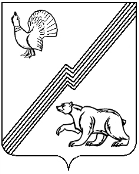 ДУМА  ГОРОДА  ЮГОРСКАХанты-Мансийского автономного округа – ЮгрыРЕШЕНИЕот 20 декабря 2022 года                                                                                              № 127О внесении изменений в решение Думы города Югорска от 21.12.2021 № 100 «О бюджете города Югорска на 2022 год и на плановый период 2023 и 2024 годов»В соответствии с Бюджетным кодексом Российской Федерации, Положением об отдельных вопросах организации и осуществления бюджетного процесса в городе Югорске, утвержденным решением Думы города Югорска от 26.09.2013 № 48, ДУМА ГОРОДА ЮГОРСКА РЕШИЛА:1. Внести в решение Думы города Югорска от 21.12.2021 № 100 «О бюджете города Югорска на 2022 год и на плановый период 2023 и 2024 годов» (с изменениями от 31.05.2022 № 52, от 25.10.2022 № 106, от 29.11.2022 № 115) следующие изменения:1.1. Пункт 1 изложить в следующей редакции: «1. Утвердить основные характеристики бюджета города Югорска на 2022 год:общий объем доходов бюджета города Югорска в сумме 3 865 972 563,09 рублей;общий объем расходов бюджета города Югорска в сумме 3 874 318 163,09 рублей;дефицит бюджета города Югорска в сумме 8 345 600,00 рублей.».1.2. Пункт 3 изложить в следующей редакции: «3. Утвердить верхний предел муниципального внутреннего долга города  Югорска на 1  января 2023  года  в  сумме  245 186 000,00  рублей,  на  1  января  2024  года в сумме 323 840 000,00 рублей и на 1 января 2025 года в сумме 373 744 000,00 рублей, в том числе верхний предел долга по муниципальным гарантиям на 1 января 2023 года в сумме 0,00 рублей, на 1 января 2024 года в сумме 0,00 рублей и на                  1 января 2025 года в сумме 0,00 рублей.».1.3. В пункте 4 слова «на 2022 год в сумме 7 445 000,00 рублей,» заменить словами «на 2022 год в сумме 6 603 442,69 рублей,».1.4. В пункте 11 слова «на 2022 год в сумме 17 467 504,82 рублей,» заменить словами «на 2022 год в сумме 17 617 387,88 рублей,».1.5. В пункте 12 слова «в 2022 году в сумме 1 843 546 433,37 рублей,» заменить словами «в 2022 году в сумме 2 061 179 633,37 рублей,».1.6. В пункте 14 слова «на 2022 год в сумме 3 616 269 493,36 рублей,» заменить словами «на 2022 год в сумме 3 853 267 161,70 рублей,».1.7. В пункте 15 слова «на 2022 год в сумме 76 868 808,95 рублей,» заменить словами «на 2022 год в сумме 81 289 808,95 рублей,».1.8. В пункте 18 слова «на 2022 год в сумме 2 500 000,00 рублей,» заменить словами «на 2022 год в сумме 1 000 000,00 рублей,».1.9. Приложения 1, 3 изложить в новой редакции (приложения 1, 2).1.10. В приложении 4:1.10.1. Строки:«   »  заменить строками:«».1.10.2. Строки:«»признать утратившими силу.1.11. Приложение 5 изложить в новой редакции (приложение 3).1.12. В приложении 6:1.12.1. Строки:«»заменить строками:«».1.12.2. Строки:«»признать утратившими силу.1.13. Приложения 7, 9 изложить в новой редакции (приложения 4, 5).1.14. В приложении 10:1.14.1. Строки: «»заменить строками:«».1.14.2. Строки:«»признать утратившими силу.1.15. Приложения 11 – 16 изложить в новой редакции (приложения 6 - 11).2. Настоящее решение вступает в силу после его опубликования в официальном печатном издании города Югорска.Председатель Думы города Югорска				      Е.Б. КомисаренкоГлава города Югорска							               А.Ю. Харлов«20» декабря 2022 года   (дата подписания)         Приложение 1к решению Думы города Югорскаот 20 декабря 2022 года № 127Приложение 1к решению Думы города Югорскаот 21 декабря 2021 года № 100Доходы бюджета города Югорскав разрезе групп и подгрупп классификации доходов на 2022 год(рублей)Приложение 2к решению Думы города Югорскаот 20 декабря 2022 года № 127Приложение 3к решению Думы города Югорскаот 21 декабря 2021 года № 100 Распределение бюджетных ассигнований бюджета города Югорска по разделам, подразделам, целевым статьям (муниципальным программам города Югорска и непрограммным направлениям деятельности), группам (группам и подгруппам) видов расходов классификации расходов бюджетов на 2022 год (рублей)Приложение 3к решению Думы города Югорскаот 20 декабря 2022 года № 127Приложение 5к решению Думы города Югорскаот 21 декабря 2021 года № 100Распределение бюджетных ассигнований бюджета города Югорска по целевым статьям (муниципальным программам города Югорска и непрограммным направлениям деятельности), группам (группам и подгруппам) видов расходов классификации расходов бюджетов на 2022 год(рублей)Приложение 4к решению Думы города Югорскаот 20 декабря 2022 года № 127Приложение 7к решению Думы города Югорскаот 21 декабря 2021 года № 100Распределение бюджетных ассигнований бюджета города Югорска по разделам и подразделам классификации расходов бюджетов на 2022 год (рублей)Приложение 5к решению Думы города Югорскаот 20 декабря 2022 года № 127Приложение 9к решению Думы города Югорскаот 21 декабря 2021 года № 100Ведомственная структура расходов бюджета города Югорска по главным распорядителям бюджетных средств, разделам, подразделам, целевым статьям (муниципальным программам города Югорска и непрограммным направлениям деятельности), группам (группам и подгруппам) видов расходов классификации расходов бюджетов на 2022 год   (рублей)Приложение 6к решению Думы города Югорскаот 20 декабря 2022 года № 127Приложение 11к решению Думы города Югорскаот 21 декабря 2021 года № 100Источники финансирования дефицита бюджета города Югорска на 2022 год     (рублей)Приложение 7к решению Думы города Югорскаот 20 декабря 2022 года № 127Приложение 12к решению Думы города Югорскаот 21 декабря 2021 года № 100Источники финансирования дефицита бюджета города Югорска на плановый период 2023 и 2024 годов      (рублей)Приложение 8к решению Думы города Югорскаот 20 декабря 2022 года № 127Приложение 13к решению Думы города Югорскаот 21 декабря 2021 года № 100Распределение бюджетных ассигнований на реализацию муниципальных программ города Югорска на 2022 год и на плановый период 2023 и 2024 годов (рублей)Приложение 9к решению Думы города Югорскаот 20 декабря 2022 года № 127Приложение 14к решению Думы города Югорскаот 21 декабря 2021 года № 100ПРОГРАММАмуниципальных внутренних заимствований города Югорскана 2022 год (рублей)Предельные сроки погашения долговых обязательств, возникающих при осуществлении муниципальных внутренних заимствований города Югорска на 2022 год: - по кредитам кредитных организаций в валюте Российской Федерации до 2 лет;- по бюджетным кредитам из других бюджетов бюджетной системы Российской Федерации до 3 лет. Приложение 10к решению Думы города Югорскаот 20 декабря 2022 года № 127Приложение 15к решению Думы города Югорскаот 21 декабря 2021 года № 100ПРОГРАММАмуниципальных внутренних заимствований города Югорскана плановый период 2023 и 2024 годов (рублей)Предельные сроки погашения долговых обязательств, возникающих при осуществлении муниципальных внутренних заимствований города Югорска на плановый период 2023 и 2024 годов:-   по кредитам кредитных организаций в валюте Российской Федерации до 2 лет;- по бюджетным кредитам из других бюджетов бюджетной системы Российской Федерации до 3 лет. Приложение 11к решению Думы города Югорскаот 20 декабря 2022 года № 127Приложение 16к решению Думы города Югорскаот 21 декабря 2021 года № 100Случаи предоставления субсидий юридическим лицам (за исключением субсидий государственным (муниципальным) учреждениям), индивидуальным предпринимателям, физическим лицам - производителям товаров, работ, услуг в соответствии со статьей 78 Бюджетного кодекса Российской Федерации из бюджета города Югорска на 2022 год и на плановый период 2023 и 2024 годов 										      (рублей)Субсидии на переселение граждан из жилых помещений, не отвечающих требованиям, в связи с превышением предельно допустимой концентрации фенола и формальдегида1003062018293010 042 000,0014 929 400,00Социальное обеспечение и иные выплаты населению1003062018293030010 042 000,0014 929 400,00Социальные выплаты гражданам, кроме публичных нормативных социальных выплат1003062018293032010 042 000,0014 929 400,00Переселение граждан из не предназначенных для проживания строений, созданных в период промышленного освоения Сибири и Дальнего Востока100306201L178010 797 849,4616 053 118,28Социальное обеспечение и иные выплаты населению100306201L178030010 797 849,4616 053 118,28Социальные выплаты гражданам, кроме публичных нормативных социальных выплат100306201L178032010 797 849,4616 053 118,28Софинансирование расходов на переселение граждан из жилых помещений, не отвечающих требованиям, в связи с превышением предельно допустимой концентрации фенола и формальдегида100306201S2930755 849,461 123 718,28Социальное обеспечение и иные выплаты населению100306201S2930300755 849,461 123 718,28Социальные выплаты гражданам, кроме публичных нормативных социальных выплат100306201S2930320755 849,461 123 718,28Субсидии на переселение граждан из жилых помещений, не отвечающих требованиям, в связи с превышением предельно допустимой концентрации фенола и формальдегида062018293010 042 000,0014 929 400,00Социальное обеспечение и иные выплаты населению062018293030010 042 000,0014 929 400,00Социальные выплаты гражданам, кроме публичных нормативных социальных выплат062018293032010 042 000,0014 929 400,00Переселение граждан из не предназначенных для проживания строений, созданных в период промышленного освоения Сибири и Дальнего Востока06201L178010 797 849,4616 053 118,28Социальное обеспечение и иные выплаты населению06201L178030010 797 849,4616 053 118,28Социальные выплаты гражданам, кроме публичных нормативных социальных выплат06201L178032010 797 849,4616 053 118,28Софинансирование расходов на переселение граждан из жилых помещений, не отвечающих требованиям, в связи с превышением предельно допустимой концентрации фенола и формальдегида06201S2930755 849,461 123 718,28Социальное обеспечение и иные выплаты населению06201S2930300755 849,461 123 718,28Социальные выплаты гражданам, кроме публичных нормативных социальных выплат06201S2930320755 849,461 123 718,28Субсидии на переселение граждан из жилых помещений, не отвечающих требованиям, в связи с превышением предельно допустимой концентрации фенола и формальдегида0701003062018293010 042 000,0010 042 000,000,0014 929 400,0014 929 400,000,00Социальное обеспечение и иные выплаты населению0701003062018293030010 042 000,0010 042 000,000,0014 929 400,0014 929 400,000,00Социальные выплаты гражданам, кроме публичных нормативных социальных выплат0701003062018293032010 042 000,0010 042 000,000,0014 929 400,0014 929 400,000,00Переселение граждан из не предназначенных для проживания строений, созданных в период промышленного освоения Сибири и Дальнего Востока070100306201L178010 797 849,4610 797 849,460,0016 053 118,2816 053 118,280,00Социальное обеспечение и иные выплаты населению070100306201L178030010 797 849,4610 797 849,460,0016 053 118,2816 053 118,280,00Социальные выплаты гражданам, кроме публичных нормативных социальных выплат070100306201L178032010 797 849,4610 797 849,460,0016 053 118,2816 053 118,280,00Софинансирование расходов на переселение граждан из жилых помещений, не отвечающих требованиям, в связи с превышением предельно допустимой концентрации фенола и формальдегида070100306201S2930755 849,46755 849,460,001 123 718,281 123 718,280,00Социальное обеспечение и иные выплаты населению070100306201S2930300755 849,46755 849,460,001 123 718,281 123 718,280,00Социальные выплаты гражданам, кроме публичных нормативных социальных выплат070100306201S2930320755 849,46755 849,460,001 123 718,281 123 718,280,00Код бюджетной классификации Российской ФедерацииНаименование кода классификации доходовСумма на год123ХВСЕГО ДОХОДОВ3 865 972 563,09000 1 00 00000 00 0000 000НАЛОГОВЫЕ И НЕНАЛОГОВЫЕ ДОХОДЫ1 805 480 564,24000 1 01 00000 00 0000 000Налоги на прибыль, доходы1 394 388 053,45000 1 01 02000 01 0000 110Налог на доходы физических лиц1 394 388 053,45000 1 01 02010 01 0000 110Налог на доходы физических лиц с доходов, источником которых является налоговый агент, за исключением доходов, в отношении которых исчисление и уплата налога осуществляются в соответствии со статьями 227, 227.1 и 228 Налогового кодекса Российской Федерации1 315 186 153,45000 1 01 02020 01 0000 110Налог на доходы физических лиц с доходов, полученных от осуществления деятельности физическими лицами, зарегистрированными в качестве индивидуальных предпринимателей, нотариусов, занимающихся частной практикой, адвокатов, учредивших адвокатские кабинеты, и других лиц, занимающихся частной практикой в соответствии со статьей 227 Налогового кодекса Российской Федерации568 700,00000 1 01 02030 01 0000 110Налог на доходы физических лиц с доходов, полученных физическими лицами в соответствии со статьей 228 Налогового кодекса Российской Федерации7 275 100,00000 1 01 02040 01 0000 110Налог на доходы физических лиц в виде фиксированных авансовых платежей с доходов, полученных физическими лицами, являющимися иностранными гражданами, осуществляющими трудовую деятельность по найму на основании патента в соответствии со статьей 227.1 Налогового кодекса Российской Федерации4 458 800,00000 1 01 02080 01 0000 110Налог на доходы физических лиц в части суммы налога, превышающей 650 000 рублей, относящейся к части налоговой базы, превышающей 5 000 000 рублей (за исключением налога на доходы физических лиц с сумм прибыли контролируемой иностранной компании, в том числе фиксированной прибыли контролируемой иностранной компании)66 899 300,00000 1 03 00000 00 0000 000Налоги на товары (работы, услуги), реализуемые на территории Российской Федерации34 898 630,00000 1 03 02000 01 0000 110Акцизы по подакцизным товарам (продукции), производимым на территории Российской Федерации34 898 630,00000 1 03 02230 01 0000 110Доходы от уплаты акцизов на дизельное топливо, подлежащие распределению между бюджетами субъектов Российской Федерации и местными бюджетами с учетом установленных дифференцированных нормативов отчислений в местные бюджеты17 379 870,00000 1 03 02231 01 0000 110Доходы от уплаты акцизов на дизельное топливо, подлежащие распределению между бюджетами субъектов Российской Федерации и местными бюджетами с учетом установленных дифференцированных нормативов отчислений в местные бюджеты (по нормативам, установленным федеральным законом о федеральном бюджете в целях формирования дорожных фондов субъектов Российской Федерации)17 379 870,00000 1 03 02240 01 0000 110Доходы от уплаты акцизов на моторные масла для дизельных и (или) карбюраторных (инжекторных) двигателей, подлежащие распределению между бюджетами субъектов Российской Федерации и местными бюджетами с учетом установленных дифференцированных нормативов отчислений в местные бюджеты97 280,00000 1 03 02241 01 0000 110Доходы от уплаты акцизов на моторные масла для дизельных и (или) карбюраторных (инжекторных) двигателей, подлежащие распределению между бюджетами субъектов Российской Федерации и местными бюджетами с учетом установленных дифференцированных нормативов отчислений в местные бюджеты (по нормативам, установленным федеральным законом о федеральном бюджете в целях формирования дорожных фондов субъектов Российской Федерации)97 280,00000 1 03 02250 01 0000 110Доходы от уплаты акцизов на автомобильный бензин, подлежащие распределению между бюджетами субъектов Российской Федерации и местными бюджетами с учетом установленных дифференцированных нормативов отчислений в местные бюджеты19 449 400,00000 1 03 02251 01 0000 110Доходы от уплаты акцизов на автомобильный бензин, подлежащие распределению между бюджетами субъектов Российской Федерации и местными бюджетами с учетом установленных дифференцированных нормативов отчислений в местные бюджеты (по нормативам, установленным федеральным законом о федеральном бюджете в целях формирования дорожных фондов субъектов Российской Федерации)19 449 400,00000 1 03 02260 01 0000 110Доходы от уплаты акцизов на прямогонный бензин, подлежащие распределению между бюджетами субъектов Российской Федерации и местными бюджетами с учетом установленных дифференцированных нормативов отчислений в местные бюджеты-2 027 920,00 000 1 03 02261 01 0000 110Доходы от уплаты акцизов на прямогонный бензин, подлежащие распределению между бюджетами субъектов Российской Федерации и местными бюджетами с учетом установленных дифференцированных нормативов отчислений в местные бюджеты (по нормативам, установленным федеральным законом о федеральном бюджете в целях формирования дорожных фондов субъектов Российской Федерации)-2 027 920,00 000 1 05 00000 00 0000 000Налоги на совокупный доход120 256 784,32000 1 05 01000 00 0000 110Налог, взимаемый в связи с применением упрощенной системы налогообложения111 400 000,00000 1 05 01010 01 0000 110Налог, взимаемый с налогоплательщиков, выбравших в качестве объекта налогообложения доходы60 379 000,00000 1 05 01011 01 0000 110Налог, взимаемый с налогоплательщиков, выбравших в качестве объекта налогообложения доходы60 379 000,00000 1 05 01020 01 0000 110Налог, взимаемый с налогоплательщиков, выбравших в качестве объекта налогообложения доходы, уменьшенные на величину расходов51 021 000,00000 1 05 01021 01 0000 110Налог, взимаемый с налогоплательщиков, выбравших в качестве объекта налогообложения доходы, уменьшенные на величину расходов (в том числе минимальный налог, зачисляемый в бюджеты субъектов Российской Федерации)51 021 000,00 000 1 05 02000 02 0000 110Единый налог на вмененный доход для отдельных видов деятельности-178 759,60 000 1 05 02010 02 0000 110Единый налог на вмененный доход для отдельных видов деятельности-178 759,60 000 1 05 03000 01 0000 110Единый сельскохозяйственный налог1 535 543,92000 1 05 03010 01 0000 110Единый сельскохозяйственный налог1 535 543,92000 1 05 04000 02 0000 110Налог, взимаемый в связи с применением патентной системы налогообложения7 500 000,00000 1 05 04010 02 0000 110Налог, взимаемый в связи с применением патентной системы налогообложения, зачисляемый в бюджеты городских округов7 500 000,00000 1 06 00000 00 0000 000Налоги на имущество81 991 200,00000 1 06 01000 00 0000 110Налог на имущество физических лиц29 200 000,00000 1 06 01020 04 0000 110Налог на имущество физических лиц, взимаемый по ставкам, применяемым к объектам налогообложения, расположенным в границах городских округов29 200 000,00000 1 06 04000 02 0000 110Транспортный налог14 764 000,00000 1 06 04011 02 0000 110Транспортный налог с организаций5 770 700,00000 1 06 04012 02 0000 110Транспортный налог с физических лиц8 993 300,00000 1 06 06000 00 0000 110Земельный налог38 027 200,00000 1 06 06030 00 0000 110Земельный налог с организаций26 919 000,00000 1 06 06032 04 0000 110Земельный налог с организаций, обладающих земельным участком, расположенным в границах городских округов26 919 000,00000 1 06 06040 00 0000 110Земельный налог с физических лиц11 108 200,00000 1 06 06042 04 0000 110Земельный налог с физических лиц, обладающих земельным участком, расположенным в границах городских округов11 108 200,00000 1 08 00000 00 0000 000Государственная пошлина6 145 000,00000 1 08 03000 01 0000 110Государственная пошлина по делам, рассматриваемым в судах общей юрисдикции, мировыми судьями5 900 000,00000 1 08 03010 01 0000 110Государственная пошлина по делам, рассматриваемым в судах общей юрисдикции, мировыми судьями (за исключением Верховного Суда Российской Федерации)5 900 000,00000 1 08 07000 01 0000 110Государственная пошлина за государственную регистрацию, а также за совершение прочих юридически значимых действий245 000,00000 1 08 07150 01 0000 110Государственная пошлина за выдачу разрешения на установку рекламной конструкции245 000,00000 1 11 00000 00 0000 000Доходы от использования имущества, находящегося в государственной и муниципальной собственности72 882 978,19000 1 11 01000 00 0000 120Доходы в виде прибыли, приходящейся на доли в уставных (складочных) капиталах хозяйственных товариществ и обществ, или дивидендов по акциям, принадлежащим Российской Федерации, субъектам Российской Федерации или муниципальным образованиям112 240,74000 1 11 01040 04 0000 120Доходы в виде прибыли, приходящейся на доли в уставных (складочных) капиталах хозяйственных товариществ и обществ, или дивидендов по акциям, принадлежащим городским округам112 240,74000 1 11 05000 00 0000 120Доходы, получаемые в виде арендной либо иной платы за передачу в возмездное пользование государственного и муниципального имущества (за исключением имущества бюджетных и автономных учреждений, а также имущества государственных и муниципальных унитарных предприятий, в том числе казенных)56 475 537,45000 1 11 05010 00 0000 120Доходы, получаемые в виде арендной платы за земельные участки, государственная собственность на которые не разграничена, а также средства от продажи права на заключение договоров аренды указанных земельных участков42 974 969,22000 1 11 05012 04 0000 120Доходы, получаемые в виде арендной платы за земельные участки, государственная собственность на которые не разграничена и которые расположены в границах городских округов, а также средства от продажи права на заключение договоров аренды указанных земельных участков42 974 969,22000 1 11 05020 00 0000 120Доходы, получаемые в виде арендной платы за земли после разграничения государственной собственности на землю, а также средства от продажи права на заключение договоров аренды указанных земельных участков (за исключением земельных участков бюджетных и автономных учреждений)1 400 568,23000 1 11 05024 04 0000 120Доходы, получаемые в виде арендной платы, а также средства от продажи права на заключение договоров аренды за земли, находящиеся в собственности городских округов (за исключением земельных участков муниципальных бюджетных и автономных учреждений)1 400 568,23000 1 11 05030 00 0000 120Доходы от сдачи в аренду имущества, находящегося в оперативном управлении органов государственной власти, органов местного самоуправления, государственных внебюджетных фондов и созданных ими учреждений (за исключением имущества бюджетных и автономных учреждений)12 100 000,00000 1 11 05034 04 0000 120Доходы от сдачи в аренду имущества, находящегося в оперативном управлении органов управления городских округов и созданных ими учреждений (за исключением имущества муниципальных бюджетных и автономных учреждений)12 100 000,00000 1 11 07000 00 0000 120Платежи от государственных и муниципальных унитарных предприятий5 000,00000 1 11 07010 00 0000 120Доходы от перечисления части прибыли государственных и муниципальных унитарных предприятий, остающейся после уплаты налогов и обязательных платежей5 000,00000 1 11 07014 04 0000 120Доходы от перечисления части прибыли, остающейся после уплаты налогов и иных обязательных платежей муниципальных унитарных предприятий, созданных городскими округами5 000,00000 1 11 09000 00 0000 120Прочие доходы от использования имущества и прав, находящихся в государственной и муниципальной собственности (за исключением имущества бюджетных и автономных учреждений, а также имущества государственных и муниципальных унитарных предприятий, в том числе казенных)16 290 200,00000 1 11 09040 00 0000 120Прочие поступления от использования имущества, находящегося в государственной и муниципальной собственности (за исключением имущества бюджетных и автономных учреждений, а также имущества государственных и муниципальных унитарных предприятий, в том числе казенных)16 290 200,00000 1 11 09044 04 0000 120Прочие поступления от использования имущества, находящегося в собственности городских округов (за исключением имущества муниципальных бюджетных и автономных учреждений, а также имущества муниципальных унитарных предприятий, в том числе казенных)16 290 200,00000 1 12 00000 00 0000 000Платежи при пользовании природными ресурсами1 660 000,00000 1 12 01000 01 0000 120Плата за негативное воздействие на окружающую среду1 660 000,00000 1 12 01010 01 0000 120Плата за выбросы загрязняющих веществ в атмосферный воздух стационарными объектами603 388,74000 1 12 01030 01 0000 120Плата за сбросы загрязняющих веществ в водные объекты73 000,00000 1 12 01040 01 0000 120Плата за размещение отходов производства и потребления983 611,26000 1 12 01041 01 0000 120Плата за размещение отходов производства823 011,26000 1 12 01042 01 0000 120Плата за размещение твердых коммунальных отходов160 600,00000 1 13 00000 00 0000 000Доходы от оказания платных услуг и компенсации затрат государства2 696 593,58000 1 13 01000 00 0000 130Доходы от оказания платных услуг (работ)209 931,06000 1 13 01990 00 0000 130Прочие доходы от оказания платных услуг (работ)209 931,06000 1 13 01994 04 0000 130Прочие доходы от оказания платных услуг (работ) получателями средств бюджетов городских округов209 931,06000 1 13 02000 00 0000 130Доходы от компенсации затрат государства2 486 662,52000 1 13 02990 00 0000 130Прочие доходы от компенсации затрат государства2 486 662,52000 1 13 02994 04 0000 130Прочие доходы от компенсации затрат бюджетов городских округов2 486 662,52000 1 14 00000 00 0000 000Доходы от продажи материальных и нематериальных активов85 474 006,65000 1 14 01000 00 0000 410Доходы от продажи квартир61 360 000,00000 1 14 01040 04 0000 410Доходы от продажи квартир, находящихся в собственности городских округов61 360 000,00000 1 14 02000 00 0000 000Доходы от реализации имущества, находящегося в государственной и муниципальной собственности (за исключением движимого имущества бюджетных и автономных учреждений, а также имущества государственных и муниципальных унитарных предприятий, в том числе казенных)11 579 865,27000 1 14 02040 04 0000 410Доходы от реализации имущества, находящегося в собственности городских округов (за исключением движимого имущества муниципальных бюджетных и автономных учреждений, а также имущества муниципальных унитарных предприятий, в том числе казенных), в части реализации основных средств по указанному имуществу11 579 865,27000 1 14 02043 04 0000 410Доходы от реализации иного имущества, находящегося в собственности городских округов (за исключением имущества муниципальных бюджетных и автономных учреждений, а также имущества муниципальных унитарных предприятий, в том числе казенных), в части реализации основных средств по указанному имуществу11 579 865,27000 1 14 06000 00 0000 430Доходы от продажи земельных участков, находящихся в государственной и муниципальной собственности12 442 825,21000 1 14 06010 00 0000 430Доходы от продажи земельных участков, государственная собственность на которые не разграничена2 768 026,81000 1 14 06012 04 0000 430Доходы от продажи земельных участков, государственная собственность на которые не разграничена и которые расположены в границах городских округов2 768 026,81000 1 14 06020 00 0000 430Доходы от продажи земельных участков, государственная собственность на которые разграничена (за исключением земельных участков бюджетных и автономных учреждений)9 674 798,40000 1 14 06024 04 0000 430Доходы от продажи земельных участков, находящихся в собственности городских округов (за исключением земельных участков муниципальных бюджетных и автономных учреждений)9 674 798,40000 1 14 06300 00 0000 430Плата за увеличение площади земельных участков, находящихся в частной собственности, в результате перераспределения таких земельных участков и земель (или) земельных участков, находящихся в государственной или муниципальной собственности91 316,17000 1 14 06310 00 0000 430Плата за увеличение площади земельных участков, находящихся в частной собственности, в результате перераспределения таких земельных участков и земель (или) земельных участков, государственная собственность на которые не разграничена91 316,17000 1 14 06312 04 0000 430Плата за увеличение площади земельных участков, находящихся в частной собственности, в результате перераспределения таких земельных участков и земель (или) земельных участков, государственная собственность на которые не разграничена и которые расположены в границах городских округов91 316,17000 1 16 00000 00 0000 000Штрафы, санкции, возмещение ущерба4 436 643,84000 1 16 01000 01 0000 140Административные штрафы, установленные Кодексом Российской Федерации об административных правонарушениях3 178 040,00000 1 16 01050 01 0000 140Административные штрафы, установленные главой 5 Кодекса Российской Федерации об административных правонарушениях, за административные правонарушения, посягающие на права граждан13 170,00000 1 16 01053 01 0000 140Административные штрафы, установленные главой 5 Кодекса Российской Федерации об административных правонарушениях, за административные правонарушения, посягающие на права граждан, налагаемые мировыми судьями, комиссиями по делам несовершеннолетних и защите их прав13 170,00000 1 16 01060 01 0000 140Административные штрафы, установленные главой 6 Кодекса Российской Федерации об административных правонарушениях, за административные правонарушения, посягающие на здоровье, санитарно-эпидемиологическое благополучие населения и общественную нравственность162 950,00000 1 16 01063 01 0000 140Административные штрафы, установленные главой 6 Кодекса Российской Федерации об административных правонарушениях, за административные правонарушения, посягающие на здоровье, санитарно-эпидемиологическое благополучие населения и общественную нравственность, налагаемые мировыми судьями, комиссиями по делам несовершеннолетних и защите их прав162 950,00000 1 16 01070 01 0000 140Административные штрафы, установленные главой 7 Кодекса Российской Федерации об административных правонарушениях, за административные правонарушения в области охраны собственности26 050,00000 1 16 01073 01 0000 140Административные штрафы, установленные главой 7 Кодекса Российской Федерации об административных правонарушениях, за административные правонарушения в области охраны собственности, налагаемые мировыми судьями, комиссиями по делам несовершеннолетних и защите их прав26 050,00000 1 16 01080 01 0000 140Административные штрафы, установленные главой 8 Кодекса Российской Федерации об административных правонарушениях, за административные правонарушения в области охраны окружающей среды и природопользования36 500,00000 1 16 01082 01 0000 140Административные штрафы, установленные главой 8 Кодекса Российской Федерации об административных правонарушениях, за административные правонарушения в области охраны окружающей среды и природопользования, налагаемые должностными лицами органов исполнительной власти субъектов Российской Федерации, учреждениями субъектов Российской Федерации2 500,00000 1 16 01083 01 0000 140Административные штрафы, установленные главой 8 Кодекса Российской Федерации об административных правонарушениях, за административные правонарушения в области охраны окружающей среды и природопользования, налагаемые мировыми судьями, комиссиями по делам несовершеннолетних и защите их прав34 000,00000 1 16 01090 01 0000 140Административные штрафы, установленные главой 9 Кодекса Российской Федерации об административных правонарушениях, за административные правонарушения в промышленности, строительстве и энергетике50 000,00000 1 16 01093 01 0000 140Административные штрафы, установленные главой 9 Кодекса Российской Федерации об административных правонарушениях, за административные правонарушения в промышленности, строительстве и энергетике, налагаемые мировыми судьями, комиссиями по делам несовершеннолетних и защите их прав50 000,00000 1 16 01140 01 0000 140Административные штрафы, установленные главой 14 Кодекса Российской Федерации об административных правонарушениях, за административные правонарушения в области предпринимательской деятельности и деятельности саморегулируемых организаций474 000,00000 1 16 01143 01 0000 140Административные штрафы, установленные главой 14 Кодекса Российской Федерации об административных правонарушениях, за административные правонарушения в области предпринимательской деятельности и деятельности саморегулируемых организаций, налагаемые мировыми судьями, комиссиями по делам несовершеннолетних и защите их прав474 000,00000 1 16 01150 01 0000 140Административные штрафы, установленные главой 15 Кодекса Российской Федерации об административных правонарушениях, за административные правонарушения в области финансов, налогов и сборов, страхования, рынка ценных бумаг40 500,00000 1 16 01153 01 0000 140Административные штрафы, установленные главой 15 Кодекса Российской Федерации об административных правонарушениях, за административные правонарушения в области финансов, налогов и сборов, страхования, рынка ценных бумаг (за исключением штрафов, указанных в пункте 6 статьи 46 Бюджетного кодекса Российской Федерации), налагаемые мировыми судьями, комиссиями по делам несовершеннолетних и защите их прав40 500,00000 1 16 01170 01 0000 140Административные штрафы, установленные главой 17 Кодекса Российской Федерации об административных правонарушениях, за административные правонарушения, посягающие на институты государственной власти2 500,00000 1 16 01173 01 0000 140Административные штрафы, установленные главой 17 Кодекса Российской Федерации об административных правонарушениях, за административные правонарушения, посягающие на институты государственной власти, налагаемые мировыми судьями, комиссиями по делам несовершеннолетних и защите их прав2 500,00000 1 16 01190 01 0000 140Административные штрафы, установленные главой 19 Кодекса Российской Федерации об административных правонарушениях, за административные правонарушения против порядка управления938 190,00000 1 16 01193 01 0000 140Административные штрафы, установленные главой 19 Кодекса Российской Федерации об административных правонарушениях, за административные правонарушения против порядка управления, налагаемые мировыми судьями, комиссиями по делам несовершеннолетних и защите их прав938 190,00000 1 16 01200 01 0000 140Административные штрафы, установленные главой 20 Кодекса Российской Федерации об административных правонарушениях, за административные правонарушения, посягающие на общественный порядок и общественную безопасность1 434 180,00000 1 16 01203 01 0000 140Административные штрафы, установленные главой 20 Кодекса Российской Федерации об административных правонарушениях, за административные правонарушения, посягающие на общественный порядок и общественную безопасность, налагаемые мировыми судьями, комиссиями по делам несовершеннолетних и защите их прав1 425 180,00000 1 16 01204 01 0000 140Административные штрафы, установленные главой 20 Кодекса Российской Федерации об административных правонарушениях, за административные правонарушения, посягающие на общественный порядок и общественную безопасность, выявленные должностными лицами органов муниципального контроля9 000,00000 1 16 01330 01 0000 140Административные штрафы, установленные Кодексом Российской Федерации об административных правонарушениях, за административные правонарушения в области производства и оборота этилового спирта, алкогольной и спиртосодержащей продукции, а также за административные правонарушения порядка ценообразования в части регулирования цен на этиловый спирт, алкогольную и спиртосодержащую продукцию490 840,00000 1 16 01332 01 0000 140Административные штрафы, установленные Кодексом Российской Федерации об административных правонарушениях, за административные правонарушения в области производства и оборота этилового спирта, алкогольной и спиртосодержащей продукции, а также за административные правонарушения порядка ценообразования в части регулирования цен на этиловый спирт, алкогольную и спиртосодержащую продукцию, налагаемые должностными лицами органов исполнительной власти субъектов Российской Федерации, учреждениями субъектов Российской Федерации20 000,00000 1 16 01333 01 0000 140Административные штрафы, установленные Кодексом Российской Федерации об административных правонарушениях, за административные правонарушения в области производства и оборота этилового спирта, алкогольной и спиртосодержащей продукции, а также за административные правонарушения порядка ценообразования в части регулирования цен на этиловый спирт, алкогольную и спиртосодержащую продукцию, налагаемые мировыми судьями, комиссиями по делам несовершеннолетних и защите их прав470 840,00000 1 16 02000 02 0000 140Административные штрафы, установленные законами субъектов Российской Федерации об административных правонарушениях92 000,00000 1 16 02010 02 0000 140Административные штрафы, установленные законами субъектов Российской Федерации об административных правонарушениях, за нарушение законов и иных нормативных правовых актов субъектов Российской Федерации92 000,00000 1 16 07000 01 0000 140Штрафы, неустойки, пени, уплаченные в соответствии с законом или договором в случае неисполнения или ненадлежащего исполнения обязательств перед государственным (муниципальным) органом, органом управления государственным внебюджетным фондом, казенным учреждением, Центральным банком Российской Федерации, иной организацией, действующей от имени Российской Федерации253 787,36000 1 16 07010 00 0000 140Штрафы, неустойки, пени, уплаченные в случае просрочки исполнения поставщиком (подрядчиком, исполнителем) обязательств, предусмотренных государственным (муниципальным) контрактом197 407,14000 1 16 07010 04 0000 140Штрафы, неустойки, пени, уплаченные в случае просрочки исполнения поставщиком (подрядчиком, исполнителем) обязательств, предусмотренных муниципальным контрактом, заключенным муниципальным органом, казенным учреждением городского округа197 407,14000 1 16 07090 00 0000 140Иные штрафы, неустойки, пени, уплаченные в соответствии с законом или договором в случае неисполнения или ненадлежащего исполнения обязательств перед государственным (муниципальным) органом, казенным учреждением, Центральным банком Российской Федерации56 380,22000 1 16 07090 04 0000 140Иные штрафы, неустойки, пени, уплаченные в соответствии с законом или договором в случае неисполнения или ненадлежащего исполнения обязательств перед муниципальным органом, (муниципальным казенным учреждением) городского округа56 380,22000 1 16 10000 00 0000 140Платежи в целях возмещения причиненного ущерба (убытков)421 976,48000 1 16 10030 04 0000 140Платежи по искам о возмещении ущерба, а также платежи, уплачиваемые при добровольном возмещении ущерба, причиненного муниципальному имуществу городского округа (за исключением имущества, закрепленного за муниципальными бюджетными (автономными) учреждениями, унитарными предприятиями)299 853,62000 1 16 10032 04 0000 140Прочее возмещение ущерба, причиненного муниципальному имуществу городского округа (за исключением имущества, закрепленного за муниципальными бюджетными (автономными) учреждениями, унитарными предприятиями)299 853,62000 1 16 10060 00 0000 140Платежи в целях возмещения убытков, причиненных уклонением от заключения муниципального контракта84 262,83000 1 16 10061 04 0000 140Платежи в целях возмещения убытков, причиненных уклонением от заключения с муниципальным органом городского округа (муниципальным казенным учреждением) муниципального контракта, а также иные денежные средства, подлежащие зачислению в бюджет городского округа за нарушение законодательства Российской Федерации о контрактной системе в сфере закупок товаров, работ, услуг для обеспечения государственных и муниципальных нужд (за исключением муниципального контракта, финансируемого за счет средств муниципального дорожного фонда)84 262,83000 1 16 10120 00 0000 140Доходы от денежных взысканий (штрафов), поступающие в счет погашения задолженности, образовавшейся до 1 января 2020 года, подлежащие зачислению в бюджеты бюджетной системы Российской Федерации по нормативам, действовавшим в 2019 году37 860,03000 1 16 10123 01 0000 140Доходы от денежных взысканий (штрафов), поступающие в счет погашения задолженности, образовавшейся до 1 января 2020 года, подлежащие зачислению в бюджет муниципального образования по нормативам, действовавшим в 2019 году14 804,03000 1 16 10129 01 0000 140Доходы от денежных взысканий (штрафов), поступающие в счет погашения задолженности, образовавшейся до 1 января 2020 года, подлежащие зачислению в федеральный бюджет и бюджет муниципального образования по нормативам, действовавшим в 2019 году23 056,00000 1 17 00000 00 0000 000Прочие неналоговые доходы650 674,21000 1 17 01000 00 0000 180Невыясненные поступления-4 686,67 000 1 17 01040 04 0000 180Невыясненные поступления, зачисляемые в бюджеты городских округов-4 686,67 000 1 17 05000 00 0000 180Прочие неналоговые доходы350 000,00000 1 17 05040 04 0000 180Прочие неналоговые доходы бюджетов городских округов350 000,00000 1 17 15000 00 0000 150Инициативные платежи305 360,88000 1 17 15020 04 0000 150Инициативные платежи, зачисляемые в бюджеты городских округов305 360,88000 2 00 00000 00 0000 000БЕЗВОЗМЕЗДНЫЕ ПОСТУПЛЕНИЯ2 060 491 998,85000 2 02 00000 00 0000 000Безвозмездные поступления от других бюджетов бюджетной системы Российской Федерации2 061 179 633,37000 2 02 10000 00 0000 150Дотации бюджетам бюджетной системы Российской Федерации105 610 600,00000 2 02 15002 00 0000 150Дотации бюджетам на поддержку мер по обеспечению сбалансированности бюджетов66 502 400,00000 2 02 15002 04 0000 150Дотации бюджетам городских округов на поддержку мер по обеспечению сбалансированности бюджетов66 502 400,00000 2 02 19999 00 0000 150Прочие дотации39 108 200,00000 2 02 19999 04 0000 150Прочие дотации бюджетам городских округов39 108 200,00000 2 02 20000 00 0000 150Субсидии бюджетам бюджетной системы Российской Федерации (межбюджетные субсидии)289 540 834,37000 2 02 20077 00 0000 150Субсидии бюджетам на софинансирование капитальных вложений в объекты государственной (муниципальной) собственности18 157 400,00000 2 02 20077 04 0000 150Субсидии бюджетам городских округов на софинансирование капитальных вложений в объекты муниципальной собственности18 157 400,00000 2 02 25081 00 0000 150Субсидии бюджетам на государственную поддержку спортивных организаций, осуществляющих подготовку спортивного резерва для спортивных сборных команд, в том числе спортивных сборных команд Российской Федерации452 400,00000 2 02 25081 04 0000 150Субсидии бюджетам городских округов на государственную поддержку спортивных организаций, осуществляющих подготовку спортивного резерва для спортивных сборных команд, в том числе спортивных сборных команд Российской Федерации452 400,00000 2 02 25304 00 0000 150Субсидии бюджетам на организацию бесплатного горячего питания обучающихся, получающих начальное общее образование в государственных и муниципальных образовательных организациях31 543 900,00000 2 02 25304 04 0000 150Субсидии бюджетам городских округов на организацию бесплатного горячего питания обучающихся, получающих начальное общее образование в государственных и муниципальных образовательных организациях31 543 900,00000 2 02 25497 00 0000 150Субсидии бюджетам на реализацию мероприятий по обеспечению жильем молодых семей10 733 654,61000 2 02 25497 04 0000 150Субсидии бюджетам городских округов на реализацию мероприятий по обеспечению жильем молодых семей10 733 654,61000 2 02 25519 00 0000 150Субсидии бюджетам на поддержку отрасли культуры156 890,00000 2 02 25519 04 0000 150Субсидии бюджетам городских округов на поддержку отрасли культуры156 890,00000 2 02 25555 00 0000 150Субсидии бюджетам на реализацию программ формирования современной городской среды10 463 589,76000 2 02 25555 04 0000 150Субсидии бюджетам городских округов на реализацию программ формирования современной городской среды10 463 589,76000 2 02 29999 00 0000 150Прочие субсидии218 033 000,00000 2 02 29999 04 0000 150Прочие субсидии бюджетам городских округов218 033 000,00000 2 02 30000 00 0000 150Субвенции бюджетам бюджетной системы Российской Федерации1 514 518 200,00000 2 02 30024 00 0000 150Субвенции местным бюджетам на выполнение передаваемых полномочий субъектов Российской Федерации1 455 053 800,00000 2 02 30024 04 0000 150Субвенции бюджетам городских округов на выполнение передаваемых полномочий субъектов Российской Федерации1 455 053 800,00000 2 02 30029 00 0000 150Субвенции бюджетам на компенсацию части платы, взимаемой с родителей (законных представителей) за присмотр и уход за детьми, посещающими образовательные организации, реализующие образовательные программы дошкольного образования25 466 000,00000 2 02 30029 04 0000 150Субвенции бюджетам городских округов на компенсацию части платы, взимаемой с родителей (законных представителей) за присмотр и уход за детьми, посещающими образовательные организации, реализующие образовательные программы дошкольного образования25 466 000,00000 2 02 35082 00 0000 150Субвенции бюджетам муниципальных образований на предоставление жилых помещений детям-сиротам и детям, оставшимся без попечения родителей, лицам из их числа по договорам найма специализированных жилых помещений23 668 800,00000 2 02 35082 04 0000 150Субвенции бюджетам городских округов на предоставление жилых помещений детям-сиротам и детям, оставшимся без попечения родителей, лицам из их числа по договорам найма специализированных жилых помещений23 668 800,00000 2 02 35118 00 0000 150Субвенции бюджетам на осуществление первичного воинского учета органами местного самоуправления поселений, муниципальных и городских округов5 041 100,00000 2 02 35118 04 0000 150Субвенции бюджетам городских округов на осуществление первичного воинского учета органами местного самоуправления поселений, муниципальных и городских округов5 041 100,00000 2 02 35120 00 0000 150Субвенции бюджетам на осуществление полномочий по составлению (изменению) списков кандидатов в присяжные заседатели федеральных судов общей юрисдикции в Российской Федерации7 500,00000 2 02 35120 04 0000 150Субвенции бюджетам городских округов на осуществление полномочий по составлению (изменению) списков кандидатов в присяжные заседатели федеральных судов общей юрисдикции в Российской Федерации7 500,00000 2 02 35930 00 0000 150Субвенции бюджетам на государственную регистрацию актов гражданского состояния5 281 000,00000 2 02 35930 04 0000 150Субвенции бюджетам городских округов на государственную регистрацию актов гражданского состояния5 281 000,00000 2 02 40000 00 0000 150Иные межбюджетные трансферты151 509 999,00000 2 02 45179 00 0000 150Межбюджетные трансферты, передаваемые бюджетам на проведение мероприятий по обеспечению деятельности советников директора по воспитанию и взаимодействию с детскими общественными объединениями в общеобразовательных организациях747 800,00000 2 02 45179 04 0000 150Межбюджетные трансферты, передаваемые бюджетам городских округов на проведение мероприятий по обеспечению деятельности советников директора по воспитанию и взаимодействию с детскими общественными объединениями в общеобразовательных организациях747 800,00000 2 02 45303 00 0000 150Межбюджетные трансферты, передаваемые бюджетам на ежемесячное денежное вознаграждение за классное руководство педагогическим работникам государственных и муниципальных общеобразовательных организаций34 509 900,00000 2 02 45303 04 0000 150Межбюджетные трансферты, передаваемые бюджетам городских округов на ежемесячное денежное вознаграждение за классное руководство педагогическим работникам государственных и муниципальных общеобразовательных организаций34 509 900,00000 2 02 45453 00 0000 150Межбюджетные трансферты, передаваемые бюджетам на создание виртуальных концертных залов5 700 000,00000 2 02 45453 04 0000 150Межбюджетные трансферты, передаваемые бюджетам городских округов на создание виртуальных концертных залов5 700 000,00000 2 02 49999 00 0000 150Прочие межбюджетные трансферты, передаваемые бюджетам110 552 299,00000 2 02 49999 04 0000 150Прочие межбюджетные трансферты, передаваемые бюджетам городских округов110 552 299,00000 2 03 00000 00 0000 000Безвозмездные поступления от государственных (муниципальных) организаций572 086,00000 2 03 04000 04 0000 150Безвозмездные поступления от государственных (муниципальных) организаций в бюджеты городских округов572 086,00000 2 03 04099 04 0000 150Прочие безвозмездные поступления от государственных (муниципальных) организаций в бюджеты городских округов572 086,00000 2 04 00000 00 0000 000Безвозмездные поступления от негосударственных организаций150 000,00000 2 04 04000 04 0000 150Безвозмездные поступления от негосударственных организаций в бюджеты городских округов150 000,00000 2 04 04099 04 0000 150Прочие безвозмездные поступления от негосударственных организаций в бюджеты городских округов150 000,00000 2 07 00000 00 0000 000Прочие безвозмездные поступления130 518,60000 2 07 04000 04 0000 150Прочие безвозмездные поступления в бюджеты городских округов130 518,60000 2 07 04050 04 0000 150Прочие безвозмездные поступления в бюджеты городских округов130 518,60000 2 19 00000 00 0000 000Возврат остатков субсидий, субвенций и иных межбюджетных трансфертов, имеющих целевое назначение, прошлых лет-1 540 239,12 000 2 19 00000 04 0000 150Возврат остатков субсидий, субвенций и иных межбюджетных трансфертов, имеющих целевое назначение, прошлых лет из бюджетов городских округов-1 540 239,12 000 2 19 25497 04 0000 150Возврат остатков субсидий на реализацию мероприятий по обеспечению жильем молодых семей из бюджетов городских округов-1 300 877,29 000 2 19 60010 04 0000 150Возврат прочих остатков субсидий, субвенций и иных межбюджетных трансфертов, имеющих целевое назначение, прошлых лет из бюджетов городских округов-239 361,83 НаименованиеРЗПРЦСРВРСумма на годНаименованиеРЗПРЦСРВРСумма на год123456Общегосударственные вопросы01388 896 576,57Функционирование высшего должностного лица субъекта Российской Федерации и муниципального образования01026 696 184,01Муниципальная программа города Югорска "Социально-экономическое развитие и муниципальное управление"010212000000006 696 184,01Подпрограмма "Совершенствование системы муниципального стратегического управления, реализация отдельных государственных полномочий"010212100000006 696 184,01Основное мероприятие "Организационно-техническое и финансовое обеспечение деятельности администрации города Югорска и обеспечивающих учреждений, обеспечение мер социальной поддержки отдельным категориям граждан"010212101000006 696 184,01Глава муниципального образования010212101020306 696 184,01Расходы на выплаты персоналу в целях обеспечения выполнения функций государственными (муниципальными) органами, казенными учреждениями, органами управления государственными внебюджетными фондами010212101020301006 689 791,61Расходы на выплаты персоналу государственных (муниципальных) органов010212101020301206 689 791,61Закупка товаров, работ и услуг для обеспечения государственных (муниципальных) нужд010212101020302001 761,72Иные закупки товаров, работ и услуг для обеспечения государственных (муниципальных) нужд010212101020302401 761,72Социальное обеспечение и иные выплаты населению010212101020303004 630,68Социальные выплаты гражданам, кроме публичных нормативных социальных выплат010212101020303204 630,68Функционирование законодательных (представительных) органов государственной власти и представительных органов муниципальных образований01039 784 634,52Непрограммные направления деятельности010340000000009 784 634,52Непрограммное направление деятельности "Обеспечение деятельности органов местного самоуправления"010340100000009 784 634,52Расходы на обеспечение функций органов местного самоуправления010340100020404 068 630,36Расходы на выплаты персоналу в целях обеспечения выполнения функций государственными (муниципальными) органами, казенными учреждениями, органами управления государственными внебюджетными фондами010340100020401003 873 511,36Расходы на выплаты персоналу государственных (муниципальных) органов010340100020401203 873 511,36Закупка товаров, работ и услуг для обеспечения государственных (муниципальных) нужд01034010002040200195 119,00Иные закупки товаров, работ и услуг для обеспечения государственных (муниципальных) нужд01034010002040240195 119,00Председатель Думы города Югорска010340100021105 560 424,33Расходы на выплаты персоналу в целях обеспечения выполнения функций государственными (муниципальными) органами, казенными учреждениями, органами управления государственными внебюджетными фондами010340100021101005 560 424,33Расходы на выплаты персоналу государственных (муниципальных) органов010340100021101205 560 424,33Депутат Думы города Югорска01034010002120155 579,83Расходы на выплаты персоналу в целях обеспечения выполнения функций государственными (муниципальными) органами, казенными учреждениями, органами управления государственными внебюджетными фондами01034010002120100155 579,83Расходы на выплаты персоналу государственных (муниципальных) органов01034010002120120155 579,83Функционирование Правительства Российской Федерации, высших исполнительных органов государственной власти субъектов Российской Федерации, местных администраций0104127 964 852,88Муниципальная программа города Югорска "Социально-экономическое развитие и муниципальное управление"01041200000000127 964 852,88Подпрограмма "Совершенствование системы муниципального стратегического управления, реализация отдельных государственных полномочий"01041210000000127 964 852,88Основное мероприятие "Организационно-техническое и финансовое обеспечение деятельности администрации города Югорска и обеспечивающих учреждений, обеспечение мер социальной поддержки отдельным категориям граждан"01041210100000127 964 852,88Расходы на обеспечение функций органов местного самоуправления01041210102040127 964 852,88Расходы на выплаты персоналу в целях обеспечения выполнения функций государственными (муниципальными) органами, казенными учреждениями, органами управления государственными внебюджетными фондами01041210102040100125 315 645,26Расходы на выплаты персоналу государственных (муниципальных) органов01041210102040120125 315 645,26Закупка товаров, работ и услуг для обеспечения государственных (муниципальных) нужд010412101020402002 598 224,36Иные закупки товаров, работ и услуг для обеспечения государственных (муниципальных) нужд010412101020402402 598 224,36Социальное обеспечение и иные выплаты населению0104121010204030050 983,26Социальные выплаты гражданам, кроме публичных нормативных социальных выплат0104121010204032050 983,26Судебная система01057 500,00Муниципальная программа города Югорска "Профилактика правонарушений, противодействие коррупции и незаконному обороту наркотиков"010515000000007 500,00Подпрограмма "Профилактика правонарушений"010515100000007 500,00Основное мероприятие "Обеспечение исполнения государственных полномочий по составлению (изменению) списков кандидатов в присяжные заседатели федеральных судов общей юрисдикции"010515104000007 500,00Осуществление полномочий по составлению (изменению) списков кандидатов в присяжные заседатели федеральных судов общей юрисдикции в Российской Федерации010515104512007 500,00Закупка товаров, работ и услуг для обеспечения государственных (муниципальных) нужд010515104512002007 500,00Иные закупки товаров, работ и услуг для обеспечения государственных (муниципальных) нужд010515104512002407 500,00Обеспечение деятельности финансовых, налоговых и таможенных органов и органов финансового (финансово-бюджетного) надзора010645 671 322,80Муниципальная программа города Югорска "Управление муниципальными финансами"0106140000000036 708 215,93Основное мероприятие "Организационно-техническое и финансовое обеспечение деятельности Департамента финансов"0106140010000036 708 215,93Расходы на обеспечение функций органов местного самоуправления0106140010204036 491 433,93Расходы на выплаты персоналу в целях обеспечения выполнения функций государственными (муниципальными) органами, казенными учреждениями, органами управления государственными внебюджетными фондами0106140010204010036 294 872,03Расходы на выплаты персоналу государственных (муниципальных) органов0106140010204012036 294 872,03Закупка товаров, работ и услуг для обеспечения государственных (муниципальных) нужд01061400102040200196 561,90Иные закупки товаров, работ и услуг для обеспечения государственных (муниципальных) нужд01061400102040240196 561,90Расходы на содержание и обеспечение деятельности органов местного самоуправления01061400109241216 782,00Закупка товаров, работ и услуг для обеспечения государственных (муниципальных) нужд01061400109241200216 782,00Иные закупки товаров, работ и услуг для обеспечения государственных (муниципальных) нужд01061400109241240216 782,00Непрограммные направления деятельности010640000000008 963 106,87Непрограммное направление деятельности "Обеспечение деятельности органов местного самоуправления"010640100000008 963 106,87Расходы на обеспечение функций органов местного самоуправления010640100020402 516 939,00Расходы на выплаты персоналу в целях обеспечения выполнения функций государственными (муниципальными) органами, казенными учреждениями, органами управления государственными внебюджетными фондами010640100020401002 499 439,00Расходы на выплаты персоналу государственных (муниципальных) органов010640100020401202 499 439,00Закупка товаров, работ и услуг для обеспечения государственных (муниципальных) нужд0106401000204020017 500,00Иные закупки товаров, работ и услуг для обеспечения государственных (муниципальных) нужд0106401000204024017 500,00Председатель контрольно-счетной палаты города Югорска и его заместитель010640100022506 446 167,87Расходы на выплаты персоналу в целях обеспечения выполнения функций государственными (муниципальными) органами, казенными учреждениями, органами управления государственными внебюджетными фондами010640100022501006 157 689,75Расходы на выплаты персоналу государственных (муниципальных) органов010640100022501206 157 689,75Закупка товаров, работ и услуг для обеспечения государственных (муниципальных) нужд0106401000225020028 420,00Иные закупки товаров, работ и услуг для обеспечения государственных (муниципальных) нужд0106401000225024028 420,00Социальное обеспечение и иные выплаты населению01064010002250300260 058,12Социальные выплаты гражданам, кроме публичных нормативных социальных выплат01064010002250320260 058,12Обеспечение проведения выборов и референдумов0107471 000,00Муниципальная программа города Югорска "Социально-экономическое развитие и муниципальное управление"01071200000000471 000,00Подпрограмма "Совершенствование системы муниципального стратегического управления, реализация отдельных государственных полномочий"01071210000000471 000,00Основное мероприятие "Организационно-техническое и финансовое обеспечение деятельности администрации города Югорска и обеспечивающих учреждений, обеспечение мер социальной поддержки отдельным категориям граждан"01071210100000471 000,00Подготовка и проведение муниципальных выборов в городе Югорске01071210120990471 000,00Иные бюджетные ассигнования01071210120990800471 000,00Специальные расходы01071210120990880471 000,00Резервные фонды01111 000 000,00Муниципальная программа города Югорска "Социально-экономическое развитие и муниципальное управление"011112000000001 000 000,00Подпрограмма "Совершенствование системы муниципального стратегического управления, реализация отдельных государственных полномочий"011112100000001 000 000,00Основное мероприятие "Организационно-техническое и финансовое обеспечение деятельности администрации города Югорска и обеспечивающих учреждений, обеспечение мер социальной поддержки отдельным категориям граждан"011112101000001 000 000,00Резервный фонд администрации города Югорска011112101207001 000 000,00Иные бюджетные ассигнования011112101207008001 000 000,00Резервные средства011112101207008701 000 000,00Другие общегосударственные вопросы0113197 301 082,36Муниципальная программа города Югорска "Развитие физической культуры и спорта"011304000000000,00Основное мероприятие "Организация и проведение спортивно – массовых мероприятий в городе Югорске, участие спортсменов и сборных команд города Югорска в соревнованиях различного уровня"011304003000000,00Реализация мероприятий011304003999900,00Расходы на выплаты персоналу в целях обеспечения выполнения функций государственными (муниципальными) органами, казенными учреждениями, органами управления государственными внебюджетными фондами011304003999901000,00Расходы на выплаты персоналу государственных (муниципальных) органов011304003999901200,00Муниципальная программа города Югорска "Развитие жилищной сферы"011306000000005 483 602,77Подпрограмма "Содействие развитию жилищного строительства"011306200000005 483 602,77Основное мероприятие "Обследование жилых домов на предмет признания их аварийными, а также о действительном техническом состоянии здания и его элементов, обследование жилых помещений на содержание фенола и (или) формальдегида, содержание муниципального жилого фонда, платежи установленные законодательством в отношении муниципального жилого фонда"011306207000005 483 602,77Реализация мероприятий011306207999905 483 602,77Закупка товаров, работ и услуг для обеспечения государственных (муниципальных) нужд011306207999902003 804 324,78Иные закупки товаров, работ и услуг для обеспечения государственных (муниципальных) нужд011306207999902403 804 324,78Иные бюджетные ассигнования011306207999908001 679 277,99Исполнение судебных актов011306207999908301 679 277,99Муниципальная программа города Югорска "Развитие жилищно-коммунального комплекса и повышение энергетической эффективности"01130700000000153 800,00Основное мероприятие "Организационно-техническое и финансовое обеспечение деятельности департамента жилищно-коммунального и строительного комплекса администрации города Югорска"01130700600000153 800,00Прочие мероприятия органов местного самоуправления01130700602400153 800,00Закупка товаров, работ и услуг для обеспечения государственных (муниципальных) нужд0113070060240020013 800,00Иные закупки товаров, работ и услуг для обеспечения государственных (муниципальных) нужд0113070060240024013 800,00Иные бюджетные ассигнования01130700602400800140 000,00Уплата налогов, сборов и иных платежей01130700602400850140 000,00Муниципальная программа города Югорска "Автомобильные дороги, транспорт и городская среда"011308000000001 829 845,00Подпрограмма "Развитие сети автомобильных дорог и транспорта"011308100000001 829 845,00Основное мероприятие "Текущее содержание городских дорог"011308104000001 829 845,00Реализация мероприятий011308104999901 829 845,00Закупка товаров, работ и услуг для обеспечения государственных (муниципальных) нужд0113081049999020098 940,00Иные закупки товаров, работ и услуг для обеспечения государственных (муниципальных) нужд0113081049999024098 940,00Иные бюджетные ассигнования011308104999908001 730 905,00Исполнение судебных актов0113081049999083030 905,00Уплата налогов, сборов и иных платежей011308104999908501 700 000,00Муниципальная программа города Югорска "Управление муниципальным имуществом"0113090000000084 555 533,03Подпрограмма "Повышение эффективности управления муниципальным имуществом"0113091000000084 555 533,03Основное мероприятие "Управление и распоряжение муниципальным имуществом города Югорска"0113091010000036 270 891,89Реализация мероприятий0113091019999036 270 891,89Закупка товаров, работ и услуг для обеспечения государственных (муниципальных) нужд0113091019999020033 728 518,38Иные закупки товаров, работ и услуг для обеспечения государственных (муниципальных) нужд0113091019999024033 728 518,38Иные бюджетные ассигнования011309101999908002 542 373,51Исполнение судебных актов011309101999908301 339 012,51Уплата налогов, сборов и иных платежей011309101999908501 203 361,00Основное мероприятие "Организационно-техническое и финансовое обеспечение деятельности Департамента муниципальной собственности и градостроительства администрации города  Югорска"0113091020000048 284 641,14Расходы на обеспечение функций органов местного самоуправления0113091020204048 284 641,14Расходы на выплаты персоналу в целях обеспечения выполнения функций государственными (муниципальными) органами, казенными учреждениями, органами управления государственными внебюджетными фондами0113091020204010048 284 641,14Расходы на выплаты персоналу государственных (муниципальных) органов0113091020204012048 284 641,14Муниципальная программа города Югорска "Социально-экономическое развитие и муниципальное управление"0113120000000095 502 785,83Подпрограмма "Совершенствование системы муниципального стратегического управления, реализация отдельных государственных полномочий"0113121000000095 502 785,83Основное мероприятие "Организационно-техническое и финансовое обеспечение деятельности администрации города Югорска и обеспечивающих учреждений, обеспечение мер социальной поддержки отдельным категориям граждан"0113121010000095 502 785,83Расходы на обеспечение деятельности (оказание услуг) муниципальных учреждений0113121010059083 780 763,47Расходы на выплаты персоналу в целях обеспечения выполнения функций государственными (муниципальными) органами, казенными учреждениями, органами управления государственными внебюджетными фондами0113121010059010075 410 627,36Расходы на выплаты персоналу казенных учреждений0113121010059011075 410 627,36Закупка товаров, работ и услуг для обеспечения государственных (муниципальных) нужд011312101005902008 127 504,34Иные закупки товаров, работ и услуг для обеспечения государственных (муниципальных) нужд011312101005902408 127 504,34Социальное обеспечение и иные выплаты населению0113121010059030063 769,77Социальные выплаты гражданам, кроме публичных нормативных социальных выплат0113121010059032063 769,77Иные бюджетные ассигнования01131210100590800178 862,00Уплата налогов, сборов и иных платежей01131210100590850178 862,00Прочие мероприятия органов местного самоуправления011312101024004 839 050,66Закупка товаров, работ и услуг для обеспечения государственных (муниципальных) нужд011312101024002001 683 415,70Иные закупки товаров, работ и услуг для обеспечения государственных (муниципальных) нужд011312101024002401 683 415,70Иные бюджетные ассигнования011312101024008003 155 634,96Исполнение судебных актов01131210102400830295 881,96Уплата налогов, сборов и иных платежей011312101024008502 859 753,00Расходы на содержание и обеспечение деятельности органов местного самоуправления011312101092415 723 659,70Закупка товаров, работ и услуг для обеспечения государственных (муниципальных) нужд011312101092412005 723 659,70Иные закупки товаров, работ и услуг для обеспечения государственных (муниципальных) нужд011312101092412405 723 659,70Единовременная денежная выплата к Благодарственному письму главы города Югорска01131210171601552 312,00Социальное обеспечение и иные выплаты населению01131210171601300552 312,00Иные выплаты населению01131210171601360552 312,00Единовременные денежные выплаты гражданам, награжденным Почетной грамотой и Благодарностью главы города Югорска, знаком "За заслуги перед городом Югорском", знаком "За заслуги в развитии добровольчества"01131210172621400 000,00Социальное обеспечение и иные выплаты населению01131210172621300400 000,00Публичные нормативные выплаты гражданам несоциального характера01131210172621330400 000,00Реализация мероприятий01131210199990207 000,00Социальное обеспечение и иные выплаты населению01131210199990300207 000,00Иные выплаты населению01131210199990360207 000,00Муниципальная программа города Югорска "Профилактика правонарушений, противодействие коррупции и незаконному обороту наркотиков"011315000000007 829 507,37Подпрограмма "Профилактика правонарушений"011315100000007 539 507,37Основное мероприятие "Обеспечение исполнения государственных полномочий по созданию и обеспечению деятельности административной комиссии города Югорска"011315103000001 774 676,84Расходы на обеспечение функций органов местного самоуправления0113151030204015 976,84Расходы на выплаты персоналу в целях обеспечения выполнения функций государственными (муниципальными) органами, казенными учреждениями, органами управления государственными внебюджетными фондами0113151030204010015 976,84Расходы на выплаты персоналу государственных (муниципальных) органов0113151030204012015 976,84Субвенции на осуществление отдельных государственных полномочий по созданию административных комиссий и определению перечня должностных лиц органов местного самоуправления, уполномоченных составлять протоколы об административных правонарушениях, предусмотренных пунктом 2 статьи 48 Закона Ханты-Мансийского автономного округа – Югры от 11 июня 2010 года № 102-оз "Об административных правонарушениях"011315103842501 758 700,00Расходы на выплаты персоналу в целях обеспечения выполнения функций государственными (муниципальными) органами, казенными учреждениями, органами управления государственными внебюджетными фондами011315103842501001 688 934,78Расходы на выплаты персоналу государственных (муниципальных) органов011315103842501201 688 934,78Закупка товаров, работ и услуг для обеспечения государственных (муниципальных) нужд0113151038425020069 765,22Иные закупки товаров, работ и услуг для обеспечения государственных (муниципальных) нужд0113151038425024069 765,22Основное мероприятие "Обеспечение исполнения государственных полномочий по созданию и обеспечению деятельности отдела по организации деятельности комиссии по делам несовершеннолетних и защите их прав при администрации города Югорска"011315105000005 764 830,53Расходы на обеспечение функций органов местного самоуправления0113151050204047 930,53Расходы на выплаты персоналу в целях обеспечения выполнения функций государственными (муниципальными) органами, казенными учреждениями, органами управления государственными внебюджетными фондами0113151050204010047 930,53Расходы на выплаты персоналу государственных (муниципальных) органов0113151050204012047 930,53Субвенции на осуществление отдельных государственных полномочий по созданию и осуществлению деятельности муниципальных комиссий по делам несовершеннолетних и защите их прав011315105842705 716 900,00Расходы на выплаты персоналу в целях обеспечения выполнения функций государственными (муниципальными) органами, казенными учреждениями, органами управления государственными внебюджетными фондами011315105842701005 302 743,37Расходы на выплаты персоналу государственных (муниципальных) органов011315105842701205 302 743,37Закупка товаров, работ и услуг для обеспечения государственных (муниципальных) нужд01131510584270200414 156,63Иные закупки товаров, работ и услуг для обеспечения государственных (муниципальных) нужд01131510584270240414 156,63Подпрограмма "Профилактика незаконного оборота и потребления наркотических средств и психотропных веществ"01131530000000290 000,00Основное мероприятие "Повышение профессионального уровня, создание условий в деятельности субъектов профилактики наркомании, в том числе занимающихся реабилитацией и ресоциализацией наркозависимых лиц"01131530100000290 000,00Мероприятия по противодействию злоупотреблению наркотиками и их незаконному обороту0113153012004050 000,00Предоставление субсидий бюджетным, автономным учреждениям и иным некоммерческим организациям0113153012004060050 000,00Субсидии автономным учреждениям0113153012004062050 000,00Иные межбюджетные трансферты победителям конкурсов муниципальных образований Ханты-Мансийского автономного округа - Югры в сфере организации мероприятий по профилактике незаконного потребления наркотических средств и психотропных веществ, наркомании01131530185230240 000,00Предоставление субсидий бюджетным, автономным учреждениям и иным некоммерческим организациям01131530185230600240 000,00Субсидии автономным учреждениям01131530185230620240 000,00Муниципальная программа города Югорска "Развитие гражданского общества, реализация государственной национальной политики и профилактика экстремизма"01131600000000832 121,21Подпрограмма "Поддержка социально ориентированных некоммерческих организаций"01131620000000812 121,21Основное мероприятие "Организация и проведение конкурса среди некоммерческих организаций города Югорска с целью предоставления финансовой поддержки для реализации программ (проектов)"01131620100000400 000,00Субсидии социально ориентированным некоммерческим организациям, не являющимся (государственными) муниципальными учреждениями, на реализацию программ (проектов)01131620161801400 000,00Предоставление субсидий бюджетным, автономным учреждениям и иным некоммерческим организациям01131620161801600400 000,00Субсидии некоммерческим организациям (за исключением государственных (муниципальных) учреждений, государственных корпораций (компаний), публично-правовых компаний)01131620161801630400 000,00Основное мероприятие "Развитие форм непосредственного осуществления населением местного самоуправления и участия населения в осуществлении местного самоуправления в городе Югорске"01131620200000412 121,21Реализация мероприятий муниципальных программ (подпрограмм), направленных на развитие форм непосредственного осуществления населением местного самоуправления и участия населения в осуществлении местного самоуправления01131620282630408 000,00Предоставление субсидий бюджетным, автономным учреждениям и иным некоммерческим организациям01131620282630600408 000,00Субсидии некоммерческим организациям (за исключением государственных (муниципальных) учреждений, государственных корпораций (компаний), публично-правовых компаний)01131620282630630408 000,00Реализация мероприятий011316202999900,00Закупка товаров, работ и услуг для обеспечения государственных (муниципальных) нужд011316202999902000,00Иные закупки товаров, работ и услуг для обеспечения государственных (муниципальных) нужд011316202999902400,00Софинансирование расходов на реализацию мероприятий муниципальных программ (подпрограмм), направленных на развитие форм непосредственного осуществления населением местного самоуправления и участия населения в осуществлении местного самоуправления011316202S26304 121,21Предоставление субсидий бюджетным, автономным учреждениям и иным некоммерческим организациям011316202S26306004 121,21Субсидии некоммерческим организациям (за исключением государственных (муниципальных) учреждений, государственных корпораций (компаний), публично-правовых компаний)011316202S26306304 121,21Подпрограмма "Укрепление межнационального и межконфессионального согласия, поддержка культуры народов, проживающих на территории города Югорска, профилактика экстремизма"0113163000000020 000,00Основное мероприятие "Организация просветительских мероприятий, информационное сопровождение  деятельности по реализации государственной национальной политики"0113163060000020 000,00Реализация мероприятий0113163069999020 000,00Закупка товаров, работ и услуг для обеспечения государственных (муниципальных) нужд0113163069999020020 000,00Иные закупки товаров, работ и услуг для обеспечения государственных (муниципальных) нужд0113163069999024020 000,00Муниципальная программа города Югорска "Развитие муниципальной службы"01131700000000179 539,15Подпрограмма "Повышение профессионального уровня муниципальных служащих и управленческих кадров в городе Югорске"01131710000000126 947,15Основное мероприятие "Организация обучения и оценка компетенций лиц, включенных в резерв управленческих кадров, кадровый резерв"0113171010000015 610,00Реализация мероприятий0113171019999015 610,00Закупка товаров, работ и услуг для обеспечения государственных (муниципальных) нужд0113171019999020015 610,00Иные закупки товаров, работ и услуг для обеспечения государственных (муниципальных) нужд0113171019999024015 610,00Основное мероприятие "Дополнительное профессиональное образование муниципальных служащих по приоритетным и иным направлениям"01131710200000111 337,15Реализация мероприятий01131710299990111 337,15Закупка товаров, работ и услуг для обеспечения государственных (муниципальных) нужд01131710299990200111 337,15Иные закупки товаров, работ и услуг для обеспечения государственных (муниципальных) нужд01131710299990240111 337,15Подпрограмма "Повышение престижа и открытости муниципальной службы в городе Югорске"0113173000000052 592,00Основное мероприятие "Содействие развитию управленческой культуры и повышению престижа муниципальной службы"0113173010000031 092,00Реализация мероприятий0113173019999031 092,00Закупка товаров, работ и услуг для обеспечения государственных (муниципальных) нужд0113173019999020031 092,00Иные закупки товаров, работ и услуг для обеспечения государственных (муниципальных) нужд0113173019999024031 092,00Социальное обеспечение и иные выплаты населению011317301999903000,00Премии и гранты011317301999903500,00Основное мероприятие "Совершенствование механизмов контроля деятельности муниципальных служащих со стороны институтов гражданского общества"0113173030000021 500,00Реализация мероприятий0113173039999021 500,00Закупка товаров, работ и услуг для обеспечения государственных (муниципальных) нужд0113173039999020021 500,00Иные закупки товаров, работ и услуг для обеспечения государственных (муниципальных) нужд0113173039999024021 500,00Непрограммные направления деятельности01134000000000934 348,00Непрограммное направление деятельности "Обеспечение деятельности органов местного самоуправления"01134010000000934 348,00Прочие мероприятия органов местного самоуправления01134010002400789 532,00Закупка товаров, работ и услуг для обеспечения государственных (муниципальных) нужд01134010002400200786 532,00Иные закупки товаров, работ и услуг для обеспечения государственных (муниципальных) нужд01134010002400240786 532,00Иные бюджетные ассигнования011340100024008003 000,00Уплата налогов, сборов и иных платежей011340100024008503 000,00Единовременное денежное вознаграждение гражданам, награжденным Почетной грамотой Думы города Югорска01134010072622144 816,00Социальное обеспечение и иные выплаты населению01134010072622300144 816,00Публичные нормативные выплаты гражданам несоциального характера01134010072622330144 816,00Национальная оборона028 414 460,36Мобилизационная и вневойсковая подготовка02038 414 460,36Муниципальная программа города Югорска "Культурное пространство"02030300000000128 320,00Подпрограмма "Поддержка творческих инициатив, способствующих самореализации населения"02030320000000128 320,00Основное мероприятие "Стимулирование культурного разнообразия в городе Югорске"02030320300000128 320,00Иные межбюджетные трансферты за счет  бюджетных ассигнований  резервного фонда Правительства Ханты-Мансийского автономного округа - Югры, за исключением иных межбюджетных трансфертов на реализацию наказов избирателей депутатам Думы Ханты - Мансийского автономного округа - Югры02030320385150128 320,00Предоставление субсидий бюджетным, автономным учреждениям и иным некоммерческим организациям02030320385150600128 320,00Субсидии автономным учреждениям02030320385150620128 320,00Муниципальная программа города Югорска "Социально-экономическое развитие и муниципальное управление"020312000000008 286 140,36Подпрограмма "Совершенствование системы муниципального стратегического управления, реализация отдельных государственных полномочий"020312100000008 286 140,36Основное мероприятие "Организационно-техническое и финансовое обеспечение деятельности администрации города Югорска и обеспечивающих учреждений, обеспечение мер социальной поддержки отдельным категориям граждан"020312101000008 286 140,36Осуществление первичного воинского учета органами местного самоуправления городских округов020312101511805 041 100,00Расходы на выплаты персоналу в целях обеспечения выполнения функций государственными (муниципальными) органами, казенными учреждениями, органами управления государственными внебюджетными фондами020312101511801005 041 100,00Расходы на выплаты персоналу государственных (муниципальных) органов020312101511801205 041 100,00Иные межбюджетные трансферты за счет  бюджетных ассигнований  резервного фонда Правительства Ханты-Мансийского автономного округа - Югры, за исключением иных межбюджетных трансфертов на реализацию наказов избирателей депутатам Думы Ханты - Мансийского автономного округа - Югры0203121018515033 600,00Расходы на выплаты персоналу в целях обеспечения выполнения функций государственными (муниципальными) органами, казенными учреждениями, органами управления государственными внебюджетными фондами0203121018515010025 724,36Расходы на выплаты персоналу казенных учреждений0203121018515011025 724,36Закупка товаров, работ и услуг для обеспечения государственных (муниципальных) нужд020312101851502007 875,64Иные закупки товаров, работ и услуг для обеспечения государственных (муниципальных) нужд020312101851502407 875,64Расходы местного бюджета на реализацию переданного государственного полномочия по осуществлению первичного воинского учета на территориях, где отсутствуют военные комиссариаты020312101F11803 211 440,36Расходы на выплаты персоналу в целях обеспечения выполнения функций государственными (муниципальными) органами, казенными учреждениями, органами управления государственными внебюджетными фондами020312101F11801003 211 440,36Расходы на выплаты персоналу государственных (муниципальных) органов020312101F11801203 211 440,36Национальная безопасность и правоохранительная деятельность038 419 813,58Органы юстиции03045 328 930,53Муниципальная программа города Югорска "Социально-экономическое развитие и муниципальное управление"030412000000005 328 930,53Подпрограмма "Совершенствование системы муниципального стратегического управления, реализация отдельных государственных полномочий"030412100000005 328 930,53Основное мероприятие "Организационно-техническое и финансовое обеспечение деятельности администрации города Югорска и обеспечивающих учреждений, обеспечение мер социальной поддержки отдельным категориям граждан"030412101000005 328 930,53Расходы на обеспечение функций органов местного самоуправления0304121010204047 930,53Расходы на выплаты персоналу в целях обеспечения выполнения функций государственными (муниципальными) органами, казенными учреждениями, органами управления государственными внебюджетными фондами0304121010204010047 930,53Расходы на выплаты персоналу государственных (муниципальных) органов0304121010204012047 930,53Осуществление переданных полномочий Российской Федерации на государственную регистрацию актов гражданского состояния030412101593004 039 600,00Расходы на выплаты персоналу в целях обеспечения выполнения функций государственными (муниципальными) органами, казенными учреждениями, органами управления государственными внебюджетными фондами030412101593001003 537 779,55Расходы на выплаты персоналу государственных (муниципальных) органов030412101593001203 537 779,55Закупка товаров, работ и услуг для обеспечения государственных (муниципальных) нужд03041210159300200501 820,45Иные закупки товаров, работ и услуг для обеспечения государственных (муниципальных) нужд03041210159300240501 820,45Осуществление переданных полномочий Российской Федерации на государственную регистрацию актов гражданского состояния за счет средств бюджета Ханты-Мансийского автономного округа – Югры030412101D93001 241 400,00Расходы на выплаты персоналу в целях обеспечения выполнения функций государственными (муниципальными) органами, казенными учреждениями, органами управления государственными внебюджетными фондами030412101D93001001 183 978,28Расходы на выплаты персоналу государственных (муниципальных) органов030412101D93001201 183 978,28Закупка товаров, работ и услуг для обеспечения государственных (муниципальных) нужд030412101D930020057 421,72Иные закупки товаров, работ и услуг для обеспечения государственных (муниципальных) нужд030412101D930024057 421,72Защита населения и территории от чрезвычайных ситуаций природного и техногенного характера, пожарная безопасность03101 647 883,05Муниципальная программа города Югорска "Социально-экономическое развитие и муниципальное управление"031012000000001 647 883,05Подпрограмма "Совершенствование системы муниципального стратегического управления, реализация отдельных государственных полномочий"031012100000001 647 883,05Основное мероприятие "Организационно-техническое и финансовое обеспечение деятельности администрации города Югорска и обеспечивающих учреждений, обеспечение мер социальной поддержки отдельным категориям граждан"031012101000001 647 883,05Расходы на проведение мероприятий по гражданской обороне031012101206161 647 883,05Закупка товаров, работ и услуг для обеспечения государственных (муниципальных) нужд031012101206162001 647 883,05Иные закупки товаров, работ и услуг для обеспечения государственных (муниципальных) нужд031012101206162401 647 883,05Другие вопросы в области национальной безопасности и правоохранительной деятельности03141 443 000,00Муниципальная программа города Югорска "Профилактика правонарушений, противодействие коррупции и незаконному обороту наркотиков"031415000000001 443 000,00Подпрограмма "Профилактика правонарушений"031415100000001 433 000,00Основное мероприятие "Обеспечение функционирования и развития систем видеонаблюдения в сфере общественного порядка, безопасности дорожного движения"031415101000001 300 000,00Мероприятия по профилактике правонарушений в сфере общественного порядка031415101200501 300 000,00Предоставление субсидий бюджетным, автономным учреждениям и иным некоммерческим организациям031415101200506001 300 000,00Субсидии автономным учреждениям031415101200506201 300 000,00Основное мероприятие "Создание условий для деятельности народной дружины на территории города Югорска"03141510200000133 000,00Субсидии на создание условий для деятельности народных дружин0314151028230093 100,00Расходы на выплаты персоналу в целях обеспечения выполнения функций государственными (муниципальными) органами, казенными учреждениями, органами управления государственными внебюджетными фондами0314151028230010086 889,60Расходы на выплаты персоналу государственных (муниципальных) органов0314151028230012086 889,60Закупка товаров, работ и услуг для обеспечения государственных (муниципальных) нужд031415102823002006 210,40Иные закупки товаров, работ и услуг для обеспечения государственных (муниципальных) нужд031415102823002406 210,40Софинансирование мероприятий по созданию условий для деятельности народных дружин031415102S230039 900,00Расходы на выплаты персоналу в целях обеспечения выполнения функций государственными (муниципальными) органами, казенными учреждениями, органами управления государственными внебюджетными фондами031415102S230010037 238,40Расходы на выплаты персоналу государственных (муниципальных) органов031415102S230012037 238,40Закупка товаров, работ и услуг для обеспечения государственных (муниципальных) нужд031415102S23002002 661,60Иные закупки товаров, работ и услуг для обеспечения государственных (муниципальных) нужд031415102S23002402 661,60Подпрограмма "Противодействие коррупции"0314152000000010 000,00Основное мероприятие "Обеспечение проведения мероприятий по противодействию коррупции"0314152010000010 000,00Расходы на проведение мероприятий по противодействию коррупции0314152012061310 000,00Закупка товаров, работ и услуг для обеспечения государственных (муниципальных) нужд0314152012061320010 000,00Иные закупки товаров, работ и услуг для обеспечения государственных (муниципальных) нужд0314152012061324010 000,00Национальная экономика04249 599 261,07Общеэкономические вопросы04017 453 600,00Муниципальная программа города Югорска "Молодежная политика и организация временного трудоустройства"040105000000007 453 600,00Подпрограмма "Временное трудоустройство в городе Югорске"040105200000007 453 600,00Основное мероприятие "Организация общественных работ для незанятых трудовой деятельностью и безработных граждан, временного трудоустройства безработных граждан, испытывающих трудности в поиске работы, создание рабочих мест для трудоустройства отдельных категорий граждан"040105201000004 318 096,40Расходы на обеспечение деятельности (оказание услуг) муниципальных учреждений040105201005901 691 696,40Предоставление субсидий бюджетным, автономным учреждениям и иным некоммерческим организациям040105201005906001 691 696,40Субсидии автономным учреждениям040105201005906201 691 696,40Иные межбюджетные трансферты на реализацию мероприятий по содействию трудоустройству граждан040105201850602 626 400,00Расходы на выплаты персоналу в целях обеспечения выполнения функций государственными (муниципальными) органами, казенными учреждениями, органами управления государственными внебюджетными фондами04010520185060100137 665,46Расходы на выплаты персоналу казенных учреждений04010520185060110137 665,46Предоставление субсидий бюджетным, автономным учреждениям и иным некоммерческим организациям040105201850606002 488 734,54Субсидии бюджетным учреждениям0401052018506061081 894,60Субсидии автономным учреждениям040105201850606202 406 839,94Основное мероприятие "Организация временного трудоустройства несовершеннолетних в возрасте от 14 до 18 лет в свободное от учебы время и молодежных трудовых отрядов"040105202000002 809 414,39Иные межбюджетные трансферты на реализацию мероприятий по содействию трудоустройству граждан040105202850602 809 414,39Предоставление субсидий бюджетным, автономным учреждениям и иным некоммерческим организациям040105202850606002 809 414,39Субсидии автономным учреждениям040105202850606202 809 414,39Основное мероприятие "Организация временного трудоустройства выпускников профессиональных образовательных организаций и образовательных организаций высшего образования в возрасте до 25 лет"04010520300000326 089,21Расходы на обеспечение деятельности (оказание услуг) муниципальных учреждений04010520300590134 903,60Предоставление субсидий бюджетным, автономным учреждениям и иным некоммерческим организациям04010520300590600134 903,60Субсидии автономным учреждениям04010520300590620134 903,60Иные межбюджетные трансферты на реализацию мероприятий по содействию трудоустройству граждан04010520385060191 185,61Предоставление субсидий бюджетным, автономным учреждениям и иным некоммерческим организациям04010520385060600191 185,61Субсидии бюджетным учреждениям0401052038506061083 092,15Субсидии автономным учреждениям04010520385060620108 093,46Сельское хозяйство и рыболовство040514 712 600,00Муниципальная программа города Югорска "Автомобильные дороги, транспорт и городская среда"040508000000002 130 600,00Подпрограмма "Формирование комфортной городской среды"040508300000002 130 600,00Основное мероприятие "Санитарный отлов безнадзорных и бродячих животных, деятельность по обращению с животными без владельцев"040508302000002 130 600,00Субвенции на организацию мероприятий при осуществлении деятельности по обращению с животными без владельцев040508302842001 146 300,00Расходы на выплаты персоналу в целях обеспечения выполнения функций государственными (муниципальными) органами, казенными учреждениями, органами управления государственными внебюджетными фондами0405083028420010064 000,00Расходы на выплаты персоналу государственных (муниципальных) органов0405083028420012064 000,00Закупка товаров, работ и услуг для обеспечения государственных (муниципальных) нужд040508302842002001 082 300,00Иные закупки товаров, работ и услуг для обеспечения государственных (муниципальных) нужд040508302842002401 082 300,00Реализация мероприятий04050830299990984 300,00Закупка товаров, работ и услуг для обеспечения государственных (муниципальных) нужд04050830299990200984 300,00Иные закупки товаров, работ и услуг для обеспечения государственных (муниципальных) нужд04050830299990240984 300,00Муниципальная программа города Югорска "Социально-экономическое развитие и муниципальное управление"0405120000000012 582 000,00Подпрограмма "Развитие агропромышленного комплекса"0405123000000012 582 000,00Основное мероприятие "Осуществление отдельного государственного полномочия по поддержке сельскохозяйственного производства" 0405123010000012 582 000,00Субвенции на поддержку и развитие малых форм хозяйствования040512301841700,00Иные бюджетные ассигнования040512301841708000,00Субсидии юридическим лицам (кроме некоммерческих организаций), индивидуальным предпринимателям, физическим лицам - производителям товаров, работ, услуг040512301841708100,00Субвенции на поддержку и развитие животноводства0405123018435012 582 000,00Расходы на выплаты персоналу в целях обеспечения выполнения функций государственными (муниципальными) органами, казенными учреждениями, органами управления государственными внебюджетными фондами0405123018435010025 600,00Расходы на выплаты персоналу государственных (муниципальных) органов0405123018435012025 600,00Иные бюджетные ассигнования0405123018435080012 556 400,00Субсидии юридическим лицам (кроме некоммерческих организаций), индивидуальным предпринимателям, физическим лицам - производителям товаров, работ, услуг0405123018435081012 556 400,00Лесное хозяйство040726 998 268,61Муниципальная программа города Югорска "Охрана окружающей среды, использование и защита городских лесов"0407100000000026 998 268,61Основное мероприятие "Организация деятельности подведомственного учреждения по использованию, охране, защите и воспроизводству городских лесов"0407100020000026 998 268,61Расходы на обеспечение деятельности (оказание услуг) муниципальных учреждений0407100020059026 998 268,61Закупка товаров, работ и услуг для обеспечения государственных (муниципальных) нужд040710002005902000,00Иные закупки товаров, работ и услуг для обеспечения государственных (муниципальных) нужд040710002005902400,00Предоставление субсидий бюджетным, автономным учреждениям и иным некоммерческим организациям0407100020059060026 998 268,61Субсидии автономным учреждениям0407100020059062026 998 268,61Транспорт040820 258 903,35Муниципальная программа города Югорска "Автомобильные дороги, транспорт и городская среда"0408080000000020 258 903,35Подпрограмма "Развитие сети автомобильных дорог и транспорта"0408081000000020 258 903,35Основное мероприятие "Оказание услуг по  осуществлению пассажирских перевозок по маршрутам регулярного сообщения"0408081010000020 258 903,35Организация регулярных перевозок пассажиров и багажа автомобильным транспортом по муниципальным маршрутам регулярных на территории города Югорска0408081012098020 258 903,35Закупка товаров, работ и услуг для обеспечения государственных (муниципальных) нужд0408081012098020020 258 903,35Иные закупки товаров, работ и услуг для обеспечения государственных (муниципальных) нужд0408081012098024020 258 903,35Дорожное хозяйство (дорожные фонды)0409164 824 363,60Муниципальная программа города Югорска "Автомобильные дороги, транспорт и городская среда"04090800000000164 824 363,60Подпрограмма "Развитие сети автомобильных дорог и транспорта"04090810000000164 824 363,60Основное мероприятие "Выполнение работ по строительству (реконструкции), капитальному ремонту и ремонту автомобильных дорог общего пользования местного значения"0409081030000036 055 908,21Строительство и реконструкция объектов муниципальной собственности04090810342110321 286,21Капитальные вложения в объекты государственной (муниципальной) собственности04090810342110400321 286,21Бюджетные инвестиции04090810342110410321 286,21Реализация мероприятий0409081039999035 734 622,00Закупка товаров, работ и услуг для обеспечения государственных (муниципальных) нужд0409081039999020035 734 622,00Иные закупки товаров, работ и услуг для обеспечения государственных (муниципальных) нужд0409081039999024035 734 622,00Основное мероприятие "Текущее содержание городских дорог"04090810400000128 768 455,39Реализация мероприятий04090810499990128 768 455,39Закупка товаров, работ и услуг для обеспечения государственных (муниципальных) нужд04090810499990200128 768 455,39Иные закупки товаров, работ и услуг для обеспечения государственных (муниципальных) нужд04090810499990240128 768 455,39Связь и информатика04108 745 186,91Муниципальная программа города Югорска "Развитие образования"0410020000000059 849,91Основное мероприятие "Обеспечение информационной открытости муниципальной системы образования"0410020050000059 849,91Услуги в области информационных технологий0410020052007059 849,91Закупка товаров, работ и услуг для обеспечения государственных (муниципальных) нужд0410020052007020059 849,91Иные закупки товаров, работ и услуг для обеспечения государственных (муниципальных) нужд0410020052007024059 849,91Муниципальная программа города Югорска "Развитие жилищно-коммунального комплекса и повышение энергетической эффективности"0410070000000078 800,00Основное мероприятие "Организационно-техническое и финансовое обеспечение деятельности департамента жилищно-коммунального и строительного комплекса администрации города Югорска"0410070060000078 800,00Услуги в области информационных технологий0410070062007078 800,00Закупка товаров, работ и услуг для обеспечения государственных (муниципальных) нужд0410070062007020078 800,00Иные закупки товаров, работ и услуг для обеспечения государственных (муниципальных) нужд0410070062007024078 800,00Муниципальная программа города Югорска "Управление муниципальным имуществом"04100900000000586 100,00Подпрограмма "Повышение эффективности управления муниципальным имуществом"04100910000000586 100,00Основное мероприятие "Управление и распоряжение муниципальным имуществом города Югорска"04100910100000586 100,00Услуги в области информационных технологий04100910120070586 100,00Закупка товаров, работ и услуг для обеспечения государственных (муниципальных) нужд04100910120070200586 100,00Иные закупки товаров, работ и услуг для обеспечения государственных (муниципальных) нужд04100910120070240586 100,00Муниципальная программа города Югорска "Социально-экономическое развитие и муниципальное управление"041012000000001 124 345,00Подпрограмма "Совершенствование системы муниципального стратегического управления, реализация отдельных государственных полномочий"041012100000001 124 345,00Основное мероприятие "Организационно-техническое и финансовое обеспечение деятельности администрации города Югорска и обеспечивающих учреждений, обеспечение мер социальной поддержки отдельным категориям граждан"041012101000001 124 345,00Расходы на содержание и обеспечение деятельности органов местного самоуправления04101210109241194 545,00Закупка товаров, работ и услуг для обеспечения государственных (муниципальных) нужд04101210109241200194 545,00Иные закупки товаров, работ и услуг для обеспечения государственных (муниципальных) нужд04101210109241240194 545,00Услуги в области информационных технологий04101210120070929 800,00Закупка товаров, работ и услуг для обеспечения государственных (муниципальных) нужд04101210120070200929 800,00Иные закупки товаров, работ и услуг для обеспечения государственных (муниципальных) нужд04101210120070240929 800,00Муниципальная программа города Югорска "Развитие информационного общества"041013000000004 000 000,00Основное мероприятие "Развитие электронного правительства, формирование и сопровождение информационных ресурсов и систем, обеспечение доступа к ним"04101300100000696 286,39Услуги в области информационных технологий04101300120070534 683,55Закупка товаров, работ и услуг для обеспечения государственных (муниципальных) нужд04101300120070200534 683,55Иные закупки товаров, работ и услуг для обеспечения государственных (муниципальных) нужд04101300120070240534 683,55Реализация мероприятий04101300199990161 602,84Закупка товаров, работ и услуг для обеспечения государственных (муниципальных) нужд04101300199990200161 602,84Иные закупки товаров, работ и услуг для обеспечения государственных (муниципальных) нужд04101300199990240161 602,84Основное мероприятие "Развитие технической базы для становления информационного общества и электронного правительства, обеспечение деятельности органов местного самоуправления города Югорска"041013002000001 836 553,94Реализация мероприятий041013002999901 836 553,94Закупка товаров, работ и услуг для обеспечения государственных (муниципальных) нужд041013002999902001 836 553,94Иные закупки товаров, работ и услуг для обеспечения государственных (муниципальных) нужд041013002999902401 836 553,94Основное мероприятие "Развитие системы обеспечения информационной безопасности органов местного самоуправления города Югорска"041013003000001 467 159,67Услуги в области информационных технологий041013003200701 467 159,67Закупка товаров, работ и услуг для обеспечения государственных (муниципальных) нужд041013003200702001 467 159,67Иные закупки товаров, работ и услуг для обеспечения государственных (муниципальных) нужд041013003200702401 467 159,67Муниципальная программа города Югорска "Управление муниципальными финансами"041014000000002 726 432,00Основное мероприятие "Развитие единой комплексной системы управления муниципальными финансами"041014002000002 726 432,00Услуги в области информационных технологий041014002200702 726 432,00Закупка товаров, работ и услуг для обеспечения государственных (муниципальных) нужд041014002200702002 726 432,00Иные закупки товаров, работ и услуг для обеспечения государственных (муниципальных) нужд041014002200702402 726 432,00Непрограммные направления деятельности04104000000000169 660,00Непрограммное направление деятельности "Обеспечение деятельности органов местного самоуправления"04104010000000169 660,00Услуги в области информационных технологий04104010020070169 660,00Закупка товаров, работ и услуг для обеспечения государственных (муниципальных) нужд04104010020070200169 660,00Иные закупки товаров, работ и услуг для обеспечения государственных (муниципальных) нужд04104010020070240169 660,00Другие вопросы в области национальной экономики04126 606 338,60Муниципальная программа города Югорска "Развитие жилищной сферы"04120600000000994 000,00Подпрограмма "Содействие развитию градостроительной деятельности"04120610000000994 000,00Основное мероприятие "Корректировка градостроительной документации, связанная с изменениями градостроительного законодательства"04120610100000994 000,00Реализация мероприятий04120610199990994 000,00Закупка товаров, работ и услуг для обеспечения государственных (муниципальных) нужд04120610199990200994 000,00Иные закупки товаров, работ и услуг для обеспечения государственных (муниципальных) нужд04120610199990240994 000,00Муниципальная программа города Югорска "Управление муниципальным имуществом"04120900000000251 761,29Подпрограмма "Повышение эффективности управления муниципальным имуществом"04120910000000190 711,29Основное мероприятие "Управление и распоряжение муниципальным имуществом города Югорска"04120910100000190 711,29Реализация мероприятий04120910199990190 711,29Закупка товаров, работ и услуг для обеспечения государственных (муниципальных) нужд04120910199990200190 711,29Иные закупки товаров, работ и услуг для обеспечения государственных (муниципальных) нужд04120910199990240190 711,29Подпрограмма "Поддержка садоводства и огородничества на земельных участках муниципального образования город Югорск"0412092000000061 050,00Основное мероприятие "Выполнение комплексных кадастровых работ на земельных участках, предоставленных садоводческим и огородническим некоммерческим объединениям граждан в городе Югорске"0412092010000061 050,00Реализация мероприятий0412092019999061 050,00Закупка товаров, работ и услуг для обеспечения государственных (муниципальных) нужд0412092019999020061 050,00Иные закупки товаров, работ и услуг для обеспечения государственных (муниципальных) нужд0412092019999024061 050,00Муниципальная программа города Югорска "Социально-экономическое развитие и муниципальное управление"041212000000005 360 577,31Подпрограмма "Развитие малого и среднего предпринимательства"041212200000003 555 578,94Основное мероприятие "Участие в реализации регионального проекта "Создание условий для легкого старта и комфортного ведения бизнеса"0412122I400000293 157,89Финансовая поддержка субъектов малого и среднего предпринимательства, впервые зарегистрированных и действующих менее одного года0412122I482320278 500,00Иные бюджетные ассигнования0412122I482320800278 500,00Субсидии юридическим лицам (кроме некоммерческих организаций), индивидуальным предпринимателям, физическим лицам - производителям товаров, работ, услуг0412122I482320810278 500,00Софинансирование расходов на финансовую поддержку субъектов малого и среднего предпринимательства, впервые зарегистрированных и действующих менее одного года0412122I4S232014 657,89Иные бюджетные ассигнования0412122I4S232080014 657,89Субсидии юридическим лицам (кроме некоммерческих организаций), индивидуальным предпринимателям, физическим лицам - производителям товаров, работ, услуг0412122I4S232081014 657,89Основное мероприятие "Участие в реализации регионального проекта "Акселерация субъектов малого и среднего предпринимательства"0412122I5000003 262 421,05Финансовая поддержка субъектов малого и среднего предпринимательства0412122I5823803 099 300,00Иные бюджетные ассигнования0412122I5823808003 099 300,00Субсидии юридическим лицам (кроме некоммерческих организаций), индивидуальным предпринимателям, физическим лицам - производителям товаров, работ, услуг0412122I5823808103 099 300,00Софинансирование расходов на финансовую поддержку субъектов малого и среднего предпринимательства0412122I5S2380163 121,05Иные бюджетные ассигнования0412122I5S2380800163 121,05Субсидии юридическим лицам (кроме некоммерческих организаций), индивидуальным предпринимателям, физическим лицам - производителям товаров, работ, услуг0412122I5S2380810163 121,05Подпрограмма "Улучшение условий и охраны труда"041212500000001 804 998,37Основное мероприятие "Проведение конкурсов в сфере охраны труда, информирование и агитация по охране труда"0412125010000099 421,53Реализация мероприятий0412125019999099 421,53Закупка товаров, работ и услуг для обеспечения государственных (муниципальных) нужд0412125019999020077 421,53Иные закупки товаров, работ и услуг для обеспечения государственных (муниципальных) нужд0412125019999024077 421,53Социальное обеспечение и иные выплаты населению0412125019999030022 000,00Премии и гранты0412125019999035022 000,00Основное мероприятие "Осуществление отдельных государственных полномочий в сфере трудовых отношений и государственного управления охраной труда"041212502000001 705 576,84Расходы на обеспечение функций органов местного самоуправления0412125020204015 976,84Расходы на выплаты персоналу в целях обеспечения выполнения функций государственными (муниципальными) органами, казенными учреждениями, органами управления государственными внебюджетными фондами0412125020204010015 976,84Расходы на выплаты персоналу государственных (муниципальных) органов0412125020204012015 976,84Субвенции на осуществление отдельных государственных полномочий в сфере трудовых отношений и государственного управления охраной труда 041212502841201 689 600,00Расходы на выплаты персоналу в целях обеспечения выполнения функций государственными (муниципальными) органами, казенными учреждениями, органами управления государственными внебюджетными фондами041212502841201001 675 873,25Расходы на выплаты персоналу государственных (муниципальных) органов041212502841201201 675 873,25Закупка товаров, работ и услуг для обеспечения государственных (муниципальных) нужд0412125028412020013 726,75Иные закупки товаров, работ и услуг для обеспечения государственных (муниципальных) нужд0412125028412024013 726,75Жилищно-коммунальное хозяйство05601 850 870,13Жилищное хозяйство0501172 243 633,86Муниципальная программа города Югорска "Развитие жилищной сферы"05010600000000170 731 262,27Подпрограмма "Содействие развитию жилищного строительства"05010620000000170 731 262,27Основное мероприятие "Приобретение жилых помещений"05010620300000170 731 262,27Субсидии из бюджета Ханты-Мансийского автономного округа – Югры бюджетам муниципальных образований Ханты-Мансийского автономного округа – Югры для реализации полномочий в области градостроительной деятельности, строительства и жилищных отношений (приобретение жилья в целях переселения граждан из жилых домов, признанных аварийными, для обеспечения жильем граждан, состоящих на учете для его получения на условиях социального найма, формирования маневренного жилищного фонда, переселения граждан из жилых домов, находящихся в зонах затопления, подтопления, создание наемных домов социального использования и осуществление выплат гражданам, в чьей собственности находятся жилые помещения, входящие в аварийный жилищный фонд, возмещения за изымаемые жилые помещения)05010620382762158 780 073,91Капитальные вложения в объекты государственной (муниципальной) собственности05010620382762400158 780 073,91Бюджетные инвестиции05010620382762410158 780 073,91Реализация мероприятий050106203999900,00Капитальные вложения в объекты государственной (муниципальной) собственности050106203999904000,00Бюджетные инвестиции050106203999904100,00Софинансирование расходов на реализацию полномочий в области градостроительной деятельности, строительства и жилищных отношений (приобретение жилья в целях переселения граждан из жилых домов, признанных аварийными, для обеспечения жильем граждан, состоящих на учете для его получения на условиях социального найма, формирования маневренного жилищного фонда, переселения граждан из жилых домов, находящихся в зонах затопления, подтопления, создание наемных домов социального использования и осуществление выплат гражданам, в чьей собственности находятся жилые помещения, входящие в аварийный жилищный фонд, возмещения за изымаемые жилые помещения)050106203S276211 951 188,36Капитальные вложения в объекты государственной (муниципальной) собственности050106203S276240011 951 188,36Бюджетные инвестиции050106203S276241011 951 188,36Муниципальная программа города Югорска "Развитие жилищно-коммунального комплекса и повышение энергетической эффективности"050107000000001 512 371,59Основное мероприятие "Ремонт муниципального жилищного фонда"050107008000001 247 833,22Реализация мероприятий050107008999901 247 833,22Закупка товаров, работ и услуг для обеспечения государственных (муниципальных) нужд050107008999902001 247 833,22Иные закупки товаров, работ и услуг для обеспечения государственных (муниципальных) нужд050107008999902401 247 833,22Основное мероприятие "Приведение в технически исправное состояние жилых домов, использовавшихся до 01.01.2012 в качестве общежитий"05010700900000186 600,00Субсидии юридическим лицам (за исключением субсидий государственным (муниципальным) учреждениям) и (или) индивидуальным предпринимателям в целях возмещения затрат в связи с выполнением работ по приведению в технически исправное состояние жилых домов, расположенных на территории города Югорска05010700961602186 600,00Иные бюджетные ассигнования05010700961602800186 600,00Субсидии юридическим лицам (кроме некоммерческих организаций), индивидуальным предпринимателям, физическим лицам - производителям товаров, работ, услуг05010700961602810186 600,00Основное мероприятие "Привлечение населения к самостоятельному решению вопросов содержания, благоустройства и повышения энергоэффективности жилищного фонда"0501070100000077 938,37Реализация мероприятий0501070109999077 938,37Закупка товаров, работ и услуг для обеспечения государственных (муниципальных) нужд0501070109999020077 938,37Иные закупки товаров, работ и услуг для обеспечения государственных (муниципальных) нужд0501070109999024077 938,37Коммунальное хозяйство0502240 211 367,02Муниципальная программа города Югорска "Развитие жилищной сферы"0502060000000019 524 086,03Подпрограмма "Содействие развитию жилищного строительства"0502062000000019 524 086,03Основное мероприятие "Строительство (реконструкция) систем инженерной инфраструктуры в целях обеспечения инженерной подготовки земельных участков для жилищного строительства"0502062050000019 524 086,03Субсидии из бюджета Ханты-Мансийского автономного округа – Югры бюджетам муниципальных образований Ханты-Мансийского автономного округа – Югры для реализации полномочий в области градостроительной деятельности, строительства и жилищных отношений (мероприятия по строительству (реконструкции) систем инженерной инфраструктуры в целях обеспечения инженерной подготовки земельных участков для жилищного строительства)0502062058276D18 157 400,00Капитальные вложения в объекты государственной (муниципальной) собственности0502062058276D40018 157 400,00Бюджетные инвестиции0502062058276D41018 157 400,00Софинансирование расходов на реализацию полномочий в области градостроительной деятельности, строительства и жилищных отношений (мероприятия по строительству (реконструкции) систем инженерной инфраструктуры в целях обеспечения инженерной подготовки земельных участков для жилищного строительства)050206205S276D1 366 686,03Капитальные вложения в объекты государственной (муниципальной) собственности050206205S276D4001 366 686,03Бюджетные инвестиции050206205S276D4101 366 686,03Муниципальная программа города Югорска "Развитие жилищно-коммунального комплекса и повышение энергетической эффективности"05020700000000220 687 280,99Основное мероприятие "Реконструкция, расширение, модернизация, строительство и капитальный ремонт объектов коммунального комплекса (в том числе в рамках концессионных соглашений)"0502070010000024 455 219,36Строительство и реконструкция объектов муниципальной собственности050207001421103,93Капитальные вложения в объекты государственной (муниципальной) собственности050207001421104003,93Бюджетные инвестиции050207001421104103,93Субсидии на реализацию полномочий в сфере жилищно-коммунального комплекса (капитальный ремонт (с заменой) систем газораспределения, теплоснабжения, водоснабжения и водоотведения, в том числе с применением композитных материалов)0502070018259115 743 300,00Закупка товаров, работ и услуг для обеспечения государственных (муниципальных) нужд050207001825912008 132 481,50Иные закупки товаров, работ и услуг для обеспечения государственных (муниципальных) нужд050207001825912408 132 481,50Иные бюджетные ассигнования050207001825918007 610 818,50Субсидии юридическим лицам (кроме некоммерческих организаций), индивидуальным предпринимателям, физическим лицам - производителям товаров, работ, услуг050207001825918107 610 818,50Реализация мероприятий050207001999905 933 686,02Закупка товаров, работ и услуг для обеспечения государственных (муниципальных) нужд050207001999902005 933 686,02Иные закупки товаров, работ и услуг для обеспечения государственных (муниципальных) нужд050207001999902405 933 686,02Софинансирование расходов на реализацию полномочий в сфере жилищно-коммунального комплекса (капитальный ремонт (с заменой) систем газораспределения, теплоснабжения, водоснабжения и водоотведения, в том числе с применением композитных материалов)050207001S25912 778 229,41Закупка товаров, работ и услуг для обеспечения государственных (муниципальных) нужд050207001S25912001 435 143,79Иные закупки товаров, работ и услуг для обеспечения государственных (муниципальных) нужд050207001S25912401 435 143,79Иные бюджетные ассигнования050207001S25918001 343 085,62Субсидии юридическим лицам (кроме некоммерческих организаций), индивидуальным предпринимателям, физическим лицам - производителям товаров, работ, услуг050207001S25918101 343 085,62Основное мероприятие "Строительство объектов инженерной инфраструктуры на территориях, предназначенных для жилищного строительства"05020700200000600 000,00Строительство и реконструкция объектов муниципальной собственности05020700242110600 000,00Капитальные вложения в объекты государственной (муниципальной) собственности05020700242110400600 000,00Бюджетные инвестиции05020700242110410600 000,00Основное мероприятие "Предоставление субсидий организациям жилищно-коммунального комплекса"05020700500000195 622 600,00Субсидии на финансовое обеспечение затрат юридическим лицам (за исключением субсидий государственным (муниципальным) учреждениям), оказывающим коммунальные услуги населению города Югорска, связанных с погашением задолженности за потребленные топливно-энергетические ресурсы0502070056160995 746 000,00Иные бюджетные ассигнования0502070056160980095 746 000,00Субсидии юридическим лицам (кроме некоммерческих организаций), индивидуальным предпринимателям, физическим лицам - производителям товаров, работ, услуг0502070056160981095 746 000,00Субвенции на возмещение недополученных доходов организациям, осуществляющим реализацию населению сжиженного газа по социально ориентированным розничным ценам (в том числе администрирование)05020700584340376 600,00Иные бюджетные ассигнования05020700584340800376 600,00Субсидии юридическим лицам (кроме некоммерческих организаций), индивидуальным предпринимателям, физическим лицам - производителям товаров, работ, услуг05020700584340810376 600,00Иные межбюджетные трансферты за счет бюджетных ассигнований  резервного фонда Правительства Ханты-Мансийского автономного округа - Югры, за исключением иных межбюджетных трансфертов на реализацию наказов избирателей депутатам Думы Ханты - Мансийского автономного округа - Югры0502070058515099 500 000,00Иные бюджетные ассигнования0502070058515080099 500 000,00Субсидии юридическим лицам (кроме некоммерческих организаций), индивидуальным предпринимателям, физическим лицам - производителям товаров, работ, услуг0502070058515081099 500 000,00Основное мероприятие "Привлечение населения к самостоятельному решению вопросов содержания, благоустройства и повышения энергоэффективности жилищного фонда"050207010000009 461,63Реализация мероприятий050207010999909 461,63Закупка товаров, работ и услуг для обеспечения государственных (муниципальных) нужд050207010999902009 461,63Иные закупки товаров, работ и услуг для обеспечения государственных (муниципальных) нужд050207010999902409 461,63Благоустройство0503147 316 227,34Муниципальная программа города Югорска "Развитие жилищной сферы"0503060000000010 527 339,88Подпрограмма "Содействие развитию жилищного строительства"050306200000007 027 339,89Основное мероприятие "Освобождение земельных участков планируемых для жилищного строительства"050306206000007 027 339,89Субсидии из бюджета Ханты-Мансийского автономного округа – Югры бюджетам муниципальных образований Ханты-Мансийского автономного округа – Югры для реализации полномочий в области градостроительной деятельности, строительства и жилищных отношений (мероприятие по освобождению земельных участков, планируемых для жилищного строительства и комплекса мероприятий по формированию земельных участков для индивидуального жилищного строительства)050306206827666 535 426,09Закупка товаров, работ и услуг для обеспечения государственных (муниципальных) нужд050306206827662006 535 426,09Иные закупки товаров, работ и услуг для обеспечения государственных (муниципальных) нужд050306206827662406 535 426,09Софинансирование расходов на реализацию полномочий в области градостроительной деятельности, строительства и жилищных отношений (мероприятие по освобождению земельных участков, планируемых для жилищного строительства и комплекса мероприятий по формированию земельных участков для индивидуального жилищного строительства)050306206S2766491 913,80Закупка товаров, работ и услуг для обеспечения государственных (муниципальных) нужд050306206S2766200491 913,80Иные закупки товаров, работ и услуг для обеспечения государственных (муниципальных) нужд050306206S2766240491 913,80Подпрограмма "Обеспечение мерами государственной поддержки по улучшению жилищных условий отдельных категорий граждан"050306300000003 499 999,99Основное мероприятие "Подготовка территорий для индивидуального жилищного строительства в целях обеспечения земельными участками отдельных категорий граждан"050306304000003 499 999,99Реализация мероприятий050306304999903 499 999,99Закупка товаров, работ и услуг для обеспечения государственных (муниципальных) нужд050306304999902002 861 994,49Иные закупки товаров, работ и услуг для обеспечения государственных (муниципальных) нужд050306304999902402 861 994,49Предоставление субсидий бюджетным, автономным учреждениям и иным некоммерческим организациям05030630499990600638 005,50Субсидии автономным учреждениям05030630499990620638 005,50Муниципальная программа города Югорска "Автомобильные дороги, транспорт и городская среда"05030800000000136 173 887,46Подпрограмма "Формирование комфортной городской среды"05030830000000136 173 887,46Основное мероприятие "Выполнение работ по благоустройству"0503083010000045 499 592,98Реализация инициативных проектов, отобранных по результатам конкурса (благоустройство дворовой территории многоквартирных домов №1, №3, №5 по улице 40 лет Победы в городе Югорске)050308301827534 451 300,00Закупка товаров, работ и услуг для обеспечения государственных (муниципальных) нужд050308301827532004 451 300,00Иные закупки товаров, работ и услуг для обеспечения государственных (муниципальных) нужд050308301827532404 451 300,00Реализация инициативных проектов, отобранных по результатам конкурса (создание безопасных и комфортных условий для проживания в микрорайоне 14А (в границах ТОС «Снегири»: улицы Александровская, Андреевская, Давыдовская, Луговая) в городе Югорске)0503083018275410 000 000,00Закупка товаров, работ и услуг для обеспечения государственных (муниципальных) нужд0503083018275420010 000 000,00Иные закупки товаров, работ и услуг для обеспечения государственных (муниципальных) нужд0503083018275424010 000 000,00Иные межбюджетные трансферты на реализацию наказов избирателей депутатам Думы Ханты-Мансийского автономного округа – Югры050308301851602 713 600,00Закупка товаров, работ и услуг для обеспечения государственных (муниципальных) нужд050308301851602002 713 600,00Иные закупки товаров, работ и услуг для обеспечения государственных (муниципальных) нужд050308301851602402 713 600,00Реализация мероприятий0503083019999021 574 132,58Закупка товаров, работ и услуг для обеспечения государственных (муниципальных) нужд0503083019999020021 574 132,58Иные закупки товаров, работ и услуг для обеспечения государственных (муниципальных) нужд0503083019999024021 574 132,58Софинансирование расходов на реализацию инициативных проектов, отобранных по результатам конкурса (благоустройство дворовой территории многоквартирных домов №1, №3, №5 по улице 40 лет Победы в городе Югорске)050308301S27531 907 705,60Закупка товаров, работ и услуг для обеспечения государственных (муниципальных) нужд050308301S27532001 907 705,60Иные закупки товаров, работ и услуг для обеспечения государственных (муниципальных) нужд050308301S27532401 907 705,60Софинансирование расходов на реализацию инициативных проектов, отобранных по результатам конкурса (создание безопасных и комфортных условий для проживания в микрорайоне 14А (в границах ТОС «Снегири»: улицы Александровская, Андреевская, Давыдовская, Луговая) в городе Югорске)050308301S27544 852 854,80Закупка товаров, работ и услуг для обеспечения государственных (муниципальных) нужд050308301S27542004 852 854,80Иные закупки товаров, работ и услуг для обеспечения государственных (муниципальных) нужд050308301S27542404 852 854,80Основное мероприятие "Демонтаж информационных конструкций"050308304000000,00Реализация мероприятий050308304999900,00Предоставление субсидий бюджетным, автономным учреждениям и иным некоммерческим организациям050308304999906000,00Субсидии автономным учреждениям050308304999906200,00Основное мероприятие "Содержание и текущий ремонт объектов благоустройства"0503083050000078 364 188,87Реализация мероприятий0503083059999078 364 188,87Закупка товаров, работ и услуг для обеспечения государственных (муниципальных) нужд0503083059999020078 264 191,06Иные закупки товаров, работ и услуг для обеспечения государственных (муниципальных) нужд0503083059999024078 264 191,06Предоставление субсидий бюджетным, автономным учреждениям и иным некоммерческим организациям0503083059999060099 997,81Субсидии автономным учреждениям0503083059999062099 997,81Основное мероприятие "Участие в реализации регионального проекта "Формирование комфортной городской среды"0503083F20000012 310 105,61Реализация программ формирования современной городской среды0503083F25555012 310 105,61Закупка товаров, работ и услуг для обеспечения государственных (муниципальных) нужд0503083F25555020012 310 105,61Иные закупки товаров, работ и услуг для обеспечения государственных (муниципальных) нужд0503083F25555024012 310 105,61Муниципальная программа города Югорска "Доступная среда"05031100000000615 000,00Основное мероприятие "Обеспечение условий инвалидам для беспрепятственного доступа к объектам социальной инфраструктуры посредством проведения комплекса мероприятий по дооборудованию и адаптации объектов"05031100100000615 000,00Реализация мероприятий05031100199990615 000,00Закупка товаров, работ и услуг для обеспечения государственных (муниципальных) нужд05031100199990200615 000,00Иные закупки товаров, работ и услуг для обеспечения государственных (муниципальных) нужд05031100199990240615 000,00Другие вопросы в области жилищно-коммунального хозяйства050542 079 641,91Муниципальная программа города Югорска "Развитие жилищной сферы"0505060000000011 400,00Подпрограмма "Обеспечение мерами государственной поддержки по улучшению жилищных условий отдельных категорий граждан"0505063000000011 400,00Основное мероприятие "Обеспечение деятельности по предоставлению финансовой поддержки на приобретение жилья отдельными категориями граждан"0505063050000011 400,00Субвенции на реализацию полномочий, указанных в пунктах 3.1, 3.2 статьи 2 Закона Ханты-Мансийского автономного округа – Югры от 31 марта 2009 года № 36-оз "О наделении органов местного самоуправления муниципальных образований Ханты-Мансийского автономного округа – Югры отдельными государственными полномочиями для обеспечения жилыми помещениями отдельных категорий граждан, определенных федеральным законодательством"0505063058422011 400,00Закупка товаров, работ и услуг для обеспечения государственных (муниципальных) нужд0505063058422020011 400,00Иные закупки товаров, работ и услуг для обеспечения государственных (муниципальных) нужд0505063058422024011 400,00Муниципальная программа города Югорска "Развитие жилищно-коммунального комплекса и повышение энергетической эффективности"0505070000000042 068 241,91Основное мероприятие "Организационно-техническое и финансовое обеспечение деятельности департамента жилищно-коммунального и строительного комплекса администрации города Югорска"0505070060000042 068 241,91Расходы на обеспечение функций органов местного самоуправления0505070060204042 065 641,91Расходы на выплаты персоналу в целях обеспечения выполнения функций государственными (муниципальными) органами, казенными учреждениями, органами управления государственными внебюджетными фондами0505070060204010042 065 641,91Расходы на выплаты персоналу государственных (муниципальных) органов0505070060204012042 065 641,91Субвенции на возмещение недополученных доходов организациям, осуществляющим реализацию населению сжиженного газа по социально ориентированным розничным ценам (в том числе администрирование)050507006843402 600,00Расходы на выплаты персоналу в целях обеспечения выполнения функций государственными (муниципальными) органами, казенными учреждениями, органами управления государственными внебюджетными фондами050507006843401002 600,00Расходы на выплаты персоналу государственных (муниципальных) органов050507006843401202 600,00Охрана окружающей среды062 944 999,20Охрана объектов растительного и животного мира и среды их обитания06031 649 999,20Муниципальная программа города Югорска "Охрана окружающей среды, использование и защита городских лесов"060310000000001 649 999,20Основное мероприятие "Организация и развитие системы экологического образования, просвещения и формирования экологической культуры"06031000100000150 000,00Реализация мероприятий06031000199990150 000,00Предоставление субсидий бюджетным, автономным учреждениям и иным некоммерческим организациям06031000199990600150 000,00Субсидии бюджетным учреждениям0603100019999061089 000,00Субсидии автономным учреждениям0603100019999062061 000,00Основное мероприятие "Регулирование деятельности в сфере обращения с твердыми коммунальными отходами"060310003000001 499 999,20Реализация мероприятий060310003999901 499 999,20Закупка товаров, работ и услуг для обеспечения государственных (муниципальных) нужд06031000399990200700 000,00Иные закупки товаров, работ и услуг для обеспечения государственных (муниципальных) нужд06031000399990240700 000,00Предоставление субсидий бюджетным, автономным учреждениям и иным некоммерческим организациям06031000399990600799 999,20Субсидии автономным учреждениям06031000399990620799 999,20Другие вопросы в области охраны окружающей среды06051 295 000,00Муниципальная программа города Югорска "Охрана окружающей среды, использование и защита городских лесов"060510000000001 295 000,00Основное мероприятие "Регулирование деятельности в сфере обращения с твердыми коммунальными отходами"060510003000001 295 000,00Субвенции на осуществление отдельных государственных полномочий Ханты-Мансийского автономного округа – Югры в сфере обращения с твердыми коммунальными отходами0605100038429095 000,00Расходы на выплаты персоналу в целях обеспечения выполнения функций государственными (муниципальными) органами, казенными учреждениями, органами управления государственными внебюджетными фондами0605100038429010089 700,00Расходы на выплаты персоналу государственных (муниципальных) органов0605100038429012089 700,00Закупка товаров, работ и услуг для обеспечения государственных (муниципальных) нужд060510003842902005 300,00Иные закупки товаров, работ и услуг для обеспечения государственных (муниципальных) нужд060510003842902405 300,00Реализация мероприятий060510003999901 200 000,00Закупка товаров, работ и услуг для обеспечения государственных (муниципальных) нужд060510003999902001 200 000,00Иные закупки товаров, работ и услуг для обеспечения государственных (муниципальных) нужд060510003999902401 200 000,00Образование072 012 312 589,96Дошкольное образование0701421 966 501,63Муниципальная программа города Югорска "Развитие образования"07010200000000421 688 501,63Основное мероприятие "Развитие системы дошкольного и общего образования"07010200100000397 070 076,61Расходы на обеспечение деятельности (оказание услуг) муниципальных учреждений0701020010059073 009 694,05Предоставление субсидий бюджетным, автономным учреждениям и иным некоммерческим организациям0701020010059060073 009 694,05Субсидии автономным учреждениям0701020010059062073 009 694,05Выплата единовременного денежного вознаграждения работникам муниципальных образовательных учреждений 07010200172623437 667,30Предоставление субсидий бюджетным, автономным учреждениям и иным некоммерческим организациям07010200172623600437 667,30Субсидии автономным учреждениям07010200172623620437 667,30Субсидии на создание условий для осуществления присмотра и ухода за детьми, содержания детей в частных организациях, осуществляющих образовательную деятельность по реализации образовательных программ дошкольного образования, расположенных на территориях муниципальных образований Ханты-Мансийского автономного округа – Югры070102001824703 984 000,00Иные бюджетные ассигнования070102001824708003 984 000,00Субсидии юридическим лицам (кроме некоммерческих организаций), индивидуальным предпринимателям, физическим лицам - производителям товаров, работ, услуг070102001824708103 984 000,00Субвенции для обеспечения государственных гарантий на получение образования и осуществления переданных органам местного самоуправления муниципальных образований Ханты-Мансийского автономного округа – Югры отдельных государственных полномочий в области образования (на реализацию программ дошкольного образования муниципальным образовательным организациям)07010200184301303 428 988,00Предоставление субсидий бюджетным, автономным учреждениям и иным некоммерческим организациям07010200184301600303 428 988,00Субсидии автономным учреждениям07010200184301620303 428 988,00Субвенции для обеспечения государственных гарантий на получение образования и осуществления переданных органам местного самоуправления муниципальных образований Ханты-Мансийского автономного округа – Югры отдельных государственных полномочий в области образования (на реализацию программ дошкольного образования частным образовательным организациям)0701020018430216 209 727,26Иные бюджетные ассигнования0701020018430280016 209 727,26Субсидии юридическим лицам (кроме некоммерческих организаций), индивидуальным предпринимателям, физическим лицам - производителям товаров, работ, услуг0701020018430281016 209 727,26Основное мероприятие "Обеспечение комплексной безопасности образовательных организаций"070102007000003 056 800,00Расходы на обеспечение деятельности (оказание услуг) муниципальных учреждений070102007005903 056 800,00Предоставление субсидий бюджетным, автономным учреждениям и иным некоммерческим организациям070102007005906003 056 800,00Субсидии автономным учреждениям070102007005906203 056 800,00Основное мероприятие "Развитие материально-технической базы образовательных организаций"07010200800000461 700,00Расходы на обеспечение деятельности (оказание услуг) муниципальных учреждений07010200800590161 700,00Предоставление субсидий бюджетным, автономным учреждениям и иным некоммерческим организациям07010200800590600161 700,00Субсидии автономным учреждениям07010200800590620161 700,00Иные межбюджетные трансферты на реализацию наказов избирателей депутатам Думы Ханты-Мансийского автономного округа - Югры07010200885160300 000,00Предоставление субсидий бюджетным, автономным учреждениям и иным некоммерческим организациям07010200885160600300 000,00Субсидии автономным учреждениям07010200885160620300 000,00Основное мероприятие "Приобретение объектов, предназначенных для размещения муниципальных образовательных организаций, проектирование, строительство (реконструкция), капитальный ремонт и ремонт образовательных организаций"0701020090000021 099 925,02Реализация мероприятий0701020099999021 099 925,02Закупка товаров, работ и услуг для обеспечения государственных (муниципальных) нужд0701020099999020021 099 925,02Иные закупки товаров, работ и услуг для обеспечения государственных (муниципальных) нужд0701020099999024021 099 925,02Муниципальная программа города Югорска "Доступная среда"07011100000000278 000,00Основное мероприятие "Обеспечение условий инвалидам для беспрепятственного доступа к объектам социальной инфраструктуры посредством проведения комплекса мероприятий по дооборудованию и адаптации объектов"07011100100000278 000,00Реализация мероприятий07011100199990278 000,00Предоставление субсидий бюджетным, автономным учреждениям и иным некоммерческим организациям07011100199990600278 000,00Субсидии автономным учреждениям07011100199990620278 000,00Общее образование07021 268 710 603,74Муниципальная программа города Югорска "Развитие образования"070202000000001 268 710 603,74Основное мероприятие "Развитие системы дошкольного и общего образования"070202001000001 238 989 447,29Расходы на обеспечение деятельности (оказание услуг) муниципальных учреждений07020200100590122 233 339,90Предоставление субсидий бюджетным, автономным учреждениям и иным некоммерческим организациям07020200100590600122 233 339,90Субсидии бюджетным учреждениям07020200100590610122 233 339,90Ежемесячное денежное вознаграждение за классное руководство педагогическим работникам государственных и муниципальных общеобразовательных организаций0702020015303034 509 900,00Предоставление субсидий бюджетным, автономным учреждениям и иным некоммерческим организациям0702020015303060034 509 900,00Субсидии бюджетным учреждениям0702020015303061034 509 900,00Субсидии некоммерческим организациям, не являющимся государственными (муниципальными) учреждениями, реализующим основные общеобразовательные программы начального общего, основного общего и среднего общего образования в целях финансового обеспечения (возмещения) затрат на коммунальные услуги, содержание зданий, размещение отходов, создание безопасных условий в организации, оснащение учебных кабинетов070202001618031 800 000,00Предоставление субсидий бюджетным, автономным учреждениям и иным некоммерческим организациям070202001618036001 800 000,00Субсидии некоммерческим организациям (за исключением государственных (муниципальных) учреждений, государственных корпораций (компаний), публично-правовых компаний)070202001618036301 800 000,00Субсидии некоммерческим организациям на обеспечение питанием обучающихся в частных общеобразовательных организациях города Югорска07020200161804254 860,00Предоставление субсидий бюджетным, автономным учреждениям и иным некоммерческим организациям07020200161804600254 860,00Субсидии некоммерческим организациям (за исключением государственных (муниципальных) учреждений, государственных корпораций (компаний), публично-правовых компаний)07020200161804630254 860,00Выплата единовременного денежного вознаграждения работникам муниципальных образовательных учреждений 070202001726234 127 906,39Предоставление субсидий бюджетным, автономным учреждениям и иным некоммерческим организациям070202001726236004 127 906,39Субсидии бюджетным учреждениям070202001726236104 127 906,39Субсидии на дополнительное финансовое обеспечение мероприятий по организации питания обучающихся начальных классов с 1 по 4 классы частных общеобразовательных организаций, осуществляющих образовательную деятельность по имеющим государственную аккредитацию основным общеобразовательным программам07020200182480708 900,00Предоставление субсидий бюджетным, автономным учреждениям и иным некоммерческим организациям07020200182480600708 900,00Субсидии некоммерческим организациям (за исключением государственных (муниципальных) учреждений, государственных корпораций (компаний), публично-правовых компаний)07020200182480630708 900,00Субвенции на социальную поддержку отдельных категорий обучающихся в муниципальных общеобразовательных организациях, частных общеобразовательных организациях, осуществляющих образовательную деятельность по имеющим государственную аккредитацию основным общеобразовательным программам0702020018403070 685 400,00Социальное обеспечение и иные выплаты населению070202001840303003 498 400,00Социальные выплаты гражданам, кроме публичных нормативных социальных выплат070202001840303203 498 400,00Предоставление субсидий бюджетным, автономным учреждениям и иным некоммерческим организациям0702020018403060067 187 000,00Субсидии бюджетным учреждениям0702020018403061065 585 000,00Субсидии некоммерческим организациям (за исключением государственных (муниципальных) учреждений, государственных корпораций (компаний), публично-правовых компаний)070202001840306301 602 000,00Субвенции для обеспечения государственных гарантий на получение образования и осуществления переданных органам местного самоуправления муниципальных образований Ханты-Мансийского автономного округа – Югры отдельных государственных полномочий в области образования (на реализацию основных общеобразовательных программ муниципальным общеобразовательным организациям)07020200184303956 724 469,00Предоставление субсидий бюджетным, автономным учреждениям и иным некоммерческим организациям07020200184303600956 724 469,00Субсидии бюджетным учреждениям07020200184303610956 724 469,00Субвенции для обеспечения государственных гарантий на получение образования и осуществления переданных органам местного самоуправления муниципальных образований Ханты-Мансийского автономного округа – Югры отдельных государственных полномочий в области образования (на реализацию основных общеобразовательных программ частным общеобразовательным организациям)0702020018430415 643 172,00Предоставление субсидий бюджетным, автономным учреждениям и иным некоммерческим организациям0702020018430460015 643 172,00Субсидии некоммерческим организациям (за исключением государственных (муниципальных) учреждений, государственных корпораций (компаний), публично-правовых компаний)0702020018430463015 643 172,00Организация бесплатного горячего питания обучающихся, получающих начальное общее образование в государственных и муниципальных образовательных организациях070202001L304032 301 500,00Предоставление субсидий бюджетным, автономным учреждениям и иным некоммерческим организациям070202001L304060032 301 500,00Субсидии бюджетным учреждениям070202001L304061032 301 500,00Основное мероприятие "Развитие вариативности воспитательных систем и технологий, нацеленных на формирование индивидуальной траектории развития личности ребенка с учетом его потребностей, интересов и способностей"07020200200000187 100,00Реализация мероприятий07020200299990187 100,00Закупка товаров, работ и услуг для обеспечения государственных (муниципальных) нужд0702020029999020058 042,00Иные закупки товаров, работ и услуг для обеспечения государственных (муниципальных) нужд0702020029999024058 042,00Социальное обеспечение и иные выплаты населению0702020029999030096 000,00Премии и гранты0702020029999035096 000,00Предоставление субсидий бюджетным, автономным учреждениям и иным некоммерческим организациям0702020029999060033 058,00Субсидии бюджетным учреждениям0702020029999061033 058,00Основное мероприятие "Развитие системы оценки качества образования"070202004000002 590 143,74Субвенции для обеспечения государственных гарантий на получение образования и осуществления переданных органам местного самоуправления муниципальных образований Ханты-Мансийского автономного округа – Югры отдельных государственных полномочий в области образования (на выплату компенсации педагогическим работникам за работу по подготовке и проведению единого государственного экзамена и на организацию проведения государственной итоговой аттестации обучающихся, освоивших образовательные программы основного общего образования или среднего общего образования, в том числе в форме единого государственного экзамена)070202004843052 590 143,74Закупка товаров, работ и услуг для обеспечения государственных (муниципальных) нужд07020200484305200447 945,19Иные закупки товаров, работ и услуг для обеспечения государственных (муниципальных) нужд07020200484305240447 945,19Предоставление субсидий бюджетным, автономным учреждениям и иным некоммерческим организациям070202004843056002 142 198,55Субсидии бюджетным учреждениям070202004843056102 142 198,55Основное мероприятие "Обеспечение комплексной безопасности образовательных организаций"0702020070000012 968 456,77Расходы на обеспечение деятельности (оказание услуг) муниципальных учреждений070202007005908 914 850,77Расходы на выплаты персоналу в целях обеспечения выполнения функций государственными (муниципальными) органами, казенными учреждениями, органами управления государственными внебюджетными фондами07020200700590100139 800,00Расходы на выплаты персоналу казенных учреждений07020200700590110139 800,00Закупка товаров, работ и услуг для обеспечения государственных (муниципальных) нужд070202007005902001 865 113,62Иные закупки товаров, работ и услуг для обеспечения государственных (муниципальных) нужд070202007005902401 865 113,62Предоставление субсидий бюджетным, автономным учреждениям и иным некоммерческим организациям070202007005906006 909 937,15Субсидии бюджетным учреждениям070202007005906106 909 937,15Иные межбюджетные трансферты на реализацию наказов избирателей депутатам Думы Ханты-Мансийского автономного округа - Югры070202007851601 000 998,00Предоставление субсидий бюджетным, автономным учреждениям и иным некоммерческим организациям070202007851606001 000 998,00Субсидии бюджетным учреждениям070202007851606101 000 998,00Реализация мероприятий 070202007999903 052 608,00Закупка товаров, работ и услуг для обеспечения государственных (муниципальных) нужд070202007999902003 052 608,00Иные закупки товаров, работ и услуг для обеспечения государственных (муниципальных) нужд070202007999902403 052 608,00Основное мероприятие "Развитие материально-технической базы образовательных организаций"07020200800000430 486,00Расходы на обеспечение деятельности (оказание услуг) муниципальных учреждений07020200800590430 486,00Предоставление субсидий бюджетным, автономным учреждениям и иным некоммерческим организациям07020200800590600430 486,00Субсидии бюджетным учреждениям07020200800590610430 486,00Основное мероприятие "Приобретение объектов, предназначенных для размещения муниципальных образовательных организаций, проектирование, строительство (реконструкция), капитальный ремонт и ремонт образовательных организаций"0702020090000012 797 169,94Реализация мероприятий0702020099999012 797 169,94Закупка товаров, работ и услуг для обеспечения государственных (муниципальных) нужд0702020099999020012 797 169,94Иные закупки товаров, работ и услуг для обеспечения государственных (муниципальных) нужд0702020099999024012 797 169,94Основное мероприятие "Участие в реализации регионального проекта "Патриотическое воспитание граждан Российской Федерации"0702020EВ00000747 800,00Проведение мероприятий по обеспечению деятельности советников директора по воспитанию и взаимодействию с детскими общественными объединениями в общеобразовательных организациях за счет средств резервного фонда Правительства Российской Федерации0702020EВ5179F747 800,00Предоставление субсидий бюджетным, автономным учреждениям и иным некоммерческим организациям0702020EВ5179F600747 800,00Субсидии бюджетным учреждениям0702020EВ5179F610747 800,00Дополнительное образование детей0703149 326 586,77Муниципальная программа города Югорска "Развитие образования"0703020000000055 005 855,06Основное мероприятие "Развитие вариативности воспитательных систем и технологий, нацеленных на формирование индивидуальной траектории развития личности ребенка с учетом его потребностей, интересов и способностей"0703020020000054 805 855,06Расходы на обеспечение деятельности (оказание услуг) муниципальных учреждений0703020020059031 997 066,56Предоставление субсидий бюджетным, автономным учреждениям и иным некоммерческим организациям0703020020059060031 997 066,56Субсидии бюджетным учреждениям0703020020059061031 997 066,56Субсидия на возмещение финансовых затрат на обучение по дополнительным общеобразовательным программам0703020026170022 600 000,00Предоставление субсидий бюджетным, автономным учреждениям и иным некоммерческим организациям0703020026170060022 600 000,00Субсидии автономным учреждениям0703020026170062022 600 000,00Реализация мероприятий07030200299990208 788,50Предоставление субсидий бюджетным, автономным учреждениям и иным некоммерческим организациям07030200299990600208 788,50Субсидии бюджетным учреждениям07030200299990610208 788,50Основное мероприятие "Развитие материально-технической базы образовательных организаций"07030200800000200 000,00Расходы на обеспечение деятельности (оказание услуг) муниципальных учреждений07030200800590200 000,00Предоставление субсидий бюджетным, автономным учреждениям и иным некоммерческим организациям07030200800590600200 000,00Субсидии бюджетным учреждениям07030200800590610200 000,00Муниципальная программа города Югорска "Культурное пространство"0703030000000094 193 731,71Подпрограмма "Модернизация и развитие учреждений и организаций культуры"07030310000000841 907,00Основное мероприятие "Укрепление материально-технической базы, модернизация, капитальный ремонт и ремонт учреждений в сфере культуры"07030310300000841 907,00Расходы на обеспечение деятельности (оказание услуг) муниципальных учреждений07030310300590541 907,00Предоставление субсидий бюджетным, автономным учреждениям и иным некоммерческим организациям07030310300590600541 907,00Субсидии бюджетным учреждениям07030310300590610541 907,00Иные межбюджетные трансферты на реализацию наказов избирателей депутатам Думы Ханты-Мансийского автономного округа - Югры07030310385160300 000,00Предоставление субсидий бюджетным, автономным учреждениям и иным некоммерческим организациям07030310385160600300 000,00Субсидии бюджетным учреждениям07030310385160610300 000,00Подпрограмма "Поддержка творческих инициатив, способствующих самореализации населения"0703032000000093 351 824,71Основное мероприятие "Поддержка одаренных детей и молодежи, развитие художественного образования"0703032010000093 193 043,71Расходы на обеспечение деятельности (оказание услуг) муниципальных учреждений0703032010059093 193 043,71Предоставление субсидий бюджетным, автономным учреждениям и иным некоммерческим организациям0703032010059060093 193 043,71Субсидии бюджетным учреждениям0703032010059061093 193 043,71Основное мероприятие "Стимулирование культурного разнообразия в городе Югорске"07030320300000158 781,00Иные межбюджетные трансферты на реализацию наказов избирателей депутатам Думы Ханты-Мансийского автономного округа - Югры07030320385160158 781,00Предоставление субсидий бюджетным, автономным учреждениям и иным некоммерческим организациям07030320385160600158 781,00Субсидии бюджетным учреждениям07030320385160610158 781,00Муниципальная программа города Югорска "Доступная среда"0703110000000057 000,00Основное мероприятие "Обеспечение  доступности предоставляемых инвалидам услуг в сфере культуры с учетом имеющихся у них нарушений"0703110020000057 000,00Реализация мероприятий0703110029999057 000,00Предоставление субсидий бюджетным, автономным учреждениям и иным некоммерческим организациям0703110029999060057 000,00Субсидии бюджетным учреждениям0703110029999061057 000,00Муниципальная программа города Югорска "Развитие гражданского общества, реализация государственной национальной политики и профилактика экстремизма"0703160000000070 000,00Подпрограмма "Укрепление межнационального и межконфессионального согласия, поддержка культуры народов, проживающих на территории города Югорска, профилактика экстремизма"0703163000000070 000,00Основное мероприятие "Организация мероприятий по изучению культурного наследия народов России и мира в образовательных организациях города"0703163010000030 000,00Реализация мероприятий0703163019999030 000,00Предоставление субсидий бюджетным, автономным учреждениям и иным некоммерческим организациям0703163019999060030 000,00Субсидии бюджетным учреждениям0703163019999061030 000,00Основное мероприятие "Организация мероприятий, направленных на укрепление межнационального мира и согласия, сохранение культуры проживающих в городе Югорске этносов"0703163030000040 000,00Реализация мероприятий0703163039999040 000,00Предоставление субсидий бюджетным, автономным учреждениям и иным некоммерческим организациям0703163039999060040 000,00Субсидии бюджетным учреждениям0703163039999061040 000,00Молодежная политика070765 093 134,53Муниципальная программа города Югорска "Отдых и оздоровление детей"0707010000000021 737 360,97Основное мероприятие "Организация деятельности по кадровому сопровождению отдыха и оздоровления детей"070701001000001 299 949,78Мероприятия по организации отдыха и оздоровления детей07070100120010855 329,78Закупка товаров, работ и услуг для обеспечения государственных (муниципальных) нужд0707010012001020099 999,78Иные закупки товаров, работ и услуг для обеспечения государственных (муниципальных) нужд0707010012001024099 999,78Предоставление субсидий бюджетным, автономным учреждениям и иным некоммерческим организациям07070100120010600755 330,00Субсидии бюджетным учреждениям0707010012001061017 500,00Субсидии автономным учреждениям07070100120010620737 830,00Субвенции на организацию и обеспечение отдыха и оздоровления детей, в том числе в этнической среде07070100184080444 620,00Предоставление субсидий бюджетным, автономным учреждениям и иным некоммерческим организациям07070100184080600444 620,00Субсидии бюджетным учреждениям0707010018408061042 000,00Субсидии автономным учреждениям07070100184080620402 620,00Основное мероприятие "Организация деятельности по обеспечению безопасных условий при организации отдыха и оздоровления детей"07070100200000668 140,35Мероприятия по организации отдыха и оздоровления детей07070100220010668 140,35Закупка товаров, работ и услуг для обеспечения государственных (муниципальных) нужд0707010022001020099 963,75Иные закупки товаров, работ и услуг для обеспечения государственных (муниципальных) нужд0707010022001024099 963,75Предоставление субсидий бюджетным, автономным учреждениям и иным некоммерческим организациям07070100220010600568 176,60Субсидии бюджетным учреждениям07070100220010610488 678,60Субсидии автономным учреждениям0707010022001062079 498,00Основное мероприятие "Организация, проведение конкурса программ и проектов, обеспечение их реализации"07070100300000130 000,00Гранты в форме субсидий, в том числе предоставляемых на конкурсной основе победителям конкурсов программ и проектов в сфере организации отдыха, оздоровления, занятости детей07070100361611130 000,00Предоставление субсидий бюджетным, автономным учреждениям и иным некоммерческим организациям07070100361611600130 000,00Субсидии бюджетным учреждениям07070100361611610130 000,00Реализация мероприятий070701003999900,00Закупка товаров, работ и услуг для обеспечения государственных (муниципальных) нужд070701003999902000,00Иные закупки товаров, работ и услуг для обеспечения государственных (муниципальных) нужд070701003999902400,00Основное мероприятие "Организация оздоровления и лечения детей на базе санатория – профилактория общества с ограниченной ответственностью "Газпром трансгаз Югорск"070701004000001 682 008,00Субвенции на организацию и обеспечение отдыха и оздоровления детей, в том числе в этнической среде070701004840801 682 008,00Предоставление субсидий бюджетным, автономным учреждениям и иным некоммерческим организациям070701004840806001 682 008,00Субсидии автономным учреждениям070701004840806201 682 008,00Основное мероприятие "Организация деятельности лагерей с дневным пребыванием детей на базе учреждений и организаций города Югорска, специализированных (профильных) лагерей (палаточный лагерь, лагерь труда и отдыха) и других"070701005000009 778 701,80Мероприятия по организации отдыха и оздоровления детей07070100520010517 826,80Закупка товаров, работ и услуг для обеспечения государственных (муниципальных) нужд070701005200102007 500,00Иные закупки товаров, работ и услуг для обеспечения государственных (муниципальных) нужд070701005200102407 500,00Предоставление субсидий бюджетным, автономным учреждениям и иным некоммерческим организациям07070100520010600510 326,80Субсидии бюджетным учреждениям07070100520010610450 326,80Субсидии автономным учреждениям0707010052001062060 000,00Субсидии частным организациям, осуществляющим образовательную деятельность по реализации основных общеобразовательных программ на территории города Югорска на организацию отдыха детей в каникулярное время0707010056180230 000,00Предоставление субсидий бюджетным, автономным учреждениям и иным некоммерческим организациям0707010056180260030 000,00Субсидии некоммерческим организациям (за исключением государственных (муниципальных) учреждений, государственных корпораций (компаний), публично-правовых компаний)0707010056180263030 000,00Субсидии на организацию питания детей в возрасте от 6 до 17 лет (включительно) в лагерях с дневным пребыванием детей, в возрасте от 8 до 17 лет (включительно) – в палаточных лагерях, в возрасте от 14 до 17 лет (включительно) – в лагерях труда и отдыха с дневным пребыванием детей070701005820507 384 700,00Закупка товаров, работ и услуг для обеспечения государственных (муниципальных) нужд070701005820502000,00Иные закупки товаров, работ и услуг для обеспечения государственных (муниципальных) нужд070701005820502400,00Предоставление субсидий бюджетным, автономным учреждениям и иным некоммерческим организациям070701005820506007 384 700,00Субсидии бюджетным учреждениям070701005820506106 912 704,00Субсидии автономным учреждениям07070100582050620339 696,00Субсидии некоммерческим организациям (за исключением государственных (муниципальных) учреждений, государственных корпораций (компаний), публично-правовых компаний)07070100582050630132 300,00Софинансирование организации питания детей в возрасте от 6 до 17 лет (включительно) в лагерях с дневным пребыванием детей, в возрасте от 8 до 17 лет (включительно) – в палаточных лагерях, в возрасте от 14 до 17 лет (включительно) – в лагерях труда и отдыха с дневным пребыванием детей070701005S20501 846 175,00Закупка товаров, работ и услуг для обеспечения государственных (муниципальных) нужд070701005S20502000,00Иные закупки товаров, работ и услуг для обеспечения государственных (муниципальных) нужд070701005S20502400,00Предоставление субсидий бюджетным, автономным учреждениям и иным некоммерческим организациям070701005S20506001 846 175,00Субсидии бюджетным учреждениям070701005S20506101 728 176,00Субсидии автономным учреждениям070701005S205062084 924,00Субсидии некоммерческим организациям (за исключением государственных (муниципальных) учреждений, государственных корпораций (компаний), публично-правовых компаний)070701005S205063033 075,00Основное мероприятие "Организация отдыха и оздоровления детей в климатически благоприятных зонах России и за ее пределами"070701006000008 178 561,04Субвенции на организацию и обеспечение отдыха и оздоровления детей, в том числе в этнической среде070701006840808 087 561,04Предоставление субсидий бюджетным, автономным учреждениям и иным некоммерческим организациям070701006840806008 087 561,04Субсидии автономным учреждениям070701006840806208 087 561,04Реализация мероприятий0707010069999091 000,00Предоставление субсидий бюджетным, автономным учреждениям и иным некоммерческим организациям0707010069999060091 000,00Субсидии автономным учреждениям0707010069999062091 000,00Муниципальная программа города Югорска "Молодежная политика и организация временного трудоустройства"0707050000000043 325 773,56Подпрограмма "Молодежь города Югорска"0707051000000040 858 373,56Основное мероприятие "Организация, проведение и участие в молодежных мероприятиях различного уровня"07070510100000953 382,00Расходы на обеспечение деятельности (оказание услуг) муниципальных учреждений07070510100590753 382,00Предоставление субсидий бюджетным, автономным учреждениям и иным некоммерческим организациям07070510100590600753 382,00Субсидии автономным учреждениям07070510100590620753 382,00Поощрение и поддержка способной и талантливой молодежи07070510171609200 000,00Социальное обеспечение и иные выплаты населению07070510171609300200 000,00Премии и гранты07070510171609350200 000,00Основное мероприятие "Поддержка общественных молодежных инициатив, волонтерского движения"07070510200000325 000,00Расходы на обеспечение деятельности (оказание услуг) муниципальных учреждений07070510200590325 000,00Предоставление субсидий бюджетным, автономным учреждениям и иным некоммерческим организациям07070510200590600325 000,00Субсидии автономным учреждениям07070510200590620325 000,00Основное мероприятие "Проведение и участие в мероприятиях гражданско – патриотического направления"07070510300000271 618,00Расходы на обеспечение деятельности (оказание услуг) муниципальных учреждений07070510300590241 618,00Закупка товаров, работ и услуг для обеспечения государственных (муниципальных) нужд070705103005902000,00Иные закупки товаров, работ и услуг для обеспечения государственных (муниципальных) нужд070705103005902400,00Предоставление субсидий бюджетным, автономным учреждениям и иным некоммерческим организациям07070510300590600241 618,00Субсидии автономным учреждениям07070510300590620241 618,00Гранты в форме субсидий, в том числе предоставляемых на конкурсной основе победителям конкурсов программ и проектов в сфере молодежной политики0707051036161230 000,00Предоставление субсидий бюджетным, автономным учреждениям и иным некоммерческим организациям0707051036161260030 000,00Субсидии бюджетным учреждениям0707051036161261030 000,00Основное мероприятие "Обеспечение деятельности подведомственного учреждения по организации и осуществлению мероприятий по работе с детьми и молодежью"0707051040000036 808 373,56Расходы на обеспечение деятельности (оказание услуг) муниципальных учреждений0707051040059036 808 373,56Предоставление субсидий бюджетным, автономным учреждениям и иным некоммерческим организациям0707051040059060036 808 373,56Субсидии автономным учреждениям0707051040059062036 808 373,56Основное мероприятие "Освещение мероприятий в сфере молодежной политики в средствах массовой информации"070705105000002 500 000,00Реализация мероприятий070705105999902 500 000,00Закупка товаров, работ и услуг для обеспечения государственных (муниципальных) нужд070705105999902002 500 000,00Иные закупки товаров, работ и услуг для обеспечения государственных (муниципальных) нужд070705105999902402 500 000,00Подпрограмма "Временное трудоустройство в городе Югорске"070705200000002 467 400,00Основное мероприятие "Организация временного трудоустройства несовершеннолетних в возрасте от 14 до 18 лет в свободное от учебы время и молодежных трудовых отрядов"070705202000002 467 400,00Расходы на обеспечение деятельности (оказание услуг) муниципальных учреждений070705202005902 467 400,00Предоставление субсидий бюджетным, автономным учреждениям и иным некоммерческим организациям070705202005906002 467 400,00Субсидии автономным учреждениям070705202005906202 467 400,00Муниципальная программа города Югорска "Развитие гражданского общества, реализация государственной национальной политики и профилактика экстремизма"0707160000000030 000,00Подпрограмма "Укрепление межнационального и межконфессионального согласия, поддержка культуры народов, проживающих на территории города Югорска, профилактика экстремизма"0707163000000030 000,00Основное мероприятие "Развитие потенциала молодежи и его использование в интересах укрепления единства российской нации и профилактики экстремизма"0707163020000030 000,00Реализация мероприятий0707163029999030 000,00Предоставление субсидий бюджетным, автономным учреждениям и иным некоммерческим организациям0707163029999060030 000,00Субсидии автономным учреждениям0707163029999062030 000,00Другие вопросы в области образования0709107 215 763,29Муниципальная программа города Югорска "Отдых и оздоровление детей"07090100000000129 610,96Основное мероприятие "Организация деятельности по кадровому сопровождению отдыха и оздоровления детей"07090100100000129 610,96Субвенции на организацию и обеспечение отдыха и оздоровления детей, в том числе в этнической среде07090100184080129 610,96Предоставление субсидий бюджетным, автономным учреждениям и иным некоммерческим организациям07090100184080600129 610,96Субсидии автономным учреждениям07090100184080620129 610,96Муниципальная программа города Югорска "Развитие образования"07090200000000107 086 152,33Основное мероприятие "Развитие системы дошкольного и общего образования"070902001000000,00Поддержка обучающихся, получающих среднее профессиональное и высшее образование, поступивших на целевое обучение070902001716080,00Социальное обеспечение и иные выплаты населению070902001716083000,00Иные выплаты населению070902001716083600,00Основное мероприятие "Развитие вариативности воспитательных систем и технологий, нацеленных на формирование индивидуальной траектории развития личности ребенка с учетом его потребностей, интересов и способностей"07090200200000660 832,60Реализация мероприятий07090200299990660 832,60Закупка товаров, работ и услуг для обеспечения государственных (муниципальных) нужд07090200299990200341 160,00Иные закупки товаров, работ и услуг для обеспечения государственных (муниципальных) нужд07090200299990240341 160,00Социальное обеспечение и иные выплаты населению070902002999903005 000,00Премии и гранты070902002999903505 000,00Предоставление субсидий бюджетным, автономным учреждениям и иным некоммерческим организациям07090200299990600314 672,60Субсидии бюджетным учреждениям07090200299990610289 672,60Субсидии автономным учреждениям0709020029999062025 000,00Основное мероприятие "Формирование системы профессиональных конкурсов в целях предоставления гражданам возможностей для профессионального и карьерного роста"07090200300000548 281,68Реализация мероприятий07090200399990548 281,68Закупка товаров, работ и услуг для обеспечения государственных (муниципальных) нужд0709020039999020050 785,00Иные закупки товаров, работ и услуг для обеспечения государственных (муниципальных) нужд0709020039999024050 785,00Социальное обеспечение и иные выплаты населению07090200399990300295 000,00Премии и гранты07090200399990350295 000,00Предоставление субсидий бюджетным, автономным учреждениям и иным некоммерческим организациям07090200399990600202 496,68Субсидии бюджетным учреждениям07090200399990610147 730,00Субсидии автономным учреждениям0709020039999062054 766,68Основное мероприятие "Обеспечение информационной открытости муниципальной системы образования"070902005000002 998 848,00Реализация мероприятий070902005999902 998 848,00Закупка товаров, работ и услуг для обеспечения государственных (муниципальных) нужд070902005999902002 998 848,00Иные закупки товаров, работ и услуг для обеспечения государственных (муниципальных) нужд070902005999902402 998 848,00Основное мероприятие "Финансовое и организационно-методическое обеспечение функционирования и модернизации муниципальной системы образования"07090200600000102 878 190,05Расходы на обеспечение деятельности (оказание услуг) муниципальных учреждений0709020060059082 430 246,29Расходы на выплаты персоналу в целях обеспечения выполнения функций государственными (муниципальными) органами, казенными учреждениями, органами управления государственными внебюджетными фондами0709020060059010077 305 335,07Расходы на выплаты персоналу казенных учреждений0709020060059011077 305 335,07Закупка товаров, работ и услуг для обеспечения государственных (муниципальных) нужд070902006005902004 986 984,22Иные закупки товаров, работ и услуг для обеспечения государственных (муниципальных) нужд070902006005902404 986 984,22Иные бюджетные ассигнования07090200600590800137 927,00Уплата налогов, сборов и иных платежей07090200600590850137 927,00Расходы на обеспечение функций органов местного самоуправления0709020060204018 826 943,76Расходы на выплаты персоналу в целях обеспечения выполнения функций государственными (муниципальными) органами, казенными учреждениями, органами управления государственными внебюджетными фондами0709020060204010018 647 559,24Расходы на выплаты персоналу государственных (муниципальных) органов0709020060204012018 647 559,24Закупка товаров, работ и услуг для обеспечения государственных (муниципальных) нужд07090200602040200179 384,52Иные закупки товаров, работ и услуг для обеспечения государственных (муниципальных) нужд07090200602040240179 384,52Иные бюджетные ассигнования070902006020408000,00Уплата налогов, сборов и иных платежей070902006020408500,00Субвенции на выплату компенсации части родительской платы за присмотр и уход за детьми в образовательных организациях, реализующих образовательные программы дошкольного образования070902006840501 621 000,00Расходы на выплаты персоналу в целях обеспечения выполнения функций государственными (муниципальными) органами, казенными учреждениями, органами управления государственными внебюджетными фондами070902006840501001 541 695,27Расходы на выплаты персоналу казенных учреждений070902006840501101 541 695,27Закупка товаров, работ и услуг для обеспечения государственных (муниципальных) нужд0709020068405020079 304,73Иные закупки товаров, работ и услуг для обеспечения государственных (муниципальных) нужд0709020068405024079 304,73Культура, кинематография08203 266 902,26Культура0801194 383 953,33Муниципальная программа города Югорска "Культурное пространство"08010300000000194 283 953,33Подпрограмма "Модернизация и развитие учреждений и организаций культуры"0801031000000071 571 279,84Основное мероприятие "Развитие библиотечного дела"0801031010000035 912 177,36Расходы на обеспечение деятельности (оказание услуг) муниципальных учреждений0801031010059035 349 012,65Предоставление субсидий бюджетным, автономным учреждениям и иным некоммерческим организациям0801031010059060035 349 012,65Субсидии бюджетным учреждениям0801031010059061035 349 012,65Субсидии на развитие сферы культуры в муниципальных образованиях Ханты-Мансийского автономного округа – Югры08010310182520321 800,00Предоставление субсидий бюджетным, автономным учреждениям и иным некоммерческим организациям08010310182520600321 800,00Субсидии бюджетным учреждениям08010310182520610321 800,00Государственная поддержка отрасли культуры080103101L5190184 576,47Предоставление субсидий бюджетным, автономным учреждениям и иным некоммерческим организациям080103101L5190600184 576,47Субсидии бюджетным учреждениям080103101L5190610184 576,47Софинансирование расходов на развитие сферы культуры в муниципальных образованиях Ханты-Мансийского автономного округа – Югры080103101S252056 788,24Предоставление субсидий бюджетным, автономным учреждениям и иным некоммерческим организациям080103101S252060056 788,24Субсидии бюджетным учреждениям080103101S252061056 788,24Основное мероприятие "Развитие музейного дела"0801031020000024 498 102,48Расходы на обеспечение деятельности (оказание услуг) муниципальных учреждений0801031020059024 498 102,48Предоставление субсидий бюджетным, автономным учреждениям и иным некоммерческим организациям0801031020059060024 498 102,48Субсидии бюджетным учреждениям0801031020059061024 498 102,48Основное мероприятие "Укрепление материально-технической базы, модернизация, капитальный ремонт и ремонт учреждений в сфере культуры"080103103000005 461 000,00Расходы на обеспечение деятельности (оказание услуг) муниципальных учреждений080103103005905 211 000,00Предоставление субсидий бюджетным, автономным учреждениям и иным некоммерческим организациям080103103005906005 211 000,00Субсидии бюджетным учреждениям08010310300590610400 000,00Субсидии автономным учреждениям080103103005906204 811 000,00Иные межбюджетные трансферты на реализацию наказов избирателей депутатам Думы Ханты-Мансийского автономного округа - Югры08010310385160250 000,00Предоставление субсидий бюджетным, автономным учреждениям и иным некоммерческим организациям08010310385160600250 000,00Субсидии бюджетным учреждениям08010310385160610250 000,00Основное мероприятие "Участие в реализации регионального проекта "Цифровая культура"0801031A3000005 700 000,00Создание виртуальных концертных залов0801031A3545305 700 000,00Предоставление субсидий бюджетным, автономным учреждениям и иным некоммерческим организациям0801031A3545306005 700 000,00Субсидии автономным учреждениям0801031A3545306205 700 000,00Подпрограмма "Поддержка творческих инициатив, способствующих самореализации населения"08010320000000120 112 673,49Основное мероприятие "Стимулирование культурного разнообразия в городе Югорске"08010320300000116 112 673,49Расходы на обеспечение деятельности (оказание услуг) муниципальных учреждений08010320300590115 162 673,49Закупка товаров, работ и услуг для обеспечения государственных (муниципальных) нужд080103203005902000,00Иные закупки товаров, работ и услуг для обеспечения государственных (муниципальных) нужд080103203005902400,00Предоставление субсидий бюджетным, автономным учреждениям и иным некоммерческим организациям08010320300590600115 162 673,49Субсидии бюджетным учреждениям080103203005906101 150 000,00Субсидии автономным учреждениям08010320300590620114 012 673,49Субсидии социально ориентированным некоммерческим организациям на организацию и проведение культурно-массовых мероприятий08010320361805500 000,00Предоставление субсидий бюджетным, автономным учреждениям и иным некоммерческим организациям08010320361805600500 000,00Субсидии некоммерческим организациям (за исключением государственных (муниципальных) учреждений, государственных корпораций (компаний), публично-правовых компаний)08010320361805630500 000,00Реализация мероприятий08010320399990450 000,00Предоставление субсидий бюджетным, автономным учреждениям и иным некоммерческим организациям08010320399990600450 000,00Субсидии автономным учреждениям08010320399990620450 000,00Основное мероприятие "Реализация муниципального проекта "Музейно-туристический комплекс "Ворота в Югру""08010322К000004 000 000,00Расходы на обеспечение деятельности (оказание услуг) муниципальных учреждений08010322К005901 439 660,86Предоставление субсидий бюджетным, автономным учреждениям и иным некоммерческим организациям08010322К005906001 439 660,86Субсидии бюджетным учреждениям08010322К005906101 439 660,86Реализация мероприятий08010322К999902 560 339,14Закупка товаров, работ и услуг для обеспечения государственных (муниципальных) нужд08010322К999902002 560 339,14Иные закупки товаров, работ и услуг для обеспечения государственных (муниципальных) нужд08010322К999902402 560 339,14Подпрограмма "Организационные, экономические механизмы развития культуры"080103300000002 600 000,00Основное мероприятие "Освещение мероприятий в сфере культуры в средствах массовой информации"080103302000002 600 000,00Реализация мероприятий080103302999902 600 000,00Закупка товаров, работ и услуг для обеспечения государственных (муниципальных) нужд080103302999902002 600 000,00Иные закупки товаров, работ и услуг для обеспечения государственных (муниципальных) нужд080103302999902402 600 000,00Муниципальная программа города Югорска "Доступная среда"0801110000000050 000,00Основное мероприятие "Обеспечение условий инвалидам для беспрепятственного доступа к объектам социальной инфраструктуры посредством проведения комплекса мероприятий по дооборудованию и адаптации объектов"0801110010000050 000,00Реализация мероприятий0801110019999050 000,00Предоставление субсидий бюджетным, автономным учреждениям и иным некоммерческим организациям0801110019999060050 000,00Субсидии бюджетным учреждениям0801110019999061050 000,00Муниципальная программа города Югорска "Развитие гражданского общества, реализация государственной национальной политики и профилактика экстремизма"0801160000000050 000,00Подпрограмма "Укрепление межнационального и межконфессионального согласия, поддержка культуры народов, проживающих на территории города Югорска, профилактика экстремизма"0801163000000050 000,00Основное мероприятие "Сохранение и популяризация самобытной казачьей культуры, обеспечение участия казачьего общества станица "Югорская" в воспитании идей национального единства и патриотизма"0801163040000050 000,00Реализация мероприятий0801163049999050 000,00Предоставление субсидий бюджетным, автономным учреждениям и иным некоммерческим организациям0801163049999060050 000,00Субсидии автономным учреждениям0801163049999062050 000,00Другие вопросы в области культуры, кинематографии08048 882 948,93Муниципальная программа города Югорска "Культурное пространство"080403000000008 395 748,93Подпрограмма "Организационные, экономические механизмы развития культуры"080403300000008 395 748,93Основное мероприятие "Организационно-техническое и финансовое обеспечение деятельности Управления культуры администрации города Югорска"080403301000008 395 748,93Расходы на обеспечение функций органов местного самоуправления080403301020408 395 748,93Расходы на выплаты персоналу в целях обеспечения выполнения функций государственными (муниципальными) органами, казенными учреждениями, органами управления государственными внебюджетными фондами080403301020401008 395 748,93Расходы на выплаты персоналу государственных (муниципальных) органов080403301020401208 395 748,93Муниципальная программа города Югорска "Социально-экономическое развитие и муниципальное управление"08041200000000487 200,00Подпрограмма "Совершенствование системы муниципального стратегического управления, реализация отдельных государственных полномочий"08041210000000487 200,00Основное мероприятие "Организационно-техническое и финансовое обеспечение деятельности администрации города Югорска и обеспечивающих учреждений, обеспечение мер социальной поддержки отдельным категориям граждан"08041210100000487 200,00Расходы на содержание и обеспечение деятельности органов местного самоуправления080412101092410,00Закупка товаров, работ и услуг для обеспечения государственных (муниципальных) нужд080412101092412000,00Иные закупки товаров, работ и услуг для обеспечения государственных (муниципальных) нужд080412101092412400,00Субвенции на осуществление полномочий по хранению, комплектованию, учету и использованию архивных документов, относящихся к государственной собственности Ханты-Мансийского автономного округа – Югры08041210184100487 200,00Закупка товаров, работ и услуг для обеспечения государственных (муниципальных) нужд08041210184100200487 200,00Иные закупки товаров, работ и услуг для обеспечения государственных (муниципальных) нужд08041210184100240487 200,00Здравоохранение091 555 400,06Санитарно-эпидемиологическое благополучие0907200 200,06Муниципальная программа города Югорска "Социально-экономическое развитие и муниципальное управление"09071200000000200 200,06Подпрограмма "Совершенствование системы муниципального стратегического управления, реализация отдельных государственных полномочий"09071210000000200 200,06Основное мероприятие "Организационно-техническое и финансовое обеспечение деятельности администрации города Югорска и обеспечивающих учреждений, обеспечение мер социальной поддержки отдельным категориям граждан"09071210100000200 200,06Расходы на проведение мероприятий по профилактике и устранению последствий распространения новой коронавирусной инфекции09071210120617200 200,06Закупка товаров, работ и услуг для обеспечения государственных (муниципальных) нужд09071210120617200200 200,06Иные закупки товаров, работ и услуг для обеспечения государственных (муниципальных) нужд09071210120617240200 200,06Другие вопросы в области здравоохранения09091 355 200,00Муниципальная программа города Югорска "Автомобильные дороги, транспорт и городская среда"090908000000001 355 200,00Подпрограмма "Формирование комфортной городской среды"090908300000001 355 200,00Основное мероприятие "Содержание и текущий ремонт объектов благоустройства"090908305000001 355 200,00Субвенции на организацию осуществления мероприятий по проведению дезинсекции и дератизации в Ханты-Мансийском автономном округе – Югре090908305842801 355 200,00Расходы на выплаты персоналу в целях обеспечения выполнения функций государственными (муниципальными) органами, казенными учреждениями, органами управления государственными внебюджетными фондами0909083058428010034 000,00Расходы на выплаты персоналу государственных (муниципальных) органов0909083058428012034 000,00Предоставление субсидий бюджетным, автономным учреждениям и иным некоммерческим организациям090908305842806001 321 200,00Субсидии автономным учреждениям090908305842806201 321 200,00Социальная политика10138 072 716,48Пенсионное обеспечение100119 704 514,58Муниципальная программа города Югорска "Социально-экономическое развитие и муниципальное управление"1001120000000019 704 514,58Подпрограмма "Совершенствование системы муниципального стратегического управления, реализация отдельных государственных полномочий"1001121000000019 704 514,58Основное мероприятие "Организационно-техническое и финансовое обеспечение деятельности администрации города Югорска и обеспечивающих учреждений, обеспечение мер социальной поддержки отдельным категориям граждан"1001121010000019 704 514,58Единовременная поощрительная выплата при выходе на пенсию1001121017161110 569 076,39Социальное обеспечение и иные выплаты населению1001121017161130010 569 076,39Социальные выплаты гражданам, кроме публичных нормативных социальных выплат1001121017161132010 569 076,39Дополнительная пенсия за выслугу лет 100112101726249 135 438,19Социальное обеспечение и иные выплаты населению100112101726243009 135 438,19Публичные нормативные социальные выплаты гражданам100112101726243109 135 438,19Социальное обеспечение населения10035 221 560,00Муниципальная программа города Югорска "Культурное пространство"100303000000000,00Подпрограмма "Поддержка творческих инициатив, способствующих самореализации населения"100303200000000,00Основное мероприятие "Стимулирование культурного разнообразия в городе Югорске"100303203000000,00Компенсация стоимости проезда Почетным гражданам, прибывшим для участия в праздновании "Дня города Югорска"100303203716060,00Социальное обеспечение и иные выплаты населению100303203716063000,00Социальные выплаты гражданам, кроме публичных нормативных социальных выплат100303203716063200,00Муниципальная программа города Югорска "Развитие жилищной сферы"100306000000000,00Подпрограмма "Обеспечение мерами государственной поддержки по улучшению жилищных условий отдельных категорий граждан"100306300000000,00Основное мероприятие "Улучшение жилищных условий ветеранов Великой Отечественной войны"100306301000000,00Субвенции на осуществление полномочий по обеспечению жильем отдельных категорий граждан, установленных Федеральным законом от 12 января 1995 года № 5-ФЗ "О ветеранах", в соответствии с Указом Президента Российской Федерации от 7 мая 2008 года № 714 "Об обеспечении жильем ветеранов Великой Отечественной войны 1941-1945 годов", за счет средств бюджета Ханты-Мансийского автономного округа - Югры100306301D13400,00Социальное обеспечение и иные выплаты населению100306301D13403000,00Социальные выплаты гражданам, кроме публичных нормативных социальных выплат100306301D13403200,00Муниципальная программа города Югорска "Социально-экономическое развитие и муниципальное управление"100312000000005 221 560,00Подпрограмма "Совершенствование системы муниципального стратегического управления, реализация отдельных государственных полномочий"100312100000005 221 560,00Основное мероприятие "Организационно-техническое и финансовое обеспечение деятельности администрации города Югорска и обеспечивающих учреждений, обеспечение мер социальной поддержки отдельным категориям граждан"100312101000005 221 560,00Компенсация расходов на оплату стоимости проезда к месту получения медицинской помощи и обратно категориям лиц, получающим медицинскую помощь в рамках Программы государственных гарантий оказания гражданам Российской Федерации, проживающим на территории Ханты-Мансийского автономного округа-Югры, бесплатной медицинской помощи, если необходимые медицинские услуги не могут быть предоставлены по месту проживания10031210171603680 000,00Социальное обеспечение и иные выплаты населению10031210171603300680 000,00Социальные выплаты гражданам, кроме публичных нормативных социальных выплат10031210171603320680 000,00Единовременная материальная помощь гражданам, оказавшимся в трудной жизненной или чрезвычайной ситуации100312101716071 119 192,00Социальное обеспечение и иные выплаты населению100312101716073001 119 192,00Социальные выплаты гражданам, кроме публичных нормативных социальных выплат100312101716073201 119 192,00Компенсация расходов на  оплату жилых помещений и коммунальных услуг отдельным категориям граждан города Югорска1003121017161010 808,00Социальное обеспечение и иные выплаты населению1003121017161030010 808,00Социальные выплаты гражданам, кроме публичных нормативных социальных выплат1003121017161032010 808,00Ежемесячное денежное вознаграждение Почетным гражданам города Югорска100312101726113 371 560,00Социальное обеспечение и иные выплаты населению100312101726113003 371 560,00Публичные нормативные выплаты гражданам несоциального характера100312101726113303 371 560,00Реализация мероприятий1003121019999040 000,00Закупка товаров, работ и услуг для обеспечения государственных (муниципальных) нужд1003121019999020040 000,00Иные закупки товаров, работ и услуг для обеспечения государственных (муниципальных) нужд1003121019999024040 000,00Охрана семьи и детства100498 930 683,80Муниципальная программа города Югорска "Развитие образования"1004020000000023 845 000,00Основное мероприятие "Финансовое и организационно-методическое обеспечение функционирования и модернизации муниципальной системы образования"1004020060000023 845 000,00Субвенции на выплату компенсации части родительской платы за присмотр и уход за детьми в образовательных организациях, реализующих образовательные программы дошкольного образования1004020068405023 845 000,00Социальное обеспечение и иные выплаты населению1004020068405030023 845 000,00Социальные выплаты гражданам, кроме публичных нормативных социальных выплат1004020068405032023 845 000,00Муниципальная программа города Югорска "Развитие жилищной сферы"1004060000000034 967 383,80Подпрограмма "Обеспечение мерами государственной поддержки по улучшению жилищных условий отдельных категорий граждан"1004063000000034 967 383,80Основное мероприятие "Предоставление субсидий молодым семьям на улучшение жилищных условий"1004063020000011 298 583,80Расходы на реализацию мероприятий по обеспечению жильем молодых семей100406302L497011 298 583,80Социальное обеспечение и иные выплаты населению100406302L497030011 298 583,80Социальные выплаты гражданам, кроме публичных нормативных социальных выплат100406302L497032011 298 583,80Основное мероприятие "Приобретение жилых помещений для детей-сирот и детей, оставшихся без попечения родителей, лиц из числа детей-сирот и детей, оставшихся без попечения родителей"1004063030000023 668 800,00Субвенции на предоставление жилых помещений детям-сиротам и детям, оставшимся без попечения родителей, лицам из их числа по договорам найма специализированных жилых помещений1004063038431023 668 800,00Капитальные вложения в объекты государственной (муниципальной) собственности1004063038431040023 668 800,00Бюджетные инвестиции1004063038431041023 668 800,00Предоставление жилых помещений детям-сиротам и детям, оставшимся без попечения родителей, лицам из их числа по договорам найма специализированных жилых помещений100406303R08200,00Капитальные вложения в объекты государственной (муниципальной) собственности100406303R08204000,00Бюджетные инвестиции100406303R08204100,00Муниципальная программа города Югорска "Социально-экономическое развитие и муниципальное управление"1004120000000040 118 300,00Подпрограмма "Совершенствование системы муниципального стратегического управления, реализация отдельных государственных полномочий"1004121000000040 118 300,00Основное мероприятие "Осуществление отдельного государственного полномочия по осуществлению деятельности по опеке и попечительству"1004121020000040 118 300,00Субвенции на предоставление дополнительных мер социальной поддержки детям-сиротам и детям, оставшимся без попечения родителей, лицам из числа детей-сирот и детей, оставшихся без попечения родителей, усыновителям, приемным родителям1004121028406040 118 300,00Социальное обеспечение и иные выплаты населению1004121028406030040 118 300,00Социальные выплаты гражданам, кроме публичных нормативных социальных выплат1004121028406032040 118 300,00Другие вопросы в области социальной политики100614 215 958,10Муниципальная программа города Югорска "Социально-экономическое развитие и муниципальное управление"1006120000000014 215 958,10Подпрограмма "Совершенствование системы муниципального стратегического управления, реализация отдельных государственных полномочий"1006121000000014 215 958,10Основное мероприятие "Организационно-техническое и финансовое обеспечение деятельности администрации города Югорска и обеспечивающих учреждений, обеспечение мер социальной поддержки отдельным категориям граждан"1006121010000014 215 958,10Расходы на обеспечение функций органов местного самоуправления10061210102040127 658,10Расходы на выплаты персоналу в целях обеспечения выполнения функций государственными (муниципальными) органами, казенными учреждениями, органами управления государственными внебюджетными фондами10061210102040100127 658,10Расходы на выплаты персоналу государственных (муниципальных) органов10061210102040120127 658,10Субвенция на осуществление деятельности по опеке и попечительству1006121018432014 088 300,00Расходы на выплаты персоналу в целях обеспечения выполнения функций государственными (муниципальными) органами, казенными учреждениями, органами управления государственными внебюджетными фондами1006121018432010012 938 255,64Расходы на выплаты персоналу государственных (муниципальных) органов1006121018432012012 938 255,64Закупка товаров, работ и услуг для обеспечения государственных (муниципальных) нужд10061210184320200527 435,78Иные закупки товаров, работ и услуг для обеспечения государственных (муниципальных) нужд10061210184320240527 435,78Предоставление субсидий бюджетным, автономным учреждениям и иным некоммерческим организациям10061210184320600622 608,58Субсидии некоммерческим организациям (за исключением государственных (муниципальных) учреждений, государственных корпораций (компаний), публично-правовых компаний)10061210184320630622 608,58Физическая культура и спорт11228 482 711,88Физическая культура1101209 730 221,09Муниципальная программа города Югорска "Развитие физической культуры и спорта"11010400000000209 700 221,09Основное мероприятие "Обеспечение деятельности подведомственного учреждения по физической культуре и спорту"11010400100000173 456 579,13Расходы на обеспечение деятельности (оказание услуг) муниципальных учреждений11010400100590173 456 579,13Предоставление субсидий бюджетным, автономным учреждениям и иным некоммерческим организациям11010400100590600173 456 579,13Субсидии бюджетным учреждениям11010400100590610173 456 579,13Основное мероприятие "Освещение мероприятий в сфере физической культуры и спорта среди населения в средствах массовой информации"110104004000001 300 000,00Реализация мероприятий110104004999901 300 000,00Закупка товаров, работ и услуг для обеспечения государственных (муниципальных) нужд110104004999902001 300 000,00Иные закупки товаров, работ и услуг для обеспечения государственных (муниципальных) нужд110104004999902401 300 000,00Основное мероприятие "Укрепление материально – технической базы учреждений физической культуры и спорта"1101040050000034 353 641,96Расходы на обеспечение деятельности (оказание услуг) муниципальных учреждений 110104005005902 590 978,00Предоставление субсидий бюджетным, автономным учреждениям и иным некоммерческим организациям110104005005906002 590 978,00Субсидии бюджетным учреждениям110104005005906102 590 978,00Субсидии на софинансирование расходов муниципальных образований по обеспечению физкультурно-спортивных организаций, осуществляющих подготовку спортивного резерва, спортивным оборудованием, экипировкой и инвентарем, медицинским сопровождением тренировочного процесса, тренировочными сборами и обеспечению их участия в соревнованиях110104005821102 258 760,00Предоставление субсидий бюджетным, автономным учреждениям и иным некоммерческим организациям110104005821106002 258 760,00Субсидии бюджетным учреждениям110104005821106102 258 760,00Субсидии на софинансирование расходов муниципальных образований по развитию сети спортивных объектов шаговой доступности11010400582130973 200,00Предоставление субсидий бюджетным, автономным учреждениям и иным некоммерческим организациям11010400582130600973 200,00Субсидии бюджетным учреждениям11010400582130610973 200,00Реализация мероприятий1101040059999028 360 600,80Закупка товаров, работ и услуг для обеспечения государственных (муниципальных) нужд1101040059999020028 360 600,80Иные закупки товаров, работ и услуг для обеспечения государственных (муниципальных) нужд1101040059999024028 360 600,80Софинансирование расходов по обеспечению физкультурно-спортивных организаций, осуществляющих подготовку спортивного резерва, спортивным оборудованием, экипировкой и инвентарем, медицинским сопровождением тренировочного процесса, тренировочными сборами и обеспечению их участия в соревнованиях110104005S2110118 882,11Предоставление субсидий бюджетным, автономным учреждениям и иным некоммерческим организациям110104005S2110600118 882,11Субсидии бюджетным учреждениям110104005S2110610118 882,11Софинансирование расходов муниципальных образований по развитию сети спортивных объектов шаговой доступности110104005S213051 221,05Предоставление субсидий бюджетным, автономным учреждениям и иным некоммерческим организациям110104005S213060051 221,05Субсидии бюджетным учреждениям110104005S213061051 221,05Основное мероприятий "Поддержка социально значимых некоммерческих организаций, осуществляющих деятельность в сфере физической культуры и спорта"11010400600000590 000,00Субсидии некоммерческим организациям на организацию и проведение социально значимых общественных мероприятий и (или) проектов11010400661806590 000,00Предоставление субсидий бюджетным, автономным учреждениям и иным некоммерческим организациям11010400661806600590 000,00Субсидии некоммерческим организациям (за исключением государственных (муниципальных) учреждений, государственных корпораций (компаний), публично-правовых компаний)11010400661806630590 000,00Муниципальная программа города Югорска "Развитие гражданского общества, реализация государственной национальной политики и профилактика экстремизма"1101160000000030 000,00Подпрограмма "Укрепление межнационального и межконфессионального согласия, поддержка культуры народов, проживающих на территории города Югорска, профилактика экстремизма"1101163000000030 000,00Основное мероприятие "Организация спортивно-массовых мероприятий, способствующих укреплению межнациональной солидарности, в том числе социальной адаптации и интеграции мигрантов"1101163050000030 000,00Реализация мероприятий1101163059999030 000,00Предоставление субсидий бюджетным, автономным учреждениям и иным некоммерческим организациям1101163059999060030 000,00Субсидии бюджетным учреждениям1101163059999061030 000,00Массовый спорт11025 071 200,00Муниципальная программа города Югорска "Развитие физической культуры и спорта"110204000000005 071 200,00Основное мероприятие "Организация и проведение спортивно – массовых мероприятий в городе Югорске, участие спортсменов и сборных команд города Югорска в соревнованиях различного уровня"110204003000004 911 200,00Расходы на обеспечение деятельности (оказание услуг) муниципальных учреждений 110204003005901 600 000,00Предоставление субсидий бюджетным, автономным учреждениям и иным некоммерческим организациям110204003005906001 600 000,00Субсидии бюджетным учреждениям110204003005906101 600 000,00Субсидии на софинансирование расходов муниципальных образований по обеспечению физкультурно-спортивных организаций, осуществляющих подготовку спортивного резерва, спортивным оборудованием, экипировкой и инвентарем, медицинским сопровождением тренировочного процесса, тренировочными сборами и обеспечению их участия в соревнованиях110204003821103 012 640,00Предоставление субсидий бюджетным, автономным учреждениям и иным некоммерческим организациям110204003821106003 012 640,00Субсидии бюджетным учреждениям110204003821106103 012 640,00Иные межбюджетные трансферты на реализацию наказов избирателей депутатам Думы Ханты-Мансийского автономного округа - Югры11020400385160140 000,00Предоставление субсидий бюджетным, автономным учреждениям и иным некоммерческим организациям11020400385160600140 000,00Субсидии бюджетным учреждениям11020400385160610140 000,00Софинансирование расходов по обеспечению физкультурно-спортивных организаций, осуществляющих подготовку спортивного резерва, спортивным оборудованием, экипировкой и инвентарем, медицинским сопровождением тренировочного процесса, тренировочными сборами и обеспечению их участия в соревнованиях110204003S2110158 560,00Предоставление субсидий бюджетным, автономным учреждениям и иным некоммерческим организациям110204003S2110600158 560,00Субсидии бюджетным учреждениям110204003S2110610158 560,00Основное мероприятие "Укрепление материально – технической базы учреждений физической культуры и спорта"11020400500000160 000,00Иные межбюджетные трансферты на реализацию наказов избирателей депутатам Думы Ханты-Мансийского автономного округа - Югры11020400585160160 000,00Предоставление субсидий бюджетным, автономным учреждениям и иным некоммерческим организациям11020400585160600160 000,00Субсидии бюджетным учреждениям11020400585160610160 000,00Спорт высших достижений1103476 210,53Муниципальная программа города Югорска "Развитие физической культуры и спорта"11030400000000476 210,53Основное мероприятие "Участие в реализации регионального проекта "Спорт - норма жизни"1103040P500000476 210,53Государственная поддержка спортивных организаций, осуществляющих подготовку спортивного резерва для спортивных сборных команд, в том числе спортивных сборных команд Российской Федерации1103040P550810476 210,53Предоставление субсидий бюджетным, автономным учреждениям и иным некоммерческим организациям1103040P550810600476 210,53Субсидии бюджетным учреждениям1103040P550810610476 210,53Другие вопросы в области физической культуры и спорта110513 205 080,26Муниципальная программа города Югорска "Молодежная политика и организация временного трудоустройства"1105050000000013 205 080,26Подпрограмма "Молодежь города Югорска"1105051000000013 205 080,26Основное мероприятие "Организационно – техническое и финансовое обеспечение Управления социальной политики администрации города Югорска"1105051060000013 205 080,26Расходы на обеспечение функций органов местного самоуправления1105051060204013 205 080,26Расходы на выплаты персоналу в целях обеспечения выполнения функций государственными (муниципальными) органами, казенными учреждениями, органами управления государственными внебюджетными фондами1105051060204010013 068 234,58Расходы на выплаты персоналу государственных (муниципальных) органов1105051060204012013 068 234,58Социальное обеспечение и иные выплаты населению11050510602040300136 845,68Социальные выплаты гражданам, кроме публичных нормативных социальных выплат11050510602040320136 845,68Средства массовой информации1223 898 418,85Периодическая печать и издательства120210 999 815,85Муниципальная программа города Югорска "Развитие гражданского общества, реализация государственной национальной политики и профилактика экстремизма"1202160000000010 999 815,85Подпрограмма "Информационное сопровождение деятельности органов местного самоуправления"1202161000000010 999 815,85Основное мероприятие "Освещение деятельности органов местного самоуправления, социально-экономического развития города Югорска в средствах массовой информации и иными способами"1202161010000010 999 815,85Субсидии муниципальному унитарному предприятию "Югорский информационно-издательский центр" в целях финансового обеспечения затрат в связи с опубликованием муниципальных правовых актов и иной официальной информации города Югорска1202161016160110 999 815,85Иные бюджетные ассигнования1202161016160180010 999 815,85Субсидии юридическим лицам (кроме некоммерческих организаций), индивидуальным предпринимателям, физическим лицам - производителям товаров, работ, услуг1202161016160181010 999 815,85Другие вопросы в области средств массовой информации120412 898 603,00Муниципальная программа города Югорска "Развитие гражданского общества, реализация государственной национальной политики и профилактика экстремизма"1204160000000011 699 351,00Подпрограмма "Информационное сопровождение деятельности органов местного самоуправления"1204161000000011 699 351,00Основное мероприятие "Освещение деятельности органов местного самоуправления, социально-экономического развития города Югорска в средствах массовой информации и иными способами"1204161010000011 699 351,00Реализация мероприятий1204161019999011 699 351,00Закупка товаров, работ и услуг для обеспечения государственных (муниципальных) нужд1204161019999020011 699 351,00Иные закупки товаров, работ и услуг для обеспечения государственных (муниципальных) нужд1204161019999024011 699 351,00Основное мероприятие "Мониторинг информационного сопровождения деятельности органов местного самоуправления, социально-экономического развития города Югорска"120416102000000,00Реализация мероприятий120416102999900,00Закупка товаров, работ и услуг для обеспечения государственных (муниципальных) нужд120416102999902000,00Иные закупки товаров, работ и услуг для обеспечения государственных (муниципальных) нужд120416102999902400,00Непрограммные направления деятельности120440000000001 199 252,00Непрограммное направление деятельности "Обеспечение деятельности органов местного самоуправления"120440100000001 199 252,00Прочие мероприятия органов местного самоуправления120440100024001 199 252,00Закупка товаров, работ и услуг для обеспечения государственных (муниципальных) нужд120440100024002001 199 252,00Иные закупки товаров, работ и услуг для обеспечения государственных (муниципальных) нужд120440100024002401 199 252,00Обслуживание государственного (муниципального) долга136 603 442,69Обслуживание государственного (муниципального) внутреннего долга13016 603 442,69Муниципальная программа города Югорска "Управление муниципальными финансами"130114000000006 603 442,69Основное мероприятие "Мониторинг состояния и обслуживание муниципального долга города Югорска"130114003000006 603 442,69Реализация мероприятий130114003999906 603 442,69Обслуживание государственного (муниципального) долга130114003999907006 603 442,69Обслуживание муниципального долга130114003999907306 603 442,69Всего3 874 318 163,09НаименованиеЦСРВРСумма на годНаименованиеЦСРВРСумма на год1234Муниципальная программа города Югорска "Отдых и оздоровление детей"010000000021 866 971,93Основное мероприятие "Организация деятельности по кадровому сопровождению отдыха и оздоровления детей"01001000001 429 560,74Мероприятия по организации отдыха и оздоровления детей0100120010855 329,78Закупка товаров, работ и услуг для обеспечения государственных (муниципальных) нужд010012001020099 999,78Иные закупки товаров, работ и услуг для обеспечения государственных (муниципальных) нужд010012001024099 999,78Предоставление субсидий бюджетным, автономным учреждениям и иным некоммерческим организациям0100120010600755 330,00Субсидии бюджетным учреждениям010012001061017 500,00Субсидии автономным учреждениям0100120010620737 830,00Субвенции на организацию и обеспечение отдыха и оздоровления детей, в том числе в этнической среде0100184080574 230,96Предоставление субсидий бюджетным, автономным учреждениям и иным некоммерческим организациям0100184080600574 230,96Субсидии бюджетным учреждениям010018408061042 000,00Субсидии автономным учреждениям0100184080620532 230,96Основное мероприятие "Организация деятельности по обеспечению безопасных условий при организации отдыха и оздоровления детей"0100200000668 140,35Мероприятия по организации отдыха и оздоровления детей0100220010668 140,35Закупка товаров, работ и услуг для обеспечения государственных (муниципальных) нужд010022001020099 963,75Иные закупки товаров, работ и услуг для обеспечения государственных (муниципальных) нужд010022001024099 963,75Предоставление субсидий бюджетным, автономным учреждениям и иным некоммерческим организациям0100220010600568 176,60Субсидии бюджетным учреждениям0100220010610488 678,60Субсидии автономным учреждениям010022001062079 498,00Основное мероприятие "Организация, проведение конкурса программ и проектов, обеспечение их реализации"0100300000130 000,00Гранты в форме субсидий, в том числе предоставляемых на конкурсной основе победителям конкурсов программ и проектов в сфере организации отдыха, оздоровления, занятости детей0100361611130 000,00Предоставление субсидий бюджетным, автономным учреждениям и иным некоммерческим организациям0100361611600130 000,00Субсидии бюджетным учреждениям0100361611610130 000,00Реализация мероприятий01003999900,00Закупка товаров, работ и услуг для обеспечения государственных (муниципальных) нужд01003999902000,00Иные закупки товаров, работ и услуг для обеспечения государственных (муниципальных) нужд01003999902400,00Основное мероприятие "Организация оздоровления и лечения детей на базе санатория – профилактория общества с ограниченной ответственностью "Газпром трансгаз Югорск"01004000001 682 008,00Субвенции на организацию и обеспечение отдыха и оздоровления детей, в том числе в этнической среде01004840801 682 008,00Предоставление субсидий бюджетным, автономным учреждениям и иным некоммерческим организациям01004840806001 682 008,00Субсидии автономным учреждениям01004840806201 682 008,00Основное мероприятие "Организация деятельности лагерей с дневным пребыванием детей на базе учреждений и организаций города Югорска, специализированных (профильных) лагерей (палаточный лагерь, лагерь труда и отдыха) и других"01005000009 778 701,80Мероприятия по организации отдыха и оздоровления детей0100520010517 826,80Закупка товаров, работ и услуг для обеспечения государственных (муниципальных) нужд01005200102007 500,00Иные закупки товаров, работ и услуг для обеспечения государственных (муниципальных) нужд01005200102407 500,00Предоставление субсидий бюджетным, автономным учреждениям и иным некоммерческим организациям0100520010600510 326,80Субсидии бюджетным учреждениям0100520010610450 326,80Субсидии автономным учреждениям010052001062060 000,00Субсидии частным организациям, осуществляющим образовательную деятельность по реализации основных общеобразовательных программ на территории города Югорска на организацию отдыха детей в каникулярное время010056180230 000,00Предоставление субсидий бюджетным, автономным учреждениям и иным некоммерческим организациям010056180260030 000,00Субсидии некоммерческим организациям (за исключением государственных (муниципальных) учреждений, государственных корпораций (компаний), публично-правовых компаний)010056180263030 000,00Субсидии на организацию питания детей в возрасте от 6 до 17 лет (включительно) в лагерях с дневным пребыванием детей, в возрасте от 8 до 17 лет (включительно) – в палаточных лагерях, в возрасте от 14 до 17 лет (включительно) – в лагерях труда и отдыха с дневным пребыванием детей01005820507 384 700,00Закупка товаров, работ и услуг для обеспечения государственных (муниципальных) нужд01005820502000,00Иные закупки товаров, работ и услуг для обеспечения государственных (муниципальных) нужд01005820502400,00Предоставление субсидий бюджетным, автономным учреждениям и иным некоммерческим организациям01005820506007 384 700,00Субсидии бюджетным учреждениям01005820506106 912 704,00Субсидии автономным учреждениям0100582050620339 696,00Субсидии некоммерческим организациям (за исключением государственных (муниципальных) учреждений, государственных корпораций (компаний), публично-правовых компаний)0100582050630132 300,00Софинансирование организации питания детей в возрасте от 6 до 17 лет (включительно) в лагерях с дневным пребыванием детей, в возрасте от 8 до 17 лет (включительно) – в палаточных лагерях, в возрасте от 14 до 17 лет (включительно) – в лагерях труда и отдыха с дневным пребыванием детей01005S20501 846 175,00Закупка товаров, работ и услуг для обеспечения государственных (муниципальных) нужд01005S20502000,00Иные закупки товаров, работ и услуг для обеспечения государственных (муниципальных) нужд01005S20502400,00Предоставление субсидий бюджетным, автономным учреждениям и иным некоммерческим организациям01005S20506001 846 175,00Субсидии бюджетным учреждениям01005S20506101 728 176,00Субсидии автономным учреждениям01005S205062084 924,00Субсидии некоммерческим организациям (за исключением государственных (муниципальных) учреждений, государственных корпораций (компаний), публично-правовых компаний)01005S205063033 075,00Основное мероприятие "Организация отдыха и оздоровления детей в климатически благоприятных зонах России и за ее пределами"01006000008 178 561,04Субвенции на организацию и обеспечение отдыха и оздоровления детей, в том числе в этнической среде01006840808 087 561,04Предоставление субсидий бюджетным, автономным учреждениям и иным некоммерческим организациям01006840806008 087 561,04Субсидии автономным учреждениям01006840806208 087 561,04Реализация мероприятий010069999091 000,00Предоставление субсидий бюджетным, автономным учреждениям и иным некоммерческим организациям010069999060091 000,00Субсидии автономным учреждениям010069999062091 000,00Муниципальная программа города Югорска "Развитие образования"02000000001 876 395 962,67Основное мероприятие "Развитие системы дошкольного и общего образования"02001000001 636 059 523,90Расходы на обеспечение деятельности (оказание услуг) муниципальных учреждений0200100590195 243 033,95Предоставление субсидий бюджетным, автономным учреждениям и иным некоммерческим организациям0200100590600195 243 033,95Субсидии бюджетным учреждениям0200100590610122 233 339,90Субсидии автономным учреждениям020010059062073 009 694,05Ежемесячное денежное вознаграждение за классное руководство педагогическим работникам государственных и муниципальных общеобразовательных организаций020015303034 509 900,00Предоставление субсидий бюджетным, автономным учреждениям и иным некоммерческим организациям020015303060034 509 900,00Субсидии бюджетным учреждениям020015303061034 509 900,00Субсидии некоммерческим организациям, не являющимся государственными (муниципальными) учреждениями, реализующим основные общеобразовательные программы начального общего, основного общего и среднего общего образования в целях финансового обеспечения (возмещения) затрат на коммунальные услуги, содержание зданий, размещение отходов, создание безопасных условий в организации, оснащение учебных кабинетов02001618031 800 000,00Предоставление субсидий бюджетным, автономным учреждениям и иным некоммерческим организациям02001618036001 800 000,00Субсидии некоммерческим организациям (за исключением государственных (муниципальных) учреждений, государственных корпораций (компаний), публично-правовых компаний)02001618036301 800 000,00Субсидии некоммерческим организациям на обеспечение питанием обучающихся в частных общеобразовательных организациях города Югорска0200161804254 860,00Предоставление субсидий бюджетным, автономным учреждениям и иным некоммерческим организациям0200161804600254 860,00Субсидии некоммерческим организациям (за исключением государственных (муниципальных) учреждений, государственных корпораций (компаний), публично-правовых компаний)0200161804630254 860,00Поддержка обучающихся, получающих среднее профессиональное и высшее образование, поступивших на целевое обучение02001716080,00Социальное обеспечение и иные выплаты населению02001716083000,00Иные выплаты населению02001716083600,00Выплата единовременного денежного вознаграждения работникам муниципальных образовательных учреждений 02001726234 565 573,69Предоставление субсидий бюджетным, автономным учреждениям и иным некоммерческим организациям02001726236004 565 573,69Субсидии бюджетным учреждениям02001726236104 127 906,39Субсидии автономным учреждениям0200172623620437 667,30Субсидии на создание условий для осуществления присмотра и ухода за детьми, содержания детей в частных организациях, осуществляющих образовательную деятельность по реализации образовательных программ дошкольного образования, расположенных на территориях муниципальных образований Ханты-Мансийского автономного округа – Югры02001824703 984 000,00Иные бюджетные ассигнования02001824708003 984 000,00Субсидии юридическим лицам (кроме некоммерческих организаций), индивидуальным предпринимателям, физическим лицам - производителям товаров, работ, услуг02001824708103 984 000,00Субсидии на дополнительное финансовое обеспечение мероприятий по организации питания обучающихся начальных классов с 1 по 4 классы частных общеобразовательных организаций, осуществляющих образовательную деятельность по имеющим государственную аккредитацию основным общеобразовательным программам0200182480708 900,00Предоставление субсидий бюджетным, автономным учреждениям и иным некоммерческим организациям0200182480600708 900,00Субсидии некоммерческим организациям (за исключением государственных (муниципальных) учреждений, государственных корпораций (компаний), публично-правовых компаний)0200182480630708 900,00Субвенции на социальную поддержку отдельных категорий обучающихся в муниципальных общеобразовательных организациях, частных общеобразовательных организациях, осуществляющих образовательную деятельность по имеющим государственную аккредитацию основным общеобразовательным программам020018403070 685 400,00Социальное обеспечение и иные выплаты населению02001840303003 498 400,00Социальные выплаты гражданам, кроме публичных нормативных социальных выплат02001840303203 498 400,00Предоставление субсидий бюджетным, автономным учреждениям и иным некоммерческим организациям020018403060067 187 000,00Субсидии бюджетным учреждениям020018403061065 585 000,00Субсидии некоммерческим организациям (за исключением государственных (муниципальных) учреждений, государственных корпораций (компаний), публично-правовых компаний)02001840306301 602 000,00Субвенции для обеспечения государственных гарантий на получение образования и осуществления переданных органам местного самоуправления муниципальных образований Ханты-Мансийского автономного округа – Югры отдельных государственных полномочий в области образования (на реализацию программ дошкольного образования муниципальным образовательным организациям)0200184301303 428 988,00Предоставление субсидий бюджетным, автономным учреждениям и иным некоммерческим организациям0200184301600303 428 988,00Субсидии автономным учреждениям0200184301620303 428 988,00Субвенции для обеспечения государственных гарантий на получение образования и осуществления переданных органам местного самоуправления муниципальных образований Ханты-Мансийского автономного округа – Югры отдельных государственных полномочий в области образования (на реализацию программ дошкольного образования частным образовательным организациям)020018430216 209 727,26Иные бюджетные ассигнования020018430280016 209 727,26Субсидии юридическим лицам (кроме некоммерческих организаций), индивидуальным предпринимателям, физическим лицам - производителям товаров, работ, услуг020018430281016 209 727,26Субвенции для обеспечения государственных гарантий на получение образования и осуществления переданных органам местного самоуправления муниципальных образований Ханты-Мансийского автономного округа – Югры отдельных государственных полномочий в области образования (на реализацию основных общеобразовательных программ муниципальным общеобразовательным организациям)0200184303956 724 469,00Предоставление субсидий бюджетным, автономным учреждениям и иным некоммерческим организациям0200184303600956 724 469,00Субсидии бюджетным учреждениям0200184303610956 724 469,00Субвенции для обеспечения государственных гарантий на получение образования и осуществления переданных органам местного самоуправления муниципальных образований Ханты-Мансийского автономного округа – Югры отдельных государственных полномочий в области образования (на реализацию основных общеобразовательных программ частным общеобразовательным организациям)020018430415 643 172,00Предоставление субсидий бюджетным, автономным учреждениям и иным некоммерческим организациям020018430460015 643 172,00Субсидии некоммерческим организациям (за исключением государственных (муниципальных) учреждений, государственных корпораций (компаний), публично-правовых компаний)020018430463015 643 172,00Организация бесплатного горячего питания обучающихся, получающих начальное общее образование в государственных и муниципальных образовательных организациях02001L304032 301 500,00Предоставление субсидий бюджетным, автономным учреждениям и иным некоммерческим организациям02001L304060032 301 500,00Субсидии бюджетным учреждениям02001L304061032 301 500,00Основное мероприятие "Развитие вариативности воспитательных систем и технологий, нацеленных на формирование индивидуальной траектории развития личности ребенка с учетом его потребностей, интересов и способностей"020020000055 653 787,66Расходы на обеспечение деятельности (оказание услуг) муниципальных учреждений020020059031 997 066,56Предоставление субсидий бюджетным, автономным учреждениям и иным некоммерческим организациям020020059060031 997 066,56Субсидии бюджетным учреждениям020020059061031 997 066,56Субсидия на возмещение финансовых затрат на обучение по дополнительным общеобразовательным программам020026170022 600 000,00Предоставление субсидий бюджетным, автономным учреждениям и иным некоммерческим организациям020026170060022 600 000,00Субсидии автономным учреждениям020026170062022 600 000,00Реализация мероприятий02002999901 056 721,10Закупка товаров, работ и услуг для обеспечения государственных (муниципальных) нужд0200299990200399 202,00Иные закупки товаров, работ и услуг для обеспечения государственных (муниципальных) нужд0200299990240399 202,00Социальное обеспечение и иные выплаты населению0200299990300101 000,00Премии и гранты0200299990350101 000,00Предоставление субсидий бюджетным, автономным учреждениям и иным некоммерческим организациям0200299990600556 519,10Субсидии бюджетным учреждениям0200299990610531 519,10Субсидии автономным учреждениям020029999062025 000,00Основное мероприятие "Формирование системы профессиональных конкурсов в целях предоставления гражданам возможностей для профессионального и карьерного роста"0200300000548 281,68Реализация мероприятий0200399990548 281,68Закупка товаров, работ и услуг для обеспечения государственных (муниципальных) нужд020039999020050 785,00Иные закупки товаров, работ и услуг для обеспечения государственных (муниципальных) нужд020039999024050 785,00Социальное обеспечение и иные выплаты населению0200399990300295 000,00Премии и гранты0200399990350295 000,00Предоставление субсидий бюджетным, автономным учреждениям и иным некоммерческим организациям0200399990600202 496,68Субсидии бюджетным учреждениям0200399990610147 730,00Субсидии автономным учреждениям020039999062054 766,68Основное мероприятие "Развитие системы оценки качества образования"02004000002 590 143,74Субвенции для обеспечения государственных гарантий на получение образования и осуществления переданных органам местного самоуправления муниципальных образований Ханты-Мансийского автономного округа – Югры отдельных государственных полномочий в области образования (на выплату компенсации педагогическим работникам за работу по подготовке и проведению единого государственного экзамена и на организацию проведения государственной итоговой аттестации обучающихся, освоивших образовательные программы основного общего образования или среднего общего образования, в том числе в форме единого государственного экзамена)02004843052 590 143,74Закупка товаров, работ и услуг для обеспечения государственных (муниципальных) нужд0200484305200447 945,19Иные закупки товаров, работ и услуг для обеспечения государственных (муниципальных) нужд0200484305240447 945,19Предоставление субсидий бюджетным, автономным учреждениям и иным некоммерческим организациям02004843056002 142 198,55Субсидии бюджетным учреждениям02004843056102 142 198,55Основное мероприятие "Обеспечение информационной открытости муниципальной системы образования"02005000003 058 697,91Услуги в области информационных технологий020052007059 849,91Закупка товаров, работ и услуг для обеспечения государственных (муниципальных) нужд020052007020059 849,91Иные закупки товаров, работ и услуг для обеспечения государственных (муниципальных) нужд020052007024059 849,91Реализация мероприятий02005999902 998 848,00Закупка товаров, работ и услуг для обеспечения государственных (муниципальных) нужд02005999902002 998 848,00Иные закупки товаров, работ и услуг для обеспечения государственных (муниципальных) нужд02005999902402 998 848,00Основное мероприятие "Финансовое и организационно-методическое обеспечение функционирования и модернизации муниципальной системы образования"0200600000126 723 190,05Расходы на обеспечение деятельности (оказание услуг) муниципальных учреждений020060059082 430 246,29Расходы на выплаты персоналу в целях обеспечения выполнения функций государственными (муниципальными) органами, казенными учреждениями, органами управления государственными внебюджетными фондами020060059010077 305 335,07Расходы на выплаты персоналу казенных учреждений020060059011077 305 335,07Закупка товаров, работ и услуг для обеспечения государственных (муниципальных) нужд02006005902004 986 984,22Иные закупки товаров, работ и услуг для обеспечения государственных (муниципальных) нужд02006005902404 986 984,22Иные бюджетные ассигнования0200600590800137 927,00Уплата налогов, сборов и иных платежей0200600590850137 927,00Расходы на обеспечение функций органов местного самоуправления020060204018 826 943,76Расходы на выплаты персоналу в целях обеспечения выполнения функций государственными (муниципальными) органами, казенными учреждениями, органами управления государственными внебюджетными фондами020060204010018 647 559,24Расходы на выплаты персоналу государственных (муниципальных) органов020060204012018 647 559,24Закупка товаров, работ и услуг для обеспечения государственных (муниципальных) нужд0200602040200179 384,52Иные закупки товаров, работ и услуг для обеспечения государственных (муниципальных) нужд0200602040240179 384,52Иные бюджетные ассигнования02006020408000,00Уплата налогов, сборов и иных платежей02006020408500,00Субвенции на выплату компенсации части родительской платы за присмотр и уход за детьми в образовательных организациях, реализующих образовательные программы дошкольного образования020068405025 466 000,00Расходы на выплаты персоналу в целях обеспечения выполнения функций государственными (муниципальными) органами, казенными учреждениями, органами управления государственными внебюджетными фондами02006840501001 541 695,27Расходы на выплаты персоналу казенных учреждений02006840501101 541 695,27Закупка товаров, работ и услуг для обеспечения государственных (муниципальных) нужд020068405020079 304,73Иные закупки товаров, работ и услуг для обеспечения государственных (муниципальных) нужд020068405024079 304,73Социальное обеспечение и иные выплаты населению020068405030023 845 000,00Социальные выплаты гражданам, кроме публичных нормативных социальных выплат020068405032023 845 000,00Основное мероприятие "Обеспечение комплексной безопасности образовательных организаций"020070000016 025 256,77Расходы на обеспечение деятельности (оказание услуг) муниципальных учреждений020070059011 971 650,77Расходы на выплаты персоналу в целях обеспечения выполнения функций государственными (муниципальными) органами, казенными учреждениями, органами управления государственными внебюджетными фондами0200700590100139 800,00Расходы на выплаты персоналу казенных учреждений0200700590110139 800,00Закупка товаров, работ и услуг для обеспечения государственных (муниципальных) нужд02007005902001 865 113,62Иные закупки товаров, работ и услуг для обеспечения государственных (муниципальных) нужд02007005902401 865 113,62Предоставление субсидий бюджетным, автономным учреждениям и иным некоммерческим организациям02007005906009 966 737,15Субсидии бюджетным учреждениям02007005906106 909 937,15Субсидии автономным учреждениям02007005906203 056 800,00Иные межбюджетные трансферты на реализацию наказов избирателей депутатам Думы Ханты-Мансийского автономного округа - Югры02007851601 000 998,00Предоставление субсидий бюджетным, автономным учреждениям и иным некоммерческим организациям02007851606001 000 998,00Субсидии бюджетным учреждениям02007851606101 000 998,00Реализация мероприятий 02007999903 052 608,00Закупка товаров, работ и услуг для обеспечения государственных (муниципальных) нужд02007999902003 052 608,00Иные закупки товаров, работ и услуг для обеспечения государственных (муниципальных) нужд02007999902403 052 608,00Основное мероприятие "Развитие материально-технической базы образовательных организаций"02008000001 092 186,00Расходы на обеспечение деятельности (оказание услуг) муниципальных учреждений0200800590792 186,00Предоставление субсидий бюджетным, автономным учреждениям и иным некоммерческим организациям0200800590600792 186,00Субсидии бюджетным учреждениям0200800590610630 486,00Субсидии автономным учреждениям0200800590620161 700,00Иные межбюджетные трансферты на реализацию наказов избирателей депутатам Думы Ханты-Мансийского автономного округа - Югры0200885160300 000,00Предоставление субсидий бюджетным, автономным учреждениям и иным некоммерческим организациям0200885160600300 000,00Субсидии автономным учреждениям0200885160620300 000,00Основное мероприятие "Приобретение объектов, предназначенных для размещения муниципальных образовательных организаций, проектирование, строительство (реконструкция), капитальный ремонт и ремонт образовательных организаций"020090000033 897 094,96Реализация мероприятий020099999033 897 094,96Закупка товаров, работ и услуг для обеспечения государственных (муниципальных) нужд020099999020033 897 094,96Иные закупки товаров, работ и услуг для обеспечения государственных (муниципальных) нужд020099999024033 897 094,96Основное мероприятие "Участие в реализации регионального проекта "Патриотическое воспитание граждан Российской Федерации"020EВ00000747 800,00Проведение мероприятий по обеспечению деятельности советников директора по воспитанию и взаимодействию с детскими общественными объединениями в общеобразовательных организациях за счет средств резервного фонда Правительства Российской Федерации020EВ5179F747 800,00Предоставление субсидий бюджетным, автономным учреждениям и иным некоммерческим организациям020EВ5179F600747 800,00Субсидии бюджетным учреждениям020EВ5179F610747 800,00Муниципальная программа города Югорска "Культурное пространство"0300000000297 001 753,97Подпрограмма "Модернизация и развитие учреждений и организаций культуры"031000000072 413 186,84Основное мероприятие "Развитие библиотечного дела"031010000035 912 177,36Расходы на обеспечение деятельности (оказание услуг) муниципальных учреждений031010059035 349 012,65Предоставление субсидий бюджетным, автономным учреждениям и иным некоммерческим организациям031010059060035 349 012,65Субсидии бюджетным учреждениям031010059061035 349 012,65Субсидии на развитие сферы культуры в муниципальных образованиях Ханты-Мансийского автономного округа – Югры0310182520321 800,00Предоставление субсидий бюджетным, автономным учреждениям и иным некоммерческим организациям0310182520600321 800,00Субсидии бюджетным учреждениям0310182520610321 800,00Государственная поддержка отрасли культуры03101L5190184 576,47Предоставление субсидий бюджетным, автономным учреждениям и иным некоммерческим организациям03101L5190600184 576,47Субсидии бюджетным учреждениям03101L5190610184 576,47Софинансирование расходов на развитие сферы культуры в муниципальных образованиях Ханты-Мансийского автономного округа – Югры03101S252056 788,24Предоставление субсидий бюджетным, автономным учреждениям и иным некоммерческим организациям03101S252060056 788,24Субсидии бюджетным учреждениям03101S252061056 788,24Основное мероприятие "Развитие музейного дела"031020000024 498 102,48Расходы на обеспечение деятельности (оказание услуг) муниципальных учреждений031020059024 498 102,48Предоставление субсидий бюджетным, автономным учреждениям и иным некоммерческим организациям031020059060024 498 102,48Субсидии бюджетным учреждениям031020059061024 498 102,48Основное мероприятие "Укрепление материально-технической базы, модернизация, капитальный ремонт и ремонт учреждений в сфере культуры"03103000006 302 907,00Расходы на обеспечение деятельности (оказание услуг) муниципальных учреждений03103005905 752 907,00Предоставление субсидий бюджетным, автономным учреждениям и иным некоммерческим организациям03103005906005 752 907,00Субсидии бюджетным учреждениям0310300590610941 907,00Субсидии автономным учреждениям03103005906204 811 000,00Иные межбюджетные трансферты на реализацию наказов избирателей депутатам Думы Ханты-Мансийского автономного округа - Югры0310385160550 000,00Предоставление субсидий бюджетным, автономным учреждениям и иным некоммерческим организациям0310385160600550 000,00Субсидии бюджетным учреждениям0310385160610550 000,00Основное мероприятие "Участие в реализации регионального проекта "Цифровая культура"031A3000005 700 000,00Создание виртуальных концертных залов031A3545305 700 000,00Предоставление субсидий бюджетным, автономным учреждениям и иным некоммерческим организациям031A3545306005 700 000,00Субсидии автономным учреждениям031A3545306205 700 000,00Подпрограмма "Поддержка творческих инициатив, способствующих самореализации населения"0320000000213 592 818,20Основное мероприятие "Поддержка одаренных детей и молодежи, развитие художественного образования"032010000093 193 043,71Расходы на обеспечение деятельности (оказание услуг) муниципальных учреждений032010059093 193 043,71Предоставление субсидий бюджетным, автономным учреждениям и иным некоммерческим организациям032010059060093 193 043,71Субсидии бюджетным учреждениям032010059061093 193 043,71Основное мероприятие "Стимулирование культурного разнообразия в городе Югорске"0320300000116 399 774,49Расходы на обеспечение деятельности (оказание услуг) муниципальных учреждений0320300590115 162 673,49Закупка товаров, работ и услуг для обеспечения государственных (муниципальных) нужд03203005902000,00Иные закупки товаров, работ и услуг для обеспечения государственных (муниципальных) нужд03203005902400,00Предоставление субсидий бюджетным, автономным учреждениям и иным некоммерческим организациям0320300590600115 162 673,49Субсидии бюджетным учреждениям03203005906101 150 000,00Субсидии автономным учреждениям0320300590620114 012 673,49Субсидии социально ориентированным некоммерческим организациям на организацию и проведение культурно-массовых мероприятий0320361805500 000,00Предоставление субсидий бюджетным, автономным учреждениям и иным некоммерческим организациям0320361805600500 000,00Субсидии некоммерческим организациям (за исключением государственных (муниципальных) учреждений, государственных корпораций (компаний), публично-правовых компаний)0320361805630500 000,00Компенсация стоимости проезда Почетным гражданам, прибывшим для участия в праздновании "Дня города Югорска"03203716060,00Социальное обеспечение и иные выплаты населению03203716063000,00Социальные выплаты гражданам, кроме публичных нормативных социальных выплат03203716063200,00Иные межбюджетные трансферты за счет  бюджетных ассигнований  резервного фонда Правительства Ханты-Мансийского автономного округа - Югры, за исключением иных межбюджетных трансфертов на реализацию наказов избирателей депутатам Думы Ханты - Мансийского автономного округа - Югры0320385150128 320,00Предоставление субсидий бюджетным, автономным учреждениям и иным некоммерческим организациям0320385150600128 320,00Субсидии автономным учреждениям0320385150620128 320,00Иные межбюджетные трансферты на реализацию наказов избирателей депутатам Думы Ханты-Мансийского автономного округа - Югры0320385160158 781,00Предоставление субсидий бюджетным, автономным учреждениям и иным некоммерческим организациям0320385160600158 781,00Субсидии бюджетным учреждениям0320385160610158 781,00Реализация мероприятий0320399990450 000,00Предоставление субсидий бюджетным, автономным учреждениям и иным некоммерческим организациям0320399990600450 000,00Субсидии автономным учреждениям0320399990620450 000,00Основное мероприятие "Реализация муниципального проекта "Музейно-туристический комплекс "Ворота в Югру""0322К000004 000 000,00Расходы на обеспечение деятельности (оказание услуг) муниципальных учреждений0322К005901 439 660,86Предоставление субсидий бюджетным, автономным учреждениям и иным некоммерческим организациям0322К005906001 439 660,86Субсидии бюджетным учреждениям0322К005906101 439 660,86Реализация мероприятий0322К999902 560 339,14Закупка товаров, работ и услуг для обеспечения государственных (муниципальных) нужд0322К999902002 560 339,14Иные закупки товаров, работ и услуг для обеспечения государственных (муниципальных) нужд0322К999902402 560 339,14Подпрограмма "Организационные, экономические механизмы развития культуры"033000000010 995 748,93Основное мероприятие "Организационно-техническое и финансовое обеспечение деятельности Управления культуры администрации города Югорска"03301000008 395 748,93Расходы на обеспечение функций органов местного самоуправления03301020408 395 748,93Расходы на выплаты персоналу в целях обеспечения выполнения функций государственными (муниципальными) органами, казенными учреждениями, органами управления государственными внебюджетными фондами03301020401008 395 748,93Расходы на выплаты персоналу государственных (муниципальных) органов03301020401208 395 748,93Основное мероприятие "Освещение мероприятий в сфере культуры в средствах массовой информации"03302000002 600 000,00Реализация мероприятий03302999902 600 000,00Закупка товаров, работ и услуг для обеспечения государственных (муниципальных) нужд03302999902002 600 000,00Иные закупки товаров, работ и услуг для обеспечения государственных (муниципальных) нужд03302999902402 600 000,00Муниципальная программа города Югорска "Развитие физической культуры и спорта"0400000000215 247 631,62Основное мероприятие "Обеспечение деятельности подведомственного учреждения по физической культуре и спорту"0400100000173 456 579,13Расходы на обеспечение деятельности (оказание услуг) муниципальных учреждений0400100590173 456 579,13Предоставление субсидий бюджетным, автономным учреждениям и иным некоммерческим организациям0400100590600173 456 579,13Субсидии бюджетным учреждениям0400100590610173 456 579,13Основное мероприятие "Организация и проведение спортивно – массовых мероприятий в городе Югорске, участие спортсменов и сборных команд города Югорска в соревнованиях различного уровня"04003000004 911 200,00Расходы на обеспечение деятельности (оказание услуг) муниципальных учреждений 04003005901 600 000,00Предоставление субсидий бюджетным, автономным учреждениям и иным некоммерческим организациям04003005906001 600 000,00Субсидии бюджетным учреждениям04003005906101 600 000,00Субсидии на софинансирование расходов муниципальных образований по обеспечению физкультурно-спортивных организаций, осуществляющих подготовку спортивного резерва, спортивным оборудованием, экипировкой и инвентарем, медицинским сопровождением тренировочного процесса, тренировочными сборами и обеспечению их участия в соревнованиях04003821103 012 640,00Предоставление субсидий бюджетным, автономным учреждениям и иным некоммерческим организациям04003821106003 012 640,00Субсидии бюджетным учреждениям04003821106103 012 640,00Иные межбюджетные трансферты на реализацию наказов избирателей депутатам Думы Ханты-Мансийского автономного округа - Югры0400385160140 000,00Предоставление субсидий бюджетным, автономным учреждениям и иным некоммерческим организациям0400385160600140 000,00Субсидии бюджетным учреждениям0400385160610140 000,00Реализация мероприятий04003999900,00Расходы на выплаты персоналу в целях обеспечения выполнения функций государственными (муниципальными) органами, казенными учреждениями, органами управления государственными внебюджетными фондами04003999901000,00Расходы на выплаты персоналу государственных (муниципальных) органов04003999901200,00Софинансирование расходов по обеспечению физкультурно-спортивных организаций, осуществляющих подготовку спортивного резерва, спортивным оборудованием, экипировкой и инвентарем, медицинским сопровождением тренировочного процесса, тренировочными сборами и обеспечению их участия в соревнованиях04003S2110158 560,00Предоставление субсидий бюджетным, автономным учреждениям и иным некоммерческим организациям04003S2110600158 560,00Субсидии бюджетным учреждениям04003S2110610158 560,00Основное мероприятие "Освещение мероприятий в сфере физической культуры и спорта среди населения в средствах массовой информации"04004000001 300 000,00Реализация мероприятий04004999901 300 000,00Закупка товаров, работ и услуг для обеспечения государственных (муниципальных) нужд04004999902001 300 000,00Иные закупки товаров, работ и услуг для обеспечения государственных (муниципальных) нужд04004999902401 300 000,00Основное мероприятие "Укрепление материально – технической базы учреждений физической культуры и спорта"040050000034 513 641,96Расходы на обеспечение деятельности (оказание услуг) муниципальных учреждений 04005005902 590 978,00Предоставление субсидий бюджетным, автономным учреждениям и иным некоммерческим организациям04005005906002 590 978,00Субсидии бюджетным учреждениям04005005906102 590 978,00Субсидии на софинансирование расходов муниципальных образований по обеспечению физкультурно-спортивных организаций, осуществляющих подготовку спортивного резерва, спортивным оборудованием, экипировкой и инвентарем, медицинским сопровождением тренировочного процесса, тренировочными сборами и обеспечению их участия в соревнованиях04005821102 258 760,00Предоставление субсидий бюджетным, автономным учреждениям и иным некоммерческим организациям04005821106002 258 760,00Субсидии бюджетным учреждениям04005821106102 258 760,00Субсидии на софинансирование расходов муниципальных образований по развитию сети спортивных объектов шаговой доступности0400582130973 200,00Предоставление субсидий бюджетным, автономным учреждениям и иным некоммерческим организациям0400582130600973 200,00Субсидии бюджетным учреждениям0400582130610973 200,00Иные межбюджетные трансферты на реализацию наказов избирателей депутатам Думы Ханты-Мансийского автономного округа - Югры0400585160160 000,00Предоставление субсидий бюджетным, автономным учреждениям и иным некоммерческим организациям0400585160600160 000,00Субсидии бюджетным учреждениям0400585160610160 000,00Реализация мероприятий040059999028 360 600,80Закупка товаров, работ и услуг для обеспечения государственных (муниципальных) нужд040059999020028 360 600,80Иные закупки товаров, работ и услуг для обеспечения государственных (муниципальных) нужд040059999024028 360 600,80Софинансирование расходов по обеспечению физкультурно-спортивных организаций, осуществляющих подготовку спортивного резерва, спортивным оборудованием, экипировкой и инвентарем, медицинским сопровождением тренировочного процесса, тренировочными сборами и обеспечению их участия в соревнованиях04005S2110118 882,11Предоставление субсидий бюджетным, автономным учреждениям и иным некоммерческим организациям04005S2110600118 882,11Субсидии бюджетным учреждениям04005S2110610118 882,11Софинансирование расходов муниципальных образований по развитию сети спортивных объектов шаговой доступности04005S213051 221,05Предоставление субсидий бюджетным, автономным учреждениям и иным некоммерческим организациям04005S213060051 221,05Субсидии бюджетным учреждениям04005S213061051 221,05Основное мероприятий "Поддержка социально значимых некоммерческих организаций, осуществляющих деятельность в сфере физической культуры и спорта"0400600000590 000,00Субсидии некоммерческим организациям на организацию и проведение социально значимых общественных мероприятий и (или) проектов0400661806590 000,00Предоставление субсидий бюджетным, автономным учреждениям и иным некоммерческим организациям0400661806600590 000,00Субсидии некоммерческим организациям (за исключением государственных (муниципальных) учреждений, государственных корпораций (компаний), публично-правовых компаний)0400661806630590 000,00Основное мероприятие "Участие в реализации регионального проекта "Спорт - норма жизни"040P500000476 210,53Государственная поддержка спортивных организаций, осуществляющих подготовку спортивного резерва для спортивных сборных команд, в том числе спортивных сборных команд Российской Федерации040P550810476 210,53Предоставление субсидий бюджетным, автономным учреждениям и иным некоммерческим организациям040P550810600476 210,53Субсидии бюджетным учреждениям040P550810610476 210,53Муниципальная программа города Югорска "Молодежная политика и организация временного трудоустройства"050000000063 984 453,82Подпрограмма "Молодежь города Югорска"051000000054 063 453,82Основное мероприятие "Организация, проведение и участие в молодежных мероприятиях различного уровня"0510100000953 382,00Расходы на обеспечение деятельности (оказание услуг) муниципальных учреждений0510100590753 382,00Предоставление субсидий бюджетным, автономным учреждениям и иным некоммерческим организациям0510100590600753 382,00Субсидии автономным учреждениям0510100590620753 382,00Поощрение и поддержка способной и талантливой молодежи0510171609200 000,00Социальное обеспечение и иные выплаты населению0510171609300200 000,00Премии и гранты0510171609350200 000,00Основное мероприятие "Поддержка общественных молодежных инициатив, волонтерского движения"0510200000325 000,00Расходы на обеспечение деятельности (оказание услуг) муниципальных учреждений0510200590325 000,00Предоставление субсидий бюджетным, автономным учреждениям и иным некоммерческим организациям0510200590600325 000,00Субсидии автономным учреждениям0510200590620325 000,00Основное мероприятие "Проведение и участие в мероприятиях гражданско – патриотического направления"0510300000271 618,00Расходы на обеспечение деятельности (оказание услуг) муниципальных учреждений0510300590241 618,00Закупка товаров, работ и услуг для обеспечения государственных (муниципальных) нужд05103005902000,00Иные закупки товаров, работ и услуг для обеспечения государственных (муниципальных) нужд05103005902400,00Предоставление субсидий бюджетным, автономным учреждениям и иным некоммерческим организациям0510300590600241 618,00Субсидии автономным учреждениям0510300590620241 618,00Гранты в форме субсидий, в том числе предоставляемых на конкурсной основе победителям конкурсов программ и проектов в сфере молодежной политики051036161230 000,00Предоставление субсидий бюджетным, автономным учреждениям и иным некоммерческим организациям051036161260030 000,00Субсидии бюджетным учреждениям051036161261030 000,00Основное мероприятие "Обеспечение деятельности подведомственного учреждения по организации и осуществлению мероприятий по работе с детьми и молодежью"051040000036 808 373,56Расходы на обеспечение деятельности (оказание услуг) муниципальных учреждений051040059036 808 373,56Предоставление субсидий бюджетным, автономным учреждениям и иным некоммерческим организациям051040059060036 808 373,56Субсидии автономным учреждениям051040059062036 808 373,56Основное мероприятие "Освещение мероприятий в сфере молодежной политики в средствах массовой информации"05105000002 500 000,00Реализация мероприятий05105999902 500 000,00Закупка товаров, работ и услуг для обеспечения государственных (муниципальных) нужд05105999902002 500 000,00Иные закупки товаров, работ и услуг для обеспечения государственных (муниципальных) нужд05105999902402 500 000,00Основное мероприятие "Организационно – техническое и финансовое обеспечение Управления социальной политики администрации города Югорска"051060000013 205 080,26Расходы на обеспечение функций органов местного самоуправления051060204013 205 080,26Расходы на выплаты персоналу в целях обеспечения выполнения функций государственными (муниципальными) органами, казенными учреждениями, органами управления государственными внебюджетными фондами051060204010013 068 234,58Расходы на выплаты персоналу государственных (муниципальных) органов051060204012013 068 234,58Социальное обеспечение и иные выплаты населению0510602040300136 845,68Социальные выплаты гражданам, кроме публичных нормативных социальных выплат0510602040320136 845,68Подпрограмма "Временное трудоустройство в городе Югорске"05200000009 921 000,00Основное мероприятие "Организация общественных работ для незанятых трудовой деятельностью и безработных граждан, временного трудоустройства безработных граждан, испытывающих трудности в поиске работы, создание рабочих мест для трудоустройства отдельных категорий граждан"05201000004 318 096,40Расходы на обеспечение деятельности (оказание услуг) муниципальных учреждений05201005901 691 696,40Предоставление субсидий бюджетным, автономным учреждениям и иным некоммерческим организациям05201005906001 691 696,40Субсидии автономным учреждениям05201005906201 691 696,40Иные межбюджетные трансферты на реализацию мероприятий по содействию трудоустройству граждан05201850602 626 400,00Расходы на выплаты персоналу в целях обеспечения выполнения функций государственными (муниципальными) органами, казенными учреждениями, органами управления государственными внебюджетными фондами0520185060100137 665,46Расходы на выплаты персоналу казенных учреждений0520185060110137 665,46Предоставление субсидий бюджетным, автономным учреждениям и иным некоммерческим организациям05201850606002 488 734,54Субсидии бюджетным учреждениям052018506061081 894,60Субсидии автономным учреждениям05201850606202 406 839,94Основное мероприятие "Организация временного трудоустройства несовершеннолетних в возрасте от 14 до 18 лет в свободное от учебы время и молодежных трудовых отрядов"05202000005 276 814,39Расходы на обеспечение деятельности (оказание услуг) муниципальных учреждений05202005902 467 400,00Предоставление субсидий бюджетным, автономным учреждениям и иным некоммерческим организациям05202005906002 467 400,00Субсидии автономным учреждениям05202005906202 467 400,00Иные межбюджетные трансферты на реализацию мероприятий по содействию трудоустройству граждан05202850602 809 414,39Предоставление субсидий бюджетным, автономным учреждениям и иным некоммерческим организациям05202850606002 809 414,39Субсидии автономным учреждениям05202850606202 809 414,39Основное мероприятие "Организация временного трудоустройства выпускников профессиональных образовательных организаций и образовательных организаций высшего образования в возрасте до 25 лет"0520300000326 089,21Расходы на обеспечение деятельности (оказание услуг) муниципальных учреждений0520300590134 903,60Предоставление субсидий бюджетным, автономным учреждениям и иным некоммерческим организациям0520300590600134 903,60Субсидии автономным учреждениям0520300590620134 903,60Иные межбюджетные трансферты на реализацию мероприятий по содействию трудоустройству граждан0520385060191 185,61Предоставление субсидий бюджетным, автономным учреждениям и иным некоммерческим организациям0520385060600191 185,61Субсидии бюджетным учреждениям052038506061083 092,15Субсидии автономным учреждениям0520385060620108 093,46Муниципальная программа города Югорска "Развитие жилищной сферы"0600000000242 239 074,75Подпрограмма "Содействие развитию градостроительной деятельности"0610000000994 000,00Основное мероприятие "Корректировка градостроительной документации, связанная с изменениями градостроительного законодательства"0610100000994 000,00Реализация мероприятий0610199990994 000,00Закупка товаров, работ и услуг для обеспечения государственных (муниципальных) нужд0610199990200994 000,00Иные закупки товаров, работ и услуг для обеспечения государственных (муниципальных) нужд0610199990240994 000,00Подпрограмма "Содействие развитию жилищного строительства"0620000000202 766 290,96Основное мероприятие "Приобретение жилых помещений"0620300000170 731 262,27Субсидии из бюджета Ханты-Мансийского автономного округа – Югры бюджетам муниципальных образований Ханты-Мансийского автономного округа – Югры для реализации полномочий в области градостроительной деятельности, строительства и жилищных отношений (приобретение жилья в целях переселения граждан из жилых домов, признанных аварийными, для обеспечения жильем граждан, состоящих на учете для его получения на условиях социального найма, формирования маневренного жилищного фонда, переселения граждан из жилых домов, находящихся в зонах затопления, подтопления, создание наемных домов социального использования и осуществление выплат гражданам, в чьей собственности находятся жилые помещения, входящие в аварийный жилищный фонд, возмещения за изымаемые жилые помещения)0620382762158 780 073,91Капитальные вложения в объекты государственной (муниципальной) собственности0620382762400158 780 073,91Бюджетные инвестиции0620382762410158 780 073,91Реализация мероприятий06203999900,00Капитальные вложения в объекты государственной (муниципальной) собственности06203999904000,00Бюджетные инвестиции06203999904100,00Софинансирование расходов на реализацию полномочий в области градостроительной деятельности, строительства и жилищных отношений (приобретение жилья в целях переселения граждан из жилых домов, признанных аварийными, для обеспечения жильем граждан, состоящих на учете для его получения на условиях социального найма, формирования маневренного жилищного фонда, переселения граждан из жилых домов, находящихся в зонах затопления, подтопления, создание наемных домов социального использования и осуществление выплат гражданам, в чьей собственности находятся жилые помещения, входящие в аварийный жилищный фонд, возмещения за изымаемые жилые помещения)06203S276211 951 188,36Капитальные вложения в объекты государственной (муниципальной) собственности06203S276240011 951 188,36Бюджетные инвестиции06203S276241011 951 188,36Основное мероприятие "Строительство (реконструкция) систем инженерной инфраструктуры в целях обеспечения инженерной подготовки земельных участков для жилищного строительства"062050000019 524 086,03Субсидии из бюджета Ханты-Мансийского автономного округа – Югры бюджетам муниципальных образований Ханты-Мансийского автономного округа – Югры для реализации полномочий в области градостроительной деятельности, строительства и жилищных отношений (мероприятия по строительству (реконструкции) систем инженерной инфраструктуры в целях обеспечения инженерной подготовки земельных участков для жилищного строительства)062058276D18 157 400,00Капитальные вложения в объекты государственной (муниципальной) собственности062058276D40018 157 400,00Бюджетные инвестиции062058276D41018 157 400,00Софинансирование расходов на реализацию полномочий в области градостроительной деятельности, строительства и жилищных отношений (мероприятия по строительству (реконструкции) систем инженерной инфраструктуры в целях обеспечения инженерной подготовки земельных участков для жилищного строительства)06205S276D1 366 686,03Капитальные вложения в объекты государственной (муниципальной) собственности06205S276D4001 366 686,03Бюджетные инвестиции06205S276D4101 366 686,03Основное мероприятие "Освобождение земельных участков планируемых для жилищного строительства"06206000007 027 339,89Субсидии из бюджета Ханты-Мансийского автономного округа – Югры бюджетам муниципальных образований Ханты-Мансийского автономного округа – Югры для реализации полномочий в области градостроительной деятельности, строительства и жилищных отношений (мероприятие по освобождению земельных участков, планируемых для жилищного строительства и комплекса мероприятий по формированию земельных участков для индивидуального жилищного строительства)06206827666 535 426,09Закупка товаров, работ и услуг для обеспечения государственных (муниципальных) нужд06206827662006 535 426,09Иные закупки товаров, работ и услуг для обеспечения государственных (муниципальных) нужд06206827662406 535 426,09Софинансирование расходов на реализацию полномочий в области градостроительной деятельности, строительства и жилищных отношений (мероприятие по освобождению земельных участков, планируемых для жилищного строительства и комплекса мероприятий по формированию земельных участков для индивидуального жилищного строительства)06206S2766491 913,80Закупка товаров, работ и услуг для обеспечения государственных (муниципальных) нужд06206S2766200491 913,80Иные закупки товаров, работ и услуг для обеспечения государственных (муниципальных) нужд06206S2766240491 913,80Основное мероприятие "Обследование жилых домов на предмет признания их аварийными, а также о действительном техническом состоянии здания и его элементов, обследование жилых помещений на содержание фенола и (или) формальдегида, содержание муниципального жилого фонда, платежи установленные законодательством в отношении муниципального жилого фонда"06207000005 483 602,77Реализация мероприятий06207999905 483 602,77Закупка товаров, работ и услуг для обеспечения государственных (муниципальных) нужд06207999902003 804 324,78Иные закупки товаров, работ и услуг для обеспечения государственных (муниципальных) нужд06207999902403 804 324,78Иные бюджетные ассигнования06207999908001 679 277,99Исполнение судебных актов06207999908301 679 277,99Подпрограмма "Обеспечение мерами государственной поддержки по улучшению жилищных условий отдельных категорий граждан"063000000038 478 783,79Основное мероприятие "Улучшение жилищных условий ветеранов Великой Отечественной войны"06301000000,00Субвенции на осуществление полномочий по обеспечению жильем отдельных категорий граждан, установленных Федеральным законом от 12 января 1995 года № 5-ФЗ "О ветеранах", в соответствии с Указом Президента Российской Федерации от 7 мая 2008 года № 714 "Об обеспечении жильем ветеранов Великой Отечественной войны 1941-1945 годов", за счет средств бюджета Ханты-Мансийского автономного округа - Югры06301D13400,00Социальное обеспечение и иные выплаты населению06301D13403000,00Социальные выплаты гражданам, кроме публичных нормативных социальных выплат06301D13403200,00Основное мероприятие "Предоставление субсидий молодым семьям на улучшение жилищных условий"063020000011 298 583,80Расходы на реализацию мероприятий по обеспечению жильем молодых семей06302L497011 298 583,80Социальное обеспечение и иные выплаты населению06302L497030011 298 583,80Социальные выплаты гражданам, кроме публичных нормативных социальных выплат06302L497032011 298 583,80Основное мероприятие "Приобретение жилых помещений для детей-сирот и детей, оставшихся без попечения родителей, лиц из числа детей-сирот и детей, оставшихся без попечения родителей"063030000023 668 800,00Субвенции на предоставление жилых помещений детям-сиротам и детям, оставшимся без попечения родителей, лицам из их числа по договорам найма специализированных жилых помещений063038431023 668 800,00Капитальные вложения в объекты государственной (муниципальной) собственности063038431040023 668 800,00Бюджетные инвестиции063038431041023 668 800,00Предоставление жилых помещений детям-сиротам и детям, оставшимся без попечения родителей, лицам из их числа по договорам найма специализированных жилых помещений06303R08200,00Капитальные вложения в объекты государственной (муниципальной) собственности06303R08204000,00Бюджетные инвестиции06303R08204100,00Основное мероприятие "Подготовка территорий для индивидуального жилищного строительства в целях обеспечения земельными участками отдельных категорий граждан"06304000003 499 999,99Реализация мероприятий06304999903 499 999,99Закупка товаров, работ и услуг для обеспечения государственных (муниципальных) нужд06304999902002 861 994,49Иные закупки товаров, работ и услуг для обеспечения государственных (муниципальных) нужд06304999902402 861 994,49Предоставление субсидий бюджетным, автономным учреждениям и иным некоммерческим организациям0630499990600638 005,50Субсидии автономным учреждениям0630499990620638 005,50Основное мероприятие "Обеспечение деятельности по предоставлению финансовой поддержки на приобретение жилья отдельными категориями граждан"063050000011 400,00Субвенции на реализацию полномочий, указанных в пунктах 3.1, 3.2 статьи 2 Закона Ханты-Мансийского автономного округа – Югры от 31 марта 2009 года № 36-оз "О наделении органов местного самоуправления муниципальных образований Ханты-Мансийского автономного округа – Югры отдельными государственными полномочиями для обеспечения жилыми помещениями отдельных категорий граждан, определенных федеральным законодательством"063058422011 400,00Закупка товаров, работ и услуг для обеспечения государственных (муниципальных) нужд063058422020011 400,00Иные закупки товаров, работ и услуг для обеспечения государственных (муниципальных) нужд063058422024011 400,00Муниципальная программа города Югорска "Развитие жилищно-коммунального комплекса и повышение энергетической эффективности"0700000000264 500 494,49Основное мероприятие "Реконструкция, расширение, модернизация, строительство и капитальный ремонт объектов коммунального комплекса (в том числе в рамках концессионных соглашений)"070010000024 455 219,36Строительство и реконструкция объектов муниципальной собственности07001421103,93Капитальные вложения в объекты государственной (муниципальной) собственности07001421104003,93Бюджетные инвестиции07001421104103,93Субсидии на реализацию полномочий в сфере жилищно-коммунального комплекса (капитальный ремонт (с заменой) систем газораспределения, теплоснабжения, водоснабжения и водоотведения, в том числе с применением композитных материалов)070018259115 743 300,00Закупка товаров, работ и услуг для обеспечения государственных (муниципальных) нужд07001825912008 132 481,50Иные закупки товаров, работ и услуг для обеспечения государственных (муниципальных) нужд07001825912408 132 481,50Иные бюджетные ассигнования07001825918007 610 818,50Субсидии юридическим лицам (кроме некоммерческих организаций), индивидуальным предпринимателям, физическим лицам - производителям товаров, работ, услуг07001825918107 610 818,50Реализация мероприятий07001999905 933 686,02Закупка товаров, работ и услуг для обеспечения государственных (муниципальных) нужд07001999902005 933 686,02Иные закупки товаров, работ и услуг для обеспечения государственных (муниципальных) нужд07001999902405 933 686,02Софинансирование расходов на реализацию полномочий в сфере жилищно-коммунального комплекса (капитальный ремонт (с заменой) систем газораспределения, теплоснабжения, водоснабжения и водоотведения, в том числе с применением композитных материалов)07001S25912 778 229,41Закупка товаров, работ и услуг для обеспечения государственных (муниципальных) нужд07001S25912001 435 143,79Иные закупки товаров, работ и услуг для обеспечения государственных (муниципальных) нужд07001S25912401 435 143,79Иные бюджетные ассигнования07001S25918001 343 085,62Субсидии юридическим лицам (кроме некоммерческих организаций), индивидуальным предпринимателям, физическим лицам - производителям товаров, работ, услуг07001S25918101 343 085,62Основное мероприятие "Строительство объектов инженерной инфраструктуры на территориях, предназначенных для жилищного строительства"0700200000600 000,00Строительство и реконструкция объектов муниципальной собственности0700242110600 000,00Капитальные вложения в объекты государственной (муниципальной) собственности0700242110400600 000,00Бюджетные инвестиции0700242110410600 000,00Основное мероприятие "Предоставление субсидий организациям жилищно-коммунального комплекса"0700500000195 622 600,00Субсидии на финансовое обеспечение затрат юридическим лицам (за исключением субсидий государственным (муниципальным) учреждениям), оказывающим коммунальные услуги населению города Югорска, связанных с погашением задолженности за потребленные топливно-энергетические ресурсы070056160995 746 000,00Иные бюджетные ассигнования070056160980095 746 000,00Субсидии юридическим лицам (кроме некоммерческих организаций), индивидуальным предпринимателям, физическим лицам - производителям товаров, работ, услуг070056160981095 746 000,00Субвенции на возмещение недополученных доходов организациям, осуществляющим реализацию населению сжиженного газа по социально ориентированным розничным ценам (в том числе администрирование)0700584340376 600,00Иные бюджетные ассигнования0700584340800376 600,00Субсидии юридическим лицам (кроме некоммерческих организаций), индивидуальным предпринимателям, физическим лицам - производителям товаров, работ, услуг0700584340810376 600,00Иные межбюджетные трансферты за счет бюджетных ассигнований  резервного фонда Правительства Ханты-Мансийского автономного округа - Югры, за исключением иных межбюджетных трансфертов на реализацию наказов избирателей депутатам Думы Ханты - Мансийского автономного округа - Югры070058515099 500 000,00Иные бюджетные ассигнования070058515080099 500 000,00Субсидии юридическим лицам (кроме некоммерческих организаций), индивидуальным предпринимателям, физическим лицам - производителям товаров, работ, услуг070058515081099 500 000,00Основное мероприятие "Организационно-техническое и финансовое обеспечение деятельности департамента жилищно-коммунального и строительного комплекса администрации города Югорска"070060000042 300 841,91Расходы на обеспечение функций органов местного самоуправления070060204042 065 641,91Расходы на выплаты персоналу в целях обеспечения выполнения функций государственными (муниципальными) органами, казенными учреждениями, органами управления государственными внебюджетными фондами070060204010042 065 641,91Расходы на выплаты персоналу государственных (муниципальных) органов070060204012042 065 641,91Прочие мероприятия органов местного самоуправления0700602400153 800,00Закупка товаров, работ и услуг для обеспечения государственных (муниципальных) нужд070060240020013 800,00Иные закупки товаров, работ и услуг для обеспечения государственных (муниципальных) нужд070060240024013 800,00Иные бюджетные ассигнования0700602400800140 000,00Уплата налогов, сборов и иных платежей0700602400850140 000,00Услуги в области информационных технологий070062007078 800,00Закупка товаров, работ и услуг для обеспечения государственных (муниципальных) нужд070062007020078 800,00Иные закупки товаров, работ и услуг для обеспечения государственных (муниципальных) нужд070062007024078 800,00Субвенции на возмещение недополученных доходов организациям, осуществляющим реализацию населению сжиженного газа по социально ориентированным розничным ценам (в том числе администрирование)07006843402 600,00Расходы на выплаты персоналу в целях обеспечения выполнения функций государственными (муниципальными) органами, казенными учреждениями, органами управления государственными внебюджетными фондами07006843401002 600,00Расходы на выплаты персоналу государственных (муниципальных) органов07006843401202 600,00Основное мероприятие "Ремонт муниципального жилищного фонда"07008000001 247 833,22Реализация мероприятий07008999901 247 833,22Закупка товаров, работ и услуг для обеспечения государственных (муниципальных) нужд07008999902001 247 833,22Иные закупки товаров, работ и услуг для обеспечения государственных (муниципальных) нужд07008999902401 247 833,22Основное мероприятие "Приведение в технически исправное состояние жилых домов, использовавшихся до 01.01.2012 в качестве общежитий"0700900000186 600,00Субсидии юридическим лицам (за исключением субсидий государственным (муниципальным) учреждениям) и (или) индивидуальным предпринимателям в целях возмещения затрат в связи с выполнением работ по приведению в технически исправное состояние жилых домов, расположенных на территории города Югорска0700961602186 600,00Иные бюджетные ассигнования0700961602800186 600,00Субсидии юридическим лицам (кроме некоммерческих организаций), индивидуальным предпринимателям, физическим лицам - производителям товаров, работ, услуг0700961602810186 600,00Основное мероприятие "Привлечение населения к самостоятельному решению вопросов содержания, благоустройства и повышения энергоэффективности жилищного фонда"070100000087 400,00Реализация мероприятий070109999087 400,00Закупка товаров, работ и услуг для обеспечения государственных (муниципальных) нужд070109999020087 400,00Иные закупки товаров, работ и услуг для обеспечения государственных (муниципальных) нужд070109999024087 400,00Муниципальная программа города Югорска "Автомобильные дороги, транспорт и городская среда"0800000000326 572 799,41Подпрограмма "Развитие сети автомобильных дорог и транспорта"0810000000186 913 111,95Основное мероприятие "Оказание услуг по  осуществлению пассажирских перевозок по маршрутам регулярного сообщения"081010000020 258 903,35Организация регулярных перевозок пассажиров и багажа автомобильным транспортом по муниципальным маршрутам регулярных на территории города Югорска081012098020 258 903,35Закупка товаров, работ и услуг для обеспечения государственных (муниципальных) нужд081012098020020 258 903,35Иные закупки товаров, работ и услуг для обеспечения государственных (муниципальных) нужд081012098024020 258 903,35Основное мероприятие "Выполнение работ по строительству (реконструкции), капитальному ремонту и ремонту автомобильных дорог общего пользования местного значения"081030000036 055 908,21Строительство и реконструкция объектов муниципальной собственности0810342110321 286,21Капитальные вложения в объекты государственной (муниципальной) собственности0810342110400321 286,21Бюджетные инвестиции0810342110410321 286,21Реализация мероприятий081039999035 734 622,00Закупка товаров, работ и услуг для обеспечения государственных (муниципальных) нужд081039999020035 734 622,00Иные закупки товаров, работ и услуг для обеспечения государственных (муниципальных) нужд081039999024035 734 622,00Основное мероприятие "Текущее содержание городских дорог"0810400000130 598 300,39Реализация мероприятий0810499990130 598 300,39Закупка товаров, работ и услуг для обеспечения государственных (муниципальных) нужд0810499990200128 867 395,39Иные закупки товаров, работ и услуг для обеспечения государственных (муниципальных) нужд0810499990240128 867 395,39Иные бюджетные ассигнования08104999908001 730 905,00Исполнение судебных актов081049999083030 905,00Уплата налогов, сборов и иных платежей08104999908501 700 000,00Подпрограмма "Формирование комфортной городской среды"0830000000139 659 687,46Основное мероприятие "Выполнение работ по благоустройству"083010000045 499 592,98Реализация инициативных проектов, отобранных по результатам конкурса (благоустройство дворовой территории многоквартирных домов №1, №3, №5 по улице 40 лет Победы в городе Югорске)08301827534 451 300,00Закупка товаров, работ и услуг для обеспечения государственных (муниципальных) нужд08301827532004 451 300,00Иные закупки товаров, работ и услуг для обеспечения государственных (муниципальных) нужд08301827532404 451 300,00Реализация инициативных проектов, отобранных по результатам конкурса (создание безопасных и комфортных условий для проживания в микрорайоне 14А (в границах ТОС «Снегири»: улицы Александровская, Андреевская, Давыдовская, Луговая) в городе Югорске)083018275410 000 000,00Закупка товаров, работ и услуг для обеспечения государственных (муниципальных) нужд083018275420010 000 000,00Иные закупки товаров, работ и услуг для обеспечения государственных (муниципальных) нужд083018275424010 000 000,00Иные межбюджетные трансферты на реализацию наказов избирателей депутатам Думы Ханты-Мансийского автономного округа – Югры08301851602 713 600,00Закупка товаров, работ и услуг для обеспечения государственных (муниципальных) нужд08301851602002 713 600,00Иные закупки товаров, работ и услуг для обеспечения государственных (муниципальных) нужд08301851602402 713 600,00Реализация мероприятий083019999021 574 132,58Закупка товаров, работ и услуг для обеспечения государственных (муниципальных) нужд083019999020021 574 132,58Иные закупки товаров, работ и услуг для обеспечения государственных (муниципальных) нужд083019999024021 574 132,58Софинансирование расходов на реализацию инициативных проектов, отобранных по результатам конкурса (благоустройство дворовой территории многоквартирных домов №1, №3, №5 по улице 40 лет Победы в городе Югорске)08301S27531 907 705,60Закупка товаров, работ и услуг для обеспечения государственных (муниципальных) нужд08301S27532001 907 705,60Иные закупки товаров, работ и услуг для обеспечения государственных (муниципальных) нужд08301S27532401 907 705,60Софинансирование расходов на реализацию инициативных проектов, отобранных по результатам конкурса (создание безопасных и комфортных условий для проживания в микрорайоне 14А (в границах ТОС «Снегири»: улицы Александровская, Андреевская, Давыдовская, Луговая) в городе Югорске)08301S27544 852 854,80Закупка товаров, работ и услуг для обеспечения государственных (муниципальных) нужд08301S27542004 852 854,80Иные закупки товаров, работ и услуг для обеспечения государственных (муниципальных) нужд08301S27542404 852 854,80Основное мероприятие "Санитарный отлов безнадзорных и бродячих животных, деятельность по обращению с животными без владельцев"08302000002 130 600,00Субвенции на организацию мероприятий при осуществлении деятельности по обращению с животными без владельцев08302842001 146 300,00Расходы на выплаты персоналу в целях обеспечения выполнения функций государственными (муниципальными) органами, казенными учреждениями, органами управления государственными внебюджетными фондами083028420010064 000,00Расходы на выплаты персоналу государственных (муниципальных) органов083028420012064 000,00Закупка товаров, работ и услуг для обеспечения государственных (муниципальных) нужд08302842002001 082 300,00Иные закупки товаров, работ и услуг для обеспечения государственных (муниципальных) нужд08302842002401 082 300,00Реализация мероприятий0830299990984 300,00Закупка товаров, работ и услуг для обеспечения государственных (муниципальных) нужд0830299990200984 300,00Иные закупки товаров, работ и услуг для обеспечения государственных (муниципальных) нужд0830299990240984 300,00Основное мероприятие "Демонтаж информационных конструкций"08304000000,00Реализация мероприятий08304999900,00Предоставление субсидий бюджетным, автономным учреждениям и иным некоммерческим организациям08304999906000,00Субсидии автономным учреждениям08304999906200,00Основное мероприятие "Содержание и текущий ремонт объектов благоустройства"083050000079 719 388,87Субвенции на организацию осуществления мероприятий по проведению дезинсекции и дератизации в Ханты-Мансийском автономном округе – Югре08305842801 355 200,00Расходы на выплаты персоналу в целях обеспечения выполнения функций государственными (муниципальными) органами, казенными учреждениями, органами управления государственными внебюджетными фондами083058428010034 000,00Расходы на выплаты персоналу государственных (муниципальных) органов083058428012034 000,00Предоставление субсидий бюджетным, автономным учреждениям и иным некоммерческим организациям08305842806001 321 200,00Субсидии автономным учреждениям08305842806201 321 200,00Реализация мероприятий083059999078 364 188,87Закупка товаров, работ и услуг для обеспечения государственных (муниципальных) нужд083059999020078 264 191,06Иные закупки товаров, работ и услуг для обеспечения государственных (муниципальных) нужд083059999024078 264 191,06Предоставление субсидий бюджетным, автономным учреждениям и иным некоммерческим организациям083059999060099 997,81Субсидии автономным учреждениям083059999062099 997,81Основное мероприятие "Участие в реализации регионального проекта "Формирование комфортной городской среды"083F20000012 310 105,61Реализация программ формирования современной городской среды083F25555012 310 105,61Закупка товаров, работ и услуг для обеспечения государственных (муниципальных) нужд083F25555020012 310 105,61Иные закупки товаров, работ и услуг для обеспечения государственных (муниципальных) нужд083F25555024012 310 105,61Муниципальная программа города Югорска "Управление муниципальным имуществом"090000000085 393 394,32Подпрограмма "Повышение эффективности управления муниципальным имуществом"091000000085 332 344,32Основное мероприятие "Управление и распоряжение муниципальным имуществом города Югорска"091010000037 047 703,18Услуги в области информационных технологий0910120070586 100,00Закупка товаров, работ и услуг для обеспечения государственных (муниципальных) нужд0910120070200586 100,00Иные закупки товаров, работ и услуг для обеспечения государственных (муниципальных) нужд0910120070240586 100,00Реализация мероприятий091019999036 461 603,18Закупка товаров, работ и услуг для обеспечения государственных (муниципальных) нужд091019999020033 919 229,67Иные закупки товаров, работ и услуг для обеспечения государственных (муниципальных) нужд091019999024033 919 229,67Иные бюджетные ассигнования09101999908002 542 373,51Исполнение судебных актов09101999908301 339 012,51Уплата налогов, сборов и иных платежей09101999908501 203 361,00Основное мероприятие "Организационно-техническое и финансовое обеспечение деятельности Департамента муниципальной собственности и градостроительства администрации города  Югорска"091020000048 284 641,14Расходы на обеспечение функций органов местного самоуправления091020204048 284 641,14Расходы на выплаты персоналу в целях обеспечения выполнения функций государственными (муниципальными) органами, казенными учреждениями, органами управления государственными внебюджетными фондами091020204010048 284 641,14Расходы на выплаты персоналу государственных (муниципальных) органов091020204012048 284 641,14Подпрограмма "Поддержка садоводства и огородничества на земельных участках муниципального образования город Югорск"092000000061 050,00Основное мероприятие "Выполнение комплексных кадастровых работ на земельных участках, предоставленных садоводческим и огородническим некоммерческим объединениям граждан в городе Югорске"092010000061 050,00Реализация мероприятий092019999061 050,00Закупка товаров, работ и услуг для обеспечения государственных (муниципальных) нужд092019999020061 050,00Иные закупки товаров, работ и услуг для обеспечения государственных (муниципальных) нужд092019999024061 050,00Муниципальная программа города Югорска "Охрана окружающей среды, использование и защита городских лесов"100000000029 943 267,81Основное мероприятие "Организация и развитие системы экологического образования, просвещения и формирования экологической культуры"1000100000150 000,00Реализация мероприятий1000199990150 000,00Предоставление субсидий бюджетным, автономным учреждениям и иным некоммерческим организациям1000199990600150 000,00Субсидии бюджетным учреждениям100019999061089 000,00Субсидии автономным учреждениям100019999062061 000,00Основное мероприятие "Организация деятельности подведомственного учреждения по использованию, охране, защите и воспроизводству городских лесов"100020000026 998 268,61Расходы на обеспечение деятельности (оказание услуг) муниципальных учреждений100020059026 998 268,61Закупка товаров, работ и услуг для обеспечения государственных (муниципальных) нужд10002005902000,00Иные закупки товаров, работ и услуг для обеспечения государственных (муниципальных) нужд10002005902400,00Предоставление субсидий бюджетным, автономным учреждениям и иным некоммерческим организациям100020059060026 998 268,61Субсидии автономным учреждениям100020059062026 998 268,61Основное мероприятие "Регулирование деятельности в сфере обращения с твердыми коммунальными отходами"10003000002 794 999,20Субвенции на осуществление отдельных государственных полномочий Ханты-Мансийского автономного округа – Югры в сфере обращения с твердыми коммунальными отходами100038429095 000,00Расходы на выплаты персоналу в целях обеспечения выполнения функций государственными (муниципальными) органами, казенными учреждениями, органами управления государственными внебюджетными фондами100038429010089 700,00Расходы на выплаты персоналу государственных (муниципальных) органов100038429012089 700,00Закупка товаров, работ и услуг для обеспечения государственных (муниципальных) нужд10003842902005 300,00Иные закупки товаров, работ и услуг для обеспечения государственных (муниципальных) нужд10003842902405 300,00Реализация мероприятий10003999902 699 999,20Закупка товаров, работ и услуг для обеспечения государственных (муниципальных) нужд10003999902001 900 000,00Иные закупки товаров, работ и услуг для обеспечения государственных (муниципальных) нужд10003999902401 900 000,00Предоставление субсидий бюджетным, автономным учреждениям и иным некоммерческим организациям1000399990600799 999,20Субсидии автономным учреждениям1000399990620799 999,20Муниципальная программа города Югорска "Доступная среда"11000000001 000 000,00Основное мероприятие "Обеспечение условий инвалидам для беспрепятственного доступа к объектам социальной инфраструктуры посредством проведения комплекса мероприятий по дооборудованию и адаптации объектов"1100100000943 000,00Реализация мероприятий1100199990943 000,00Закупка товаров, работ и услуг для обеспечения государственных (муниципальных) нужд1100199990200615 000,00Иные закупки товаров, работ и услуг для обеспечения государственных (муниципальных) нужд1100199990240615 000,00Предоставление субсидий бюджетным, автономным учреждениям и иным некоммерческим организациям1100199990600328 000,00Субсидии бюджетным учреждениям110019999061050 000,00Субсидии автономным учреждениям1100199990620278 000,00Основное мероприятие "Обеспечение  доступности предоставляемых инвалидам услуг в сфере культуры с учетом имеющихся у них нарушений"110020000057 000,00Реализация мероприятий110029999057 000,00Предоставление субсидий бюджетным, автономным учреждениям и иным некоммерческим организациям110029999060057 000,00Субсидии бюджетным учреждениям110029999061057 000,00Муниципальная программа города Югорска "Социально-экономическое развитие и муниципальное управление"1200000000345 912 431,71Подпрограмма "Совершенствование системы муниципального стратегического управления, реализация отдельных государственных полномочий"1210000000327 969 854,40Основное мероприятие "Организационно-техническое и финансовое обеспечение деятельности администрации города Югорска и обеспечивающих учреждений, обеспечение мер социальной поддержки отдельным категориям граждан"1210100000287 851 554,40Расходы на обеспечение деятельности (оказание услуг) муниципальных учреждений121010059083 780 763,47Расходы на выплаты персоналу в целях обеспечения выполнения функций государственными (муниципальными) органами, казенными учреждениями, органами управления государственными внебюджетными фондами121010059010075 410 627,36Расходы на выплаты персоналу казенных учреждений121010059011075 410 627,36Закупка товаров, работ и услуг для обеспечения государственных (муниципальных) нужд12101005902008 127 504,34Иные закупки товаров, работ и услуг для обеспечения государственных (муниципальных) нужд12101005902408 127 504,34Социальное обеспечение и иные выплаты населению121010059030063 769,77Социальные выплаты гражданам, кроме публичных нормативных социальных выплат121010059032063 769,77Иные бюджетные ассигнования1210100590800178 862,00Уплата налогов, сборов и иных платежей1210100590850178 862,00Глава муниципального образования12101020306 696 184,01Расходы на выплаты персоналу в целях обеспечения выполнения функций государственными (муниципальными) органами, казенными учреждениями, органами управления государственными внебюджетными фондами12101020301006 689 791,61Расходы на выплаты персоналу государственных (муниципальных) органов12101020301206 689 791,61Закупка товаров, работ и услуг для обеспечения государственных (муниципальных) нужд12101020302001 761,72Иные закупки товаров, работ и услуг для обеспечения государственных (муниципальных) нужд12101020302401 761,72Социальное обеспечение и иные выплаты населению12101020303004 630,68Социальные выплаты гражданам, кроме публичных нормативных социальных выплат12101020303204 630,68Расходы на обеспечение функций органов местного самоуправления1210102040128 140 441,51Расходы на выплаты персоналу в целях обеспечения выполнения функций государственными (муниципальными) органами, казенными учреждениями, органами управления государственными внебюджетными фондами1210102040100125 491 233,89Расходы на выплаты персоналу государственных (муниципальных) органов1210102040120125 491 233,89Закупка товаров, работ и услуг для обеспечения государственных (муниципальных) нужд12101020402002 598 224,36Иные закупки товаров, работ и услуг для обеспечения государственных (муниципальных) нужд12101020402402 598 224,36Социальное обеспечение и иные выплаты населению121010204030050 983,26Социальные выплаты гражданам, кроме публичных нормативных социальных выплат121010204032050 983,26Прочие мероприятия органов местного самоуправления12101024004 839 050,66Закупка товаров, работ и услуг для обеспечения государственных (муниципальных) нужд12101024002001 683 415,70Иные закупки товаров, работ и услуг для обеспечения государственных (муниципальных) нужд12101024002401 683 415,70Иные бюджетные ассигнования12101024008003 155 634,96Исполнение судебных актов1210102400830295 881,96Уплата налогов, сборов и иных платежей12101024008502 859 753,00Расходы на содержание и обеспечение деятельности органов местного самоуправления12101092415 918 204,70Закупка товаров, работ и услуг для обеспечения государственных (муниципальных) нужд12101092412005 918 204,70Иные закупки товаров, работ и услуг для обеспечения государственных (муниципальных) нужд12101092412405 918 204,70Услуги в области информационных технологий1210120070929 800,00Закупка товаров, работ и услуг для обеспечения государственных (муниципальных) нужд1210120070200929 800,00Иные закупки товаров, работ и услуг для обеспечения государственных (муниципальных) нужд1210120070240929 800,00Расходы на проведение мероприятий по гражданской обороне12101206161 647 883,05Закупка товаров, работ и услуг для обеспечения государственных (муниципальных) нужд12101206162001 647 883,05Иные закупки товаров, работ и услуг для обеспечения государственных (муниципальных) нужд12101206162401 647 883,05Расходы на проведение мероприятий по профилактике и устранению последствий распространения новой коронавирусной инфекции1210120617200 200,06Закупка товаров, работ и услуг для обеспечения государственных (муниципальных) нужд1210120617200200 200,06Иные закупки товаров, работ и услуг для обеспечения государственных (муниципальных) нужд1210120617240200 200,06Резервный фонд администрации города Югорска12101207001 000 000,00Иные бюджетные ассигнования12101207008001 000 000,00Резервные средства12101207008701 000 000,00Подготовка и проведение муниципальных выборов в городе Югорске1210120990471 000,00Иные бюджетные ассигнования1210120990800471 000,00Специальные расходы1210120990880471 000,00Осуществление первичного воинского учета органами местного самоуправления городских округов12101511805 041 100,00Расходы на выплаты персоналу в целях обеспечения выполнения функций государственными (муниципальными) органами, казенными учреждениями, органами управления государственными внебюджетными фондами12101511801005 041 100,00Расходы на выплаты персоналу государственных (муниципальных) органов12101511801205 041 100,00Осуществление переданных полномочий Российской Федерации на государственную регистрацию актов гражданского состояния12101593004 039 600,00Расходы на выплаты персоналу в целях обеспечения выполнения функций государственными (муниципальными) органами, казенными учреждениями, органами управления государственными внебюджетными фондами12101593001003 537 779,55Расходы на выплаты персоналу государственных (муниципальных) органов12101593001203 537 779,55Закупка товаров, работ и услуг для обеспечения государственных (муниципальных) нужд1210159300200501 820,45Иные закупки товаров, работ и услуг для обеспечения государственных (муниципальных) нужд1210159300240501 820,45Единовременная денежная выплата к Благодарственному письму главы города Югорска1210171601552 312,00Социальное обеспечение и иные выплаты населению1210171601300552 312,00Иные выплаты населению1210171601360552 312,00Компенсация расходов на оплату стоимости проезда к месту получения медицинской помощи и обратно категориям лиц, получающим медицинскую помощь в рамках Программы государственных гарантий оказания гражданам Российской Федерации, проживающим на территории Ханты-Мансийского автономного округа-Югры, бесплатной медицинской помощи, если необходимые медицинские услуги не могут быть предоставлены по месту проживания1210171603680 000,00Социальное обеспечение и иные выплаты населению1210171603300680 000,00Социальные выплаты гражданам, кроме публичных нормативных социальных выплат1210171603320680 000,00Единовременная материальная помощь гражданам, оказавшимся в трудной жизненной или чрезвычайной ситуации12101716071 119 192,00Социальное обеспечение и иные выплаты населению12101716073001 119 192,00Социальные выплаты гражданам, кроме публичных нормативных социальных выплат12101716073201 119 192,00Компенсация расходов на  оплату жилых помещений и коммунальных услуг отдельным категориям граждан города Югорска121017161010 808,00Социальное обеспечение и иные выплаты населению121017161030010 808,00Социальные выплаты гражданам, кроме публичных нормативных социальных выплат121017161032010 808,00Единовременная поощрительная выплата при выходе на пенсию121017161110 569 076,39Социальное обеспечение и иные выплаты населению121017161130010 569 076,39Социальные выплаты гражданам, кроме публичных нормативных социальных выплат121017161132010 569 076,39Ежемесячное денежное вознаграждение Почетным гражданам города Югорска12101726113 371 560,00Социальное обеспечение и иные выплаты населению12101726113003 371 560,00Публичные нормативные выплаты гражданам несоциального характера12101726113303 371 560,00Единовременные денежные выплаты гражданам, награжденным Почетной грамотой и Благодарностью главы города Югорска, знаком "За заслуги перед городом Югорском", знаком "За заслуги в развитии добровольчества"1210172621400 000,00Социальное обеспечение и иные выплаты населению1210172621300400 000,00Публичные нормативные выплаты гражданам несоциального характера1210172621330400 000,00Дополнительная пенсия за выслугу лет 12101726249 135 438,19Социальное обеспечение и иные выплаты населению12101726243009 135 438,19Публичные нормативные социальные выплаты гражданам12101726243109 135 438,19Субвенции на осуществление полномочий по хранению, комплектованию, учету и использованию архивных документов, относящихся к государственной собственности Ханты-Мансийского автономного округа – Югры1210184100487 200,00Закупка товаров, работ и услуг для обеспечения государственных (муниципальных) нужд1210184100200487 200,00Иные закупки товаров, работ и услуг для обеспечения государственных (муниципальных) нужд1210184100240487 200,00Субвенция на осуществление деятельности по опеке и попечительству121018432014 088 300,00Расходы на выплаты персоналу в целях обеспечения выполнения функций государственными (муниципальными) органами, казенными учреждениями, органами управления государственными внебюджетными фондами121018432010012 938 255,64Расходы на выплаты персоналу государственных (муниципальных) органов121018432012012 938 255,64Закупка товаров, работ и услуг для обеспечения государственных (муниципальных) нужд1210184320200527 435,78Иные закупки товаров, работ и услуг для обеспечения государственных (муниципальных) нужд1210184320240527 435,78Предоставление субсидий бюджетным, автономным учреждениям и иным некоммерческим организациям1210184320600622 608,58Субсидии некоммерческим организациям (за исключением государственных (муниципальных) учреждений, государственных корпораций (компаний), публично-правовых компаний)1210184320630622 608,58Иные межбюджетные трансферты за счет  бюджетных ассигнований  резервного фонда Правительства Ханты-Мансийского автономного округа - Югры, за исключением иных межбюджетных трансфертов на реализацию наказов избирателей депутатам Думы Ханты - Мансийского автономного округа - Югры121018515033 600,00Расходы на выплаты персоналу в целях обеспечения выполнения функций государственными (муниципальными) органами, казенными учреждениями, органами управления государственными внебюджетными фондами121018515010025 724,36Расходы на выплаты персоналу казенных учреждений121018515011025 724,36Закупка товаров, работ и услуг для обеспечения государственных (муниципальных) нужд12101851502007 875,64Иные закупки товаров, работ и услуг для обеспечения государственных (муниципальных) нужд12101851502407 875,64Реализация мероприятий1210199990247 000,00Закупка товаров, работ и услуг для обеспечения государственных (муниципальных) нужд121019999020040 000,00Иные закупки товаров, работ и услуг для обеспечения государственных (муниципальных) нужд121019999024040 000,00Социальное обеспечение и иные выплаты населению1210199990300207 000,00Иные выплаты населению1210199990360207 000,00Осуществление переданных полномочий Российской Федерации на государственную регистрацию актов гражданского состояния за счет средств бюджета Ханты-Мансийского автономного округа – Югры12101D93001 241 400,00Расходы на выплаты персоналу в целях обеспечения выполнения функций государственными (муниципальными) органами, казенными учреждениями, органами управления государственными внебюджетными фондами12101D93001001 183 978,28Расходы на выплаты персоналу государственных (муниципальных) органов12101D93001201 183 978,28Закупка товаров, работ и услуг для обеспечения государственных (муниципальных) нужд12101D930020057 421,72Иные закупки товаров, работ и услуг для обеспечения государственных (муниципальных) нужд12101D930024057 421,72Расходы местного бюджета на реализацию переданного государственного полномочия по осуществлению первичного воинского учета на территориях, где отсутствуют военные комиссариаты12101F11803 211 440,36Расходы на выплаты персоналу в целях обеспечения выполнения функций государственными (муниципальными) органами, казенными учреждениями, органами управления государственными внебюджетными фондами12101F11801003 211 440,36Расходы на выплаты персоналу государственных (муниципальных) органов12101F11801203 211 440,36Основное мероприятие "Осуществление отдельного государственного полномочия по осуществлению деятельности по опеке и попечительству"121020000040 118 300,00Субвенции на предоставление дополнительных мер социальной поддержки детям-сиротам и детям, оставшимся без попечения родителей, лицам из числа детей-сирот и детей, оставшихся без попечения родителей, усыновителям, приемным родителям121028406040 118 300,00Социальное обеспечение и иные выплаты населению121028406030040 118 300,00Социальные выплаты гражданам, кроме публичных нормативных социальных выплат121028406032040 118 300,00Подпрограмма "Развитие малого и среднего предпринимательства"12200000003 555 578,94Основное мероприятие "Участие в реализации регионального проекта "Создание условий для легкого старта и комфортного ведения бизнеса"122I400000293 157,89Финансовая поддержка субъектов малого и среднего предпринимательства, впервые зарегистрированных и действующих менее одного года122I482320278 500,00Иные бюджетные ассигнования122I482320800278 500,00Субсидии юридическим лицам (кроме некоммерческих организаций), индивидуальным предпринимателям, физическим лицам - производителям товаров, работ, услуг122I482320810278 500,00Софинансирование расходов на финансовую поддержку субъектов малого и среднего предпринимательства, впервые зарегистрированных и действующих менее одного года122I4S232014 657,89Иные бюджетные ассигнования122I4S232080014 657,89Субсидии юридическим лицам (кроме некоммерческих организаций), индивидуальным предпринимателям, физическим лицам - производителям товаров, работ, услуг122I4S232081014 657,89Основное мероприятие "Участие в реализации регионального проекта "Акселерация субъектов малого и среднего предпринимательства"122I5000003 262 421,05Финансовая поддержка субъектов малого и среднего предпринимательства122I5823803 099 300,00Иные бюджетные ассигнования122I5823808003 099 300,00Субсидии юридическим лицам (кроме некоммерческих организаций), индивидуальным предпринимателям, физическим лицам - производителям товаров, работ, услуг122I5823808103 099 300,00Софинансирование расходов на финансовую поддержку субъектов малого и среднего предпринимательства122I5S2380163 121,05Иные бюджетные ассигнования122I5S2380800163 121,05Субсидии юридическим лицам (кроме некоммерческих организаций), индивидуальным предпринимателям, физическим лицам - производителям товаров, работ, услуг122I5S2380810163 121,05Подпрограмма "Развитие агропромышленного комплекса"123000000012 582 000,00Основное мероприятие "Осуществление отдельного государственного полномочия по поддержке сельскохозяйственного производства" 123010000012 582 000,00Субвенции на поддержку и развитие малых форм хозяйствования12301841700,00Иные бюджетные ассигнования12301841708000,00Субсидии юридическим лицам (кроме некоммерческих организаций), индивидуальным предпринимателям, физическим лицам - производителям товаров, работ, услуг12301841708100,00Субвенции на поддержку и развитие животноводства123018435012 582 000,00Расходы на выплаты персоналу в целях обеспечения выполнения функций государственными (муниципальными) органами, казенными учреждениями, органами управления государственными внебюджетными фондами123018435010025 600,00Расходы на выплаты персоналу государственных (муниципальных) органов123018435012025 600,00Иные бюджетные ассигнования123018435080012 556 400,00Субсидии юридическим лицам (кроме некоммерческих организаций), индивидуальным предпринимателям, физическим лицам - производителям товаров, работ, услуг123018435081012 556 400,00Подпрограмма "Улучшение условий и охраны труда"12500000001 804 998,37Основное мероприятие "Проведение конкурсов в сфере охраны труда, информирование и агитация по охране труда"125010000099 421,53Реализация мероприятий125019999099 421,53Закупка товаров, работ и услуг для обеспечения государственных (муниципальных) нужд125019999020077 421,53Иные закупки товаров, работ и услуг для обеспечения государственных (муниципальных) нужд125019999024077 421,53Социальное обеспечение и иные выплаты населению125019999030022 000,00Премии и гранты125019999035022 000,00Основное мероприятие "Осуществление отдельных государственных полномочий в сфере трудовых отношений и государственного управления охраной труда"12502000001 705 576,84Расходы на обеспечение функций органов местного самоуправления125020204015 976,84Расходы на выплаты персоналу в целях обеспечения выполнения функций государственными (муниципальными) органами, казенными учреждениями, органами управления государственными внебюджетными фондами125020204010015 976,84Расходы на выплаты персоналу государственных (муниципальных) органов125020204012015 976,84Субвенции на осуществление отдельных государственных полномочий в сфере трудовых отношений и государственного управления охраной труда 12502841201 689 600,00Расходы на выплаты персоналу в целях обеспечения выполнения функций государственными (муниципальными) органами, казенными учреждениями, органами управления государственными внебюджетными фондами12502841201001 675 873,25Расходы на выплаты персоналу государственных (муниципальных) органов12502841201201 675 873,25Закупка товаров, работ и услуг для обеспечения государственных (муниципальных) нужд125028412020013 726,75Иные закупки товаров, работ и услуг для обеспечения государственных (муниципальных) нужд125028412024013 726,75Муниципальная программа города Югорска "Развитие информационного общества"13000000004 000 000,00Основное мероприятие "Развитие электронного правительства, формирование и сопровождение информационных ресурсов и систем, обеспечение доступа к ним"1300100000696 286,39Услуги в области информационных технологий1300120070534 683,55Закупка товаров, работ и услуг для обеспечения государственных (муниципальных) нужд1300120070200534 683,55Иные закупки товаров, работ и услуг для обеспечения государственных (муниципальных) нужд1300120070240534 683,55Реализация мероприятий1300199990161 602,84Закупка товаров, работ и услуг для обеспечения государственных (муниципальных) нужд1300199990200161 602,84Иные закупки товаров, работ и услуг для обеспечения государственных (муниципальных) нужд1300199990240161 602,84Основное мероприятие "Развитие технической базы для становления информационного общества и электронного правительства, обеспечение деятельности органов местного самоуправления города Югорска"13002000001 836 553,94Реализация мероприятий13002999901 836 553,94Закупка товаров, работ и услуг для обеспечения государственных (муниципальных) нужд13002999902001 836 553,94Иные закупки товаров, работ и услуг для обеспечения государственных (муниципальных) нужд13002999902401 836 553,94Основное мероприятие "Развитие системы обеспечения информационной безопасности органов местного самоуправления города Югорска"13003000001 467 159,67Услуги в области информационных технологий13003200701 467 159,67Закупка товаров, работ и услуг для обеспечения государственных (муниципальных) нужд13003200702001 467 159,67Иные закупки товаров, работ и услуг для обеспечения государственных (муниципальных) нужд13003200702401 467 159,67Муниципальная программа города Югорска "Управление муниципальными финансами"140000000046 038 090,62Основное мероприятие "Организационно-техническое и финансовое обеспечение деятельности Департамента финансов"140010000036 708 215,93Расходы на обеспечение функций органов местного самоуправления140010204036 491 433,93Расходы на выплаты персоналу в целях обеспечения выполнения функций государственными (муниципальными) органами, казенными учреждениями, органами управления государственными внебюджетными фондами140010204010036 294 872,03Расходы на выплаты персоналу государственных (муниципальных) органов140010204012036 294 872,03Закупка товаров, работ и услуг для обеспечения государственных (муниципальных) нужд1400102040200196 561,90Иные закупки товаров, работ и услуг для обеспечения государственных (муниципальных) нужд1400102040240196 561,90Расходы на содержание и обеспечение деятельности органов местного самоуправления1400109241216 782,00Закупка товаров, работ и услуг для обеспечения государственных (муниципальных) нужд1400109241200216 782,00Иные закупки товаров, работ и услуг для обеспечения государственных (муниципальных) нужд1400109241240216 782,00Основное мероприятие "Развитие единой комплексной системы управления муниципальными финансами"14002000002 726 432,00Услуги в области информационных технологий14002200702 726 432,00Закупка товаров, работ и услуг для обеспечения государственных (муниципальных) нужд14002200702002 726 432,00Иные закупки товаров, работ и услуг для обеспечения государственных (муниципальных) нужд14002200702402 726 432,00Основное мероприятие "Мониторинг состояния и обслуживание муниципального долга города Югорска"14003000006 603 442,69Реализация мероприятий14003999906 603 442,69Обслуживание государственного (муниципального) долга14003999907006 603 442,69Обслуживание муниципального долга14003999907306 603 442,69Муниципальная программа города Югорска "Профилактика правонарушений, противодействие коррупции и незаконному обороту наркотиков"15000000009 280 007,37Подпрограмма "Профилактика правонарушений"15100000008 980 007,37Основное мероприятие "Обеспечение функционирования и развития систем видеонаблюдения в сфере общественного порядка, безопасности дорожного движения"15101000001 300 000,00Мероприятия по профилактике правонарушений в сфере общественного порядка15101200501 300 000,00Предоставление субсидий бюджетным, автономным учреждениям и иным некоммерческим организациям15101200506001 300 000,00Субсидии автономным учреждениям15101200506201 300 000,00Основное мероприятие "Создание условий для деятельности народной дружины на территории города Югорска"1510200000133 000,00Субсидии на создание условий для деятельности народных дружин151028230093 100,00Расходы на выплаты персоналу в целях обеспечения выполнения функций государственными (муниципальными) органами, казенными учреждениями, органами управления государственными внебюджетными фондами151028230010086 889,60Расходы на выплаты персоналу государственных (муниципальных) органов151028230012086 889,60Закупка товаров, работ и услуг для обеспечения государственных (муниципальных) нужд15102823002006 210,40Иные закупки товаров, работ и услуг для обеспечения государственных (муниципальных) нужд15102823002406 210,40Софинансирование мероприятий по созданию условий для деятельности народных дружин15102S230039 900,00Расходы на выплаты персоналу в целях обеспечения выполнения функций государственными (муниципальными) органами, казенными учреждениями, органами управления государственными внебюджетными фондами15102S230010037 238,40Расходы на выплаты персоналу государственных (муниципальных) органов15102S230012037 238,40Закупка товаров, работ и услуг для обеспечения государственных (муниципальных) нужд15102S23002002 661,60Иные закупки товаров, работ и услуг для обеспечения государственных (муниципальных) нужд15102S23002402 661,60Основное мероприятие "Обеспечение исполнения государственных полномочий по созданию и обеспечению деятельности административной комиссии города Югорска"15103000001 774 676,84Расходы на обеспечение функций органов местного самоуправления151030204015 976,84Расходы на выплаты персоналу в целях обеспечения выполнения функций государственными (муниципальными) органами, казенными учреждениями, органами управления государственными внебюджетными фондами151030204010015 976,84Расходы на выплаты персоналу государственных (муниципальных) органов151030204012015 976,84Субвенции на осуществление отдельных государственных полномочий по созданию административных комиссий и определению перечня должностных лиц органов местного самоуправления, уполномоченных составлять протоколы об административных правонарушениях, предусмотренных пунктом 2 статьи 48 Закона Ханты-Мансийского автономного округа – Югры от 11 июня 2010 года № 102-оз "Об административных правонарушениях"15103842501 758 700,00Расходы на выплаты персоналу в целях обеспечения выполнения функций государственными (муниципальными) органами, казенными учреждениями, органами управления государственными внебюджетными фондами15103842501001 688 934,78Расходы на выплаты персоналу государственных (муниципальных) органов15103842501201 688 934,78Закупка товаров, работ и услуг для обеспечения государственных (муниципальных) нужд151038425020069 765,22Иные закупки товаров, работ и услуг для обеспечения государственных (муниципальных) нужд151038425024069 765,22Основное мероприятие "Обеспечение исполнения государственных полномочий по составлению (изменению) списков кандидатов в присяжные заседатели федеральных судов общей юрисдикции"15104000007 500,00Осуществление полномочий по составлению (изменению) списков кандидатов в присяжные заседатели федеральных судов общей юрисдикции в Российской Федерации15104512007 500,00Закупка товаров, работ и услуг для обеспечения государственных (муниципальных) нужд15104512002007 500,00Иные закупки товаров, работ и услуг для обеспечения государственных (муниципальных) нужд15104512002407 500,00Основное мероприятие "Обеспечение исполнения государственных полномочий по созданию и обеспечению деятельности отдела по организации деятельности комиссии по делам несовершеннолетних и защите их прав при администрации города Югорска"15105000005 764 830,53Расходы на обеспечение функций органов местного самоуправления151050204047 930,53Расходы на выплаты персоналу в целях обеспечения выполнения функций государственными (муниципальными) органами, казенными учреждениями, органами управления государственными внебюджетными фондами151050204010047 930,53Расходы на выплаты персоналу государственных (муниципальных) органов151050204012047 930,53Субвенции на осуществление отдельных государственных полномочий по созданию и осуществлению деятельности муниципальных комиссий по делам несовершеннолетних и защите их прав15105842705 716 900,00Расходы на выплаты персоналу в целях обеспечения выполнения функций государственными (муниципальными) органами, казенными учреждениями, органами управления государственными внебюджетными фондами15105842701005 302 743,37Расходы на выплаты персоналу государственных (муниципальных) органов15105842701205 302 743,37Закупка товаров, работ и услуг для обеспечения государственных (муниципальных) нужд1510584270200414 156,63Иные закупки товаров, работ и услуг для обеспечения государственных (муниципальных) нужд1510584270240414 156,63Подпрограмма "Противодействие коррупции"152000000010 000,00Основное мероприятие "Обеспечение проведения мероприятий по противодействию коррупции"152010000010 000,00Расходы на проведение мероприятий по противодействию коррупции152012061310 000,00Закупка товаров, работ и услуг для обеспечения государственных (муниципальных) нужд152012061320010 000,00Иные закупки товаров, работ и услуг для обеспечения государственных (муниципальных) нужд152012061324010 000,00Подпрограмма "Профилактика незаконного оборота и потребления наркотических средств и психотропных веществ"1530000000290 000,00Основное мероприятие "Повышение профессионального уровня, создание условий в деятельности субъектов профилактики наркомании, в том числе занимающихся реабилитацией и ресоциализацией наркозависимых лиц"1530100000290 000,00Мероприятия по противодействию злоупотреблению наркотиками и их незаконному обороту153012004050 000,00Предоставление субсидий бюджетным, автономным учреждениям и иным некоммерческим организациям153012004060050 000,00Субсидии автономным учреждениям153012004062050 000,00Иные межбюджетные трансферты победителям конкурсов муниципальных образований Ханты-Мансийского автономного округа - Югры в сфере организации мероприятий по профилактике незаконного потребления наркотических средств и психотропных веществ, наркомании1530185230240 000,00Предоставление субсидий бюджетным, автономным учреждениям и иным некоммерческим организациям1530185230600240 000,00Субсидии автономным учреждениям1530185230620240 000,00Муниципальная программа города Югорска "Развитие гражданского общества, реализация государственной национальной политики и профилактика экстремизма"160000000023 711 288,06Подпрограмма "Информационное сопровождение деятельности органов местного самоуправления"161000000022 699 166,85Основное мероприятие "Освещение деятельности органов местного самоуправления, социально-экономического развития города Югорска в средствах массовой информации и иными способами"161010000022 699 166,85Субсидии муниципальному унитарному предприятию "Югорский информационно-издательский центр" в целях финансового обеспечения затрат в связи с опубликованием муниципальных правовых актов и иной официальной информации города Югорска161016160110 999 815,85Иные бюджетные ассигнования161016160180010 999 815,85Субсидии юридическим лицам (кроме некоммерческих организаций), индивидуальным предпринимателям, физическим лицам - производителям товаров, работ, услуг161016160181010 999 815,85Реализация мероприятий161019999011 699 351,00Закупка товаров, работ и услуг для обеспечения государственных (муниципальных) нужд161019999020011 699 351,00Иные закупки товаров, работ и услуг для обеспечения государственных (муниципальных) нужд161019999024011 699 351,00Основное мероприятие "Мониторинг информационного сопровождения деятельности органов местного самоуправления, социально-экономического развития города Югорска"16102000000,00Реализация мероприятий16102999900,00Закупка товаров, работ и услуг для обеспечения государственных (муниципальных) нужд16102999902000,00Иные закупки товаров, работ и услуг для обеспечения государственных (муниципальных) нужд16102999902400,00Подпрограмма "Поддержка социально ориентированных некоммерческих организаций"1620000000812 121,21Основное мероприятие "Организация и проведение конкурса среди некоммерческих организаций города Югорска с целью предоставления финансовой поддержки для реализации программ (проектов)"1620100000400 000,00Субсидии социально ориентированным некоммерческим организациям, не являющимся (государственными) муниципальными учреждениями, на реализацию программ (проектов)1620161801400 000,00Предоставление субсидий бюджетным, автономным учреждениям и иным некоммерческим организациям1620161801600400 000,00Субсидии некоммерческим организациям (за исключением государственных (муниципальных) учреждений, государственных корпораций (компаний), публично-правовых компаний)1620161801630400 000,00Основное мероприятие "Развитие форм непосредственного осуществления населением местного самоуправления и участия населения в осуществлении местного самоуправления в городе Югорске"1620200000412 121,21Реализация мероприятий муниципальных программ (подпрограмм), направленных на развитие форм непосредственного осуществления населением местного самоуправления и участия населения в осуществлении местного самоуправления1620282630408 000,00Предоставление субсидий бюджетным, автономным учреждениям и иным некоммерческим организациям1620282630600408 000,00Субсидии некоммерческим организациям (за исключением государственных (муниципальных) учреждений, государственных корпораций (компаний), публично-правовых компаний)1620282630630408 000,00Реализация мероприятий16202999900,00Закупка товаров, работ и услуг для обеспечения государственных (муниципальных) нужд16202999902000,00Иные закупки товаров, работ и услуг для обеспечения государственных (муниципальных) нужд16202999902400,00Софинансирование расходов на реализацию мероприятий муниципальных программ (подпрограмм), направленных на развитие форм непосредственного осуществления населением местного самоуправления и участия населения в осуществлении местного самоуправления16202S26304 121,21Предоставление субсидий бюджетным, автономным учреждениям и иным некоммерческим организациям16202S26306004 121,21Субсидии некоммерческим организациям (за исключением государственных (муниципальных) учреждений, государственных корпораций (компаний), публично-правовых компаний)16202S26306304 121,21Подпрограмма "Укрепление межнационального и межконфессионального согласия, поддержка культуры народов, проживающих на территории города Югорска, профилактика экстремизма"1630000000200 000,00Основное мероприятие "Организация мероприятий по изучению культурного наследия народов России и мира в образовательных организациях города"163010000030 000,00Реализация мероприятий163019999030 000,00Предоставление субсидий бюджетным, автономным учреждениям и иным некоммерческим организациям163019999060030 000,00Субсидии бюджетным учреждениям163019999061030 000,00Основное мероприятие "Развитие потенциала молодежи и его использование в интересах укрепления единства российской нации и профилактики экстремизма"163020000030 000,00Реализация мероприятий163029999030 000,00Предоставление субсидий бюджетным, автономным учреждениям и иным некоммерческим организациям163029999060030 000,00Субсидии автономным учреждениям163029999062030 000,00Основное мероприятие "Организация мероприятий, направленных на укрепление межнационального мира и согласия, сохранение культуры проживающих в городе Югорске этносов"163030000040 000,00Реализация мероприятий163039999040 000,00Предоставление субсидий бюджетным, автономным учреждениям и иным некоммерческим организациям163039999060040 000,00Субсидии бюджетным учреждениям163039999061040 000,00Основное мероприятие "Сохранение и популяризация самобытной казачьей культуры, обеспечение участия казачьего общества станица "Югорская" в воспитании идей национального единства и патриотизма"163040000050 000,00Реализация мероприятий163049999050 000,00Предоставление субсидий бюджетным, автономным учреждениям и иным некоммерческим организациям163049999060050 000,00Субсидии автономным учреждениям163049999062050 000,00Основное мероприятие "Организация спортивно-массовых мероприятий, способствующих укреплению межнациональной солидарности, в том числе социальной адаптации и интеграции мигрантов"163050000030 000,00Реализация мероприятий163059999030 000,00Предоставление субсидий бюджетным, автономным учреждениям и иным некоммерческим организациям163059999060030 000,00Субсидии бюджетным учреждениям163059999061030 000,00Основное мероприятие "Организация просветительских мероприятий, информационное сопровождение  деятельности по реализации государственной национальной политики"163060000020 000,00Реализация мероприятий163069999020 000,00Закупка товаров, работ и услуг для обеспечения государственных (муниципальных) нужд163069999020020 000,00Иные закупки товаров, работ и услуг для обеспечения государственных (муниципальных) нужд163069999024020 000,00Муниципальная программа города Югорска "Развитие муниципальной службы"1700000000179 539,15Подпрограмма "Повышение профессионального уровня муниципальных служащих и управленческих кадров в городе Югорске"1710000000126 947,15Основное мероприятие "Организация обучения и оценка компетенций лиц, включенных в резерв управленческих кадров, кадровый резерв"171010000015 610,00Реализация мероприятий171019999015 610,00Закупка товаров, работ и услуг для обеспечения государственных (муниципальных) нужд171019999020015 610,00Иные закупки товаров, работ и услуг для обеспечения государственных (муниципальных) нужд171019999024015 610,00Основное мероприятие "Дополнительное профессиональное образование муниципальных служащих по приоритетным и иным направлениям"1710200000111 337,15Реализация мероприятий1710299990111 337,15Закупка товаров, работ и услуг для обеспечения государственных (муниципальных) нужд1710299990200111 337,15Иные закупки товаров, работ и услуг для обеспечения государственных (муниципальных) нужд1710299990240111 337,15Подпрограмма "Повышение престижа и открытости муниципальной службы в городе Югорске"173000000052 592,00Основное мероприятие "Содействие развитию управленческой культуры и повышению престижа муниципальной службы"173010000031 092,00Реализация мероприятий173019999031 092,00Закупка товаров, работ и услуг для обеспечения государственных (муниципальных) нужд173019999020031 092,00Иные закупки товаров, работ и услуг для обеспечения государственных (муниципальных) нужд173019999024031 092,00Социальное обеспечение и иные выплаты населению17301999903000,00Премии и гранты17301999903500,00Основное мероприятие "Совершенствование механизмов контроля деятельности муниципальных служащих со стороны институтов гражданского общества"173030000021 500,00Реализация мероприятий173039999021 500,00Закупка товаров, работ и услуг для обеспечения государственных (муниципальных) нужд173039999020021 500,00Иные закупки товаров, работ и услуг для обеспечения государственных (муниципальных) нужд173039999024021 500,00Непрограммные направления деятельности400000000021 051 001,39Непрограммное направление деятельности "Обеспечение деятельности органов местного самоуправления"401000000021 051 001,39Расходы на обеспечение функций органов местного самоуправления40100020406 585 569,36Расходы на выплаты персоналу в целях обеспечения выполнения функций государственными (муниципальными) органами, казенными учреждениями, органами управления государственными внебюджетными фондами40100020401006 372 950,36Расходы на выплаты персоналу государственных (муниципальных) органов40100020401206 372 950,36Закупка товаров, работ и услуг для обеспечения государственных (муниципальных) нужд4010002040200212 619,00Иные закупки товаров, работ и услуг для обеспечения государственных (муниципальных) нужд4010002040240212 619,00Председатель Думы города Югорска40100021105 560 424,33Расходы на выплаты персоналу в целях обеспечения выполнения функций государственными (муниципальными) органами, казенными учреждениями, органами управления государственными внебюджетными фондами40100021101005 560 424,33Расходы на выплаты персоналу государственных (муниципальных) органов40100021101205 560 424,33Депутат Думы города Югорска4010002120155 579,83Расходы на выплаты персоналу в целях обеспечения выполнения функций государственными (муниципальными) органами, казенными учреждениями, органами управления государственными внебюджетными фондами4010002120100155 579,83Расходы на выплаты персоналу государственных (муниципальных) органов4010002120120155 579,83Председатель контрольно-счетной палаты города Югорска и его заместитель40100022506 446 167,87Расходы на выплаты персоналу в целях обеспечения выполнения функций государственными (муниципальными) органами, казенными учреждениями, органами управления государственными внебюджетными фондами40100022501006 157 689,75Расходы на выплаты персоналу государственных (муниципальных) органов40100022501206 157 689,75Закупка товаров, работ и услуг для обеспечения государственных (муниципальных) нужд401000225020028 420,00Иные закупки товаров, работ и услуг для обеспечения государственных (муниципальных) нужд401000225024028 420,00Социальное обеспечение и иные выплаты населению4010002250300260 058,12Социальные выплаты гражданам, кроме публичных нормативных социальных выплат4010002250320260 058,12Прочие мероприятия органов местного самоуправления40100024001 988 784,00Закупка товаров, работ и услуг для обеспечения государственных (муниципальных) нужд40100024002001 985 784,00Иные закупки товаров, работ и услуг для обеспечения государственных (муниципальных) нужд40100024002401 985 784,00Иные бюджетные ассигнования40100024008003 000,00Уплата налогов, сборов и иных платежей40100024008503 000,00Услуги в области информационных технологий4010020070169 660,00Закупка товаров, работ и услуг для обеспечения государственных (муниципальных) нужд4010020070200169 660,00Иные закупки товаров, работ и услуг для обеспечения государственных (муниципальных) нужд4010020070240169 660,00Единовременное денежное вознаграждение гражданам, награжденным Почетной грамотой Думы города Югорска4010072622144 816,00Социальное обеспечение и иные выплаты населению4010072622300144 816,00Публичные нормативные выплаты гражданам несоциального характера4010072622330144 816,00Всего3 874 318 163,09НаименованиеРзПрСумма на год1234Общегосударственные вопросы01388 896 576,57Функционирование высшего должностного лица субъекта Российской Федерации и муниципального образования01026 696 184,01Функционирование законодательных (представительных) органов государственной власти и представительных органов муниципальных образований01039 784 634,52Функционирование Правительства Российской Федерации, высших исполнительных органов государственной власти субъектов Российской Федерации, местных администраций0104127 964 852,88Судебная система01057 500,00Обеспечение деятельности финансовых, налоговых и таможенных органов и органов финансового (финансово-бюджетного) надзора010645 671 322,80Обеспечение проведения выборов и референдумов0107471 000,00Резервные фонды01111 000 000,00Другие общегосударственные вопросы0113197 301 082,36Национальная оборона028 414 460,36Мобилизационная и вневойсковая подготовка02038 414 460,36Национальная безопасность и правоохранительная деятельность038 419 813,58Органы юстиции03045 328 930,53Защита населения и территории от чрезвычайных ситуаций природного и техногенного характера, пожарная безопасность03101 647 883,05Другие вопросы в области национальной безопасности и правоохранительной деятельности03141 443 000,00Национальная экономика04249 599 261,07Общеэкономические вопросы04017 453 600,00Сельское хозяйство и рыболовство040514 712 600,00Лесное хозяйство040726 998 268,61Транспорт040820 258 903,35Дорожное хозяйство (дорожные фонды)0409164 824 363,60Связь и информатика04108 745 186,91Другие вопросы в области национальной экономики04126 606 338,60Жилищно-коммунальное хозяйство05601 850 870,13Жилищное хозяйство0501172 243 633,86Коммунальное хозяйство0502240 211 367,02Благоустройство0503147 316 227,34Другие вопросы в области жилищно-коммунального хозяйства050542 079 641,91Охрана окружающей среды062 944 999,20Охрана объектов растительного и животного мира и среды их обитания06031 649 999,20Другие вопросы в области охраны окружающей среды06051 295 000,00Образование072 012 312 589,96Дошкольное образование0701421 966 501,63Общее образование07021 268 710 603,74Дополнительное образование детей0703149 326 586,77Молодежная политика070765 093 134,53Другие вопросы в области образования0709107 215 763,29Культура, кинематография08203 266 902,26Культура0801194 383 953,33Другие вопросы в области культуры, кинематографии08048 882 948,93Здравоохранение091 555 400,06Санитарно-эпидемиологическое благополучие0907200 200,06Другие вопросы в области здравоохранения09091 355 200,00Социальная политика10138 072 716,48Пенсионное обеспечение100119 704 514,58Социальное обеспечение населения10035 221 560,00Охрана семьи и детства100498 930 683,80Другие вопросы в области социальной политики100614 215 958,10Физическая культура и спорт11228 482 711,88Физическая культура1101209 730 221,09Массовый спорт11025 071 200,00Спорт высших достижений1103476 210,53Другие вопросы в области физической культуры и спорта110513 205 080,26Средства массовой информации1223 898 418,85Периодическая печать и издательства120210 999 815,85Другие вопросы в области средств массовой информации120412 898 603,00Обслуживание государственного (муниципального) долга136 603 442,69Обслуживание государственного (муниципального) внутреннего долга13016 603 442,69Всего3 874 318 163,09НаименованиеВедРзПрЦСРВРСумма на годв том числев том числеНаименованиеВедРзПрЦСРВРСумма на годрасходы, осуществляемые по вопросам местного значенияза счет субвенций123456789Дума города Югорска01012 803 110,1212 803 110,120,00Общегосударственные вопросы0100111 445 858,1211 445 858,120,00Функционирование законодательных (представительных) органов государственной власти и представительных органов муниципальных образований01001039 784 634,529 784 634,520,00Непрограммные направления деятельности010010340000000009 784 634,529 784 634,520,00Непрограммное направление деятельности "Обеспечение деятельности органов местного самоуправления"010010340100000009 784 634,529 784 634,520,00Расходы на обеспечение функций органов местного самоуправления010010340100020404 068 630,364 068 630,360,00Расходы на выплаты персоналу в целях обеспечения выполнения функций государственными (муниципальными) органами, казенными учреждениями, органами управления государственными внебюджетными фондами010010340100020401003 873 511,363 873 511,360,00Расходы на выплаты персоналу государственных (муниципальных) органов010010340100020401203 873 511,363 873 511,360,00Закупка товаров, работ и услуг для обеспечения государственных (муниципальных) нужд01001034010002040200195 119,00195 119,000,00Иные закупки товаров, работ и услуг для обеспечения государственных (муниципальных) нужд01001034010002040240195 119,00195 119,000,00Председатель Думы города Югорска010010340100021105 560 424,335 560 424,330,00Расходы на выплаты персоналу в целях обеспечения выполнения функций государственными (муниципальными) органами, казенными учреждениями, органами управления государственными внебюджетными фондами010010340100021101005 560 424,335 560 424,330,00Расходы на выплаты персоналу государственных (муниципальных) органов010010340100021101205 560 424,335 560 424,330,00Депутат Думы города Югорска01001034010002120155 579,83155 579,830,00Расходы на выплаты персоналу в целях обеспечения выполнения функций государственными (муниципальными) органами, казенными учреждениями, органами управления государственными внебюджетными фондами01001034010002120100155 579,83155 579,830,00Расходы на выплаты персоналу государственных (муниципальных) органов01001034010002120120155 579,83155 579,830,00Обеспечение деятельности финансовых, налоговых и таможенных органов и органов финансового (финансово-бюджетного) надзора0100106729 875,60729 875,600,00Непрограммные направления деятельности01001064000000000729 875,60729 875,600,00Непрограммное направление деятельности "Обеспечение деятельности органов местного самоуправления"01001064010000000729 875,60729 875,600,00Расходы на обеспечение функций органов местного самоуправления01001064010002040143 050,79143 050,790,00Расходы на выплаты персоналу в целях обеспечения выполнения функций государственными (муниципальными) органами, казенными учреждениями, органами управления государственными внебюджетными фондами01001064010002040100143 050,79143 050,790,00Расходы на выплаты персоналу государственных (муниципальных) органов01001064010002040120143 050,79143 050,790,00Председатель контрольно-счетной палаты города Югорска и его заместитель01001064010002250586 824,81586 824,810,00Расходы на выплаты персоналу в целях обеспечения выполнения функций государственными (муниципальными) органами, казенными учреждениями, органами управления государственными внебюджетными фондами01001064010002250100326 766,69326 766,690,00Расходы на выплаты персоналу государственных (муниципальных) органов01001064010002250120326 766,69326 766,690,00Социальное обеспечение и иные выплаты населению01001064010002250300260 058,12260 058,120,00Социальные выплаты гражданам, кроме публичных нормативных социальных выплат01001064010002250320260 058,12260 058,120,00Другие общегосударственные вопросы0100113931 348,00931 348,000,00Непрограммные направления деятельности01001134000000000931 348,00931 348,000,00Непрограммное направление деятельности "Обеспечение деятельности органов местного самоуправления"01001134010000000931 348,00931 348,000,00Прочие мероприятия органов местного самоуправления01001134010002400786 532,00786 532,000,00Закупка товаров, работ и услуг для обеспечения государственных (муниципальных) нужд01001134010002400200786 532,00786 532,000,00Иные закупки товаров, работ и услуг для обеспечения государственных (муниципальных) нужд01001134010002400240786 532,00786 532,000,00Иные бюджетные ассигнования010011340100024008000,000,000,00Уплата налогов, сборов и иных платежей010011340100024008500,000,000,00Единовременное денежное вознаграждение гражданам, награжденным Почетной грамотой Думы города Югорска01001134010072622144 816,00144 816,000,00Социальное обеспечение и иные выплаты населению01001134010072622300144 816,00144 816,000,00Публичные нормативные выплаты гражданам несоциального характера01001134010072622330144 816,00144 816,000,00Национальная экономика01004158 000,00158 000,000,00Связь и информатика0100410158 000,00158 000,000,00Непрограммные направления деятельности01004104000000000158 000,00158 000,000,00Непрограммное направление деятельности "Обеспечение деятельности органов местного самоуправления"01004104010000000158 000,00158 000,000,00Услуги в области информационных технологий01004104010020070158 000,00158 000,000,00Закупка товаров, работ и услуг для обеспечения государственных (муниципальных) нужд01004104010020070200158 000,00158 000,000,00Иные закупки товаров, работ и услуг для обеспечения государственных (муниципальных) нужд01004104010020070240158 000,00158 000,000,00Средства массовой информации010121 199 252,001 199 252,000,00Другие вопросы в области средств массовой информации01012041 199 252,001 199 252,000,00Непрограммные направления деятельности010120440000000001 199 252,001 199 252,000,00Непрограммное направление деятельности "Обеспечение деятельности органов местного самоуправления"010120440100000001 199 252,001 199 252,000,00Прочие мероприятия органов местного самоуправления010120440100024001 199 252,001 199 252,000,00Закупка товаров, работ и услуг для обеспечения государственных (муниципальных) нужд010120440100024002001 199 252,001 199 252,000,00Иные закупки товаров, работ и услуг для обеспечения государственных (муниципальных) нужд010120440100024002401 199 252,001 199 252,000,00Администрация города Югорска040493 376 244,62406 398 644,6286 977 600,00Общегосударственные вопросы04001288 478 131,59280 995 031,597 483 100,00Функционирование высшего должностного лица субъекта Российской Федерации и муниципального образования04001026 696 184,016 696 184,010,00Муниципальная программа города Югорска "Социально-экономическое развитие и муниципальное управление"040010212000000006 696 184,016 696 184,010,00Подпрограмма "Совершенствование системы муниципального стратегического управления, реализация отдельных государственных полномочий"040010212100000006 696 184,016 696 184,010,00Основное мероприятие "Организационно-техническое и финансовое обеспечение деятельности администрации города Югорска и обеспечивающих учреждений, обеспечение мер социальной поддержки отдельным категориям граждан"040010212101000006 696 184,016 696 184,010,00Глава муниципального образования040010212101020306 696 184,016 696 184,010,00Расходы на выплаты персоналу в целях обеспечения выполнения функций государственными (муниципальными) органами, казенными учреждениями, органами управления государственными внебюджетными фондами040010212101020301006 689 791,616 689 791,610,00Расходы на выплаты персоналу государственных (муниципальных) органов040010212101020301206 689 791,616 689 791,610,00Закупка товаров, работ и услуг для обеспечения государственных (муниципальных) нужд040010212101020302001 761,721 761,720,00Иные закупки товаров, работ и услуг для обеспечения государственных (муниципальных) нужд040010212101020302401 761,721 761,720,00Социальное обеспечение и иные выплаты населению040010212101020303004 630,684 630,680,00Социальные выплаты гражданам, кроме публичных нормативных социальных выплат040010212101020303204 630,684 630,680,00Функционирование Правительства Российской Федерации, высших исполнительных органов государственной власти субъектов Российской Федерации, местных администраций0400104127 964 852,88127 964 852,880,00Муниципальная программа города Югорска "Социально-экономическое развитие и муниципальное управление"04001041200000000127 964 852,88127 964 852,880,00Подпрограмма "Совершенствование системы муниципального стратегического управления, реализация отдельных государственных полномочий"04001041210000000127 964 852,88127 964 852,880,00Основное мероприятие "Организационно-техническое и финансовое обеспечение деятельности администрации города Югорска и обеспечивающих учреждений, обеспечение мер социальной поддержки отдельным категориям граждан"04001041210100000127 964 852,88127 964 852,880,00Расходы на обеспечение функций органов местного самоуправления04001041210102040127 964 852,88127 964 852,880,00Расходы на выплаты персоналу в целях обеспечения выполнения функций государственными (муниципальными) органами, казенными учреждениями, органами управления государственными внебюджетными фондами04001041210102040100125 315 645,26125 315 645,260,00Расходы на выплаты персоналу государственных (муниципальных) органов04001041210102040120125 315 645,26125 315 645,260,00Закупка товаров, работ и услуг для обеспечения государственных (муниципальных) нужд040010412101020402002 598 224,362 598 224,360,00Иные закупки товаров, работ и услуг для обеспечения государственных (муниципальных) нужд040010412101020402402 598 224,362 598 224,360,00Социальное обеспечение и иные выплаты населению0400104121010204030050 983,2650 983,260,00Социальные выплаты гражданам, кроме публичных нормативных социальных выплат0400104121010204032050 983,2650 983,260,00Судебная система04001057 500,000,007 500,00Муниципальная программа города Югорска "Профилактика правонарушений, противодействие коррупции и незаконному обороту наркотиков"040010515000000007 500,000,007 500,00Подпрограмма "Профилактика правонарушений"040010515100000007 500,000,007 500,00Основное мероприятие "Обеспечение исполнения государственных полномочий по составлению (изменению) списков кандидатов в присяжные заседатели федеральных судов общей юрисдикции"040010515104000007 500,000,007 500,00Осуществление полномочий по составлению (изменению) списков кандидатов в присяжные заседатели федеральных судов общей юрисдикции в Российской Федерации040010515104512007 500,000,007 500,00Закупка товаров, работ и услуг для обеспечения государственных (муниципальных) нужд040010515104512002007 500,000,007 500,00Иные закупки товаров, работ и услуг для обеспечения государственных (муниципальных) нужд040010515104512002407 500,000,007 500,00Обеспечение проведения выборов и референдумов0400107471 000,00471 000,000,00Муниципальная программа города Югорска "Социально-экономическое развитие и муниципальное управление"04001071200000000471 000,00471 000,000,00Подпрограмма "Совершенствование системы муниципального стратегического управления, реализация отдельных государственных полномочий"04001071210000000471 000,00471 000,000,00Основное мероприятие "Организационно-техническое и финансовое обеспечение деятельности администрации города Югорска и обеспечивающих учреждений, обеспечение мер социальной поддержки отдельным категориям граждан"04001071210100000471 000,00471 000,000,00Подготовка и проведение муниципальных выборов в городе Югорске04001071210120990471 000,00471 000,000,00Иные бюджетные ассигнования04001071210120990800471 000,00471 000,000,00Специальные расходы04001071210120990880471 000,00471 000,000,00Резервные фонды04001111 000 000,001 000 000,000,00Муниципальная программа города Югорска "Социально-экономическое развитие и муниципальное управление"040011112000000001 000 000,001 000 000,000,00Подпрограмма "Совершенствование системы муниципального стратегического управления, реализация отдельных государственных полномочий"040011112100000001 000 000,001 000 000,000,00Основное мероприятие "Организационно-техническое и финансовое обеспечение деятельности администрации города Югорска и обеспечивающих учреждений, обеспечение мер социальной поддержки отдельным категориям граждан"040011112101000001 000 000,001 000 000,000,00Резервный фонд администрации города Югорска040011112101207001 000 000,001 000 000,000,00Иные бюджетные ассигнования040011112101207008001 000 000,001 000 000,000,00Резервные средства040011112101207008701 000 000,001 000 000,000,00Другие общегосударственные вопросы0400113152 338 594,70144 862 994,707 475 600,00Муниципальная программа города Югорска "Развитие физической культуры и спорта"040011304000000000,000,000,00Основное мероприятие "Организация и проведение спортивно – массовых мероприятий в городе Югорске, участие спортсменов и сборных команд города Югорска в соревнованиях различного уровня"040011304003000000,000,000,00Реализация мероприятий040011304003999900,000,000,00Расходы на выплаты персоналу в целях обеспечения выполнения функций государственными (муниципальными) органами, казенными учреждениями, органами управления государственными внебюджетными фондами040011304003999901000,000,000,00Расходы на выплаты персоналу государственных (муниципальных) органов040011304003999901200,000,000,00Муниципальная программа города Югорска "Управление муниципальным имуществом"0400113090000000048 284 641,1448 284 641,140,00Подпрограмма "Повышение эффективности управления муниципальным имуществом"0400113091000000048 284 641,1448 284 641,140,00Основное мероприятие "Организационно-техническое и финансовое обеспечение деятельности Департамента муниципальной собственности и градостроительства администрации города  Югорска"0400113091020000048 284 641,1448 284 641,140,00Расходы на обеспечение функций органов местного самоуправления0400113091020204048 284 641,1448 284 641,140,00Расходы на выплаты персоналу в целях обеспечения выполнения функций государственными (муниципальными) органами, казенными учреждениями, органами управления государственными внебюджетными фондами0400113091020204010048 284 641,1448 284 641,140,00Расходы на выплаты персоналу государственных (муниципальных) органов0400113091020204012048 284 641,1448 284 641,140,00Муниципальная программа города Югорска "Социально-экономическое развитие и муниципальное управление"0400113120000000095 502 785,8395 502 785,830,00Подпрограмма "Совершенствование системы муниципального стратегического управления, реализация отдельных государственных полномочий"0400113121000000095 502 785,8395 502 785,830,00Основное мероприятие "Организационно-техническое и финансовое обеспечение деятельности администрации города Югорска и обеспечивающих учреждений, обеспечение мер социальной поддержки отдельным категориям граждан"0400113121010000095 502 785,8395 502 785,830,00Расходы на обеспечение деятельности (оказание услуг) муниципальных учреждений0400113121010059083 780 763,4783 780 763,470,00Расходы на выплаты персоналу в целях обеспечения выполнения функций государственными (муниципальными) органами, казенными учреждениями, органами управления государственными внебюджетными фондами0400113121010059010075 410 627,3675 410 627,360,00Расходы на выплаты персоналу казенных учреждений0400113121010059011075 410 627,3675 410 627,360,00Закупка товаров, работ и услуг для обеспечения государственных (муниципальных) нужд040011312101005902008 127 504,348 127 504,340,00Иные закупки товаров, работ и услуг для обеспечения государственных (муниципальных) нужд040011312101005902408 127 504,348 127 504,340,00Социальное обеспечение и иные выплаты населению0400113121010059030063 769,7763 769,770,00Социальные выплаты гражданам, кроме публичных нормативных социальных выплат0400113121010059032063 769,7763 769,770,00Иные бюджетные ассигнования04001131210100590800178 862,00178 862,000,00Уплата налогов, сборов и иных платежей04001131210100590850178 862,00178 862,000,00Прочие мероприятия органов местного самоуправления040011312101024004 839 050,664 839 050,660,00Закупка товаров, работ и услуг для обеспечения государственных (муниципальных) нужд040011312101024002001 683 415,701 683 415,700,00Иные закупки товаров, работ и услуг для обеспечения государственных (муниципальных) нужд040011312101024002401 683 415,701 683 415,700,00Иные бюджетные ассигнования040011312101024008003 155 634,963 155 634,960,00Исполнение судебных актов04001131210102400830295 881,96295 881,960,00Уплата налогов, сборов и иных платежей040011312101024008502 859 753,002 859 753,000,00Расходы на содержание и обеспечение деятельности органов местного самоуправления040011312101092415 723 659,705 723 659,700,00Закупка товаров, работ и услуг для обеспечения государственных (муниципальных) нужд040011312101092412005 723 659,705 723 659,700,00Иные закупки товаров, работ и услуг для обеспечения государственных (муниципальных) нужд040011312101092412405 723 659,705 723 659,700,00Единовременная денежная выплата к Благодарственному письму главы города Югорска04001131210171601552 312,00552 312,000,00Социальное обеспечение и иные выплаты населению04001131210171601300552 312,00552 312,000,00Иные выплаты населению04001131210171601360552 312,00552 312,000,00Единовременные денежные выплаты гражданам, награжденным Почетной грамотой и Благодарностью главы города Югорска, знаком "За заслуги перед городом Югорском", знаком "За заслуги в развитии добровольчества"04001131210172621400 000,00400 000,000,00Социальное обеспечение и иные выплаты населению04001131210172621300400 000,00400 000,000,00Публичные нормативные выплаты гражданам несоциального характера04001131210172621330400 000,00400 000,000,00Реализация мероприятий04001131210199990207 000,00207 000,000,00Социальное обеспечение и иные выплаты населению04001131210199990300207 000,00207 000,000,00Иные выплаты населению04001131210199990360207 000,00207 000,000,00Муниципальная программа города Югорска "Профилактика правонарушений, противодействие коррупции и незаконному обороту наркотиков"040011315000000007 539 507,3763 907,377 475 600,00Подпрограмма "Профилактика правонарушений"040011315100000007 539 507,3763 907,377 475 600,00Основное мероприятие "Обеспечение исполнения государственных полномочий по созданию и обеспечению деятельности административной комиссии города Югорска"040011315103000001 774 676,8415 976,841 758 700,00Расходы на обеспечение функций органов местного самоуправления0400113151030204015 976,8415 976,840,00Расходы на выплаты персоналу в целях обеспечения выполнения функций государственными (муниципальными) органами, казенными учреждениями, органами управления государственными внебюджетными фондами0400113151030204010015 976,8415 976,840,00Расходы на выплаты персоналу государственных (муниципальных) органов0400113151030204012015 976,8415 976,840,00Субвенции на осуществление отдельных государственных полномочий по созданию административных комиссий и определению перечня должностных лиц органов местного самоуправления, уполномоченных составлять протоколы об административных правонарушениях, предусмотренных пунктом 2 статьи 48 Закона Ханты-Мансийского автономного округа – Югры от 11 июня 2010 года № 102-оз "Об административных правонарушениях"040011315103842501 758 700,000,001 758 700,00Расходы на выплаты персоналу в целях обеспечения выполнения функций государственными (муниципальными) органами, казенными учреждениями, органами управления государственными внебюджетными фондами040011315103842501001 688 934,780,001 688 934,78Расходы на выплаты персоналу государственных (муниципальных) органов040011315103842501201 688 934,780,001 688 934,78Закупка товаров, работ и услуг для обеспечения государственных (муниципальных) нужд0400113151038425020069 765,220,0069 765,22Иные закупки товаров, работ и услуг для обеспечения государственных (муниципальных) нужд0400113151038425024069 765,220,0069 765,22Основное мероприятие "Обеспечение исполнения государственных полномочий по созданию и обеспечению деятельности отдела по организации деятельности комиссии по делам несовершеннолетних и защите их прав при администрации города Югорска"040011315105000005 764 830,5347 930,535 716 900,00Расходы на обеспечение функций органов местного самоуправления0400113151050204047 930,5347 930,530,00Расходы на выплаты персоналу в целях обеспечения выполнения функций государственными (муниципальными) органами, казенными учреждениями, органами управления государственными внебюджетными фондами0400113151050204010047 930,5347 930,530,00Расходы на выплаты персоналу государственных (муниципальных) органов0400113151050204012047 930,5347 930,530,00Субвенции на осуществление отдельных государственных полномочий по созданию и осуществлению деятельности муниципальных комиссий по делам несовершеннолетних и защите их прав040011315105842705 716 900,000,005 716 900,00Расходы на выплаты персоналу в целях обеспечения выполнения функций государственными (муниципальными) органами, казенными учреждениями, органами управления государственными внебюджетными фондами040011315105842701005 302 743,370,005 302 743,37Расходы на выплаты персоналу государственных (муниципальных) органов040011315105842701205 302 743,370,005 302 743,37Закупка товаров, работ и услуг для обеспечения государственных (муниципальных) нужд04001131510584270200414 156,630,00414 156,63Иные закупки товаров, работ и услуг для обеспечения государственных (муниципальных) нужд04001131510584270240414 156,630,00414 156,63Муниципальная программа города Югорска "Развитие гражданского общества, реализация государственной национальной политики и профилактика экстремизма"04001131600000000832 121,21832 121,210,00Подпрограмма "Поддержка социально ориентированных некоммерческих организаций"04001131620000000812 121,21812 121,210,00Основное мероприятие "Организация и проведение конкурса среди некоммерческих организаций города Югорска с целью предоставления финансовой поддержки для реализации программ (проектов)"04001131620100000400 000,00400 000,000,00Субсидии социально ориентированным некоммерческим организациям, не являющимся (государственными) муниципальными учреждениями, на реализацию программ (проектов)04001131620161801400 000,00400 000,000,00Предоставление субсидий бюджетным, автономным учреждениям и иным некоммерческим организациям04001131620161801600400 000,00400 000,000,00Субсидии некоммерческим организациям (за исключением государственных (муниципальных) учреждений, государственных корпораций (компаний), публично-правовых компаний)04001131620161801630400 000,00400 000,000,00Основное мероприятие "Развитие форм непосредственного осуществления населением местного самоуправления и участия населения в осуществлении местного самоуправления в городе Югорске"04001131620200000412 121,21412 121,210,00Реализация мероприятий муниципальных программ (подпрограмм), направленных на развитие форм непосредственного осуществления населением местного самоуправления и участия населения в осуществлении местного самоуправления04001131620282630408 000,00408 000,000,00Предоставление субсидий бюджетным, автономным учреждениям и иным некоммерческим организациям04001131620282630600408 000,00408 000,000,00Субсидии некоммерческим организациям (за исключением государственных (муниципальных) учреждений, государственных корпораций (компаний), публично-правовых компаний)04001131620282630630408 000,00408 000,000,00Реализация мероприятий040011316202999900,000,000,00Закупка товаров, работ и услуг для обеспечения государственных (муниципальных) нужд040011316202999902000,000,000,00Иные закупки товаров, работ и услуг для обеспечения государственных (муниципальных) нужд040011316202999902400,000,000,00Софинансирование расходов на реализацию мероприятий муниципальных программ (подпрограмм), направленных на развитие форм непосредственного осуществления населением местного самоуправления и участия населения в осуществлении местного самоуправления040011316202S26304 121,214 121,210,00Предоставление субсидий бюджетным, автономным учреждениям и иным некоммерческим организациям040011316202S26306004 121,214 121,210,00Субсидии некоммерческим организациям (за исключением государственных (муниципальных) учреждений, государственных корпораций (компаний), публично-правовых компаний)040011316202S26306304 121,214 121,210,00Подпрограмма "Укрепление межнационального и межконфессионального согласия, поддержка культуры народов, проживающих на территории города Югорска, профилактика экстремизма"0400113163000000020 000,0020 000,000,00Основное мероприятие "Организация просветительских мероприятий, информационное сопровождение  деятельности по реализации государственной национальной политики"0400113163060000020 000,0020 000,000,00Реализация мероприятий0400113163069999020 000,0020 000,000,00Закупка товаров, работ и услуг для обеспечения государственных (муниципальных) нужд0400113163069999020020 000,0020 000,000,00Иные закупки товаров, работ и услуг для обеспечения государственных (муниципальных) нужд0400113163069999024020 000,0020 000,000,00Муниципальная программа города Югорска "Развитие муниципальной службы"04001131700000000179 539,15179 539,150,00Подпрограмма "Повышение профессионального уровня муниципальных служащих и управленческих кадров в городе Югорске"04001131710000000126 947,15126 947,150,00Основное мероприятие "Организация обучения и оценка компетенций лиц, включенных в резерв управленческих кадров, кадровый резерв"0400113171010000015 610,0015 610,000,00Реализация мероприятий0400113171019999015 610,0015 610,000,00Закупка товаров, работ и услуг для обеспечения государственных (муниципальных) нужд0400113171019999020015 610,0015 610,000,00Иные закупки товаров, работ и услуг для обеспечения государственных (муниципальных) нужд0400113171019999024015 610,0015 610,000,00Основное мероприятие "Дополнительное профессиональное образование муниципальных служащих по приоритетным и иным направлениям"04001131710200000111 337,15111 337,150,00Реализация мероприятий04001131710299990111 337,15111 337,150,00Закупка товаров, работ и услуг для обеспечения государственных (муниципальных) нужд04001131710299990200111 337,15111 337,150,00Иные закупки товаров, работ и услуг для обеспечения государственных (муниципальных) нужд04001131710299990240111 337,15111 337,150,00Подпрограмма "Повышение престижа и открытости муниципальной службы в городе Югорске"0400113173000000052 592,0052 592,000,00Основное мероприятие "Содействие развитию управленческой культуры и повышению престижа муниципальной службы"0400113173010000031 092,0031 092,000,00Реализация мероприятий0400113173019999031 092,0031 092,000,00Закупка товаров, работ и услуг для обеспечения государственных (муниципальных) нужд0400113173019999020031 092,0031 092,000,00Иные закупки товаров, работ и услуг для обеспечения государственных (муниципальных) нужд0400113173019999024031 092,0031 092,000,00Социальное обеспечение и иные выплаты населению040011317301999903000,000,000,00Премии и гранты040011317301999903500,000,000,00Основное мероприятие "Совершенствование механизмов контроля деятельности муниципальных служащих со стороны институтов гражданского общества"0400113173030000021 500,0021 500,000,00Реализация мероприятий0400113173039999021 500,0021 500,000,00Закупка товаров, работ и услуг для обеспечения государственных (муниципальных) нужд0400113173039999020021 500,0021 500,000,00Иные закупки товаров, работ и услуг для обеспечения государственных (муниципальных) нужд0400113173039999024021 500,0021 500,000,00Национальная оборона040028 286 140,363 245 040,365 041 100,00Мобилизационная и вневойсковая подготовка04002038 286 140,363 245 040,365 041 100,00Муниципальная программа города Югорска "Социально-экономическое развитие и муниципальное управление"040020312000000008 286 140,363 245 040,365 041 100,00Подпрограмма "Совершенствование системы муниципального стратегического управления, реализация отдельных государственных полномочий"040020312100000008 286 140,363 245 040,365 041 100,00Основное мероприятие "Организационно-техническое и финансовое обеспечение деятельности администрации города Югорска и обеспечивающих учреждений, обеспечение мер социальной поддержки отдельным категориям граждан"040020312101000008 286 140,363 245 040,365 041 100,00Осуществление первичного воинского учета органами местного самоуправления городских округов040020312101511805 041 100,000,005 041 100,00Расходы на выплаты персоналу в целях обеспечения выполнения функций государственными (муниципальными) органами, казенными учреждениями, органами управления государственными внебюджетными фондами040020312101511801005 041 100,000,005 041 100,00Расходы на выплаты персоналу государственных (муниципальных) органов040020312101511801205 041 100,000,005 041 100,00Иные межбюджетные трансферты за счет  бюджетных ассигнований  резервного фонда Правительства Ханты-Мансийского автономного округа - Югры, за исключением иных межбюджетных трансфертов на реализацию наказов избирателей депутатам Думы Ханты - Мансийского автономного округа - Югры0400203121018515033 600,0033 600,000,00Расходы на выплаты персоналу в целях обеспечения выполнения функций государственными (муниципальными) органами, казенными учреждениями, органами управления государственными внебюджетными фондами0400203121018515010025 724,3625 724,360,00Расходы на выплаты персоналу казенных учреждений0400203121018515011025 724,3625 724,360,00Закупка товаров, работ и услуг для обеспечения государственных (муниципальных) нужд040020312101851502007 875,647 875,640,00Иные закупки товаров, работ и услуг для обеспечения государственных (муниципальных) нужд040020312101851502407 875,647 875,640,00Расходы местного бюджета на реализацию переданного государственного полномочия по осуществлению первичного воинского учета на территориях, где отсутствуют военные комиссариаты040020312101F11803 211 440,363 211 440,360,00Расходы на выплаты персоналу в целях обеспечения выполнения функций государственными (муниципальными) органами, казенными учреждениями, органами управления государственными внебюджетными фондами040020312101F11801003 211 440,363 211 440,360,00Расходы на выплаты персоналу государственных (муниципальных) органов040020312101F11801203 211 440,363 211 440,360,00Национальная безопасность и правоохранительная деятельность040037 119 813,581 838 813,585 281 000,00Органы юстиции04003045 328 930,5347 930,535 281 000,00Муниципальная программа города Югорска "Социально-экономическое развитие и муниципальное управление"040030412000000005 328 930,5347 930,535 281 000,00Подпрограмма "Совершенствование системы муниципального стратегического управления, реализация отдельных государственных полномочий"040030412100000005 328 930,5347 930,535 281 000,00Основное мероприятие "Организационно-техническое и финансовое обеспечение деятельности администрации города Югорска и обеспечивающих учреждений, обеспечение мер социальной поддержки отдельным категориям граждан"040030412101000005 328 930,5347 930,535 281 000,00Расходы на обеспечение функций органов местного самоуправления0400304121010204047 930,5347 930,530,00Расходы на выплаты персоналу в целях обеспечения выполнения функций государственными (муниципальными) органами, казенными учреждениями, органами управления государственными внебюджетными фондами0400304121010204010047 930,5347 930,530,00Расходы на выплаты персоналу государственных (муниципальных) органов0400304121010204012047 930,5347 930,530,00Осуществление переданных полномочий Российской Федерации на государственную регистрацию актов гражданского состояния040030412101593004 039 600,000,004 039 600,00Расходы на выплаты персоналу в целях обеспечения выполнения функций государственными (муниципальными) органами, казенными учреждениями, органами управления государственными внебюджетными фондами040030412101593001003 537 779,550,003 537 779,55Расходы на выплаты персоналу государственных (муниципальных) органов040030412101593001203 537 779,550,003 537 779,55Закупка товаров, работ и услуг для обеспечения государственных (муниципальных) нужд04003041210159300200501 820,450,00501 820,45Иные закупки товаров, работ и услуг для обеспечения государственных (муниципальных) нужд04003041210159300240501 820,450,00501 820,45Осуществление переданных полномочий Российской Федерации на государственную регистрацию актов гражданского состояния за счет средств бюджета Ханты-Мансийского автономного округа – Югры040030412101D93001 241 400,000,001 241 400,00Расходы на выплаты персоналу в целях обеспечения выполнения функций государственными (муниципальными) органами, казенными учреждениями, органами управления государственными внебюджетными фондами040030412101D93001001 183 978,280,001 183 978,28Расходы на выплаты персоналу государственных (муниципальных) органов040030412101D93001201 183 978,280,001 183 978,28Закупка товаров, работ и услуг для обеспечения государственных (муниципальных) нужд040030412101D930020057 421,720,0057 421,72Иные закупки товаров, работ и услуг для обеспечения государственных (муниципальных) нужд040030412101D930024057 421,720,0057 421,72Защита населения и территории от чрезвычайных ситуаций природного и техногенного характера, пожарная безопасность04003101 647 883,051 647 883,050,00Муниципальная программа города Югорска "Социально-экономическое развитие и муниципальное управление"040031012000000001 647 883,051 647 883,050,00Подпрограмма "Совершенствование системы муниципального стратегического управления, реализация отдельных государственных полномочий"040031012100000001 647 883,051 647 883,050,00Основное мероприятие "Организационно-техническое и финансовое обеспечение деятельности администрации города Югорска и обеспечивающих учреждений, обеспечение мер социальной поддержки отдельным категориям граждан"040031012101000001 647 883,051 647 883,050,00Расходы на проведение мероприятий по гражданской обороне040031012101206161 647 883,051 647 883,050,00Закупка товаров, работ и услуг для обеспечения государственных (муниципальных) нужд040031012101206162001 647 883,051 647 883,050,00Иные закупки товаров, работ и услуг для обеспечения государственных (муниципальных) нужд040031012101206162401 647 883,051 647 883,050,00Другие вопросы в области национальной безопасности и правоохранительной деятельности0400314143 000,00143 000,000,00Муниципальная программа города Югорска "Профилактика правонарушений, противодействие коррупции и незаконному обороту наркотиков"04003141500000000143 000,00143 000,000,00Подпрограмма "Профилактика правонарушений"04003141510000000133 000,00133 000,000,00Основное мероприятие "Создание условий для деятельности народной дружины на территории города Югорска"04003141510200000133 000,00133 000,000,00Субсидии на создание условий для деятельности народных дружин0400314151028230093 100,0093 100,000,00Расходы на выплаты персоналу в целях обеспечения выполнения функций государственными (муниципальными) органами, казенными учреждениями, органами управления государственными внебюджетными фондами0400314151028230010086 889,6086 889,600,00Расходы на выплаты персоналу государственных (муниципальных) органов0400314151028230012086 889,6086 889,600,00Закупка товаров, работ и услуг для обеспечения государственных (муниципальных) нужд040031415102823002006 210,406 210,400,00Иные закупки товаров, работ и услуг для обеспечения государственных (муниципальных) нужд040031415102823002406 210,406 210,400,00Софинансирование мероприятий по созданию условий для деятельности народных дружин040031415102S230039 900,0039 900,000,00Расходы на выплаты персоналу в целях обеспечения выполнения функций государственными (муниципальными) органами, казенными учреждениями, органами управления государственными внебюджетными фондами040031415102S230010037 238,4037 238,400,00Расходы на выплаты персоналу государственных (муниципальных) органов040031415102S230012037 238,4037 238,400,00Закупка товаров, работ и услуг для обеспечения государственных (муниципальных) нужд040031415102S23002002 661,602 661,600,00Иные закупки товаров, работ и услуг для обеспечения государственных (муниципальных) нужд040031415102S23002402 661,602 661,600,00Подпрограмма "Противодействие коррупции"0400314152000000010 000,0010 000,000,00Основное мероприятие "Обеспечение проведения мероприятий по противодействию коррупции"0400314152010000010 000,0010 000,000,00Расходы на проведение мероприятий по противодействию коррупции0400314152012061310 000,0010 000,000,00Закупка товаров, работ и услуг для обеспечения государственных (муниципальных) нужд0400314152012061320010 000,0010 000,000,00Иные закупки товаров, работ и услуг для обеспечения государственных (муниципальных) нужд0400314152012061324010 000,0010 000,000,00Национальная экономика0400423 035 788,408 700 188,4014 335 600,00Сельское хозяйство и рыболовство040040512 646 000,000,0012 646 000,00Муниципальная программа города Югорска "Автомобильные дороги, транспорт и городская среда"0400405080000000064 000,000,0064 000,00Подпрограмма "Формирование комфортной городской среды"0400405083000000064 000,000,0064 000,00Основное мероприятие "Санитарный отлов безнадзорных и бродячих животных, деятельность по обращению с животными без владельцев"0400405083020000064 000,000,0064 000,00Субвенции на организацию мероприятий при осуществлении деятельности по обращению с животными без владельцев0400405083028420064 000,000,0064 000,00Расходы на выплаты персоналу в целях обеспечения выполнения функций государственными (муниципальными) органами, казенными учреждениями, органами управления государственными внебюджетными фондами0400405083028420010064 000,000,0064 000,00Расходы на выплаты персоналу государственных (муниципальных) органов0400405083028420012064 000,000,0064 000,00Муниципальная программа города Югорска "Социально-экономическое развитие и муниципальное управление"0400405120000000012 582 000,000,0012 582 000,00Подпрограмма "Развитие агропромышленного комплекса"0400405123000000012 582 000,000,0012 582 000,00Основное мероприятие "Осуществление отдельного государственного полномочия по поддержке сельскохозяйственного производства" 0400405123010000012 582 000,000,0012 582 000,00Субвенции на поддержку и развитие малых форм хозяйствования040040512301841700,000,000,00Иные бюджетные ассигнования040040512301841708000,000,000,00Субсидии юридическим лицам (кроме некоммерческих организаций), индивидуальным предпринимателям, физическим лицам - производителям товаров, работ, услуг040040512301841708100,000,000,00Субвенции на поддержку и развитие животноводства0400405123018435012 582 000,000,0012 582 000,00Расходы на выплаты персоналу в целях обеспечения выполнения функций государственными (муниципальными) органами, казенными учреждениями, органами управления государственными внебюджетными фондами0400405123018435010025 600,000,0025 600,00Расходы на выплаты персоналу государственных (муниципальных) органов0400405123018435012025 600,000,0025 600,00Иные бюджетные ассигнования0400405123018435080012 556 400,000,0012 556 400,00Субсидии юридическим лицам (кроме некоммерческих организаций), индивидуальным предпринимателям, физическим лицам - производителям товаров, работ, услуг0400405123018435081012 556 400,000,0012 556 400,00Связь и информатика04004105 029 211,095 029 211,090,00Муниципальная программа города Югорска "Социально-экономическое развитие и муниципальное управление"040041012000000001 124 345,001 124 345,000,00Подпрограмма "Совершенствование системы муниципального стратегического управления, реализация отдельных государственных полномочий"040041012100000001 124 345,001 124 345,000,00Основное мероприятие "Организационно-техническое и финансовое обеспечение деятельности администрации города Югорска и обеспечивающих учреждений, обеспечение мер социальной поддержки отдельным категориям граждан"040041012101000001 124 345,001 124 345,000,00Расходы на содержание и обеспечение деятельности органов местного самоуправления04004101210109241194 545,00194 545,000,00Закупка товаров, работ и услуг для обеспечения государственных (муниципальных) нужд04004101210109241200194 545,00194 545,000,00Иные закупки товаров, работ и услуг для обеспечения государственных (муниципальных) нужд04004101210109241240194 545,00194 545,000,00Услуги в области информационных технологий04004101210120070929 800,00929 800,000,00Закупка товаров, работ и услуг для обеспечения государственных (муниципальных) нужд04004101210120070200929 800,00929 800,000,00Иные закупки товаров, работ и услуг для обеспечения государственных (муниципальных) нужд04004101210120070240929 800,00929 800,000,00Муниципальная программа города Югорска "Развитие информационного общества"040041013000000003 904 866,093 904 866,090,00Основное мероприятие "Развитие электронного правительства, формирование и сопровождение информационных ресурсов и систем, обеспечение доступа к ним"04004101300100000696 286,39696 286,390,00Услуги в области информационных технологий04004101300120070534 683,55534 683,550,00Закупка товаров, работ и услуг для обеспечения государственных (муниципальных) нужд04004101300120070200534 683,55534 683,550,00Иные закупки товаров, работ и услуг для обеспечения государственных (муниципальных) нужд04004101300120070240534 683,55534 683,550,00Реализация мероприятий04004101300199990161 602,84161 602,840,00Закупка товаров, работ и услуг для обеспечения государственных (муниципальных) нужд04004101300199990200161 602,84161 602,840,00Иные закупки товаров, работ и услуг для обеспечения государственных (муниципальных) нужд04004101300199990240161 602,84161 602,840,00Основное мероприятие "Развитие технической базы для становления информационного общества и электронного правительства, обеспечение деятельности органов местного самоуправления города Югорска"040041013002000001 741 420,031 741 420,030,00Реализация мероприятий040041013002999901 741 420,031 741 420,030,00Закупка товаров, работ и услуг для обеспечения государственных (муниципальных) нужд040041013002999902001 741 420,031 741 420,030,00Иные закупки товаров, работ и услуг для обеспечения государственных (муниципальных) нужд040041013002999902401 741 420,031 741 420,030,00Основное мероприятие "Развитие системы обеспечения информационной безопасности органов местного самоуправления города Югорска"040041013003000001 467 159,671 467 159,670,00Услуги в области информационных технологий040041013003200701 467 159,671 467 159,670,00Закупка товаров, работ и услуг для обеспечения государственных (муниципальных) нужд040041013003200702001 467 159,671 467 159,670,00Иные закупки товаров, работ и услуг для обеспечения государственных (муниципальных) нужд040041013003200702401 467 159,671 467 159,670,00Другие вопросы в области национальной экономики04004125 360 577,313 670 977,311 689 600,00Муниципальная программа города Югорска "Социально-экономическое развитие и муниципальное управление"040041212000000005 360 577,313 670 977,311 689 600,00Подпрограмма "Развитие малого и среднего предпринимательства"040041212200000003 555 578,943 555 578,940,00Основное мероприятие "Участие в реализации регионального проекта "Создание условий для легкого старта и комфортного ведения бизнеса"0400412122I400000293 157,89293 157,890,00Финансовая поддержка субъектов малого и среднего предпринимательства, впервые зарегистрированных и действующих менее одного года0400412122I482320278 500,00278 500,000,00Иные бюджетные ассигнования0400412122I482320800278 500,00278 500,000,00Субсидии юридическим лицам (кроме некоммерческих организаций), индивидуальным предпринимателям, физическим лицам - производителям товаров, работ, услуг0400412122I482320810278 500,00278 500,000,00Софинансирование расходов на финансовую поддержку субъектов малого и среднего предпринимательства, впервые зарегистрированных и действующих менее одного года0400412122I4S232014 657,8914 657,890,00Иные бюджетные ассигнования0400412122I4S232080014 657,8914 657,890,00Субсидии юридическим лицам (кроме некоммерческих организаций), индивидуальным предпринимателям, физическим лицам - производителям товаров, работ, услуг0400412122I4S232081014 657,8914 657,890,00Основное мероприятие "Участие в реализации регионального проекта "Акселерация субъектов малого и среднего предпринимательства"0400412122I5000003 262 421,053 262 421,050,00Финансовая поддержка субъектов малого и среднего предпринимательства0400412122I5823803 099 300,003 099 300,000,00Иные бюджетные ассигнования0400412122I5823808003 099 300,003 099 300,000,00Субсидии юридическим лицам (кроме некоммерческих организаций), индивидуальным предпринимателям, физическим лицам - производителям товаров, работ, услуг0400412122I5823808103 099 300,003 099 300,000,00Софинансирование расходов на финансовую поддержку субъектов малого и среднего предпринимательства0400412122I5S2380163 121,05163 121,050,00Иные бюджетные ассигнования0400412122I5S2380800163 121,05163 121,050,00Субсидии юридическим лицам (кроме некоммерческих организаций), индивидуальным предпринимателям, физическим лицам - производителям товаров, работ, услуг0400412122I5S2380810163 121,05163 121,050,00Подпрограмма "Улучшение условий и охраны труда"040041212500000001 804 998,37115 398,371 689 600,00Основное мероприятие "Проведение конкурсов в сфере охраны труда, информирование и агитация по охране труда"0400412125010000099 421,5399 421,530,00Реализация мероприятий0400412125019999099 421,5399 421,530,00Закупка товаров, работ и услуг для обеспечения государственных (муниципальных) нужд0400412125019999020077 421,5377 421,530,00Иные закупки товаров, работ и услуг для обеспечения государственных (муниципальных) нужд0400412125019999024077 421,5377 421,530,00Социальное обеспечение и иные выплаты населению0400412125019999030022 000,0022 000,000,00Премии и гранты0400412125019999035022 000,0022 000,000,00Основное мероприятие "Осуществление отдельных государственных полномочий в сфере трудовых отношений и государственного управления охраной труда"040041212502000001 705 576,8415 976,841 689 600,00Расходы на обеспечение функций органов местного самоуправления0400412125020204015 976,8415 976,840,00Расходы на выплаты персоналу в целях обеспечения выполнения функций государственными (муниципальными) органами, казенными учреждениями, органами управления государственными внебюджетными фондами0400412125020204010015 976,8415 976,840,00Расходы на выплаты персоналу государственных (муниципальных) органов0400412125020204012015 976,8415 976,840,00Субвенции на осуществление отдельных государственных полномочий в сфере трудовых отношений и государственного управления охраной труда 040041212502841201 689 600,000,001 689 600,00Расходы на выплаты персоналу в целях обеспечения выполнения функций государственными (муниципальными) органами, казенными учреждениями, органами управления государственными внебюджетными фондами040041212502841201001 675 873,250,001 675 873,25Расходы на выплаты персоналу государственных (муниципальных) органов040041212502841201201 675 873,250,001 675 873,25Закупка товаров, работ и услуг для обеспечения государственных (муниципальных) нужд0400412125028412020013 726,750,0013 726,75Иные закупки товаров, работ и услуг для обеспечения государственных (муниципальных) нужд0400412125028412024013 726,750,0013 726,75Жилищно-коммунальное хозяйство0400542 079 641,9142 065 641,9114 000,00Другие вопросы в области жилищно-коммунального хозяйства040050542 079 641,9142 065 641,9114 000,00Муниципальная программа города Югорска "Развитие жилищной сферы"0400505060000000011 400,000,0011 400,00Подпрограмма "Обеспечение мерами государственной поддержки по улучшению жилищных условий отдельных категорий граждан"0400505063000000011 400,000,0011 400,00Основное мероприятие "Обеспечение деятельности по предоставлению финансовой поддержки на приобретение жилья отдельными категориями граждан"0400505063050000011 400,000,0011 400,00Субвенции на реализацию полномочий, указанных в пунктах 3.1, 3.2 статьи 2 Закона Ханты-Мансийского автономного округа – Югры от 31 марта 2009 года № 36-оз "О наделении органов местного самоуправления муниципальных образований Ханты-Мансийского автономного округа – Югры отдельными государственными полномочиями для обеспечения жилыми помещениями отдельных категорий граждан, определенных федеральным законодательством"0400505063058422011 400,000,0011 400,00Закупка товаров, работ и услуг для обеспечения государственных (муниципальных) нужд0400505063058422020011 400,000,0011 400,00Иные закупки товаров, работ и услуг для обеспечения государственных (муниципальных) нужд0400505063058422024011 400,000,0011 400,00Муниципальная программа города Югорска "Развитие жилищно-коммунального комплекса и повышение энергетической эффективности"0400505070000000042 068 241,9142 065 641,912 600,00Основное мероприятие "Организационно-техническое и финансовое обеспечение деятельности департамента жилищно-коммунального и строительного комплекса администрации города Югорска"0400505070060000042 068 241,9142 065 641,912 600,00Расходы на обеспечение функций органов местного самоуправления0400505070060204042 065 641,9142 065 641,910,00Расходы на выплаты персоналу в целях обеспечения выполнения функций государственными (муниципальными) органами, казенными учреждениями, органами управления государственными внебюджетными фондами0400505070060204010042 065 641,9142 065 641,910,00Расходы на выплаты персоналу государственных (муниципальных) органов0400505070060204012042 065 641,9142 065 641,910,00Субвенции на возмещение недополученных доходов организациям, осуществляющим реализацию населению сжиженного газа по социально ориентированным розничным ценам (в том числе администрирование)040050507006843402 600,000,002 600,00Расходы на выплаты персоналу в целях обеспечения выполнения функций государственными (муниципальными) органами, казенными учреждениями, органами управления государственными внебюджетными фондами040050507006843401002 600,000,002 600,00Расходы на выплаты персоналу государственных (муниципальных) органов040050507006843401202 600,000,002 600,00Охрана окружающей среды0400695 000,000,0095 000,00Другие вопросы в области охраны окружающей среды040060595 000,000,0095 000,00Муниципальная программа города Югорска "Охрана окружающей среды, использование и защита городских лесов"0400605100000000095 000,000,0095 000,00Основное мероприятие "Регулирование деятельности в сфере обращения с твердыми коммунальными отходами"0400605100030000095 000,000,0095 000,00Субвенции на осуществление отдельных государственных полномочий Ханты-Мансийского автономного округа – Югры в сфере обращения с твердыми коммунальными отходами0400605100038429095 000,000,0095 000,00Расходы на выплаты персоналу в целях обеспечения выполнения функций государственными (муниципальными) органами, казенными учреждениями, органами управления государственными внебюджетными фондами0400605100038429010089 700,000,0089 700,00Расходы на выплаты персоналу государственных (муниципальных) органов0400605100038429012089 700,000,0089 700,00Закупка товаров, работ и услуг для обеспечения государственных (муниципальных) нужд040060510003842902005 300,000,005 300,00Иные закупки товаров, работ и услуг для обеспечения государственных (муниципальных) нужд040060510003842902405 300,000,005 300,00Культура, кинематография040088 882 948,938 395 748,93487 200,00Другие вопросы в области культуры, кинематографии04008048 882 948,938 395 748,93487 200,00Муниципальная программа города Югорска "Культурное пространство"040080403000000008 395 748,938 395 748,930,00Подпрограмма "Организационные, экономические механизмы развития культуры"040080403300000008 395 748,938 395 748,930,00Основное мероприятие "Организационно-техническое и финансовое обеспечение деятельности Управления культуры администрации города Югорска"040080403301000008 395 748,938 395 748,930,00Расходы на обеспечение функций органов местного самоуправления040080403301020408 395 748,938 395 748,930,00Расходы на выплаты персоналу в целях обеспечения выполнения функций государственными (муниципальными) органами, казенными учреждениями, органами управления государственными внебюджетными фондами040080403301020401008 395 748,938 395 748,930,00Расходы на выплаты персоналу государственных (муниципальных) органов040080403301020401208 395 748,938 395 748,930,00Муниципальная программа города Югорска "Социально-экономическое развитие и муниципальное управление"04008041200000000487 200,000,00487 200,00Подпрограмма "Совершенствование системы муниципального стратегического управления, реализация отдельных государственных полномочий"04008041210000000487 200,000,00487 200,00Основное мероприятие "Организационно-техническое и финансовое обеспечение деятельности администрации города Югорска и обеспечивающих учреждений, обеспечение мер социальной поддержки отдельным категориям граждан"04008041210100000487 200,000,00487 200,00Расходы на содержание и обеспечение деятельности органов местного самоуправления040080412101092410,000,000,00Закупка товаров, работ и услуг для обеспечения государственных (муниципальных) нужд040080412101092412000,000,000,00Иные закупки товаров, работ и услуг для обеспечения государственных (муниципальных) нужд040080412101092412400,000,000,00Субвенции на осуществление полномочий по хранению, комплектованию, учету и использованию архивных документов, относящихся к государственной собственности Ханты-Мансийского автономного округа – Югры04008041210184100487 200,000,00487 200,00Закупка товаров, работ и услуг для обеспечения государственных (муниципальных) нужд04008041210184100200487 200,000,00487 200,00Иные закупки товаров, работ и услуг для обеспечения государственных (муниципальных) нужд04008041210184100240487 200,000,00487 200,00Здравоохранение04009234 200,06200 200,0634 000,00Санитарно-эпидемиологическое благополучие0400907200 200,06200 200,060,00Муниципальная программа города Югорска "Социально-экономическое развитие и муниципальное управление"04009071200000000200 200,06200 200,060,00Подпрограмма "Совершенствование системы муниципального стратегического управления, реализация отдельных государственных полномочий"04009071210000000200 200,06200 200,060,00Основное мероприятие "Организационно-техническое и финансовое обеспечение деятельности администрации города Югорска и обеспечивающих учреждений, обеспечение мер социальной поддержки отдельным категориям граждан"04009071210100000200 200,06200 200,060,00Расходы на проведение мероприятий по профилактике и устранению последствий распространения новой коронавирусной инфекции04009071210120617200 200,06200 200,060,00Закупка товаров, работ и услуг для обеспечения государственных (муниципальных) нужд04009071210120617200200 200,06200 200,060,00Иные закупки товаров, работ и услуг для обеспечения государственных (муниципальных) нужд04009071210120617240200 200,06200 200,060,00Другие вопросы в области здравоохранения040090934 000,000,0034 000,00Муниципальная программа города Югорска "Автомобильные дороги, транспорт и городская среда"0400909080000000034 000,000,0034 000,00Подпрограмма "Формирование комфортной городской среды"0400909083000000034 000,000,0034 000,00Основное мероприятие "Содержание и текущий ремонт объектов благоустройства"0400909083050000034 000,000,0034 000,00Субвенции на организацию осуществления мероприятий по проведению дезинсекции и дератизации в Ханты-Мансийском автономном округе – Югре0400909083058428034 000,000,0034 000,00Расходы на выплаты персоналу в целях обеспечения выполнения функций государственными (муниципальными) органами, казенными учреждениями, органами управления государственными внебюджетными фондами0400909083058428010034 000,000,0034 000,00Расходы на выплаты персоналу государственных (муниципальных) органов0400909083058428012034 000,000,0034 000,00Социальная политика0401079 260 332,6825 053 732,6854 206 600,00Пенсионное обеспечение040100119 704 514,5819 704 514,580,00Муниципальная программа города Югорска "Социально-экономическое развитие и муниципальное управление"0401001120000000019 704 514,5819 704 514,580,00Подпрограмма "Совершенствование системы муниципального стратегического управления, реализация отдельных государственных полномочий"0401001121000000019 704 514,5819 704 514,580,00Основное мероприятие "Организационно-техническое и финансовое обеспечение деятельности администрации города Югорска и обеспечивающих учреждений, обеспечение мер социальной поддержки отдельным категориям граждан"0401001121010000019 704 514,5819 704 514,580,00Единовременная поощрительная выплата при выходе на пенсию0401001121017161110 569 076,3910 569 076,390,00Социальное обеспечение и иные выплаты населению0401001121017161130010 569 076,3910 569 076,390,00Социальные выплаты гражданам, кроме публичных нормативных социальных выплат0401001121017161132010 569 076,3910 569 076,390,00Дополнительная пенсия за выслугу лет 040100112101726249 135 438,199 135 438,190,00Социальное обеспечение и иные выплаты населению040100112101726243009 135 438,199 135 438,190,00Публичные нормативные социальные выплаты гражданам040100112101726243109 135 438,199 135 438,190,00Социальное обеспечение населения04010035 221 560,005 221 560,000,00Муниципальная программа города Югорска "Культурное пространство"040100303000000000,000,000,00Подпрограмма "Поддержка творческих инициатив, способствующих самореализации населения"040100303200000000,000,000,00Основное мероприятие "Стимулирование культурного разнообразия в городе Югорске"040100303203000000,000,000,00Компенсация стоимости проезда Почетным гражданам, прибывшим для участия в праздновании "Дня города Югорска"040100303203716060,000,000,00Социальное обеспечение и иные выплаты населению040100303203716063000,000,000,00Социальные выплаты гражданам, кроме публичных нормативных социальных выплат040100303203716063200,000,000,00Муниципальная программа города Югорска "Социально-экономическое развитие и муниципальное управление"040100312000000005 221 560,005 221 560,000,00Подпрограмма "Совершенствование системы муниципального стратегического управления, реализация отдельных государственных полномочий"040100312100000005 221 560,005 221 560,000,00Основное мероприятие "Организационно-техническое и финансовое обеспечение деятельности администрации города Югорска и обеспечивающих учреждений, обеспечение мер социальной поддержки отдельным категориям граждан"040100312101000005 221 560,005 221 560,000,00Компенсация расходов на оплату стоимости проезда к месту получения медицинской помощи и обратно категориям лиц, получающим медицинскую помощь в рамках Программы государственных гарантий оказания гражданам Российской Федерации, проживающим на территории Ханты-Мансийского автономного округа-Югры, бесплатной медицинской помощи, если необходимые медицинские услуги не могут быть предоставлены по месту проживания04010031210171603680 000,00680 000,000,00Социальное обеспечение и иные выплаты населению04010031210171603300680 000,00680 000,000,00Социальные выплаты гражданам, кроме публичных нормативных социальных выплат04010031210171603320680 000,00680 000,000,00Единовременная материальная помощь гражданам, оказавшимся в трудной жизненной или чрезвычайной ситуации040100312101716071 119 192,001 119 192,000,00Социальное обеспечение и иные выплаты населению040100312101716073001 119 192,001 119 192,000,00Социальные выплаты гражданам, кроме публичных нормативных социальных выплат040100312101716073201 119 192,001 119 192,000,00Компенсация расходов на  оплату жилых помещений и коммунальных услуг отдельным категориям граждан города Югорска0401003121017161010 808,0010 808,000,00Социальное обеспечение и иные выплаты населению0401003121017161030010 808,0010 808,000,00Социальные выплаты гражданам, кроме публичных нормативных социальных выплат0401003121017161032010 808,0010 808,000,00Ежемесячное денежное вознаграждение Почетным гражданам города Югорска040100312101726113 371 560,003 371 560,000,00Социальное обеспечение и иные выплаты населению040100312101726113003 371 560,003 371 560,000,00Публичные нормативные выплаты гражданам несоциального характера040100312101726113303 371 560,003 371 560,000,00Реализация мероприятий0401003121019999040 000,0040 000,000,00Закупка товаров, работ и услуг для обеспечения государственных (муниципальных) нужд0401003121019999020040 000,0040 000,000,00Иные закупки товаров, работ и услуг для обеспечения государственных (муниципальных) нужд0401003121019999024040 000,0040 000,000,00Охрана семьи и детства040100440 118 300,000,0040 118 300,00Муниципальная программа города Югорска "Социально-экономическое развитие и муниципальное управление"0401004120000000040 118 300,000,0040 118 300,00Подпрограмма "Совершенствование системы муниципального стратегического управления, реализация отдельных государственных полномочий"0401004121000000040 118 300,000,0040 118 300,00Основное мероприятие "Осуществление отдельного государственного полномочия по осуществлению деятельности по опеке и попечительству"0401004121020000040 118 300,000,0040 118 300,00Субвенции на предоставление дополнительных мер социальной поддержки детям-сиротам и детям, оставшимся без попечения родителей, лицам из числа детей-сирот и детей, оставшихся без попечения родителей, усыновителям, приемным родителям0401004121028406040 118 300,000,0040 118 300,00Социальное обеспечение и иные выплаты населению0401004121028406030040 118 300,000,0040 118 300,00Социальные выплаты гражданам, кроме публичных нормативных социальных выплат0401004121028406032040 118 300,000,0040 118 300,00Другие вопросы в области социальной политики040100614 215 958,10127 658,1014 088 300,00Муниципальная программа города Югорска "Социально-экономическое развитие и муниципальное управление"0401006120000000014 215 958,10127 658,1014 088 300,00Подпрограмма "Совершенствование системы муниципального стратегического управления, реализация отдельных государственных полномочий"0401006121000000014 215 958,10127 658,1014 088 300,00Основное мероприятие "Организационно-техническое и финансовое обеспечение деятельности администрации города Югорска и обеспечивающих учреждений, обеспечение мер социальной поддержки отдельным категориям граждан"0401006121010000014 215 958,10127 658,1014 088 300,00Расходы на обеспечение функций органов местного самоуправления04010061210102040127 658,10127 658,100,00Расходы на выплаты персоналу в целях обеспечения выполнения функций государственными (муниципальными) органами, казенными учреждениями, органами управления государственными внебюджетными фондами04010061210102040100127 658,10127 658,100,00Расходы на выплаты персоналу государственных (муниципальных) органов04010061210102040120127 658,10127 658,100,00Субвенция на осуществление деятельности по опеке и попечительству0401006121018432014 088 300,000,0014 088 300,00Расходы на выплаты персоналу в целях обеспечения выполнения функций государственными (муниципальными) органами, казенными учреждениями, органами управления государственными внебюджетными фондами0401006121018432010012 938 255,640,0012 938 255,64Расходы на выплаты персоналу государственных (муниципальных) органов0401006121018432012012 938 255,640,0012 938 255,64Закупка товаров, работ и услуг для обеспечения государственных (муниципальных) нужд04010061210184320200527 435,780,00527 435,78Иные закупки товаров, работ и услуг для обеспечения государственных (муниципальных) нужд04010061210184320240527 435,780,00527 435,78Предоставление субсидий бюджетным, автономным учреждениям и иным некоммерческим организациям04010061210184320600622 608,580,00622 608,58Субсидии некоммерческим организациям (за исключением государственных (муниципальных) учреждений, государственных корпораций (компаний), публично-правовых компаний)04010061210184320630622 608,580,00622 608,58Физическая культура и спорт0401113 205 080,2613 205 080,260,00Другие вопросы в области физической культуры и спорта040110513 205 080,2613 205 080,260,00Муниципальная программа города Югорска "Молодежная политика и организация временного трудоустройства"0401105050000000013 205 080,2613 205 080,260,00Подпрограмма "Молодежь города Югорска"0401105051000000013 205 080,2613 205 080,260,00Основное мероприятие "Организационно – техническое и финансовое обеспечение Управления социальной политики администрации города Югорска"0401105051060000013 205 080,2613 205 080,260,00Расходы на обеспечение функций органов местного самоуправления0401105051060204013 205 080,2613 205 080,260,00Расходы на выплаты персоналу в целях обеспечения выполнения функций государственными (муниципальными) органами, казенными учреждениями, органами управления государственными внебюджетными фондами0401105051060204010013 068 234,5813 068 234,580,00Расходы на выплаты персоналу государственных (муниципальных) органов0401105051060204012013 068 234,5813 068 234,580,00Социальное обеспечение и иные выплаты населению04011050510602040300136 845,68136 845,680,00Социальные выплаты гражданам, кроме публичных нормативных социальных выплат04011050510602040320136 845,68136 845,680,00Средства массовой информации0401222 699 166,8522 699 166,850,00Периодическая печать и издательства040120210 999 815,8510 999 815,850,00Муниципальная программа города Югорска "Развитие гражданского общества, реализация государственной национальной политики и профилактика экстремизма"0401202160000000010 999 815,8510 999 815,850,00Подпрограмма "Информационное сопровождение деятельности органов местного самоуправления"0401202161000000010 999 815,8510 999 815,850,00Основное мероприятие "Освещение деятельности органов местного самоуправления, социально-экономического развития города Югорска в средствах массовой информации и иными способами"0401202161010000010 999 815,8510 999 815,850,00Субсидии муниципальному унитарному предприятию "Югорский информационно-издательский центр" в целях финансового обеспечения затрат в связи с опубликованием муниципальных правовых актов и иной официальной информации города Югорска0401202161016160110 999 815,8510 999 815,850,00Иные бюджетные ассигнования0401202161016160180010 999 815,8510 999 815,850,00Субсидии юридическим лицам (кроме некоммерческих организаций), индивидуальным предпринимателям, физическим лицам - производителям товаров, работ, услуг0401202161016160181010 999 815,8510 999 815,850,00Другие вопросы в области средств массовой информации040120411 699 351,0011 699 351,000,00Муниципальная программа города Югорска "Развитие гражданского общества, реализация государственной национальной политики и профилактика экстремизма"0401204160000000011 699 351,0011 699 351,000,00Подпрограмма "Информационное сопровождение деятельности органов местного самоуправления"0401204161000000011 699 351,0011 699 351,000,00Основное мероприятие "Освещение деятельности органов местного самоуправления, социально-экономического развития города Югорска в средствах массовой информации и иными способами"0401204161010000011 699 351,0011 699 351,000,00Реализация мероприятий0401204161019999011 699 351,0011 699 351,000,00Закупка товаров, работ и услуг для обеспечения государственных (муниципальных) нужд0401204161019999020011 699 351,0011 699 351,000,00Иные закупки товаров, работ и услуг для обеспечения государственных (муниципальных) нужд0401204161019999024011 699 351,0011 699 351,000,00Основное мероприятие "Мониторинг информационного сопровождения деятельности органов местного самоуправления, социально-экономического развития города Югорска"040120416102000000,000,000,00Реализация мероприятий040120416102999900,000,000,00Закупка товаров, работ и услуг для обеспечения государственных (муниципальных) нужд040120416102999902000,000,000,00Иные закупки товаров, работ и услуг для обеспечения государственных (муниципальных) нужд040120416102999902400,000,000,00Департамент финансов администрации города Югорска05046 133 224,5346 133 224,530,00Общегосударственные вопросы0500136 708 215,9336 708 215,930,00Обеспечение деятельности финансовых, налоговых и таможенных органов и органов финансового (финансово-бюджетного) надзора050010636 708 215,9336 708 215,930,00Муниципальная программа города Югорска "Управление муниципальными финансами"0500106140000000036 708 215,9336 708 215,930,00Основное мероприятие "Организационно-техническое и финансовое обеспечение деятельности Департамента финансов"0500106140010000036 708 215,9336 708 215,930,00Расходы на обеспечение функций органов местного самоуправления0500106140010204036 491 433,9336 491 433,930,00Расходы на выплаты персоналу в целях обеспечения выполнения функций государственными (муниципальными) органами, казенными учреждениями, органами управления государственными внебюджетными фондами0500106140010204010036 294 872,0336 294 872,030,00Расходы на выплаты персоналу государственных (муниципальных) органов0500106140010204012036 294 872,0336 294 872,030,00Закупка товаров, работ и услуг для обеспечения государственных (муниципальных) нужд05001061400102040200196 561,90196 561,900,00Иные закупки товаров, работ и услуг для обеспечения государственных (муниципальных) нужд05001061400102040240196 561,90196 561,900,00Расходы на содержание и обеспечение деятельности органов местного самоуправления05001061400109241216 782,00216 782,000,00Закупка товаров, работ и услуг для обеспечения государственных (муниципальных) нужд05001061400109241200216 782,00216 782,000,00Иные закупки товаров, работ и услуг для обеспечения государственных (муниципальных) нужд05001061400109241240216 782,00216 782,000,00Национальная экономика050042 821 565,912 821 565,910,00Связь и информатика05004102 821 565,912 821 565,910,00Муниципальная программа города Югорска "Развитие информационного общества"0500410130000000095 133,9195 133,910,00Основное мероприятие "Развитие технической базы для становления информационного общества и электронного правительства, обеспечение деятельности органов местного самоуправления города Югорска"0500410130020000095 133,9195 133,910,00Реализация мероприятий0500410130029999095 133,9195 133,910,00Закупка товаров, работ и услуг для обеспечения государственных (муниципальных) нужд0500410130029999020095 133,9195 133,910,00Иные закупки товаров, работ и услуг для обеспечения государственных (муниципальных) нужд0500410130029999024095 133,9195 133,910,00Муниципальная программа города Югорска "Управление муниципальными финансами"050041014000000002 726 432,002 726 432,000,00Основное мероприятие "Развитие единой комплексной системы управления муниципальными финансами"050041014002000002 726 432,002 726 432,000,00Услуги в области информационных технологий050041014002200702 726 432,002 726 432,000,00Закупка товаров, работ и услуг для обеспечения государственных (муниципальных) нужд050041014002200702002 726 432,002 726 432,000,00Иные закупки товаров, работ и услуг для обеспечения государственных (муниципальных) нужд050041014002200702402 726 432,002 726 432,000,00Обслуживание государственного (муниципального) долга050136 603 442,696 603 442,690,00Обслуживание государственного (муниципального) внутреннего долга05013016 603 442,696 603 442,690,00Муниципальная программа города Югорска "Управление муниципальными финансами"050130114000000006 603 442,696 603 442,690,00Основное мероприятие "Мониторинг состояния и обслуживание муниципального долга города Югорска"050130114003000006 603 442,696 603 442,690,00Реализация мероприятий050130114003999906 603 442,696 603 442,690,00Обслуживание государственного (муниципального) долга050130114003999907006 603 442,696 603 442,690,00Обслуживание муниципального долга050130114003999907306 603 442,696 603 442,690,00Департамент муниципальной собственности и градостроительства администрации города Югорска070279 848 157,64256 179 357,6423 668 800,00Общегосударственные вопросы0700141 754 494,6641 754 494,660,00Другие общегосударственные вопросы070011341 754 494,6641 754 494,660,00Муниципальная программа города Югорска "Развитие жилищной сферы"070011306000000005 483 602,775 483 602,770,00Подпрограмма "Содействие развитию жилищного строительства"070011306200000005 483 602,775 483 602,770,00Основное мероприятие "Обследование жилых домов на предмет признания их аварийными, а также о действительном техническом состоянии здания и его элементов, обследование жилых помещений на содержание фенола и (или) формальдегида, содержание муниципального жилого фонда, платежи установленные законодательством в отношении муниципального жилого фонда"070011306207000005 483 602,775 483 602,770,00Реализация мероприятий070011306207999905 483 602,775 483 602,770,00Закупка товаров, работ и услуг для обеспечения государственных (муниципальных) нужд070011306207999902003 804 324,783 804 324,780,00Иные закупки товаров, работ и услуг для обеспечения государственных (муниципальных) нужд070011306207999902403 804 324,783 804 324,780,00Иные бюджетные ассигнования070011306207999908001 679 277,991 679 277,990,00Исполнение судебных актов070011306207999908301 679 277,991 679 277,990,00Муниципальная программа города Югорска "Управление муниципальным имуществом"0700113090000000036 270 891,8936 270 891,890,00Подпрограмма "Повышение эффективности управления муниципальным имуществом"0700113091000000036 270 891,8936 270 891,890,00Основное мероприятие "Управление и распоряжение муниципальным имуществом города Югорска"0700113091010000036 270 891,8936 270 891,890,00Реализация мероприятий0700113091019999036 270 891,8936 270 891,890,00Закупка товаров, работ и услуг для обеспечения государственных (муниципальных) нужд0700113091019999020033 728 518,3833 728 518,380,00Иные закупки товаров, работ и услуг для обеспечения государственных (муниципальных) нужд0700113091019999024033 728 518,3833 728 518,380,00Иные бюджетные ассигнования070011309101999908002 542 373,512 542 373,510,00Исполнение судебных актов070011309101999908301 339 012,511 339 012,510,00Уплата налогов, сборов и иных платежей070011309101999908501 203 361,001 203 361,000,00Национальная экономика0700428 830 129,9028 830 129,900,00Лесное хозяйство070040726 998 268,6126 998 268,610,00Муниципальная программа города Югорска "Охрана окружающей среды, использование и защита городских лесов"0700407100000000026 998 268,6126 998 268,610,00Основное мероприятие "Организация деятельности подведомственного учреждения по использованию, охране, защите и воспроизводству городских лесов"0700407100020000026 998 268,6126 998 268,610,00Расходы на обеспечение деятельности (оказание услуг) муниципальных учреждений0700407100020059026 998 268,6126 998 268,610,00Закупка товаров, работ и услуг для обеспечения государственных (муниципальных) нужд070040710002005902000,000,000,00Иные закупки товаров, работ и услуг для обеспечения государственных (муниципальных) нужд070040710002005902400,000,000,00Предоставление субсидий бюджетным, автономным учреждениям и иным некоммерческим организациям0700407100020059060026 998 268,6126 998 268,610,00Субсидии автономным учреждениям0700407100020059062026 998 268,6126 998 268,610,00Связь и информатика0700410586 100,00586 100,000,00Муниципальная программа города Югорска "Управление муниципальным имуществом"07004100900000000586 100,00586 100,000,00Подпрограмма "Повышение эффективности управления муниципальным имуществом"07004100910000000586 100,00586 100,000,00Основное мероприятие "Управление и распоряжение муниципальным имуществом города Югорска"07004100910100000586 100,00586 100,000,00Услуги в области информационных технологий07004100910120070586 100,00586 100,000,00Закупка товаров, работ и услуг для обеспечения государственных (муниципальных) нужд07004100910120070200586 100,00586 100,000,00Иные закупки товаров, работ и услуг для обеспечения государственных (муниципальных) нужд07004100910120070240586 100,00586 100,000,00Другие вопросы в области национальной экономики07004121 245 761,291 245 761,290,00Муниципальная программа города Югорска "Развитие жилищной сферы"07004120600000000994 000,00994 000,000,00Подпрограмма "Содействие развитию градостроительной деятельности"07004120610000000994 000,00994 000,000,00Основное мероприятие "Корректировка градостроительной документации, связанная с изменениями градостроительного законодательства"07004120610100000994 000,00994 000,000,00Реализация мероприятий07004120610199990994 000,00994 000,000,00Закупка товаров, работ и услуг для обеспечения государственных (муниципальных) нужд07004120610199990200994 000,00994 000,000,00Иные закупки товаров, работ и услуг для обеспечения государственных (муниципальных) нужд07004120610199990240994 000,00994 000,000,00Муниципальная программа города Югорска "Управление муниципальным имуществом"07004120900000000251 761,29251 761,290,00Подпрограмма "Повышение эффективности управления муниципальным имуществом"07004120910000000190 711,29190 711,290,00Основное мероприятие "Управление и распоряжение муниципальным имуществом города Югорска"07004120910100000190 711,29190 711,290,00Реализация мероприятий07004120910199990190 711,29190 711,290,00Закупка товаров, работ и услуг для обеспечения государственных (муниципальных) нужд07004120910199990200190 711,29190 711,290,00Иные закупки товаров, работ и услуг для обеспечения государственных (муниципальных) нужд07004120910199990240190 711,29190 711,290,00Подпрограмма "Поддержка садоводства и огородничества на земельных участках муниципального образования город Югорск"0700412092000000061 050,0061 050,000,00Основное мероприятие "Выполнение комплексных кадастровых работ на земельных участках, предоставленных садоводческим и огородническим некоммерческим объединениям граждан в городе Югорске"0700412092010000061 050,0061 050,000,00Реализация мероприятий0700412092019999061 050,0061 050,000,00Закупка товаров, работ и услуг для обеспечения государственных (муниципальных) нужд0700412092019999020061 050,0061 050,000,00Иные закупки товаров, работ и услуг для обеспечения государственных (муниципальных) нужд0700412092019999024061 050,0061 050,000,00Жилищно-коммунальное хозяйство07005171 896 150,08171 896 150,080,00Жилищное хозяйство0700501170 731 262,27170 731 262,270,00Муниципальная программа города Югорска "Развитие жилищной сферы"07005010600000000170 731 262,27170 731 262,270,00Подпрограмма "Содействие развитию жилищного строительства"07005010620000000170 731 262,27170 731 262,270,00Основное мероприятие "Приобретение жилых помещений"07005010620300000170 731 262,27170 731 262,270,00Субсидии из бюджета Ханты-Мансийского автономного округа – Югры бюджетам муниципальных образований Ханты-Мансийского автономного округа – Югры для реализации полномочий в области градостроительной деятельности, строительства и жилищных отношений (приобретение жилья в целях переселения граждан из жилых домов, признанных аварийными, для обеспечения жильем граждан, состоящих на учете для его получения на условиях социального найма, формирования маневренного жилищного фонда, переселения граждан из жилых домов, находящихся в зонах затопления, подтопления, создание наемных домов социального использования и осуществление выплат гражданам, в чьей собственности находятся жилые помещения, входящие в аварийный жилищный фонд, возмещения за изымаемые жилые помещения)07005010620382762158 780 073,91158 780 073,910,00Капитальные вложения в объекты государственной (муниципальной) собственности07005010620382762400158 780 073,91158 780 073,910,00Бюджетные инвестиции07005010620382762410158 780 073,91158 780 073,910,00Приобретение жилья07005010620382762410158 780 073,91158 780 073,910,00Реализация мероприятий070050106203999900,000,000,00Капитальные вложения в объекты государственной (муниципальной) собственности070050106203999904000,000,000,00Бюджетные инвестиции070050106203999904100,000,000,00Софинансирование расходов на реализацию полномочий в области градостроительной деятельности, строительства и жилищных отношений (приобретение жилья в целях переселения граждан из жилых домов, признанных аварийными, для обеспечения жильем граждан, состоящих на учете для его получения на условиях социального найма, формирования маневренного жилищного фонда, переселения граждан из жилых домов, находящихся в зонах затопления, подтопления, создание наемных домов социального использования и осуществление выплат гражданам, в чьей собственности находятся жилые помещения, входящие в аварийный жилищный фонд, возмещения за изымаемые жилые помещения)070050106203S276211 951 188,3611 951 188,360,00Капитальные вложения в объекты государственной (муниципальной) собственности070050106203S276240011 951 188,3611 951 188,360,00Бюджетные инвестиции070050106203S276241011 951 188,3611 951 188,360,00Приобретение жилья070050106203S276241011 951 188,3611 951 188,360,00Благоустройство07005031 164 887,811 164 887,810,00Муниципальная программа города Югорска "Развитие жилищной сферы"070050306000000001 064 890,001 064 890,000,00Подпрограмма "Обеспечение мерами государственной поддержки по улучшению жилищных условий отдельных категорий граждан"070050306300000001 064 890,001 064 890,000,00Основное мероприятие "Подготовка территорий для индивидуального жилищного строительства в целях обеспечения земельными участками отдельных категорий граждан"070050306304000001 064 890,001 064 890,000,00Реализация мероприятий070050306304999901 064 890,001 064 890,000,00Закупка товаров, работ и услуг для обеспечения государственных (муниципальных) нужд07005030630499990200426 884,50426 884,500,00Иные закупки товаров, работ и услуг для обеспечения государственных (муниципальных) нужд07005030630499990240426 884,50426 884,500,00Предоставление субсидий бюджетным, автономным учреждениям и иным некоммерческим организациям07005030630499990600638 005,50638 005,500,00Субсидии автономным учреждениям07005030630499990620638 005,50638 005,500,00Муниципальная программа города Югорска "Автомобильные дороги, транспорт и городская среда"0700503080000000099 997,8199 997,810,00Подпрограмма "Формирование комфортной городской среды"0700503083000000099 997,8199 997,810,00Основное мероприятие "Выполнение работ по благоустройству"070050308301000000,000,000,00Реализация мероприятий070050308301999900,000,000,00Закупка товаров, работ и услуг для обеспечения государственных (муниципальных) нужд070050308301999902000,000,000,00Иные закупки товаров, работ и услуг для обеспечения государственных (муниципальных) нужд070050308301999902400,000,000,00Основное мероприятие "Демонтаж информационных конструкций"070050308304000000,000,000,00Реализация мероприятий070050308304999900,000,000,00Предоставление субсидий бюджетным, автономным учреждениям и иным некоммерческим организациям070050308304999906000,000,000,00Субсидии автономным учреждениям070050308304999906200,000,000,00Основное мероприятие "Содержание и текущий ремонт объектов благоустройства"0700503083050000099 997,8199 997,810,00Реализация мероприятий0700503083059999099 997,8199 997,810,00Предоставление субсидий бюджетным, автономным учреждениям и иным некоммерческим организациям0700503083059999060099 997,8199 997,810,00Субсидии автономным учреждениям0700503083059999062099 997,8199 997,810,00Охрана окружающей среды070061 999 999,201 999 999,200,00Охрана объектов растительного и животного мира и среды их обитания0700603799 999,20799 999,200,00Муниципальная программа города Югорска "Охрана окружающей среды, использование и защита городских лесов"07006031000000000799 999,20799 999,200,00Основное мероприятие "Регулирование деятельности в сфере обращения с твердыми коммунальными отходами"07006031000300000799 999,20799 999,200,00Реализация мероприятий07006031000399990799 999,20799 999,200,00Закупка товаров, работ и услуг для обеспечения государственных (муниципальных) нужд070060310003999902000,000,000,00Иные закупки товаров, работ и услуг для обеспечения государственных (муниципальных) нужд070060310003999902400,000,000,00Предоставление субсидий бюджетным, автономным учреждениям и иным некоммерческим организациям07006031000399990600799 999,20799 999,200,00Субсидии автономным учреждениям07006031000399990620799 999,20799 999,200,00Другие вопросы в области охраны окружающей среды07006051 200 000,001 200 000,000,00Муниципальная программа города Югорска "Охрана окружающей среды, использование и защита городских лесов"070060510000000001 200 000,001 200 000,000,00Основное мероприятие "Регулирование деятельности в сфере обращения с твердыми коммунальными отходами"070060510003000001 200 000,001 200 000,000,00Реализация мероприятий070060510003999901 200 000,001 200 000,000,00Закупка товаров, работ и услуг для обеспечения государственных (муниципальных) нужд070060510003999902001 200 000,001 200 000,000,00Иные закупки товаров, работ и услуг для обеспечения государственных (муниципальных) нужд070060510003999902401 200 000,001 200 000,000,00Культура, кинематография07008400 000,00400 000,000,00Культура0700801400 000,00400 000,000,00Муниципальная программа города Югорска "Культурное пространство"07008010300000000400 000,00400 000,000,00Подпрограмма "Поддержка творческих инициатив, способствующих самореализации населения"07008010320000000400 000,00400 000,000,00Основное мероприятие "Стимулирование культурного разнообразия в городе Югорске"07008010320300000400 000,00400 000,000,00Реализация мероприятий07008010320399990400 000,00400 000,000,00Предоставление субсидий бюджетным, автономным учреждениям и иным некоммерческим организациям07008010320399990600400 000,00400 000,000,00Субсидии автономным учреждениям07008010320399990620400 000,00400 000,000,00Социальная политика0701034 967 383,8011 298 583,8023 668 800,00Социальное обеспечение населения07010030,000,000,00Муниципальная программа города Югорска "Развитие жилищной сферы"070100306000000000,000,000,00Подпрограмма "Обеспечение мерами государственной поддержки по улучшению жилищных условий отдельных категорий граждан"070100306300000000,000,000,00Основное мероприятие "Улучшение жилищных условий ветеранов Великой Отечественной войны"070100306301000000,000,000,00Субвенции на осуществление полномочий по обеспечению жильем отдельных категорий граждан, установленных Федеральным законом от 12 января 1995 года № 5-ФЗ "О ветеранах", в соответствии с Указом Президента Российской Федерации от 7 мая 2008 года № 714 "Об обеспечении жильем ветеранов Великой Отечественной войны 1941-1945 годов", за счет средств бюджета Ханты-Мансийского автономного округа - Югры070100306301D13400,000,000,00Социальное обеспечение и иные выплаты населению070100306301D13403000,000,000,00Социальные выплаты гражданам, кроме публичных нормативных социальных выплат070100306301D13403200,000,000,00Охрана семьи и детства070100434 967 383,8011 298 583,8023 668 800,00Муниципальная программа города Югорска "Развитие жилищной сферы"0701004060000000034 967 383,8011 298 583,8023 668 800,00Подпрограмма "Обеспечение мерами государственной поддержки по улучшению жилищных условий отдельных категорий граждан"0701004063000000034 967 383,8011 298 583,8023 668 800,00Основное мероприятие "Предоставление субсидий молодым семьям на улучшение жилищных условий"0701004063020000011 298 583,8011 298 583,800,00Расходы на реализацию мероприятий по обеспечению жильем молодых семей070100406302L497011 298 583,8011 298 583,800,00Социальное обеспечение и иные выплаты населению070100406302L497030011 298 583,8011 298 583,800,00Социальные выплаты гражданам, кроме публичных нормативных социальных выплат070100406302L497032011 298 583,8011 298 583,800,00Основное мероприятие "Приобретение жилых помещений для детей-сирот и детей, оставшихся без попечения родителей, лиц из числа детей-сирот и детей, оставшихся без попечения родителей"0701004063030000023 668 800,000,0023 668 800,00Субвенции на предоставление жилых помещений детям-сиротам и детям, оставшимся без попечения родителей, лицам из их числа по договорам найма специализированных жилых помещений0701004063038431023 668 800,000,0023 668 800,00Капитальные вложения в объекты государственной (муниципальной) собственности0701004063038431040023 668 800,000,0023 668 800,00Бюджетные инвестиции0701004063038431041023 668 800,000,0023 668 800,00Предоставление жилых помещений детям-сиротам и детям, оставшимся без попечения родителей, лицам из их числа по договорам найма специализированных жилых помещений070100406303R08200,000,000,00Капитальные вложения в объекты государственной (муниципальной) собственности070100406303R08204000,000,000,00Бюджетные инвестиции070100406303R08204100,000,000,00Управление образования администрации города Югорска2301 848 236 744,60457 488 844,601 390 747 900,00Национальная экономика23004432 823,27432 823,270,00Общеэкономические вопросы2300401372 973,36372 973,360,00Муниципальная программа города Югорска "Молодежная политика и организация временного трудоустройства"23004010500000000372 973,36372 973,360,00Подпрограмма "Временное трудоустройство в городе Югорске"23004010520000000372 973,36372 973,360,00Основное мероприятие "Организация общественных работ для незанятых трудовой деятельностью и безработных граждан, временного трудоустройства безработных граждан, испытывающих трудности в поиске работы, создание рабочих мест для трудоустройства отдельных категорий граждан"23004010520100000289 881,21289 881,210,00Иные межбюджетные трансферты на реализацию мероприятий по содействию трудоустройству граждан23004010520185060289 881,21289 881,210,00Расходы на выплаты персоналу в целях обеспечения выполнения функций государственными (муниципальными) органами, казенными учреждениями, органами управления государственными внебюджетными фондами23004010520185060100137 665,46137 665,460,00Расходы на выплаты персоналу казенных учреждений23004010520185060110137 665,46137 665,460,00Предоставление субсидий бюджетным, автономным учреждениям и иным некоммерческим организациям23004010520185060600152 215,75152 215,750,00Субсидии бюджетным учреждениям2300401052018506061031 894,6031 894,600,00Субсидии автономным учреждениям23004010520185060620120 321,15120 321,150,00Основное мероприятие "Организация временного трудоустройства выпускников профессиональных образовательных организаций и образовательных организаций высшего образования в возрасте до 25 лет"2300401052030000083 092,1583 092,150,00Иные межбюджетные трансферты на реализацию мероприятий по содействию трудоустройству граждан2300401052038506083 092,1583 092,150,00Предоставление субсидий бюджетным, автономным учреждениям и иным некоммерческим организациям2300401052038506060083 092,1583 092,150,00Субсидии бюджетным учреждениям2300401052038506061083 092,1583 092,150,00Связь и информатика230041059 849,9159 849,910,00Муниципальная программа города Югорска "Развитие образования"2300410020000000059 849,9159 849,910,00Основное мероприятие "Обеспечение информационной открытости муниципальной системы образования"2300410020050000059 849,9159 849,910,00Услуги в области информационных технологий2300410020052007059 849,9159 849,910,00Закупка товаров, работ и услуг для обеспечения государственных (муниципальных) нужд2300410020052007020059 849,9159 849,910,00Иные закупки товаров, работ и услуг для обеспечения государственных (муниципальных) нужд2300410020052007024059 849,9159 849,910,00Охрана окружающей среды2300665 000,0065 000,000,00Охрана объектов растительного и животного мира и среды их обитания230060365 000,0065 000,000,00Муниципальная программа города Югорска "Охрана окружающей среды, использование и защита городских лесов"2300603100000000065 000,0065 000,000,00Основное мероприятие "Организация и развитие системы экологического образования, просвещения и формирования экологической культуры"2300603100010000065 000,0065 000,000,00Реализация мероприятий2300603100019999065 000,0065 000,000,00Предоставление субсидий бюджетным, автономным учреждениям и иным некоммерческим организациям2300603100019999060065 000,0065 000,000,00Субсидии бюджетным учреждениям2300603100019999061065 000,0065 000,000,00Образование230071 823 893 921,33456 991 021,331 366 902 900,00Дошкольное образование2300701400 866 576,6181 227 861,35319 638 715,26Муниципальная программа города Югорска "Развитие образования"23007010200000000400 588 576,6180 949 861,35319 638 715,26Основное мероприятие "Развитие системы дошкольного и общего образования"23007010200100000397 070 076,6177 431 361,35319 638 715,26Расходы на обеспечение деятельности (оказание услуг) муниципальных учреждений2300701020010059073 009 694,0573 009 694,050,00Предоставление субсидий бюджетным, автономным учреждениям и иным некоммерческим организациям2300701020010059060073 009 694,0573 009 694,050,00Субсидии автономным учреждениям2300701020010059062073 009 694,0573 009 694,050,00Выплата единовременного денежного вознаграждения работникам муниципальных образовательных учреждений 23007010200172623437 667,30437 667,300,00Предоставление субсидий бюджетным, автономным учреждениям и иным некоммерческим организациям23007010200172623600437 667,30437 667,300,00Субсидии автономным учреждениям23007010200172623620437 667,30437 667,300,00Субсидии на создание условий для осуществления присмотра и ухода за детьми, содержания детей в частных организациях, осуществляющих образовательную деятельность по реализации образовательных программ дошкольного образования, расположенных на территориях муниципальных образований Ханты-Мансийского автономного округа – Югры230070102001824703 984 000,003 984 000,000,00Иные бюджетные ассигнования230070102001824708003 984 000,003 984 000,000,00Субсидии юридическим лицам (кроме некоммерческих организаций), индивидуальным предпринимателям, физическим лицам - производителям товаров, работ, услуг230070102001824708103 984 000,003 984 000,000,00Субвенции для обеспечения государственных гарантий на получение образования и осуществления переданных органам местного самоуправления муниципальных образований Ханты-Мансийского автономного округа – Югры отдельных государственных полномочий в области образования (на реализацию программ дошкольного образования муниципальным образовательным организациям)23007010200184301303 428 988,000,00303 428 988,00Предоставление субсидий бюджетным, автономным учреждениям и иным некоммерческим организациям23007010200184301600303 428 988,000,00303 428 988,00Субсидии автономным учреждениям23007010200184301620303 428 988,000,00303 428 988,00Субвенции для обеспечения государственных гарантий на получение образования и осуществления переданных органам местного самоуправления муниципальных образований Ханты-Мансийского автономного округа – Югры отдельных государственных полномочий в области образования (на реализацию программ дошкольного образования частным образовательным организациям)2300701020018430216 209 727,260,0016 209 727,26Иные бюджетные ассигнования2300701020018430280016 209 727,260,0016 209 727,26Субсидии юридическим лицам (кроме некоммерческих организаций), индивидуальным предпринимателям, физическим лицам - производителям товаров, работ, услуг2300701020018430281016 209 727,260,0016 209 727,26Основное мероприятие "Обеспечение комплексной безопасности образовательных организаций"230070102007000003 056 800,003 056 800,000,00Расходы на обеспечение деятельности (оказание услуг) муниципальных учреждений230070102007005903 056 800,003 056 800,000,00Предоставление субсидий бюджетным, автономным учреждениям и иным некоммерческим организациям230070102007005906003 056 800,003 056 800,000,00Субсидии автономным учреждениям230070102007005906203 056 800,003 056 800,000,00Основное мероприятие "Развитие материально-технической базы образовательных организаций"23007010200800000461 700,00461 700,000,00Расходы на обеспечение деятельности (оказание услуг) муниципальных учреждений23007010200800590161 700,00161 700,000,00Предоставление субсидий бюджетным, автономным учреждениям и иным некоммерческим организациям23007010200800590600161 700,00161 700,000,00Субсидии автономным учреждениям23007010200800590620161 700,00161 700,000,00Иные межбюджетные трансферты на реализацию наказов избирателей депутатам Думы Ханты-Мансийского автономного округа - Югры23007010200885160300 000,00300 000,000,00Предоставление субсидий бюджетным, автономным учреждениям и иным некоммерческим организациям23007010200885160600300 000,00300 000,000,00Субсидии автономным учреждениям23007010200885160620300 000,00300 000,000,00Муниципальная программа города Югорска "Доступная среда"23007011100000000278 000,00278 000,000,00Основное мероприятие "Обеспечение условий инвалидам для беспрепятственного доступа к объектам социальной инфраструктуры посредством проведения комплекса мероприятий по дооборудованию и адаптации объектов"23007011100100000278 000,00278 000,000,00Реализация мероприятий23007011100199990278 000,00278 000,000,00Предоставление субсидий бюджетным, автономным учреждениям и иным некоммерческим организациям23007011100199990600278 000,00278 000,000,00Субсидии автономным учреждениям23007011100199990620278 000,00278 000,000,00Общее образование23007021 252 860 825,80207 217 641,061 045 643 184,74Муниципальная программа города Югорска "Развитие образования"230070202000000001 252 860 825,80207 217 641,061 045 643 184,74Основное мероприятие "Развитие системы дошкольного и общего образования"230070202001000001 238 989 447,29195 936 406,291 043 053 041,00Расходы на обеспечение деятельности (оказание услуг) муниципальных учреждений23007020200100590122 233 339,90122 233 339,900,00Предоставление субсидий бюджетным, автономным учреждениям и иным некоммерческим организациям23007020200100590600122 233 339,90122 233 339,900,00Субсидии бюджетным учреждениям23007020200100590610122 233 339,90122 233 339,900,00Ежемесячное денежное вознаграждение за классное руководство педагогическим работникам государственных и муниципальных общеобразовательных организаций2300702020015303034 509 900,0034 509 900,000,00Предоставление субсидий бюджетным, автономным учреждениям и иным некоммерческим организациям2300702020015303060034 509 900,0034 509 900,000,00Субсидии бюджетным учреждениям2300702020015303061034 509 900,0034 509 900,000,00Субсидии некоммерческим организациям, не являющимся государственными (муниципальными) учреждениями, реализующим основные общеобразовательные программы начального общего, основного общего и среднего общего образования в целях финансового обеспечения (возмещения) затрат на коммунальные услуги, содержание зданий, размещение отходов, создание безопасных условий в организации, оснащение учебных кабинетов230070202001618031 800 000,001 800 000,000,00Предоставление субсидий бюджетным, автономным учреждениям и иным некоммерческим организациям230070202001618036001 800 000,001 800 000,000,00Субсидии некоммерческим организациям (за исключением государственных (муниципальных) учреждений, государственных корпораций (компаний), публично-правовых компаний)230070202001618036301 800 000,001 800 000,000,00Субсидии некоммерческим организациям на обеспечение питанием обучающихся в частных общеобразовательных организациях города Югорска23007020200161804254 860,00254 860,000,00Предоставление субсидий бюджетным, автономным учреждениям и иным некоммерческим организациям23007020200161804600254 860,00254 860,000,00Субсидии некоммерческим организациям (за исключением государственных (муниципальных) учреждений, государственных корпораций (компаний), публично-правовых компаний)23007020200161804630254 860,00254 860,000,00Выплата единовременного денежного вознаграждения работникам муниципальных образовательных учреждений 230070202001726234 127 906,394 127 906,390,00Предоставление субсидий бюджетным, автономным учреждениям и иным некоммерческим организациям230070202001726236004 127 906,394 127 906,390,00Субсидии бюджетным учреждениям230070202001726236104 127 906,394 127 906,390,00Субсидии на дополнительное финансовое обеспечение мероприятий по организации питания обучающихся начальных классов с 1 по 4 классы частных общеобразовательных организаций, осуществляющих образовательную деятельность по имеющим государственную аккредитацию основным общеобразовательным программам23007020200182480708 900,00708 900,000,00Предоставление субсидий бюджетным, автономным учреждениям и иным некоммерческим организациям23007020200182480600708 900,00708 900,000,00Субсидии некоммерческим организациям (за исключением государственных (муниципальных) учреждений, государственных корпораций (компаний), публично-правовых компаний)23007020200182480630708 900,00708 900,000,00Субвенции на социальную поддержку отдельных категорий обучающихся в муниципальных общеобразовательных организациях, частных общеобразовательных организациях, осуществляющих образовательную деятельность по имеющим государственную аккредитацию основным общеобразовательным программам2300702020018403070 685 400,000,0070 685 400,00Социальное обеспечение и иные выплаты населению230070202001840303003 498 400,000,003 498 400,00Социальные выплаты гражданам, кроме публичных нормативных социальных выплат230070202001840303203 498 400,000,003 498 400,00Предоставление субсидий бюджетным, автономным учреждениям и иным некоммерческим организациям2300702020018403060067 187 000,000,0067 187 000,00Субсидии бюджетным учреждениям2300702020018403061065 585 000,000,0065 585 000,00Субсидии некоммерческим организациям (за исключением государственных (муниципальных) учреждений, государственных корпораций (компаний), публично-правовых компаний)230070202001840306301 602 000,000,001 602 000,00Субвенции для обеспечения государственных гарантий на получение образования и осуществления переданных органам местного самоуправления муниципальных образований Ханты-Мансийского автономного округа – Югры отдельных государственных полномочий в области образования (на реализацию основных общеобразовательных программ муниципальным общеобразовательным организациям)23007020200184303956 724 469,000,00956 724 469,00Предоставление субсидий бюджетным, автономным учреждениям и иным некоммерческим организациям23007020200184303600956 724 469,000,00956 724 469,00Субсидии бюджетным учреждениям23007020200184303610956 724 469,000,00956 724 469,00Субвенции для обеспечения государственных гарантий на получение образования и осуществления переданных органам местного самоуправления муниципальных образований Ханты-Мансийского автономного округа – Югры отдельных государственных полномочий в области образования (на реализацию основных общеобразовательных программ частным общеобразовательным организациям)2300702020018430415 643 172,000,0015 643 172,00Предоставление субсидий бюджетным, автономным учреждениям и иным некоммерческим организациям2300702020018430460015 643 172,000,0015 643 172,00Субсидии некоммерческим организациям (за исключением государственных (муниципальных) учреждений, государственных корпораций (компаний), публично-правовых компаний)2300702020018430463015 643 172,000,0015 643 172,00Организация бесплатного горячего питания обучающихся, получающих начальное общее образование в государственных и муниципальных образовательных организациях230070202001L304032 301 500,0032 301 500,000,00Предоставление субсидий бюджетным, автономным учреждениям и иным некоммерческим организациям230070202001L304060032 301 500,0032 301 500,000,00Субсидии бюджетным учреждениям230070202001L304061032 301 500,0032 301 500,000,00Основное мероприятие "Развитие вариативности воспитательных систем и технологий, нацеленных на формирование индивидуальной траектории развития личности ребенка с учетом его потребностей, интересов и способностей"23007020200200000187 100,00187 100,000,00Реализация мероприятий23007020200299990187 100,00187 100,000,00Закупка товаров, работ и услуг для обеспечения государственных (муниципальных) нужд2300702020029999020058 042,0058 042,000,00Иные закупки товаров, работ и услуг для обеспечения государственных (муниципальных) нужд2300702020029999024058 042,0058 042,000,00Социальное обеспечение и иные выплаты населению2300702020029999030096 000,0096 000,000,00Премии и гранты2300702020029999035096 000,0096 000,000,00Предоставление субсидий бюджетным, автономным учреждениям и иным некоммерческим организациям2300702020029999060033 058,0033 058,000,00Субсидии бюджетным учреждениям2300702020029999061033 058,0033 058,000,00Основное мероприятие "Развитие системы оценки качества образования"230070202004000002 590 143,740,002 590 143,74Субвенции для обеспечения государственных гарантий на получение образования и осуществления переданных органам местного самоуправления муниципальных образований Ханты-Мансийского автономного округа – Югры отдельных государственных полномочий в области образования (на выплату компенсации педагогическим работникам за работу по подготовке и проведению единого государственного экзамена и на организацию проведения государственной итоговой аттестации обучающихся, освоивших образовательные программы основного общего образования или среднего общего образования, в том числе в форме единого государственного экзамена)230070202004843052 590 143,740,002 590 143,74Закупка товаров, работ и услуг для обеспечения государственных (муниципальных) нужд23007020200484305200447 945,190,00447 945,19Иные закупки товаров, работ и услуг для обеспечения государственных (муниципальных) нужд23007020200484305240447 945,190,00447 945,19Предоставление субсидий бюджетным, автономным учреждениям и иным некоммерческим организациям230070202004843056002 142 198,550,002 142 198,55Субсидии бюджетным учреждениям230070202004843056102 142 198,550,002 142 198,55Основное мероприятие "Обеспечение комплексной безопасности образовательных организаций"230070202007000009 915 848,779 915 848,770,00Расходы на обеспечение деятельности (оказание услуг) муниципальных учреждений230070202007005908 914 850,778 914 850,770,00Расходы на выплаты персоналу в целях обеспечения выполнения функций государственными (муниципальными) органами, казенными учреждениями, органами управления государственными внебюджетными фондами23007020200700590100139 800,00139 800,000,00Расходы на выплаты персоналу казенных учреждений23007020200700590110139 800,00139 800,000,00Закупка товаров, работ и услуг для обеспечения государственных (муниципальных) нужд230070202007005902001 865 113,621 865 113,620,00Иные закупки товаров, работ и услуг для обеспечения государственных (муниципальных) нужд230070202007005902401 865 113,621 865 113,620,00Предоставление субсидий бюджетным, автономным учреждениям и иным некоммерческим организациям230070202007005906006 909 937,156 909 937,150,00Субсидии бюджетным учреждениям230070202007005906106 909 937,156 909 937,150,00Иные межбюджетные трансферты на реализацию наказов избирателей депутатам Думы Ханты-Мансийского автономного округа - Югры230070202007851601 000 998,001 000 998,000,00Предоставление субсидий бюджетным, автономным учреждениям и иным некоммерческим организациям230070202007851606001 000 998,001 000 998,000,00Субсидии бюджетным учреждениям230070202007851606101 000 998,001 000 998,000,00Основное мероприятие "Развитие материально-технической базы образовательных организаций"23007020200800000430 486,00430 486,000,00Расходы на обеспечение деятельности (оказание услуг) муниципальных учреждений23007020200800590430 486,00430 486,000,00Предоставление субсидий бюджетным, автономным учреждениям и иным некоммерческим организациям23007020200800590600430 486,00430 486,000,00Субсидии бюджетным учреждениям23007020200800590610430 486,00430 486,000,00Основное мероприятие "Участие в реализации регионального проекта "Патриотическое воспитание граждан Российской Федерации"2300702020EВ00000747 800,00747 800,000,00Проведение мероприятий по обеспечению деятельности советников директора по воспитанию и взаимодействию с детскими общественными объединениями в общеобразовательных организациях за счет средств резервного фонда Правительства Российской Федерации2300702020EВ5179F747 800,00747 800,000,00Предоставление субсидий бюджетным, автономным учреждениям и иным некоммерческим организациям2300702020EВ5179F600747 800,00747 800,000,00Субсидии бюджетным учреждениям2300702020EВ5179F610747 800,00747 800,000,00Дополнительное образование детей230070355 035 855,0655 035 855,060,00Муниципальная программа города Югорска "Развитие образования"2300703020000000055 005 855,0655 005 855,060,00Основное мероприятие "Развитие вариативности воспитательных систем и технологий, нацеленных на формирование индивидуальной траектории развития личности ребенка с учетом его потребностей, интересов и способностей"2300703020020000054 805 855,0654 805 855,060,00Расходы на обеспечение деятельности (оказание услуг) муниципальных учреждений2300703020020059031 997 066,5631 997 066,560,00Предоставление субсидий бюджетным, автономным учреждениям и иным некоммерческим организациям2300703020020059060031 997 066,5631 997 066,560,00Субсидии бюджетным учреждениям2300703020020059061031 997 066,5631 997 066,560,00Субсидия на возмещение финансовых затрат на обучение по дополнительным общеобразовательным программам2300703020026170022 600 000,0022 600 000,000,00Предоставление субсидий бюджетным, автономным учреждениям и иным некоммерческим организациям2300703020026170060022 600 000,0022 600 000,000,00Субсидии автономным учреждениям2300703020026170062022 600 000,0022 600 000,000,00Реализация мероприятий23007030200299990208 788,50208 788,500,00Предоставление субсидий бюджетным, автономным учреждениям и иным некоммерческим организациям23007030200299990600208 788,50208 788,500,00Субсидии бюджетным учреждениям23007030200299990610208 788,50208 788,500,00Основное мероприятие "Развитие материально-технической базы образовательных организаций"23007030200800000200 000,00200 000,000,00Расходы на обеспечение деятельности (оказание услуг) муниципальных учреждений23007030200800590200 000,00200 000,000,00Предоставление субсидий бюджетным, автономным учреждениям и иным некоммерческим организациям23007030200800590600200 000,00200 000,000,00Субсидии бюджетным учреждениям23007030200800590610200 000,00200 000,000,00Муниципальная программа города Югорска "Развитие гражданского общества, реализация государственной национальной политики и профилактика экстремизма"2300703160000000030 000,0030 000,000,00Подпрограмма "Укрепление межнационального и межконфессионального согласия, поддержка культуры народов, проживающих на территории города Югорска, профилактика экстремизма"2300703163000000030 000,0030 000,000,00Основное мероприятие "Организация мероприятий по изучению культурного наследия народов России и мира в образовательных организациях города"2300703163010000030 000,0030 000,000,00Реализация мероприятий2300703163019999030 000,0030 000,000,00Предоставление субсидий бюджетным, автономным учреждениям и иным некоммерческим организациям2300703163019999060030 000,0030 000,000,00Субсидии бюджетным учреждениям2300703163019999061030 000,0030 000,000,00Молодежная политика23007078 044 511,538 044 511,530,00Муниципальная программа города Югорска "Отдых и оздоровление детей"230070701000000008 044 511,538 044 511,530,00Основное мероприятие "Организация деятельности по кадровому сопровождению отдыха и оздоровления детей"2300707010010000099 999,7899 999,780,00Мероприятия по организации отдыха и оздоровления детей2300707010012001099 999,7899 999,780,00Закупка товаров, работ и услуг для обеспечения государственных (муниципальных) нужд2300707010012001020099 999,7899 999,780,00Иные закупки товаров, работ и услуг для обеспечения государственных (муниципальных) нужд2300707010012001024099 999,7899 999,780,00Основное мероприятие "Организация деятельности по обеспечению безопасных условий при организации отдыха и оздоровления детей"23007070100200000459 179,95459 179,950,00Мероприятия по организации отдыха и оздоровления детей23007070100220010459 179,95459 179,950,00Закупка товаров, работ и услуг для обеспечения государственных (муниципальных) нужд2300707010022001020099 963,7599 963,750,00Иные закупки товаров, работ и услуг для обеспечения государственных (муниципальных) нужд2300707010022001024099 963,7599 963,750,00Предоставление субсидий бюджетным, автономным учреждениям и иным некоммерческим организациям23007070100220010600359 216,20359 216,200,00Субсидии бюджетным учреждениям23007070100220010610359 216,20359 216,200,00Основное мероприятие "Организация деятельности лагерей с дневным пребыванием детей на базе учреждений и организаций города Югорска, специализированных (профильных) лагерей (палаточный лагерь, лагерь труда и отдыха) и других"230070701005000007 485 331,807 485 331,800,00Мероприятия по организации отдыха и оздоровления детей23007070100520010302 826,80302 826,800,00Закупка товаров, работ и услуг для обеспечения государственных (муниципальных) нужд230070701005200102007 500,007 500,000,00Иные закупки товаров, работ и услуг для обеспечения государственных (муниципальных) нужд230070701005200102407 500,007 500,000,00Предоставление субсидий бюджетным, автономным учреждениям и иным некоммерческим организациям23007070100520010600295 326,80295 326,800,00Субсидии бюджетным учреждениям23007070100520010610295 326,80295 326,800,00Субсидии частным организациям, осуществляющим образовательную деятельность по реализации основных общеобразовательных программ на территории города Югорска на организацию отдыха детей в каникулярное время2300707010056180230 000,0030 000,000,00Предоставление субсидий бюджетным, автономным учреждениям и иным некоммерческим организациям2300707010056180260030 000,0030 000,000,00Субсидии некоммерческим организациям (за исключением государственных (муниципальных) учреждений, государственных корпораций (компаний), публично-правовых компаний)2300707010056180263030 000,0030 000,000,00Субсидии на организацию питания детей в возрасте от 6 до 17 лет (включительно) в лагерях с дневным пребыванием детей, в возрасте от 8 до 17 лет (включительно) – в палаточных лагерях, в возрасте от 14 до 17 лет (включительно) – в лагерях труда и отдыха с дневным пребыванием детей230070701005820505 722 004,005 722 004,000,00Предоставление субсидий бюджетным, автономным учреждениям и иным некоммерческим организациям230070701005820506005 722 004,005 722 004,000,00Субсидии бюджетным учреждениям230070701005820506105 589 704,005 589 704,000,00Субсидии некоммерческим организациям (за исключением государственных (муниципальных) учреждений, государственных корпораций (компаний), публично-правовых компаний)23007070100582050630132 300,00132 300,000,00Софинансирование организации питания детей в возрасте от 6 до 17 лет (включительно) в лагерях с дневным пребыванием детей, в возрасте от 8 до 17 лет (включительно) – в палаточных лагерях, в возрасте от 14 до 17 лет (включительно) – в лагерях труда и отдыха с дневным пребыванием детей230070701005S20501 430 501,001 430 501,000,00Предоставление субсидий бюджетным, автономным учреждениям и иным некоммерческим организациям230070701005S20506001 430 501,001 430 501,000,00Субсидии бюджетным учреждениям230070701005S20506101 397 426,001 397 426,000,00Субсидии некоммерческим организациям (за исключением государственных (муниципальных) учреждений, государственных корпораций (компаний), публично-правовых компаний)230070701005S205063033 075,0033 075,000,00Другие вопросы в области образования2300709107 086 152,33105 465 152,331 621 000,00Муниципальная программа города Югорска "Развитие образования"23007090200000000107 086 152,33105 465 152,331 621 000,00Основное мероприятие "Развитие системы дошкольного и общего образования"230070902001000000,000,000,00Поддержка обучающихся, получающих среднее профессиональное и высшее образование, поступивших на целевое обучение230070902001716080,000,000,00Социальное обеспечение и иные выплаты населению230070902001716083000,000,000,00Иные выплаты населению230070902001716083600,000,000,00Основное мероприятие "Развитие вариативности воспитательных систем и технологий, нацеленных на формирование индивидуальной траектории развития личности ребенка с учетом его потребностей, интересов и способностей"23007090200200000660 832,60660 832,600,00Реализация мероприятий23007090200299990660 832,60660 832,600,00Закупка товаров, работ и услуг для обеспечения государственных (муниципальных) нужд23007090200299990200341 160,00341 160,000,00Иные закупки товаров, работ и услуг для обеспечения государственных (муниципальных) нужд23007090200299990240341 160,00341 160,000,00Социальное обеспечение и иные выплаты населению230070902002999903005 000,005 000,000,00Премии и гранты230070902002999903505 000,005 000,000,00Предоставление субсидий бюджетным, автономным учреждениям и иным некоммерческим организациям23007090200299990600314 672,60314 672,600,00Субсидии бюджетным учреждениям23007090200299990610289 672,60289 672,600,00Субсидии автономным учреждениям2300709020029999062025 000,0025 000,000,00Основное мероприятие "Формирование системы профессиональных конкурсов в целях предоставления гражданам возможностей для профессионального и карьерного роста"23007090200300000548 281,68548 281,680,00Реализация мероприятий23007090200399990548 281,68548 281,680,00Закупка товаров, работ и услуг для обеспечения государственных (муниципальных) нужд2300709020039999020050 785,0050 785,000,00Иные закупки товаров, работ и услуг для обеспечения государственных (муниципальных) нужд2300709020039999024050 785,0050 785,000,00Социальное обеспечение и иные выплаты населению23007090200399990300295 000,00295 000,000,00Премии и гранты23007090200399990350295 000,00295 000,000,00Предоставление субсидий бюджетным, автономным учреждениям и иным некоммерческим организациям23007090200399990600202 496,68202 496,680,00Субсидии бюджетным учреждениям23007090200399990610147 730,00147 730,000,00Субсидии автономным учреждениям2300709020039999062054 766,6854 766,680,00Основное мероприятие "Обеспечение информационной открытости муниципальной системы образования"230070902005000002 998 848,002 998 848,000,00Реализация мероприятий230070902005999902 998 848,002 998 848,000,00Закупка товаров, работ и услуг для обеспечения государственных (муниципальных) нужд230070902005999902002 998 848,002 998 848,000,00Иные закупки товаров, работ и услуг для обеспечения государственных (муниципальных) нужд230070902005999902402 998 848,002 998 848,000,00Основное мероприятие "Финансовое и организационно-методическое обеспечение функционирования и модернизации муниципальной системы образования"23007090200600000102 878 190,05101 257 190,051 621 000,00Расходы на обеспечение деятельности (оказание услуг) муниципальных учреждений2300709020060059082 430 246,2982 430 246,290,00Расходы на выплаты персоналу в целях обеспечения выполнения функций государственными (муниципальными) органами, казенными учреждениями, органами управления государственными внебюджетными фондами2300709020060059010077 305 335,0777 305 335,070,00Расходы на выплаты персоналу казенных учреждений2300709020060059011077 305 335,0777 305 335,070,00Закупка товаров, работ и услуг для обеспечения государственных (муниципальных) нужд230070902006005902004 986 984,224 986 984,220,00Иные закупки товаров, работ и услуг для обеспечения государственных (муниципальных) нужд230070902006005902404 986 984,224 986 984,220,00Иные бюджетные ассигнования23007090200600590800137 927,00137 927,000,00Уплата налогов, сборов и иных платежей23007090200600590850137 927,00137 927,000,00Расходы на обеспечение функций органов местного самоуправления2300709020060204018 826 943,7618 826 943,760,00Расходы на выплаты персоналу в целях обеспечения выполнения функций государственными (муниципальными) органами, казенными учреждениями, органами управления государственными внебюджетными фондами2300709020060204010018 647 559,2418 647 559,240,00Расходы на выплаты персоналу государственных (муниципальных) органов2300709020060204012018 647 559,2418 647 559,240,00Закупка товаров, работ и услуг для обеспечения государственных (муниципальных) нужд23007090200602040200179 384,52179 384,520,00Иные закупки товаров, работ и услуг для обеспечения государственных (муниципальных) нужд23007090200602040240179 384,52179 384,520,00Иные бюджетные ассигнования230070902006020408000,000,000,00Уплата налогов, сборов и иных платежей230070902006020408500,000,000,00Субвенции на выплату компенсации части родительской платы за присмотр и уход за детьми в образовательных организациях, реализующих образовательные программы дошкольного образования230070902006840501 621 000,000,001 621 000,00Расходы на выплаты персоналу в целях обеспечения выполнения функций государственными (муниципальными) органами, казенными учреждениями, органами управления государственными внебюджетными фондами230070902006840501001 541 695,270,001 541 695,27Расходы на выплаты персоналу казенных учреждений230070902006840501101 541 695,270,001 541 695,27Закупка товаров, работ и услуг для обеспечения государственных (муниципальных) нужд2300709020068405020079 304,730,0079 304,73Иные закупки товаров, работ и услуг для обеспечения государственных (муниципальных) нужд2300709020068405024079 304,730,0079 304,73Социальная политика2301023 845 000,000,0023 845 000,00Охрана семьи и детства230100423 845 000,000,0023 845 000,00Муниципальная программа города Югорска "Развитие образования"2301004020000000023 845 000,000,0023 845 000,00Основное мероприятие "Финансовое и организационно-методическое обеспечение функционирования и модернизации муниципальной системы образования"2301004020060000023 845 000,000,0023 845 000,00Субвенции на выплату компенсации части родительской платы за присмотр и уход за детьми в образовательных организациях, реализующих образовательные программы дошкольного образования2301004020068405023 845 000,000,0023 845 000,00Социальное обеспечение и иные выплаты населению2301004020068405030023 845 000,000,0023 845 000,00Социальные выплаты гражданам, кроме публичных нормативных социальных выплат2301004020068405032023 845 000,000,0023 845 000,00Управление культуры администрации города Югорска240286 914 640,90286 914 640,900,00Национальная оборона24002128 320,00128 320,000,00Мобилизационная и вневойсковая подготовка2400203128 320,00128 320,000,00Муниципальная программа города Югорска "Культурное пространство"24002030300000000128 320,00128 320,000,00Подпрограмма "Поддержка творческих инициатив, способствующих самореализации населения"24002030320000000128 320,00128 320,000,00Основное мероприятие "Стимулирование культурного разнообразия в городе Югорске"24002030320300000128 320,00128 320,000,00Иные межбюджетные трансферты за счет  бюджетных ассигнований  резервного фонда Правительства Ханты-Мансийского автономного округа - Югры, за исключением иных межбюджетных трансфертов на реализацию наказов избирателей депутатам Думы Ханты - Мансийского автономного округа - Югры24002030320385150128 320,00128 320,000,00Предоставление субсидий бюджетным, автономным учреждениям и иным некоммерческим организациям24002030320385150600128 320,00128 320,000,00Субсидии автономным учреждениям24002030320385150620128 320,00128 320,000,00Охрана окружающей среды2400624 000,0024 000,000,00Охрана объектов растительного и животного мира и среды их обитания240060324 000,0024 000,000,00Муниципальная программа города Югорска "Охрана окружающей среды, использование и защита городских лесов"2400603100000000024 000,0024 000,000,00Основное мероприятие "Организация и развитие системы экологического образования, просвещения и формирования экологической культуры"2400603100010000024 000,0024 000,000,00Реализация мероприятий2400603100019999024 000,0024 000,000,00Предоставление субсидий бюджетным, автономным учреждениям и иным некоммерческим организациям2400603100019999060024 000,0024 000,000,00Субсидии бюджетным учреждениям2400603100019999061024 000,0024 000,000,00Образование2400795 338 706,7195 338 706,710,00Дополнительное образование детей240070394 290 731,7194 290 731,710,00Муниципальная программа города Югорска "Культурное пространство"2400703030000000094 193 731,7194 193 731,710,00Подпрограмма "Модернизация и развитие учреждений и организаций культуры"24007030310000000841 907,00841 907,000,00Основное мероприятие "Укрепление материально-технической базы, модернизация, капитальный ремонт и ремонт учреждений в сфере культуры"24007030310300000841 907,00841 907,000,00Расходы на обеспечение деятельности (оказание услуг) муниципальных учреждений24007030310300590541 907,00541 907,000,00Предоставление субсидий бюджетным, автономным учреждениям и иным некоммерческим организациям24007030310300590600541 907,00541 907,000,00Субсидии бюджетным учреждениям24007030310300590610541 907,00541 907,000,00Иные межбюджетные трансферты на реализацию наказов избирателей депутатам Думы Ханты-Мансийского автономного округа - Югры24007030310385160300 000,00300 000,000,00Предоставление субсидий бюджетным, автономным учреждениям и иным некоммерческим организациям24007030310385160600300 000,00300 000,000,00Субсидии бюджетным учреждениям24007030310385160610300 000,00300 000,000,00Подпрограмма "Поддержка творческих инициатив, способствующих самореализации населения"2400703032000000093 351 824,7193 351 824,710,00Основное мероприятие "Поддержка одаренных детей и молодежи, развитие художественного образования"2400703032010000093 193 043,7193 193 043,710,00Расходы на обеспечение деятельности (оказание услуг) муниципальных учреждений2400703032010059093 193 043,7193 193 043,710,00Предоставление субсидий бюджетным, автономным учреждениям и иным некоммерческим организациям2400703032010059060093 193 043,7193 193 043,710,00Субсидии бюджетным учреждениям2400703032010059061093 193 043,7193 193 043,710,00Основное мероприятие "Стимулирование культурного разнообразия в городе Югорске"24007030320300000158 781,00158 781,000,00Иные межбюджетные трансферты на реализацию наказов избирателей депутатам Думы Ханты-Мансийского автономного округа - Югры24007030320385160158 781,00158 781,000,00Предоставление субсидий бюджетным, автономным учреждениям и иным некоммерческим организациям24007030320385160600158 781,00158 781,000,00Субсидии бюджетным учреждениям24007030320385160610158 781,00158 781,000,00Муниципальная программа города Югорска "Доступная среда"2400703110000000057 000,0057 000,000,00Основное мероприятие "Обеспечение  доступности предоставляемых инвалидам услуг в сфере культуры с учетом имеющихся у них нарушений"2400703110020000057 000,0057 000,000,00Реализация мероприятий2400703110029999057 000,0057 000,000,00Предоставление субсидий бюджетным, автономным учреждениям и иным некоммерческим организациям2400703110029999060057 000,0057 000,000,00Субсидии бюджетным учреждениям2400703110029999061057 000,0057 000,000,00Муниципальная программа города Югорска "Развитие гражданского общества, реализация государственной национальной политики и профилактика экстремизма"2400703160000000040 000,0040 000,000,00Подпрограмма "Укрепление межнационального и межконфессионального согласия, поддержка культуры народов, проживающих на территории города Югорска, профилактика экстремизма"2400703163000000040 000,0040 000,000,00Основное мероприятие "Организация мероприятий, направленных на укрепление межнационального мира и согласия, сохранение культуры проживающих в городе Югорске этносов"2400703163030000040 000,0040 000,000,00Реализация мероприятий2400703163039999040 000,0040 000,000,00Предоставление субсидий бюджетным, автономным учреждениям и иным некоммерческим организациям2400703163039999060040 000,0040 000,000,00Субсидии бюджетным учреждениям2400703163039999061040 000,0040 000,000,00Молодежная политика24007071 047 975,001 047 975,000,00Муниципальная программа города Югорска "Отдых и оздоровление детей"240070701000000001 047 975,001 047 975,000,00Основное мероприятие "Организация деятельности по кадровому сопровождению отдыха и оздоровления детей"2400707010010000017 500,0017 500,000,00Мероприятия по организации отдыха и оздоровления детей2400707010012001017 500,0017 500,000,00Предоставление субсидий бюджетным, автономным учреждениям и иным некоммерческим организациям2400707010012001060017 500,0017 500,000,00Субсидии бюджетным учреждениям2400707010012001061017 500,0017 500,000,00Основное мероприятие "Организация деятельности по обеспечению безопасных условий при организации отдыха и оздоровления детей"24007070100200000107 200,00107 200,000,00Мероприятия по организации отдыха и оздоровления детей24007070100220010107 200,00107 200,000,00Предоставление субсидий бюджетным, автономным учреждениям и иным некоммерческим организациям24007070100220010600107 200,00107 200,000,00Субсидии бюджетным учреждениям24007070100220010610107 200,00107 200,000,00Основное мероприятие "Организация деятельности лагерей с дневным пребыванием детей на базе учреждений и организаций города Югорска, специализированных (профильных) лагерей (палаточный лагерь, лагерь труда и отдыха) и других"24007070100500000923 275,00923 275,000,00Мероприятия по организации отдыха и оздоровления детей2400707010052001096 400,0096 400,000,00Предоставление субсидий бюджетным, автономным учреждениям и иным некоммерческим организациям2400707010052001060096 400,0096 400,000,00Субсидии бюджетным учреждениям2400707010052001061096 400,0096 400,000,00Субсидии на организацию питания детей в возрасте от 6 до 17 лет (включительно) в лагерях с дневным пребыванием детей, в возрасте от 8 до 17 лет (включительно) – в палаточных лагерях, в возрасте от 14 до 17 лет (включительно) – в лагерях труда и отдыха с дневным пребыванием детей24007070100582050661 500,00661 500,000,00Предоставление субсидий бюджетным, автономным учреждениям и иным некоммерческим организациям24007070100582050600661 500,00661 500,000,00Субсидии бюджетным учреждениям24007070100582050610661 500,00661 500,000,00Софинансирование организации питания детей в возрасте от 6 до 17 лет (включительно) в лагерях с дневным пребыванием детей, в возрасте от 8 до 17 лет (включительно) – в палаточных лагерях, в возрасте от 14 до 17 лет (включительно) – в лагерях труда и отдыха с дневным пребыванием детей240070701005S2050165 375,00165 375,000,00Предоставление субсидий бюджетным, автономным учреждениям и иным некоммерческим организациям240070701005S2050600165 375,00165 375,000,00Субсидии бюджетным учреждениям240070701005S2050610165 375,00165 375,000,00Культура, кинематография24008191 423 614,19191 423 614,190,00Культура2400801191 423 614,19191 423 614,190,00Муниципальная программа города Югорска "Культурное пространство"24008010300000000191 323 614,19191 323 614,190,00Подпрограмма "Модернизация и развитие учреждений и организаций культуры"2400801031000000071 571 279,8471 571 279,840,00Основное мероприятие "Развитие библиотечного дела"2400801031010000035 912 177,3635 912 177,360,00Расходы на обеспечение деятельности (оказание услуг) муниципальных учреждений2400801031010059035 349 012,6535 349 012,650,00Предоставление субсидий бюджетным, автономным учреждениям и иным некоммерческим организациям2400801031010059060035 349 012,6535 349 012,650,00Субсидии бюджетным учреждениям2400801031010059061035 349 012,6535 349 012,650,00Субсидии на развитие сферы культуры в муниципальных образованиях Ханты-Мансийского автономного округа – Югры24008010310182520321 800,00321 800,000,00Предоставление субсидий бюджетным, автономным учреждениям и иным некоммерческим организациям24008010310182520600321 800,00321 800,000,00Субсидии бюджетным учреждениям24008010310182520610321 800,00321 800,000,00Государственная поддержка отрасли культуры240080103101L5190184 576,47184 576,470,00Предоставление субсидий бюджетным, автономным учреждениям и иным некоммерческим организациям240080103101L5190600184 576,47184 576,470,00Субсидии бюджетным учреждениям240080103101L5190610184 576,47184 576,470,00Софинансирование расходов на развитие сферы культуры в муниципальных образованиях Ханты-Мансийского автономного округа – Югры240080103101S252056 788,2456 788,240,00Предоставление субсидий бюджетным, автономным учреждениям и иным некоммерческим организациям240080103101S252060056 788,2456 788,240,00Субсидии бюджетным учреждениям240080103101S252061056 788,2456 788,240,00Основное мероприятие "Развитие музейного дела"2400801031020000024 498 102,4824 498 102,480,00Расходы на обеспечение деятельности (оказание услуг) муниципальных учреждений2400801031020059024 498 102,4824 498 102,480,00Предоставление субсидий бюджетным, автономным учреждениям и иным некоммерческим организациям2400801031020059060024 498 102,4824 498 102,480,00Субсидии бюджетным учреждениям2400801031020059061024 498 102,4824 498 102,480,00Основное мероприятие "Укрепление материально-технической базы, модернизация, капитальный ремонт и ремонт учреждений в сфере культуры"240080103103000005 461 000,005 461 000,000,00Расходы на обеспечение деятельности (оказание услуг) муниципальных учреждений240080103103005905 211 000,005 211 000,000,00Предоставление субсидий бюджетным, автономным учреждениям и иным некоммерческим организациям240080103103005906005 211 000,005 211 000,000,00Субсидии бюджетным учреждениям24008010310300590610400 000,00400 000,000,00Субсидии автономным учреждениям240080103103005906204 811 000,004 811 000,000,00Иные межбюджетные трансферты на реализацию наказов избирателей депутатам Думы Ханты-Мансийского автономного округа - Югры24008010310385160250 000,00250 000,000,00Предоставление субсидий бюджетным, автономным учреждениям и иным некоммерческим организациям24008010310385160600250 000,00250 000,000,00Субсидии бюджетным учреждениям24008010310385160610250 000,00250 000,000,00Основное мероприятие "Участие в реализации регионального проекта "Цифровая культура"2400801031A3000005 700 000,005 700 000,000,00Создание виртуальных концертных залов2400801031A3545305 700 000,005 700 000,000,00Предоставление субсидий бюджетным, автономным учреждениям и иным некоммерческим организациям2400801031A3545306005 700 000,005 700 000,000,00Субсидии автономным учреждениям2400801031A3545306205 700 000,005 700 000,000,00Подпрограмма "Поддержка творческих инициатив, способствующих самореализации населения"24008010320000000117 152 334,35117 152 334,350,00Основное мероприятие "Стимулирование культурного разнообразия в городе Югорске"24008010320300000115 712 673,49115 712 673,490,00Расходы на обеспечение деятельности (оказание услуг) муниципальных учреждений24008010320300590115 162 673,49115 162 673,490,00Закупка товаров, работ и услуг для обеспечения государственных (муниципальных) нужд240080103203005902000,000,000,00Иные закупки товаров, работ и услуг для обеспечения государственных (муниципальных) нужд240080103203005902400,000,000,00Предоставление субсидий бюджетным, автономным учреждениям и иным некоммерческим организациям24008010320300590600115 162 673,49115 162 673,490,00Субсидии бюджетным учреждениям240080103203005906101 150 000,001 150 000,000,00Субсидии автономным учреждениям24008010320300590620114 012 673,49114 012 673,490,00Субсидии социально ориентированным некоммерческим организациям на организацию и проведение культурно-массовых мероприятий24008010320361805500 000,00500 000,000,00Предоставление субсидий бюджетным, автономным учреждениям и иным некоммерческим организациям24008010320361805600500 000,00500 000,000,00Субсидии некоммерческим организациям (за исключением государственных (муниципальных) учреждений, государственных корпораций (компаний), публично-правовых компаний)24008010320361805630500 000,00500 000,000,00Реализация мероприятий2400801032039999050 000,0050 000,000,00Предоставление субсидий бюджетным, автономным учреждениям и иным некоммерческим организациям2400801032039999060050 000,0050 000,000,00Субсидии автономным учреждениям2400801032039999062050 000,0050 000,000,00Основное мероприятие "Реализация муниципального проекта "Музейно-туристический комплекс "Ворота в Югру""24008010322К000001 439 660,861 439 660,860,00Расходы на обеспечение деятельности (оказание услуг) муниципальных учреждений24008010322К005901 439 660,861 439 660,860,00Предоставление субсидий бюджетным, автономным учреждениям и иным некоммерческим организациям24008010322К005906001 439 660,861 439 660,860,00Субсидии бюджетным учреждениям24008010322К005906101 439 660,861 439 660,860,00Подпрограмма "Организационные, экономические механизмы развития культуры"240080103300000002 600 000,002 600 000,000,00Основное мероприятие "Освещение мероприятий в сфере культуры в средствах массовой информации"240080103302000002 600 000,002 600 000,000,00Реализация мероприятий240080103302999902 600 000,002 600 000,000,00Закупка товаров, работ и услуг для обеспечения государственных (муниципальных) нужд240080103302999902002 600 000,002 600 000,000,00Иные закупки товаров, работ и услуг для обеспечения государственных (муниципальных) нужд240080103302999902402 600 000,002 600 000,000,00Муниципальная программа города Югорска "Доступная среда"2400801110000000050 000,0050 000,000,00Основное мероприятие "Обеспечение условий инвалидам для беспрепятственного доступа к объектам социальной инфраструктуры посредством проведения комплекса мероприятий по дооборудованию и адаптации объектов"2400801110010000050 000,0050 000,000,00Реализация мероприятий2400801110019999050 000,0050 000,000,00Предоставление субсидий бюджетным, автономным учреждениям и иным некоммерческим организациям2400801110019999060050 000,0050 000,000,00Субсидии бюджетным учреждениям2400801110019999061050 000,0050 000,000,00Муниципальная программа города Югорска "Развитие гражданского общества, реализация государственной национальной политики и профилактика экстремизма"2400801160000000050 000,0050 000,000,00Подпрограмма "Укрепление межнационального и межконфессионального согласия, поддержка культуры народов, проживающих на территории города Югорска, профилактика экстремизма"2400801163000000050 000,0050 000,000,00Основное мероприятие "Сохранение и популяризация самобытной казачьей культуры, обеспечение участия казачьего общества станица "Югорская" в воспитании идей национального единства и патриотизма"2400801163040000050 000,0050 000,000,00Реализация мероприятий2400801163049999050 000,0050 000,000,00Предоставление субсидий бюджетным, автономным учреждениям и иным некоммерческим организациям2400801163049999060050 000,0050 000,000,00Субсидии автономным учреждениям2400801163049999062050 000,0050 000,000,00Управление социальной политики администрации города Югорска280253 100 116,42241 435 116,4211 665 000,00Общегосударственные вопросы28001290 000,00290 000,000,00Другие общегосударственные вопросы2800113290 000,00290 000,000,00Муниципальная программа города Югорска "Профилактика правонарушений, противодействие коррупции и незаконному обороту наркотиков"28001131500000000290 000,00290 000,000,00Подпрограмма "Профилактика незаконного оборота и потребления наркотических средств и психотропных веществ"28001131530000000290 000,00290 000,000,00Основное мероприятие "Повышение профессионального уровня, создание условий в деятельности субъектов профилактики наркомании, в том числе занимающихся реабилитацией и ресоциализацией наркозависимых лиц"28001131530100000290 000,00290 000,000,00Мероприятия по противодействию злоупотреблению наркотиками и их незаконному обороту2800113153012004050 000,0050 000,000,00Предоставление субсидий бюджетным, автономным учреждениям и иным некоммерческим организациям2800113153012004060050 000,0050 000,000,00Субсидии автономным учреждениям2800113153012004062050 000,0050 000,000,00Иные межбюджетные трансферты победителям конкурсов муниципальных образований Ханты-Мансийского автономного округа - Югры в сфере организации мероприятий по профилактике незаконного потребления наркотических средств и психотропных веществ, наркомании28001131530185230240 000,00240 000,000,00Предоставление субсидий бюджетным, автономным учреждениям и иным некоммерческим организациям28001131530185230600240 000,00240 000,000,00Субсидии автономным учреждениям28001131530185230620240 000,00240 000,000,00Национальная безопасность и правоохранительная деятельность280031 300 000,001 300 000,000,00Другие вопросы в области национальной безопасности и правоохранительной деятельности28003141 300 000,001 300 000,000,00Муниципальная программа города Югорска "Профилактика правонарушений, противодействие коррупции и незаконному обороту наркотиков"280031415000000001 300 000,001 300 000,000,00Подпрограмма "Профилактика правонарушений"280031415100000001 300 000,001 300 000,000,00Основное мероприятие "Обеспечение функционирования и развития систем видеонаблюдения в сфере общественного порядка, безопасности дорожного движения"280031415101000001 300 000,001 300 000,000,00Мероприятия по профилактике правонарушений в сфере общественного порядка280031415101200501 300 000,001 300 000,000,00Предоставление субсидий бюджетным, автономным учреждениям и иным некоммерческим организациям280031415101200506001 300 000,001 300 000,000,00Субсидии автономным учреждениям280031415101200506201 300 000,001 300 000,000,00Национальная экономика280047 080 626,647 080 626,640,00Общеэкономические вопросы28004017 080 626,647 080 626,640,00Муниципальная программа города Югорска "Молодежная политика и организация временного трудоустройства"280040105000000007 080 626,647 080 626,640,00Подпрограмма "Временное трудоустройство в городе Югорске"280040105200000007 080 626,647 080 626,640,00Основное мероприятие "Организация общественных работ для незанятых трудовой деятельностью и безработных граждан, временного трудоустройства безработных граждан, испытывающих трудности в поиске работы, создание рабочих мест для трудоустройства отдельных категорий граждан"280040105201000004 028 215,194 028 215,190,00Расходы на обеспечение деятельности (оказание услуг) муниципальных учреждений280040105201005901 691 696,401 691 696,400,00Предоставление субсидий бюджетным, автономным учреждениям и иным некоммерческим организациям280040105201005906001 691 696,401 691 696,400,00Субсидии автономным учреждениям280040105201005906201 691 696,401 691 696,400,00Иные межбюджетные трансферты на реализацию мероприятий по содействию трудоустройству граждан280040105201850602 336 518,792 336 518,790,00Предоставление субсидий бюджетным, автономным учреждениям и иным некоммерческим организациям280040105201850606002 336 518,792 336 518,790,00Субсидии бюджетным учреждениям2800401052018506061050 000,0050 000,000,00Субсидии автономным учреждениям280040105201850606202 286 518,792 286 518,790,00Основное мероприятие "Организация временного трудоустройства несовершеннолетних в возрасте от 14 до 18 лет в свободное от учебы время и молодежных трудовых отрядов"280040105202000002 809 414,392 809 414,390,00Иные межбюджетные трансферты на реализацию мероприятий по содействию трудоустройству граждан280040105202850602 809 414,392 809 414,390,00Предоставление субсидий бюджетным, автономным учреждениям и иным некоммерческим организациям280040105202850606002 809 414,392 809 414,390,00Субсидии автономным учреждениям280040105202850606202 809 414,392 809 414,390,00Основное мероприятие "Организация временного трудоустройства выпускников профессиональных образовательных организаций и образовательных организаций высшего образования в возрасте до 25 лет"28004010520300000242 997,06242 997,060,00Расходы на обеспечение деятельности (оказание услуг) муниципальных учреждений28004010520300590134 903,60134 903,600,00Предоставление субсидий бюджетным, автономным учреждениям и иным некоммерческим организациям28004010520300590600134 903,60134 903,600,00Субсидии автономным учреждениям28004010520300590620134 903,60134 903,600,00Иные межбюджетные трансферты на реализацию мероприятий по содействию трудоустройству граждан28004010520385060108 093,46108 093,460,00Предоставление субсидий бюджетным, автономным учреждениям и иным некоммерческим организациям28004010520385060600108 093,46108 093,460,00Субсидии автономным учреждениям28004010520385060620108 093,46108 093,460,00Охрана окружающей среды2800661 000,0061 000,000,00Охрана объектов растительного и животного мира и среды их обитания280060361 000,0061 000,000,00Муниципальная программа города Югорска "Охрана окружающей среды, использование и защита городских лесов"2800603100000000061 000,0061 000,000,00Основное мероприятие "Организация и развитие системы экологического образования, просвещения и формирования экологической культуры"2800603100010000061 000,0061 000,000,00Реализация мероприятий2800603100019999061 000,0061 000,000,00Предоставление субсидий бюджетным, автономным учреждениям и иным некоммерческим организациям2800603100019999060061 000,0061 000,000,00Субсидии автономным учреждениям2800603100019999062061 000,0061 000,000,00Образование2800756 130 258,9645 786 458,9610 343 800,00Молодежная политика280070756 000 648,0045 786 458,9610 214 189,04Муниципальная программа города Югорска "Отдых и оздоровление детей"2800707010000000012 644 874,442 430 685,4010 214 189,04Основное мероприятие "Организация деятельности по кадровому сопровождению отдыха и оздоровления детей"280070701001000001 182 450,00737 830,00444 620,00Мероприятия по организации отдыха и оздоровления детей28007070100120010737 830,00737 830,000,00Предоставление субсидий бюджетным, автономным учреждениям и иным некоммерческим организациям28007070100120010600737 830,00737 830,000,00Субсидии автономным учреждениям28007070100120010620737 830,00737 830,000,00Субвенции на организацию и обеспечение отдыха и оздоровления детей, в том числе в этнической среде28007070100184080444 620,000,00444 620,00Предоставление субсидий бюджетным, автономным учреждениям и иным некоммерческим организациям28007070100184080600444 620,000,00444 620,00Субсидии бюджетным учреждениям2800707010018408061042 000,000,0042 000,00Субсидии автономным учреждениям28007070100184080620402 620,000,00402 620,00Основное мероприятие "Организация деятельности по обеспечению безопасных условий при организации отдыха и оздоровления детей"28007070100200000101 760,40101 760,400,00Мероприятия по организации отдыха и оздоровления детей28007070100220010101 760,40101 760,400,00Предоставление субсидий бюджетным, автономным учреждениям и иным некоммерческим организациям28007070100220010600101 760,40101 760,400,00Субсидии бюджетным учреждениям2800707010022001061022 262,4022 262,400,00Субсидии автономным учреждениям2800707010022001062079 498,0079 498,000,00Основное мероприятие "Организация, проведение конкурса программ и проектов, обеспечение их реализации"28007070100300000130 000,00130 000,000,00Гранты в форме субсидий, в том числе предоставляемых на конкурсной основе победителям конкурсов программ и проектов в сфере организации отдыха, оздоровления, занятости детей28007070100361611130 000,00130 000,000,00Предоставление субсидий бюджетным, автономным учреждениям и иным некоммерческим организациям28007070100361611600130 000,00130 000,000,00Субсидии бюджетным учреждениям28007070100361611610130 000,00130 000,000,00Реализация мероприятий280070701003999900,000,000,00Закупка товаров, работ и услуг для обеспечения государственных (муниципальных) нужд280070701003999902000,000,000,00Иные закупки товаров, работ и услуг для обеспечения государственных (муниципальных) нужд280070701003999902400,000,000,00Основное мероприятие "Организация оздоровления и лечения детей на базе санатория – профилактория общества с ограниченной ответственностью "Газпром трансгаз Югорск"280070701004000001 682 008,000,001 682 008,00Субвенции на организацию и обеспечение отдыха и оздоровления детей, в том числе в этнической среде280070701004840801 682 008,000,001 682 008,00Предоставление субсидий бюджетным, автономным учреждениям и иным некоммерческим организациям280070701004840806001 682 008,000,001 682 008,00Субсидии автономным учреждениям280070701004840806201 682 008,000,001 682 008,00Основное мероприятие "Организация деятельности лагерей с дневным пребыванием детей на базе учреждений и организаций города Югорска, специализированных (профильных) лагерей (палаточный лагерь, лагерь труда и отдыха) и других"280070701005000001 370 095,001 370 095,000,00Мероприятия по организации отдыха и оздоровления детей28007070100520010118 600,00118 600,000,00Предоставление субсидий бюджетным, автономным учреждениям и иным некоммерческим организациям28007070100520010600118 600,00118 600,000,00Субсидии бюджетным учреждениям2800707010052001061058 600,0058 600,000,00Субсидии автономным учреждениям2800707010052001062060 000,0060 000,000,00Субсидии на организацию питания детей в возрасте от 6 до 17 лет (включительно) в лагерях с дневным пребыванием детей, в возрасте от 8 до 17 лет (включительно) – в палаточных лагерях, в возрасте от 14 до 17 лет (включительно) – в лагерях труда и отдыха с дневным пребыванием детей280070701005820501 001 196,001 001 196,000,00Закупка товаров, работ и услуг для обеспечения государственных (муниципальных) нужд280070701005820502000,000,000,00Иные закупки товаров, работ и услуг для обеспечения государственных (муниципальных) нужд280070701005820502400,000,000,00Предоставление субсидий бюджетным, автономным учреждениям и иным некоммерческим организациям280070701005820506001 001 196,001 001 196,000,00Субсидии бюджетным учреждениям28007070100582050610661 500,00661 500,000,00Субсидии автономным учреждениям28007070100582050620339 696,00339 696,000,00Софинансирование организации питания детей в возрасте от 6 до 17 лет (включительно) в лагерях с дневным пребыванием детей, в возрасте от 8 до 17 лет (включительно) – в палаточных лагерях, в возрасте от 14 до 17 лет (включительно) – в лагерях труда и отдыха с дневным пребыванием детей280070701005S2050250 299,00250 299,000,00Закупка товаров, работ и услуг для обеспечения государственных (муниципальных) нужд280070701005S20502000,000,000,00Иные закупки товаров, работ и услуг для обеспечения государственных (муниципальных) нужд280070701005S20502400,000,000,00Предоставление субсидий бюджетным, автономным учреждениям и иным некоммерческим организациям280070701005S2050600250 299,00250 299,000,00Субсидии бюджетным учреждениям280070701005S2050610165 375,00165 375,000,00Субсидии автономным учреждениям280070701005S205062084 924,0084 924,000,00Основное мероприятие "Организация отдыха и оздоровления детей в климатически благоприятных зонах России и за ее пределами"280070701006000008 178 561,0491 000,008 087 561,04Субвенции на организацию и обеспечение отдыха и оздоровления детей, в том числе в этнической среде280070701006840808 087 561,040,008 087 561,04Предоставление субсидий бюджетным, автономным учреждениям и иным некоммерческим организациям280070701006840806008 087 561,040,008 087 561,04Субсидии автономным учреждениям280070701006840806208 087 561,040,008 087 561,04Реализация мероприятий2800707010069999091 000,0091 000,000,00Предоставление субсидий бюджетным, автономным учреждениям и иным некоммерческим организациям2800707010069999060091 000,0091 000,000,00Субсидии автономным учреждениям2800707010069999062091 000,0091 000,000,00Муниципальная программа города Югорска "Молодежная политика и организация временного трудоустройства"2800707050000000043 325 773,5643 325 773,560,00Подпрограмма "Молодежь города Югорска"2800707051000000040 858 373,5640 858 373,560,00Основное мероприятие "Организация, проведение и участие в молодежных мероприятиях различного уровня"28007070510100000953 382,00953 382,000,00Расходы на обеспечение деятельности (оказание услуг) муниципальных учреждений28007070510100590753 382,00753 382,000,00Предоставление субсидий бюджетным, автономным учреждениям и иным некоммерческим организациям28007070510100590600753 382,00753 382,000,00Субсидии автономным учреждениям28007070510100590620753 382,00753 382,000,00Поощрение и поддержка способной и талантливой молодежи28007070510171609200 000,00200 000,000,00Социальное обеспечение и иные выплаты населению28007070510171609300200 000,00200 000,000,00Премии и гранты28007070510171609350200 000,00200 000,000,00Основное мероприятие "Поддержка общественных молодежных инициатив, волонтерского движения"28007070510200000325 000,00325 000,000,00Расходы на обеспечение деятельности (оказание услуг) муниципальных учреждений28007070510200590325 000,00325 000,000,00Предоставление субсидий бюджетным, автономным учреждениям и иным некоммерческим организациям28007070510200590600325 000,00325 000,000,00Субсидии автономным учреждениям28007070510200590620325 000,00325 000,000,00Основное мероприятие "Проведение и участие в мероприятиях гражданско – патриотического направления"28007070510300000271 618,00271 618,000,00Расходы на обеспечение деятельности (оказание услуг) муниципальных учреждений28007070510300590241 618,00241 618,000,00Закупка товаров, работ и услуг для обеспечения государственных (муниципальных) нужд280070705103005902000,000,000,00Иные закупки товаров, работ и услуг для обеспечения государственных (муниципальных) нужд280070705103005902400,000,000,00Предоставление субсидий бюджетным, автономным учреждениям и иным некоммерческим организациям28007070510300590600241 618,00241 618,000,00Субсидии автономным учреждениям28007070510300590620241 618,00241 618,000,00Гранты в форме субсидий, в том числе предоставляемых на конкурсной основе победителям конкурсов программ и проектов в сфере молодежной политики2800707051036161230 000,0030 000,000,00Предоставление субсидий бюджетным, автономным учреждениям и иным некоммерческим организациям2800707051036161260030 000,0030 000,000,00Субсидии бюджетным учреждениям2800707051036161261030 000,0030 000,000,00Основное мероприятие "Обеспечение деятельности подведомственного учреждения по организации и осуществлению мероприятий по работе с детьми и молодежью"2800707051040000036 808 373,5636 808 373,560,00Расходы на обеспечение деятельности (оказание услуг) муниципальных учреждений2800707051040059036 808 373,5636 808 373,560,00Предоставление субсидий бюджетным, автономным учреждениям и иным некоммерческим организациям2800707051040059060036 808 373,5636 808 373,560,00Субсидии автономным учреждениям2800707051040059062036 808 373,5636 808 373,560,00Основное мероприятие "Освещение мероприятий в сфере молодежной политики в средствах массовой информации"280070705105000002 500 000,002 500 000,000,00Реализация мероприятий280070705105999902 500 000,002 500 000,000,00Закупка товаров, работ и услуг для обеспечения государственных (муниципальных) нужд280070705105999902002 500 000,002 500 000,000,00Иные закупки товаров, работ и услуг для обеспечения государственных (муниципальных) нужд280070705105999902402 500 000,002 500 000,000,00Подпрограмма "Временное трудоустройство в городе Югорске"280070705200000002 467 400,002 467 400,000,00Основное мероприятие "Организация временного трудоустройства несовершеннолетних в возрасте от 14 до 18 лет в свободное от учебы время и молодежных трудовых отрядов"280070705202000002 467 400,002 467 400,000,00Расходы на обеспечение деятельности (оказание услуг) муниципальных учреждений280070705202005902 467 400,002 467 400,000,00Предоставление субсидий бюджетным, автономным учреждениям и иным некоммерческим организациям280070705202005906002 467 400,002 467 400,000,00Субсидии автономным учреждениям280070705202005906202 467 400,002 467 400,000,00Муниципальная программа города Югорска "Развитие гражданского общества, реализация государственной национальной политики и профилактика экстремизма"2800707160000000030 000,0030 000,000,00Подпрограмма "Укрепление межнационального и межконфессионального согласия, поддержка культуры народов, проживающих на территории города Югорска, профилактика экстремизма"2800707163000000030 000,0030 000,000,00Основное мероприятие "Развитие потенциала молодежи и его использование в интересах укрепления единства российской нации и профилактики экстремизма"2800707163020000030 000,0030 000,000,00Реализация мероприятий2800707163029999030 000,0030 000,000,00Предоставление субсидий бюджетным, автономным учреждениям и иным некоммерческим организациям2800707163029999060030 000,0030 000,000,00Субсидии автономным учреждениям2800707163029999062030 000,0030 000,000,00Другие вопросы в области образования2800709129 610,960,00129 610,96Муниципальная программа города Югорска "Отдых и оздоровление детей"28007090100000000129 610,960,00129 610,96Основное мероприятие "Организация деятельности по кадровому сопровождению отдыха и оздоровления детей"28007090100100000129 610,960,00129 610,96Субвенции на организацию и обеспечение отдыха и оздоровления детей, в том числе в этнической среде28007090100184080129 610,960,00129 610,96Предоставление субсидий бюджетным, автономным учреждениям и иным некоммерческим организациям28007090100184080600129 610,960,00129 610,96Субсидии автономным учреждениям28007090100184080620129 610,960,00129 610,96Здравоохранение280091 321 200,000,001 321 200,00Другие вопросы в области здравоохранения28009091 321 200,000,001 321 200,00Муниципальная программа города Югорска "Автомобильные дороги, транспорт и городская среда"280090908000000001 321 200,000,001 321 200,00Подпрограмма "Формирование комфортной городской среды"280090908300000001 321 200,000,001 321 200,00Основное мероприятие "Содержание и текущий ремонт объектов благоустройства"280090908305000001 321 200,000,001 321 200,00Субвенции на организацию осуществления мероприятий по проведению дезинсекции и дератизации в Ханты-Мансийском автономном округе – Югре280090908305842801 321 200,000,001 321 200,00Предоставление субсидий бюджетным, автономным учреждениям и иным некоммерческим организациям280090908305842806001 321 200,000,001 321 200,00Субсидии автономным учреждениям280090908305842806201 321 200,000,001 321 200,00Физическая культура и спорт28011186 917 030,82186 917 030,820,00Физическая культура2801101181 369 620,29181 369 620,290,00Муниципальная программа города Югорска "Развитие физической культуры и спорта"28011010400000000181 339 620,29181 339 620,290,00Основное мероприятие "Обеспечение деятельности подведомственного учреждения по физической культуре и спорту"28011010400100000173 456 579,13173 456 579,130,00Расходы на обеспечение деятельности (оказание услуг) муниципальных учреждений28011010400100590173 456 579,13173 456 579,130,00Предоставление субсидий бюджетным, автономным учреждениям и иным некоммерческим организациям28011010400100590600173 456 579,13173 456 579,130,00Субсидии бюджетным учреждениям28011010400100590610173 456 579,13173 456 579,130,00Основное мероприятие "Освещение мероприятий в сфере физической культуры и спорта среди населения в средствах массовой информации"280110104004000001 300 000,001 300 000,000,00Реализация мероприятий280110104004999901 300 000,001 300 000,000,00Закупка товаров, работ и услуг для обеспечения государственных (муниципальных) нужд280110104004999902001 300 000,001 300 000,000,00Иные закупки товаров, работ и услуг для обеспечения государственных (муниципальных) нужд280110104004999902401 300 000,001 300 000,000,00Основное мероприятие "Укрепление материально – технической базы учреждений физической культуры и спорта"280110104005000005 993 041,165 993 041,160,00Расходы на обеспечение деятельности (оказание услуг) муниципальных учреждений 280110104005005902 590 978,002 590 978,000,00Предоставление субсидий бюджетным, автономным учреждениям и иным некоммерческим организациям280110104005005906002 590 978,002 590 978,000,00Субсидии бюджетным учреждениям280110104005005906102 590 978,002 590 978,000,00Субсидии на софинансирование расходов муниципальных образований по обеспечению физкультурно-спортивных организаций, осуществляющих подготовку спортивного резерва, спортивным оборудованием, экипировкой и инвентарем, медицинским сопровождением тренировочного процесса, тренировочными сборами и обеспечению их участия в соревнованиях280110104005821102 258 760,002 258 760,000,00Предоставление субсидий бюджетным, автономным учреждениям и иным некоммерческим организациям280110104005821106002 258 760,002 258 760,000,00Субсидии бюджетным учреждениям280110104005821106102 258 760,002 258 760,000,00Субсидии на софинансирование расходов муниципальных образований по развитию сети спортивных объектов шаговой доступности28011010400582130973 200,00973 200,000,00Предоставление субсидий бюджетным, автономным учреждениям и иным некоммерческим организациям28011010400582130600973 200,00973 200,000,00Субсидии бюджетным учреждениям28011010400582130610973 200,00973 200,000,00Софинансирование расходов по обеспечению физкультурно-спортивных организаций, осуществляющих подготовку спортивного резерва, спортивным оборудованием, экипировкой и инвентарем, медицинским сопровождением тренировочного процесса, тренировочными сборами и обеспечению их участия в соревнованиях280110104005S2110118 882,11118 882,110,00Предоставление субсидий бюджетным, автономным учреждениям и иным некоммерческим организациям280110104005S2110600118 882,11118 882,110,00Субсидии бюджетным учреждениям280110104005S2110610118 882,11118 882,110,00Софинансирование расходов муниципальных образований по развитию сети спортивных объектов шаговой доступности280110104005S213051 221,0551 221,050,00Предоставление субсидий бюджетным, автономным учреждениям и иным некоммерческим организациям280110104005S213060051 221,0551 221,050,00Субсидии бюджетным учреждениям280110104005S213061051 221,0551 221,050,00Основное мероприятий "Поддержка социально значимых некоммерческих организаций, осуществляющих деятельность в сфере физической культуры и спорта"28011010400600000590 000,00590 000,000,00Субсидии некоммерческим организациям на организацию и проведение социально значимых общественных мероприятий и (или) проектов28011010400661806590 000,00590 000,000,00Предоставление субсидий бюджетным, автономным учреждениям и иным некоммерческим организациям28011010400661806600590 000,00590 000,000,00Субсидии некоммерческим организациям (за исключением государственных (муниципальных) учреждений, государственных корпораций (компаний), публично-правовых компаний)28011010400661806630590 000,00590 000,000,00Муниципальная программа города Югорска "Развитие гражданского общества, реализация государственной национальной политики и профилактика экстремизма"2801101160000000030 000,0030 000,000,00Подпрограмма "Укрепление межнационального и межконфессионального согласия, поддержка культуры народов, проживающих на территории города Югорска, профилактика экстремизма"2801101163000000030 000,0030 000,000,00Основное мероприятие "Организация спортивно-массовых мероприятий, способствующих укреплению межнациональной солидарности, в том числе социальной адаптации и интеграции мигрантов"2801101163050000030 000,0030 000,000,00Реализация мероприятий2801101163059999030 000,0030 000,000,00Предоставление субсидий бюджетным, автономным учреждениям и иным некоммерческим организациям2801101163059999060030 000,0030 000,000,00Субсидии бюджетным учреждениям2801101163059999061030 000,0030 000,000,00Массовый спорт28011025 071 200,005 071 200,000,00Муниципальная программа города Югорска "Развитие физической культуры и спорта"280110204000000005 071 200,005 071 200,000,00Основное мероприятие "Организация и проведение спортивно – массовых мероприятий в городе Югорске, участие спортсменов и сборных команд города Югорска в соревнованиях различного уровня"280110204003000004 911 200,004 911 200,000,00Расходы на обеспечение деятельности (оказание услуг) муниципальных учреждений 280110204003005901 600 000,001 600 000,000,00Предоставление субсидий бюджетным, автономным учреждениям и иным некоммерческим организациям280110204003005906001 600 000,001 600 000,000,00Субсидии бюджетным учреждениям280110204003005906101 600 000,001 600 000,000,00Субсидии на софинансирование расходов муниципальных образований по обеспечению физкультурно-спортивных организаций, осуществляющих подготовку спортивного резерва, спортивным оборудованием, экипировкой и инвентарем, медицинским сопровождением тренировочного процесса, тренировочными сборами и обеспечению их участия в соревнованиях280110204003821103 012 640,003 012 640,000,00Предоставление субсидий бюджетным, автономным учреждениям и иным некоммерческим организациям280110204003821106003 012 640,003 012 640,000,00Субсидии бюджетным учреждениям280110204003821106103 012 640,003 012 640,000,00Иные межбюджетные трансферты на реализацию наказов избирателей депутатам Думы Ханты-Мансийского автономного округа - Югры28011020400385160140 000,00140 000,000,00Предоставление субсидий бюджетным, автономным учреждениям и иным некоммерческим организациям28011020400385160600140 000,00140 000,000,00Субсидии бюджетным учреждениям28011020400385160610140 000,00140 000,000,00Софинансирование расходов по обеспечению физкультурно-спортивных организаций, осуществляющих подготовку спортивного резерва, спортивным оборудованием, экипировкой и инвентарем, медицинским сопровождением тренировочного процесса, тренировочными сборами и обеспечению их участия в соревнованиях280110204003S2110158 560,00158 560,000,00Предоставление субсидий бюджетным, автономным учреждениям и иным некоммерческим организациям280110204003S2110600158 560,00158 560,000,00Субсидии бюджетным учреждениям280110204003S2110610158 560,00158 560,000,00Основное мероприятие "Укрепление материально – технической базы учреждений физической культуры и спорта"28011020400500000160 000,00160 000,000,00Иные межбюджетные трансферты на реализацию наказов избирателей депутатам Думы Ханты-Мансийского автономного округа - Югры28011020400585160160 000,00160 000,000,00Предоставление субсидий бюджетным, автономным учреждениям и иным некоммерческим организациям28011020400585160600160 000,00160 000,000,00Субсидии бюджетным учреждениям28011020400585160610160 000,00160 000,000,00Спорт высших достижений2801103476 210,53476 210,530,00Муниципальная программа города Югорска "Развитие физической культуры и спорта"28011030400000000476 210,53476 210,530,00Основное мероприятие "Участие в реализации регионального проекта "Спорт - норма жизни"2801103040P500000476 210,53476 210,530,00Государственная поддержка спортивных организаций, осуществляющих подготовку спортивного резерва для спортивных сборных команд, в том числе спортивных сборных команд Российской Федерации2801103040P550810476 210,53476 210,530,00Предоставление субсидий бюджетным, автономным учреждениям и иным некоммерческим организациям2801103040P550810600476 210,53476 210,530,00Субсидии бюджетным учреждениям2801103040P550810610476 210,53476 210,530,00Контрольно-счетная палата города Югорска3008 247 891,278 247 891,270,00Общегосударственные вопросы300018 236 231,278 236 231,270,00Обеспечение деятельности финансовых, налоговых и таможенных органов и органов финансового (финансово-бюджетного) надзора30001068 233 231,278 233 231,270,00Непрограммные направления деятельности300010640000000008 233 231,278 233 231,270,00Непрограммное направление деятельности "Обеспечение деятельности органов местного самоуправления"300010640100000008 233 231,278 233 231,270,00Расходы на обеспечение функций органов местного самоуправления300010640100020402 373 888,212 373 888,210,00Расходы на выплаты персоналу в целях обеспечения выполнения функций государственными (муниципальными) органами, казенными учреждениями, органами управления государственными внебюджетными фондами300010640100020401002 356 388,212 356 388,210,00Расходы на выплаты персоналу государственных (муниципальных) органов300010640100020401202 356 388,212 356 388,210,00Закупка товаров, работ и услуг для обеспечения государственных (муниципальных) нужд3000106401000204020017 500,0017 500,000,00Иные закупки товаров, работ и услуг для обеспечения государственных (муниципальных) нужд3000106401000204024017 500,0017 500,000,00Председатель контрольно-счетной палаты города Югорска и его заместитель300010640100022505 859 343,065 859 343,060,00Расходы на выплаты персоналу в целях обеспечения выполнения функций государственными (муниципальными) органами, казенными учреждениями, органами управления государственными внебюджетными фондами300010640100022501005 830 923,065 830 923,060,00Расходы на выплаты персоналу государственных (муниципальных) органов300010640100022501205 830 923,065 830 923,060,00Закупка товаров, работ и услуг для обеспечения государственных (муниципальных) нужд3000106401000225020028 420,0028 420,000,00Иные закупки товаров, работ и услуг для обеспечения государственных (муниципальных) нужд3000106401000225024028 420,0028 420,000,00Другие общегосударственные вопросы30001133 000,003 000,000,00Непрограммные направления деятельности300011340000000003 000,003 000,000,00Непрограммное направление деятельности "Обеспечение деятельности органов местного самоуправления"300011340100000003 000,003 000,000,00Прочие мероприятия органов местного самоуправления300011340100024003 000,003 000,000,00Иные бюджетные ассигнования300011340100024008003 000,003 000,000,00Уплата налогов, сборов и иных платежей300011340100024008503 000,003 000,000,00Национальная экономика3000411 660,0011 660,000,00Связь и информатика300041011 660,0011 660,000,00Непрограммные направления деятельности3000410400000000011 660,0011 660,000,00Непрограммное направление деятельности "Обеспечение деятельности органов местного самоуправления"3000410401000000011 660,0011 660,000,00Услуги в области информационных технологий3000410401002007011 660,0011 660,000,00Закупка товаров, работ и услуг для обеспечения государственных (муниципальных) нужд3000410401002007020011 660,0011 660,000,00Иные закупки товаров, работ и услуг для обеспечения государственных (муниципальных) нужд3000410401002007024011 660,0011 660,000,00Департамент жилищно-коммунального и строительного комплекса администрации города Югорска460645 658 032,99644 199 132,991 458 900,00Общегосударственные вопросы460011 983 645,001 983 645,000,00Другие общегосударственные вопросы46001131 983 645,001 983 645,000,00Муниципальная программа города Югорска "Развитие жилищно-коммунального комплекса и повышение энергетической эффективности"46001130700000000153 800,00153 800,000,00Основное мероприятие "Организационно-техническое и финансовое обеспечение деятельности департамента жилищно-коммунального и строительного комплекса администрации города Югорска"46001130700600000153 800,00153 800,000,00Прочие мероприятия органов местного самоуправления46001130700602400153 800,00153 800,000,00Закупка товаров, работ и услуг для обеспечения государственных (муниципальных) нужд4600113070060240020013 800,0013 800,000,00Иные закупки товаров, работ и услуг для обеспечения государственных (муниципальных) нужд4600113070060240024013 800,0013 800,000,00Иные бюджетные ассигнования46001130700602400800140 000,00140 000,000,00Уплата налогов, сборов и иных платежей46001130700602400850140 000,00140 000,000,00Муниципальная программа города Югорска "Автомобильные дороги, транспорт и городская среда"460011308000000001 829 845,001 829 845,000,00Подпрограмма "Развитие сети автомобильных дорог и транспорта"460011308100000001 829 845,001 829 845,000,00Основное мероприятие "Текущее содержание городских дорог"460011308104000001 829 845,001 829 845,000,00Реализация мероприятий460011308104999901 829 845,001 829 845,000,00Закупка товаров, работ и услуг для обеспечения государственных (муниципальных) нужд4600113081049999020098 940,0098 940,000,00Иные закупки товаров, работ и услуг для обеспечения государственных (муниципальных) нужд4600113081049999024098 940,0098 940,000,00Иные бюджетные ассигнования460011308104999908001 730 905,001 730 905,000,00Исполнение судебных актов4600113081049999083030 905,0030 905,000,00Уплата налогов, сборов и иных платежей460011308104999908501 700 000,001 700 000,000,00Национальная экономика46004187 228 666,95186 146 366,951 082 300,00Сельское хозяйство и рыболовство46004052 066 600,00984 300,001 082 300,00Муниципальная программа города Югорска "Автомобильные дороги, транспорт и городская среда"460040508000000002 066 600,00984 300,001 082 300,00Подпрограмма "Формирование комфортной городской среды"460040508300000002 066 600,00984 300,001 082 300,00Основное мероприятие "Санитарный отлов безнадзорных и бродячих животных, деятельность по обращению с животными без владельцев"460040508302000002 066 600,00984 300,001 082 300,00Субвенции на организацию мероприятий при осуществлении деятельности по обращению с животными без владельцев460040508302842001 082 300,000,001 082 300,00Закупка товаров, работ и услуг для обеспечения государственных (муниципальных) нужд460040508302842002001 082 300,000,001 082 300,00Иные закупки товаров, работ и услуг для обеспечения государственных (муниципальных) нужд460040508302842002401 082 300,000,001 082 300,00Реализация мероприятий46004050830299990984 300,00984 300,000,00Закупка товаров, работ и услуг для обеспечения государственных (муниципальных) нужд46004050830299990200984 300,00984 300,000,00Иные закупки товаров, работ и услуг для обеспечения государственных (муниципальных) нужд46004050830299990240984 300,00984 300,000,00Транспорт460040820 258 903,3520 258 903,350,00Муниципальная программа города Югорска "Автомобильные дороги, транспорт и городская среда"4600408080000000020 258 903,3520 258 903,350,00Подпрограмма "Развитие сети автомобильных дорог и транспорта"4600408081000000020 258 903,3520 258 903,350,00Основное мероприятие "Оказание услуг по  осуществлению пассажирских перевозок по маршрутам регулярного сообщения"4600408081010000020 258 903,3520 258 903,350,00Организация регулярных перевозок пассажиров и багажа автомобильным транспортом по муниципальным маршрутам регулярных на территории города Югорска4600408081012098020 258 903,3520 258 903,350,00Закупка товаров, работ и услуг для обеспечения государственных (муниципальных) нужд4600408081012098020020 258 903,3520 258 903,350,00Иные закупки товаров, работ и услуг для обеспечения государственных (муниципальных) нужд4600408081012098024020 258 903,3520 258 903,350,00Дорожное хозяйство (дорожные фонды)4600409164 824 363,60164 824 363,600,00Муниципальная программа города Югорска "Автомобильные дороги, транспорт и городская среда"46004090800000000164 824 363,60164 824 363,600,00Подпрограмма "Развитие сети автомобильных дорог и транспорта"46004090810000000164 824 363,60164 824 363,600,00Основное мероприятие "Выполнение работ по строительству (реконструкции), капитальному ремонту и ремонту автомобильных дорог общего пользования местного значения"4600409081030000036 055 908,2136 055 908,210,00Строительство и реконструкция объектов муниципальной собственности46004090810342110321 286,21321 286,210,00Капитальные вложения в объекты государственной (муниципальной) собственности46004090810342110400321 286,21321 286,210,00Бюджетные инвестиции46004090810342110410321 286,21321 286,210,00Реализация мероприятий4600409081039999035 734 622,0035 734 622,000,00Закупка товаров, работ и услуг для обеспечения государственных (муниципальных) нужд4600409081039999020035 734 622,0035 734 622,000,00Иные закупки товаров, работ и услуг для обеспечения государственных (муниципальных) нужд4600409081039999024035 734 622,0035 734 622,000,00Основное мероприятие "Текущее содержание городских дорог"46004090810400000128 768 455,39128 768 455,390,00Реализация мероприятий46004090810499990128 768 455,39128 768 455,390,00Закупка товаров, работ и услуг для обеспечения государственных (муниципальных) нужд46004090810499990200128 768 455,39128 768 455,390,00Иные закупки товаров, работ и услуг для обеспечения государственных (муниципальных) нужд46004090810499990240128 768 455,39128 768 455,390,00Связь и информатика460041078 800,0078 800,000,00Муниципальная программа города Югорска "Развитие жилищно-коммунального комплекса и повышение энергетической эффективности"4600410070000000078 800,0078 800,000,00Основное мероприятие "Организационно-техническое и финансовое обеспечение деятельности департамента жилищно-коммунального и строительного комплекса администрации города Югорска"4600410070060000078 800,0078 800,000,00Услуги в области информационных технологий4600410070062007078 800,0078 800,000,00Закупка товаров, работ и услуг для обеспечения государственных (муниципальных) нужд4600410070062007020078 800,0078 800,000,00Иные закупки товаров, работ и услуг для обеспечения государственных (муниципальных) нужд4600410070062007024078 800,0078 800,000,00Жилищно-коммунальное хозяйство46005387 875 078,14387 498 478,14376 600,00Жилищное хозяйство46005011 512 371,591 512 371,590,00Муниципальная программа города Югорска "Развитие жилищно-коммунального комплекса и повышение энергетической эффективности"460050107000000001 512 371,591 512 371,590,00Основное мероприятие "Ремонт муниципального жилищного фонда"460050107008000001 247 833,221 247 833,220,00Реализация мероприятий460050107008999901 247 833,221 247 833,220,00Закупка товаров, работ и услуг для обеспечения государственных (муниципальных) нужд460050107008999902001 247 833,221 247 833,220,00Иные закупки товаров, работ и услуг для обеспечения государственных (муниципальных) нужд460050107008999902401 247 833,221 247 833,220,00Основное мероприятие "Приведение в технически исправное состояние жилых домов, использовавшихся до 01.01.2012 в качестве общежитий"46005010700900000186 600,00186 600,000,00Субсидии юридическим лицам (за исключением субсидий государственным (муниципальным) учреждениям) и (или) индивидуальным предпринимателям в целях возмещения затрат в связи с выполнением работ по приведению в технически исправное состояние жилых домов, расположенных на территории города Югорска46005010700961602186 600,00186 600,000,00Иные бюджетные ассигнования46005010700961602800186 600,00186 600,000,00Субсидии юридическим лицам (кроме некоммерческих организаций), индивидуальным предпринимателям, физическим лицам - производителям товаров, работ, услуг46005010700961602810186 600,00186 600,000,00Основное мероприятие "Привлечение населения к самостоятельному решению вопросов содержания, благоустройства и повышения энергоэффективности жилищного фонда"4600501070100000077 938,3777 938,370,00Реализация мероприятий4600501070109999077 938,3777 938,370,00Закупка товаров, работ и услуг для обеспечения государственных (муниципальных) нужд4600501070109999020077 938,3777 938,370,00Иные закупки товаров, работ и услуг для обеспечения государственных (муниципальных) нужд4600501070109999024077 938,3777 938,370,00Коммунальное хозяйство4600502240 211 367,02239 834 767,02376 600,00Муниципальная программа города Югорска "Развитие жилищной сферы"4600502060000000019 524 086,0319 524 086,030,00Подпрограмма "Содействие развитию жилищного строительства"4600502062000000019 524 086,0319 524 086,030,00Основное мероприятие "Строительство (реконструкция) систем инженерной инфраструктуры в целях обеспечения инженерной подготовки земельных участков для жилищного строительства"4600502062050000019 524 086,0319 524 086,030,00Субсидии из бюджета Ханты-Мансийского автономного округа – Югры бюджетам муниципальных образований Ханты-Мансийского автономного округа – Югры для реализации полномочий в области градостроительной деятельности, строительства и жилищных отношений (мероприятия по строительству (реконструкции) систем инженерной инфраструктуры в целях обеспечения инженерной подготовки земельных участков для жилищного строительства)4600502062058276D18 157 400,0018 157 400,000,00Капитальные вложения в объекты государственной (муниципальной) собственности4600502062058276D40018 157 400,0018 157 400,000,00Бюджетные инвестиции4600502062058276D41018 157 400,0018 157 400,000,00Сети канализации микрорайонов индивидуальной застройки мкр. 5, 7 в г. Югорске4600502062058276D41018 157 400,0018 157 400,000,00Софинансирование расходов на реализацию полномочий в области градостроительной деятельности, строительства и жилищных отношений (мероприятия по строительству (реконструкции) систем инженерной инфраструктуры в целях обеспечения инженерной подготовки земельных участков для жилищного строительства)460050206205S276D1 366 686,031 366 686,030,00Капитальные вложения в объекты государственной (муниципальной) собственности460050206205S276D4001 366 686,031 366 686,030,00Бюджетные инвестиции460050206205S276D4101 366 686,031 366 686,030,00Сети канализации микрорайонов индивидуальной застройки мкр. 5, 7 в г. Югорске460050206205S276D4101 366 686,031 366 686,030,00Муниципальная программа города Югорска "Развитие жилищно-коммунального комплекса и повышение энергетической эффективности"46005020700000000220 687 280,99220 310 680,99376 600,00Основное мероприятие "Реконструкция, расширение, модернизация, строительство и капитальный ремонт объектов коммунального комплекса (в том числе в рамках концессионных соглашений)"4600502070010000024 455 219,3624 455 219,360,00Строительство и реконструкция объектов муниципальной собственности460050207001421103,933,930,00Капитальные вложения в объекты государственной (муниципальной) собственности460050207001421104003,933,930,00Бюджетные инвестиции460050207001421104103,933,930,00Субсидии на реализацию полномочий в сфере жилищно-коммунального комплекса (капитальный ремонт (с заменой) систем газораспределения, теплоснабжения, водоснабжения и водоотведения, в том числе с применением композитных материалов)4600502070018259115 743 300,0015 743 300,000,00Закупка товаров, работ и услуг для обеспечения государственных (муниципальных) нужд460050207001825912008 132 481,508 132 481,500,00Иные закупки товаров, работ и услуг для обеспечения государственных (муниципальных) нужд460050207001825912408 132 481,508 132 481,500,00Иные бюджетные ассигнования460050207001825918007 610 818,507 610 818,500,00Субсидии юридическим лицам (кроме некоммерческих организаций), индивидуальным предпринимателям, физическим лицам - производителям товаров, работ, услуг460050207001825918107 610 818,507 610 818,500,00Реализация мероприятий460050207001999905 933 686,025 933 686,020,00Закупка товаров, работ и услуг для обеспечения государственных (муниципальных) нужд460050207001999902005 933 686,025 933 686,020,00Иные закупки товаров, работ и услуг для обеспечения государственных (муниципальных) нужд460050207001999902405 933 686,025 933 686,020,00Софинансирование расходов на реализацию полномочий в сфере жилищно-коммунального комплекса (капитальный ремонт (с заменой) систем газораспределения, теплоснабжения, водоснабжения и водоотведения, в том числе с применением композитных материалов)460050207001S25912 778 229,412 778 229,410,00Закупка товаров, работ и услуг для обеспечения государственных (муниципальных) нужд460050207001S25912001 435 143,791 435 143,790,00Иные закупки товаров, работ и услуг для обеспечения государственных (муниципальных) нужд460050207001S25912401 435 143,791 435 143,790,00Иные бюджетные ассигнования460050207001S25918001 343 085,621 343 085,620,00Субсидии юридическим лицам (кроме некоммерческих организаций), индивидуальным предпринимателям, физическим лицам - производителям товаров, работ, услуг460050207001S25918101 343 085,621 343 085,620,00Основное мероприятие "Строительство объектов инженерной инфраструктуры на территориях, предназначенных для жилищного строительства"46005020700200000600 000,00600 000,000,00Строительство и реконструкция объектов муниципальной собственности46005020700242110600 000,00600 000,000,00Капитальные вложения в объекты государственной (муниципальной) собственности46005020700242110400600 000,00600 000,000,00Бюджетные инвестиции46005020700242110410600 000,00600 000,000,00Основное мероприятие "Предоставление субсидий организациям жилищно-коммунального комплекса"46005020700500000195 622 600,00195 246 000,00376 600,00Субсидии на финансовое обеспечение затрат юридическим лицам (за исключением субсидий государственным (муниципальным) учреждениям), оказывающим коммунальные услуги населению города Югорска, связанных с погашением задолженности за потребленные топливно-энергетические ресурсы4600502070056160995 746 000,0095 746 000,000,00Иные бюджетные ассигнования4600502070056160980095 746 000,0095 746 000,000,00Субсидии юридическим лицам (кроме некоммерческих организаций), индивидуальным предпринимателям, физическим лицам - производителям товаров, работ, услуг4600502070056160981095 746 000,0095 746 000,000,00Субвенции на возмещение недополученных доходов организациям, осуществляющим реализацию населению сжиженного газа по социально ориентированным розничным ценам (в том числе администрирование)46005020700584340376 600,000,00376 600,00Иные бюджетные ассигнования46005020700584340800376 600,000,00376 600,00Субсидии юридическим лицам (кроме некоммерческих организаций), индивидуальным предпринимателям, физическим лицам - производителям товаров, работ, услуг46005020700584340810376 600,000,00376 600,00Иные межбюджетные трансферты за счет бюджетных ассигнований  резервного фонда Правительства Ханты-Мансийского автономного округа - Югры, за исключением иных межбюджетных трансфертов на реализацию наказов избирателей депутатам Думы Ханты - Мансийского автономного округа - Югры4600502070058515099 500 000,0099 500 000,000,00Иные бюджетные ассигнования4600502070058515080099 500 000,0099 500 000,000,00Субсидии юридическим лицам (кроме некоммерческих организаций), индивидуальным предпринимателям, физическим лицам - производителям товаров, работ, услуг4600502070058515081099 500 000,0099 500 000,000,00Основное мероприятие "Привлечение населения к самостоятельному решению вопросов содержания, благоустройства и повышения энергоэффективности жилищного фонда"460050207010000009 461,639 461,630,00Реализация мероприятий460050207010999909 461,639 461,630,00Закупка товаров, работ и услуг для обеспечения государственных (муниципальных) нужд460050207010999902009 461,639 461,630,00Иные закупки товаров, работ и услуг для обеспечения государственных (муниципальных) нужд460050207010999902409 461,639 461,630,00Благоустройство4600503146 151 339,53146 151 339,530,00Муниципальная программа города Югорска "Развитие жилищной сферы"460050306000000009 462 449,889 462 449,880,00Подпрограмма "Содействие развитию жилищного строительства"460050306200000007 027 339,897 027 339,890,00Основное мероприятие "Освобождение земельных участков планируемых для жилищного строительства"460050306206000007 027 339,897 027 339,890,00Субсидии из бюджета Ханты-Мансийского автономного округа – Югры бюджетам муниципальных образований Ханты-Мансийского автономного округа – Югры для реализации полномочий в области градостроительной деятельности, строительства и жилищных отношений (мероприятие по освобождению земельных участков, планируемых для жилищного строительства и комплекса мероприятий по формированию земельных участков для индивидуального жилищного строительства)460050306206827666 535 426,096 535 426,090,00Закупка товаров, работ и услуг для обеспечения государственных (муниципальных) нужд460050306206827662006 535 426,096 535 426,090,00Иные закупки товаров, работ и услуг для обеспечения государственных (муниципальных) нужд460050306206827662406 535 426,096 535 426,090,00Софинансирование расходов на реализацию полномочий в области градостроительной деятельности, строительства и жилищных отношений (мероприятие по освобождению земельных участков, планируемых для жилищного строительства и комплекса мероприятий по формированию земельных участков для индивидуального жилищного строительства)460050306206S2766491 913,80491 913,800,00Закупка товаров, работ и услуг для обеспечения государственных (муниципальных) нужд460050306206S2766200491 913,80491 913,800,00Иные закупки товаров, работ и услуг для обеспечения государственных (муниципальных) нужд460050306206S2766240491 913,80491 913,800,00Подпрограмма "Обеспечение мерами государственной поддержки по улучшению жилищных условий отдельных категорий граждан"460050306300000002 435 109,992 435 109,990,00Основное мероприятие "Подготовка территорий для индивидуального жилищного строительства в целях обеспечения земельными участками отдельных категорий граждан"460050306304000002 435 109,992 435 109,990,00Реализация мероприятий460050306304999902 435 109,992 435 109,990,00Закупка товаров, работ и услуг для обеспечения государственных (муниципальных) нужд460050306304999902002 435 109,992 435 109,990,00Иные закупки товаров, работ и услуг для обеспечения государственных (муниципальных) нужд460050306304999902402 435 109,992 435 109,990,00Муниципальная программа города Югорска "Автомобильные дороги, транспорт и городская среда"46005030800000000136 073 889,65136 073 889,650,00Подпрограмма "Формирование комфортной городской среды"46005030830000000136 073 889,65136 073 889,650,00Основное мероприятие "Выполнение работ по благоустройству"4600503083010000045 499 592,9845 499 592,980,00Реализация инициативных проектов, отобранных по результатам конкурса (благоустройство дворовой территории многоквартирных домов №1, №3, №5 по улице 40 лет Победы в городе Югорске)460050308301827534 451 300,004 451 300,000,00Закупка товаров, работ и услуг для обеспечения государственных (муниципальных) нужд460050308301827532004 451 300,004 451 300,000,00Иные закупки товаров, работ и услуг для обеспечения государственных (муниципальных) нужд460050308301827532404 451 300,004 451 300,000,00Реализация инициативных проектов, отобранных по результатам конкурса (создание безопасных и комфортных условий для проживания в микрорайоне 14А (в границах ТОС «Снегири»: улицы Александровская, Андреевская, Давыдовская, Луговая) в городе Югорске)4600503083018275410 000 000,0010 000 000,000,00Закупка товаров, работ и услуг для обеспечения государственных (муниципальных) нужд4600503083018275420010 000 000,0010 000 000,000,00Иные закупки товаров, работ и услуг для обеспечения государственных (муниципальных) нужд4600503083018275424010 000 000,0010 000 000,000,00Иные межбюджетные трансферты на реализацию наказов избирателей депутатам Думы Ханты-Мансийского автономного округа – Югры460050308301851602 713 600,002 713 600,000,00Закупка товаров, работ и услуг для обеспечения государственных (муниципальных) нужд460050308301851602002 713 600,002 713 600,000,00Иные закупки товаров, работ и услуг для обеспечения государственных (муниципальных) нужд460050308301851602402 713 600,002 713 600,000,00Реализация мероприятий4600503083019999021 574 132,5821 574 132,580,00Закупка товаров, работ и услуг для обеспечения государственных (муниципальных) нужд4600503083019999020021 574 132,5821 574 132,580,00Иные закупки товаров, работ и услуг для обеспечения государственных (муниципальных) нужд4600503083019999024021 574 132,5821 574 132,580,00Софинансирование расходов на реализацию инициативных проектов, отобранных по результатам конкурса (благоустройство дворовой территории многоквартирных домов №1, №3, №5 по улице 40 лет Победы в городе Югорске)460050308301S27531 907 705,601 907 705,600,00Закупка товаров, работ и услуг для обеспечения государственных (муниципальных) нужд460050308301S27532001 907 705,601 907 705,600,00Иные закупки товаров, работ и услуг для обеспечения государственных (муниципальных) нужд460050308301S27532401 907 705,601 907 705,600,00Софинансирование расходов на реализацию инициативных проектов, отобранных по результатам конкурса (создание безопасных и комфортных условий для проживания в микрорайоне 14А (в границах ТОС «Снегири»: улицы Александровская, Андреевская, Давыдовская, Луговая) в городе Югорске)460050308301S27544 852 854,804 852 854,800,00Закупка товаров, работ и услуг для обеспечения государственных (муниципальных) нужд460050308301S27542004 852 854,804 852 854,800,00Иные закупки товаров, работ и услуг для обеспечения государственных (муниципальных) нужд460050308301S27542404 852 854,804 852 854,800,00Основное мероприятие "Содержание и текущий ремонт объектов благоустройства"4600503083050000078 264 191,0678 264 191,060,00Реализация мероприятий4600503083059999078 264 191,0678 264 191,060,00Закупка товаров, работ и услуг для обеспечения государственных (муниципальных) нужд4600503083059999020078 264 191,0678 264 191,060,00Иные закупки товаров, работ и услуг для обеспечения государственных (муниципальных) нужд4600503083059999024078 264 191,0678 264 191,060,00Основное мероприятие "Участие в реализации регионального проекта "Формирование комфортной городской среды"4600503083F20000012 310 105,6112 310 105,610,00Реализация программ формирования современной городской среды4600503083F25555012 310 105,6112 310 105,610,00Закупка товаров, работ и услуг для обеспечения государственных (муниципальных) нужд4600503083F25555020012 310 105,6112 310 105,610,00Иные закупки товаров, работ и услуг для обеспечения государственных (муниципальных) нужд4600503083F25555024012 310 105,6112 310 105,610,00Муниципальная программа города Югорска "Доступная среда"46005031100000000615 000,00615 000,000,00Основное мероприятие "Обеспечение условий инвалидам для беспрепятственного доступа к объектам социальной инфраструктуры посредством проведения комплекса мероприятий по дооборудованию и адаптации объектов"46005031100100000615 000,00615 000,000,00Реализация мероприятий46005031100199990615 000,00615 000,000,00Закупка товаров, работ и услуг для обеспечения государственных (муниципальных) нужд46005031100199990200615 000,00615 000,000,00Иные закупки товаров, работ и услуг для обеспечения государственных (муниципальных) нужд46005031100199990240615 000,00615 000,000,00Охрана окружающей среды46006700 000,00700 000,000,00Охрана объектов растительного и животного мира и среды их обитания4600603700 000,00700 000,000,00Муниципальная программа города Югорска "Охрана окружающей среды, использование и защита городских лесов"46006031000000000700 000,00700 000,000,00Основное мероприятие "Регулирование деятельности в сфере обращения с твердыми коммунальными отходами"46006031000300000700 000,00700 000,000,00Реализация мероприятий46006031000399990700 000,00700 000,000,00Закупка товаров, работ и услуг для обеспечения государственных (муниципальных) нужд46006031000399990200700 000,00700 000,000,00Иные закупки товаров, работ и услуг для обеспечения государственных (муниципальных) нужд46006031000399990240700 000,00700 000,000,00Образование4600736 949 702,9636 949 702,960,00Дошкольное образование460070121 099 925,0221 099 925,020,00Муниципальная программа города Югорска "Развитие образования"4600701020000000021 099 925,0221 099 925,020,00Основное мероприятие "Приобретение объектов, предназначенных для размещения муниципальных образовательных организаций, проектирование, строительство (реконструкция), капитальный ремонт и ремонт образовательных организаций"4600701020090000021 099 925,0221 099 925,020,00Реализация мероприятий4600701020099999021 099 925,0221 099 925,020,00Закупка товаров, работ и услуг для обеспечения государственных (муниципальных) нужд4600701020099999020021 099 925,0221 099 925,020,00Иные закупки товаров, работ и услуг для обеспечения государственных (муниципальных) нужд4600701020099999024021 099 925,0221 099 925,020,00Общее образование460070215 849 777,9415 849 777,940,00Муниципальная программа города Югорска "Развитие образования"4600702020000000015 849 777,9415 849 777,940,00Основное мероприятие "Обеспечение комплексной безопасности образовательных организаций"460070202007000003 052 608,003 052 608,000,00Реализация мероприятий 460070202007999903 052 608,003 052 608,000,00Закупка товаров, работ и услуг для обеспечения государственных (муниципальных) нужд460070202007999902003 052 608,003 052 608,000,00Иные закупки товаров, работ и услуг для обеспечения государственных (муниципальных) нужд460070202007999902403 052 608,003 052 608,000,00Основное мероприятие "Приобретение объектов, предназначенных для размещения муниципальных образовательных организаций, проектирование, строительство (реконструкция), капитальный ремонт и ремонт образовательных организаций"4600702020090000012 797 169,9412 797 169,940,00Реализация мероприятий4600702020099999012 797 169,9412 797 169,940,00Закупка товаров, работ и услуг для обеспечения государственных (муниципальных) нужд4600702020099999020012 797 169,9412 797 169,940,00Иные закупки товаров, работ и услуг для обеспечения государственных (муниципальных) нужд4600702020099999024012 797 169,9412 797 169,940,00Культура, кинематография460082 560 339,142 560 339,140,00Культура46008012 560 339,142 560 339,140,00Муниципальная программа города Югорска "Культурное пространство"460080103000000002 560 339,142 560 339,140,00Подпрограмма "Поддержка творческих инициатив, способствующих самореализации населения"460080103200000002 560 339,142 560 339,140,00Основное мероприятие "Реализация муниципального проекта "Музейно-туристический комплекс "Ворота в Югру""46008010322К000002 560 339,142 560 339,140,00Реализация мероприятий46008010322К999902 560 339,142 560 339,140,00Закупка товаров, работ и услуг для обеспечения государственных (муниципальных) нужд46008010322К999902002 560 339,142 560 339,140,00Иные закупки товаров, работ и услуг для обеспечения государственных (муниципальных) нужд46008010322К999902402 560 339,142 560 339,140,00Физическая культура и спорт4601128 360 600,8028 360 600,800,00Физическая культура460110128 360 600,8028 360 600,800,00Муниципальная программа города Югорска "Развитие физической культуры и спорта"4601101040000000028 360 600,8028 360 600,800,00Основное мероприятие "Укрепление материально – технической базы учреждений физической культуры и спорта"4601101040050000028 360 600,8028 360 600,800,00Реализация мероприятий4601101040059999028 360 600,8028 360 600,800,00Закупка товаров, работ и услуг для обеспечения государственных (муниципальных) нужд4601101040059999020028 360 600,8028 360 600,800,00Иные закупки товаров, работ и услуг для обеспечения государственных (муниципальных) нужд4601101040059999024028 360 600,8028 360 600,800,00Всего3 874 318 163,092 359 799 963,091 514 518 200,00КодНаименование кода группы, подгруппы, статьи, вида источника финансирования дефицита бюджетаСумма на год123000 01 00 00 00 00 0000 000ИСТОЧНИКИ ВНУТРЕННЕГО ФИНАНСИРОВАНИЯ ДЕФИЦИТОВ БЮДЖЕТОВ8 345 600,00000 01 02 00 00 00 0000 000Кредиты кредитных организаций в валюте Российской Федерации-184 500 000,00000 01 02 00 00 04 0000 710Привлечение городскими округами кредитов от кредитных организаций в валюте Российской Федерации65 000 000,00000 01 02 00 00 04 0000 810Погашение городскими округами кредитов от кредитных организаций в валюте Российской Федерации-249 500 000,00000 01 03 00 00 00 0000 000Бюджетные кредиты из других бюджетов бюджетной системы Российской Федерации190 687 000,00000 01 03 01 00 04 0000 710Привлечение кредитов из других бюджетов бюджетной системы Российской Федерации бюджетами городских округов в валюте Российской Федерации264 000 000,00000 01 03 01 00 04 0000 810Погашение бюджетами городских округов кредитов из других бюджетов бюджетной системы Российской Федерации в валюте Российской Федерации-73 313 000,00000 01 05 00 00 00 0000 000Изменение остатков средств на счетах по учету средств бюджетов2 158 600,00000 01 05 02 00 00 0000 500Увеличение прочих остатков средств бюджетов4 347 548,24000 01 05 02 01 04 0000 510Увеличение прочих остатков денежных средств бюджетов городских округов4 347 548,24000 01 05 02 00 00 0000 600Уменьшение прочих  остатков денежных средств бюджетов6 506 148,24000 01 05 02 01 04 0000 610Уменьшение прочих остатков денежных средств бюджетов городских округов6 506 148,24КодНаименование кода группы, подгруппы, статьи, вида источника финансирования дефицита бюджетаСумма Сумма КодНаименование кода группы, подгруппы, статьи, вида источника финансирования дефицита бюджетана 2023 годна 2024 год1234000 01 00 00 00 00 0000 000ИСТОЧНИКИ ВНУТРЕННЕГО ФИНАНСИРОВАНИЯ ДЕФИЦИТОВ БЮДЖЕТОВ80 000 000,0050 000 000,00000 01 02 00 00 00 0000 000Кредиты кредитных организаций в валюте Российской Федерации195 000 000,00125 000 000,00000 01 02 00 00 04 0000 710Привлечение городскими округами кредитов от кредитных организаций в валюте Российской Федерации230 000 000,00355 000 000,00000 01 02 00 00 04 0000 810Погашение городскими округами кредитов от кредитных организаций в валюте Российской Федерации-35 000 000,00-230 000 000,00000 01 03 00 00 00 0000 000Бюджетные кредиты из других бюджетов бюджетной системы Российской Федерации-116 346 000,00-75 096 000,00000 01 03 01 00 04 0000 710Привлечение кредитов из других бюджетов бюджетной системы Российской Федерации бюджетами городских округов в валюте Российской Федерации0,000,00000 01 03 01 00 04 0000 810Погашение бюджетами городских округов кредитов из других бюджетов бюджетной системы Российской Федерации в валюте Российской Федерации-116 346 000,00-75 096 000,00000 01 05 00 00 00 0000 000Изменение остатков средств на счетах по учету средств бюджетов1 346 000,0096 000,00000 01 05 02 00 00 0000 500Увеличение прочих остатков средств бюджетов1 102 668,241 006 668,24000 01 05 02 01 04 0000 510Увеличение прочих остатков денежных средств бюджетов городских округов1 102 668,241 006 668,24000 01 05 02 00 00 0000 600Уменьшение прочих  остатков денежных средств бюджетов2 448 668,241 102 668,24000 01 05 02 01 04 0000 610Уменьшение прочих остатков денежных средств бюджетов городских округов2 448 668,241 102 668,24НаименованиеЦСР2022 год2023 год2024 годНаименованиеЦСР2022 год2023 год2024 год12345Муниципальная программа города Югорска "Отдых и оздоровление детей"010000000021 866 971,9322 093 225,0022 093 225,00Муниципальная программа города Югорска "Развитие образования"02000000001 876 395 962,671 785 776 700,001 790 705 300,00Муниципальная программа города Югорска "Культурное пространство"0300000000297 001 753,97262 412 182,04261 309 011,76Муниципальная программа города Югорска "Развитие физической культуры и спорта"0400000000215 247 631,62139 175 978,94142 662 968,43Муниципальная программа города Югорска "Молодежная политика и организация временного трудоустройства"050000000063 984 453,8260 530 400,0056 070 700,00Муниципальная программа города Югорска "Развитие жилищной сферы"0600000000242 239 074,75100 238 602,83119 490 312,68Муниципальная программа города Югорска "Развитие жилищно-коммунального комплекса и повышение энергетической эффективности"0700000000264 500 494,4971 002 641,1880 202 247,06Муниципальная программа города Югорска "Автомобильные дороги, транспорт и городская среда"0800000000326 572 799,41248 353 300,00256 062 664,71Муниципальная программа города Югорска "Управление муниципальным имуществом"090000000085 393 394,3253 444 150,5453 076 281,72Муниципальная программа города Югорска "Охрана окружающей среды, использование и защита городских лесов"100000000029 943 267,8128 444 000,0028 444 000,00Муниципальная программа города Югорска "Доступная среда"11000000001 000 000,00500 000,00500 000,00Муниципальная программа города Югорска "Социально-экономическое развитие и муниципальное управление"1200000000345 912 431,71482 525 300,00474 816 200,00Муниципальная программа города Югорска "Развитие информационного общества"13000000004 000 000,004 000 000,004 000 000,00Муниципальная программа города Югорска "Управление муниципальными финансами"140000000046 038 090,6265 100 548,0465 100 617,21Муниципальная программа города Югорска "Профилактика правонарушений, противодействие коррупции и незаконному обороту наркотиков"15000000009 280 007,378 914 871,438 939 671,43Муниципальная программа города Югорска "Развитие гражданского общества, реализация государственной национальной политики и профилактика экстремизма"160000000023 711 288,0622 340 000,0022 340 000,00Муниципальная программа города Югорска "Развитие муниципальной службы"1700000000179 539,15485 000,00485 000,00Всего3 853 267 161,703 355 336 900,003 386 298 200,00Наименованиемуниципальных внутренних заимствованийСумма на годНаименованиемуниципальных внутренних заимствованийСумма на год12Кредиты кредитных организаций в валюте Российской Федерации- 184 500 000,00Привлечение65 000 000,00Погашение- 249 500 000,00Бюджетные кредиты из других бюджетов бюджетной системы Российской Федерации190 687 000,00Привлечение264 000 000,00Погашение- 73 313 000,00Муниципальные внутренние заимствования - всего6 187 000,00Наименованиемуниципальных внутренних заимствованийСумма Сумма Наименованиемуниципальных внутренних заимствованийна 2023 годна 2024 год123Кредиты кредитных организаций в валюте Российской Федерации195 000 000,00125 000 000,00Привлечение230 000 000,00355 000 000,00Погашение- 35 000 000,00- 230 000 000,00Бюджетные кредиты из других бюджетов бюджетной системы Российской Федерации- 116 346 000,00- 75 096 000,00Привлечение0,000,00Погашение- 116 346 000,00- 75 096 000,00Муниципальные внутренние заимствования - всего78 654 000,0049 904 000,00Наименование случая предоставления субсидии юридическим лицам (за исключением субсидий государственным (муниципальным) учреждениям), индивидуальным предпринимателям, физическим лицам - производителям товаров, работ, услугКод целевой статьи расходовСуммаСуммаСуммаНаименование случая предоставления субсидии юридическим лицам (за исключением субсидий государственным (муниципальным) учреждениям), индивидуальным предпринимателям, физическим лицам - производителям товаров, работ, услугКод целевой статьи расходовна 2022 годна 2023 годна 2024 год12345Администрация города Югорска27 734 403,37179 863 900,00172 010 400,00Субсидии на поддержку животноводства, переработки и реализации продукции животноводства123018435012 556 400,00155 720 000,00155 720 000,00Субсидии на поддержку малых форм хозяйствования, на развитие материально – технической базы (за исключением личных подсобных хозяйств)12301841700,0012 316 000,004 462 500,00Субсидии на поддержку малого и среднего предпринимательства122I482320278 500,000,000,00Субсидии на поддержку малого и среднего предпринимательства122I4S232014 657,890,000,00Субсидии на поддержку малого и среднего предпринимательства122I5823803 099 300,000,000,00Субсидии на поддержку малого и среднего предпринимательства122I5S2380163 121,050,000,00Субсидии на поддержку малого и среднего предпринимательства12201999900,00143 000,00143 000,00Субсидии юридическим лицам (за исключением субсидий государственным (муниципальным) учреждениям) в целях финансового возмещения затрат в связи с осуществлением отдельного полномочия органа опеки и попечительства по подготовке граждан, выразивших желание стать опекунами или попечителями несовершеннолетних граждан либо принять детей, оставшихся без попечения родителей, в семью на воспитание в иных установленных семейным законодательством Российской Федерации формах1210184320622 608,58684 900,00684 900,00Субсидии муниципальному унитарному предприятию города Югорска "Югорский информационно-издательский центр" в целях финансового обеспечения затрат в связи с опубликованием муниципальных правовых актов и иной официальной информации города Югорска161016160110 999 815,8511 000 000,0011 000 000,00Управление образования администрации города Югорска38 432 659,2646 093 956,0046 093 956,00Субсидии частным организациям, осуществляющим образовательную деятельность по реализации образовательных программ дошкольного образования02001824703 984 000,004 512 000,004 512 000,00Субсидии частным организациям, осуществляющим образовательную деятельность по реализации основных общеобразовательных программ на территории города Югорска020018430216 209 727,2617 807 058,0017 807 058,00Субсидии частным организациям, осуществляющим образовательную деятельность по реализации основных общеобразовательных программ на территории города Югорска020018430415 643 172,0019 735 098,0019 735 098,00Субсидии на обеспечение питанием обучающихся в частных общеобразовательных организациях города Югорска0200161804254 860,00108 200,00108 200,00Субсидии на обеспечение питанием обучающихся в частных общеобразовательных организациях города Югорска02001840301 602 000,003 304 000,003 304 000,00Субсидии на обеспечение питанием обучающихся в частных общеобразовательных организациях города Югорска0200182480708 900,00537 600,00537 600,00Субсидии частным организациям, осуществляющим образовательную деятельность по реализации основных общеобразовательных программ на территории города Югорска на организацию отдыха детей в каникулярное время010056180230 000,0090 000,0090 000,00Департамент жилищного коммунального и строительного комплекса администрации города Югорска204 763 104,12865 100,00890 000,00Субсидии на возмещение недополученных доходов организациям, осуществляющим реализацию населению сжиженного газа0700584340376 600,00615 100,00640 000,00Субсидии юридическим лицам (за исключением субсидий государственным (муниципальным) учреждениям) и (или) индивидуальным предпринимателям в целях возмещения затрат в связи с выполнением работ по приведению в технически исправное состояние жилых домов, расположенных на территории города Югорска0700961602186 600,00250 000,00250 000,00Субсидии на финансовое обеспечение затрат юридическим лицам (за исключением субсидий государственным (муниципальным) учреждениям), оказывающим коммунальные услуги населению города Югорска, связанных с погашением задолженности за потребленные топливно-энергетические ресурсы070056160995 746 000,000,000,00Субсидии на финансовое обеспечение затрат юридическим лицам (за исключением субсидий государственным (муниципальным) учреждениям), оказывающим коммунальные услуги населению города Югорска, связанных с погашением задолженности за потребленные топливно-энергетические ресурсы070058515099 500 000,000,000,00Субсидии в целях возмещения затрат производителям товаров (услуг), осуществляющих свою деятельность на территории города Югорска07001825917 610 818,500,000,00Субсидии в целях возмещения затрат производителям товаров (услуг), осуществляющих свою деятельность на территории города Югорска07001S25911 343 085,620,000,00